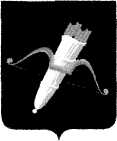 РОССИЙСКАЯ ФЕДЕРАЦИЯАДМИНИСТРАЦИЯ  ГОРОДА АЧИНСКА КРАСНОЯРСКОГО КРАЯ         П О С Т А Н О В Л Е Н И Е25.10.2013 				       г. Ачинск                     	 		364-пВ соответствии со статьей 179 Бюджетного кодекса Российской Федерации (в редакции Федерального закона от 07.05.2013 № 104-ФЗ), постановления Администрации города Ачинска от 30.08.2013 № 297-п «Об утверждении перечня муниципальных программ города Ачинска», постановления Администрации города Ачинска от 02.09.2013 № 299-п «Об утверждении Порядка принятия решений о разработке муниципальных программ города Ачинска, их формировании и реализации», руководствуясь статьями 46, 49 Устава города Ачинска,ПОСТАНОВЛЯЮ:1. Утвердить муниципальную программу города Ачинска «Развитие культуры».2. Контроль исполнения постановления возложить на заместителя Главы Администрации города Ачинска Степанову Л.В.3. Опубликовать постановление в газете «Ачинская газета» и разместить его на официальном сайте: //www.adm-achinsk.ru.4. Постановление вступает в силу в день, следующий за днём его официального опубликования и распространяет свое действие с 01 января 2014 года.Глава Администрации города Ачинска				         В.И. Аникеев         Приложение                                                                                 к постановлению Администрации города Ачинска  от 25.10.2013 № 364-пМУНИЦИПАЛЬНАЯ ПРОГРАММА ГОРОДА АЧИНСКА «РАЗВИТИЕ КУЛЬТУРЫ»1. ПАСПОРТМУНИЦИПАЛЬНОЙ ПРОГРАММЫ2. ХАРАКТЕРИСТИКА ТЕКУЩЕГО СОСТОЯНИЯ СФЕРЫ КУЛЬТУРЫ ГОРОДА АЧИНСКА С УКАЗАНИЕМ ОСНОВНЫХ ПОКАЗАТЕЛЕЙ СОЦИАЛЬНО-ЭКОНОМИЧЕСКОГО РАЗВИТИЯ ГОРОДА И АНАЛИЗ СОЦИАЛЬНЫХ, ФИНАНСОВО-ЭКОНОМИЧЕСКИХ И ПРОЧИХ РИСКОВ РЕАЛИЗАЦИИ ПРОГРАММЫГород Ачинск обладает богатым культурным потенциалом, обеспечивающим населению широкий доступ к культурным ценностям, информации и знаниям. Услуги населению оказывают библиотеки, учреждения музейного, культурно-досугового типа. Образовательные учреждения в области культуры обеспечивают предоставление жителям города дополнительного образования детей.Сеть муниципальных бюджетных учреждений культуры и образования в сфере культуры представлена следующими учреждениями (7 учреждений):- муниципальное бюджетное учреждение культуры «Ачинская городская централизованная библиотечная система», включающая в себя 12 библиотек (центральная городская библиотека им. А.С. Пушкина, центральная детская библиотека им. А.П. Гайдара, 9 филиалов - библиотек и юношеская библиотека);- учреждение культурно-досугового типа - муниципальное бюджетное учреждение культуры «Городской Дворец культуры» с центром досуга ветеранов и культурно-досуговым центром;- 2 учреждения музейного типа: муниципальное бюджетное учреждение культуры «Ачинский краеведческий музей им. Д.С. Каргаполова» и муниципальное бюджетное учреждение культуры «Ачинский музейно-выставочный центр»;- 3 школы: муниципальное бюджетное образовательное учреждение дополнительного образования детей «Ачинская детская музыкальная школа № 1», муниципальное бюджетное учреждение дополнительного образования «Детская музыкальная школа № 2» и муниципальное бюджетное образовательное учреждение дополнительного образования детей «Ачинская детская художественная школа имени А.М. Знака».Старейшими учреждениями культуры в городе и крае являются «Ачинский краеведческий музей им. Д.С. Каргаполова» и «Центральная библиотека                     им. А.С. Пушкина» (образованы в 1887 году).В городе 7 коллективов, имеющих почетные звания: Народный духовой оркестр городского Дворца культуры, Народный театр кукол «Сказка», Народный ансамбль «Русская песня», Народный хор ветеранов и 3 образцовых хореографический коллектива: образцовый ансамбль эстрадного танца «Современник», образцовый хореографический ансамбль «Сибирочка» и образцовый ансамбль бального танца «Элегия».Общая численность работающих в отрасли «Культура» составляет 344 человека, из них 240 специалистов.Кроме муниципальных бюджетных учреждений на территории города услуги в области культуры оказывает Красноярское государственное бюджетное учреждение культуры Ачинский драматический театр, частный комплекс «Эдем – кинорай»                      с 2 кинозалами и частные досуговые (развлекательные) комплексы.Вместе с тем обеспеченность жителей города услугами учреждений культуры и образовательных учреждений в области культуры не в полной мере соответствует нормативам, рекомендованным Распоряжением Правительства Российской Федерации от 03.07.1996 № 1063-р «О социальных нормативах и нормах» (в ред. Распоряжений Правительства РФ от 14.07.2001 № 942-р, от 13.07.2007 № 923-р, Постановления  Правительства РФ от 23.06.2014 № 581).Идеологические и социально-экономические трансформации российского общества последних десятилетий наложили свой отпечаток на культуру города, которая, преодолев неблагоприятные последствия глубокого кризиса, накопила положительный опыт адаптации к новым рыночным условиям. При возрастающей конкуренции между традиционными предложениями учреждений культуры и коммерческих организаций досуга, развитии новых видов социальных услуг и электронных способов получения информации культура как отрасль сохранила статус государствообразующего социально-культурного института и подтвердила свой авторитет и популярность у населения города. Удельный вес населения, участвующего в платных культурно-досуговых мероприятиях, проводимых муниципальными учреждениями культуры, в 2014 году составил 172,0% (185 550 чел.).На территории города Ачинска насчитывается 54 объекта культурного наследия, из них: 4 – федеральная собственность, 15 – краевая собственность,12 – муниципальная собственность,15 – частная собственность,4 – смешанная собственность,4 – утраченные объекты культурного наследия.Многие объекты требуют проведения работ по обеспечению сохранности – проведение ремонтно-реставрационных работ. В связи с ухудшением состояния большей части объектов культурного наследия, расположенных на территории города Ачинска, потребность в реставрационных работах постоянно растет.В условиях глобализации и социальных преобразований существует опасность разрушения механизмов культурной преемственности, размывания и утраты культурной и национальной идентичности, смещения в системе ценностных ориентаций общественного сознания в сторону культурных суррогатов. Решение задачи обеспечения устойчивости российской государственности, осознания национальной идентичности невозможно без обращения к истокам традиционной народной культуры. Поддержке традиционных форм народного художественного творчества в городе способствует проведение фестивалей, конкурсов, выставок декоративно-прикладного искусства, мастер-классов, творческих мастерских, оснащение учреждений культуры музыкальными инструментами, костюмами, специальным оборудованием.Важную роль в сохранении культурного наследия играют библиотеки и музеи, в которых собраны накопленные человечеством знания, образцы и ценности мировой, национальной и местной материальной и духовной культуры. Основной объем библиотечных услуг населению города оказывают общедоступные библиотеки, услугами которых пользуются 41,8% населения (45 511 жителей).Количество посетителей библиотек муниципального бюджетного учреждения культуры «Ачинская городская централизованная библиотечная система» ежегодно растет. Вместе с тем информационные ресурсы общедоступных библиотек города не в полной мере соответствуют информационным, культурным запросам пользователей. Обновление библиотечных фондов идет медленными темпами, доля морально устаревшей и ветхой литературы составляет до 40%. В 2014 году фонды библиотек города обновились на 1,4% при нормативе, рекомендуемом Международной федерацией библиотечных ассоциаций и учреждений (ИФЛА), - 5%.Ачинский краеведческий музей им. Д.С. Каргаполова и Ачинский музейно-выставочный центр ведут активную просветительскую работу с населением города различных возрастных групп. По итогам 2014 года доля представленных (во всех формах) зрителю музейных предметов в общем количестве музейных предметов основного фонда составляет 21,35%. В числе основных проблем учреждений музейного типа города следует назвать недостаточность экспозиционно-выставочных площадей и площадей под хранение фондов, недостаточность средств на комплектование фондов и реставрационные работы.Архивный фонд Российской Федерации - исторически сложившаяся и постоянно пополняющаяся совокупность архивных документов, отражающих материальную и духовную жизнь общества, имеющих историческое, научное, социальное, экономическое, политическое и культурное значение, являющихся неотъемлемой частью историко-культурного наследия народов Российской Федерации, относящихся к информационным ресурсам и подлежащих постоянному хранению. В состав Архивного фонда РФ включены все документы, представляющие ценность для общества независимо от формы собственности.Документы Архивного фонда Российской Федерации и другие архивные документы (далее - архивные документы), хранящиеся в муниципальном казенном учреждении «Архив города Ачинска», отражают духовную жизнь населения города, имеют большое социальное, историческое и культурное значение, активно используются в культурной и научной жизни.Архивы недостаточно собрать - не менее важно обеспечить их сохранность. Их утрата или повреждение может привести к невосполнимой потере ценной информации.Система мер по обеспечению сохранности документов включает в себя следующие мероприятия: комплекс мер по организации хранения, предусматривающий создание материально-технической базы хранения документов (здания и помещения хранилищ, средства охраны и безопасности хранения, средства климатического контроля, средства копирования и восстановления поврежденных материалов и др.), а также комплекс мер по созданию и соблюдению режима хранения документов (температурно-влажностный, световой, санитарно-гигиенический, охранный).Созданная в последние десятилетия инфраструктура архива города в целом позволяет обеспечивать сохранность документов.Кроме того, возрастающие потребности общества в ретроспективной информации ставят перед архивом города новые задачи, решение которых лежит в плоскости развития информационных технологий.Информатизация предусматривает создание электронных описей в Архиве, что позволяет сохранить затухающие тексты и сделать их доступными для пользователей. С 2013 года в Архиве начата работа по переводу описей дел постоянного срока хранения, хранящихся в Архиве, в электронный формат программного комплекса «Архивный фонд» (версия 5.0) посредством ручного ввода сведений о включенных в них единицах хранения в соответствующий раздел ПК "АФ 5.0". В 2013 году переведено описей дел Архива в электронный формат программного комплекса "Архивный фонд" посредством ручного ввода сведений о включенных в них единицах хранения в соответствующий раздел ПК "АФ" в объеме 21 739 единиц хранения, что составляет 34% от общего объема дел управленческой документации, хранящейся в Архиве. В 2014 году переведено описей дел Архива в электронный формат программного комплекса "Архивный фонд" – 27 295 единиц хранения, что составляет 39,5% от общего объема дел управленческой документации, хранящейся в Архиве. В 2015 году проведено описей дел Архива в электронный формат программного комплекса «Архивный фонд» - 21 980 единиц хранения, что составляет 30% от общего объема дел управленческой документации, хранящейся в Архиве.На расширение возможностей использования документов направлены мероприятия по созданию единой информационной среды взаимодействия между архивами края и пользователями.Оцифровка информационно-поисковых справочников, проведение мероприятий в online-режиме позволят не только увеличить число пользователей архивными документами, но и существенно сократить затраты на получение ими необходимой информации.Наиболее массовым учреждением культуры в городе, обеспечивающим досуг населения, условия для развития народного творчества и самодеятельного искусства, социально-культурных инициатив населения, является учреждение культурно-досугового типа. Число участников клубных формирований на 1 тыс. человек населения составляет 2,8 человека.Город Ачинск является местом реализации не только городских мероприятий, но и мероприятий зонального, регионального, краевого и всероссийского уровня.  Наиболее значимыми культурными событиями и проектами, проходящими на территории города Ачинска являются:- краевые проекты: международный фестиваль стран Азиатско – Тихоокеанского региона, кинофорум  отечественных фильмов им. М. Ладыниной;- проекты для Западных территорий края - конкурс народного творчества «Единство талантов», фестиваль хоровой музыки; конкурс учебных и творческих работ им. А.М. Знака  «Плеяда» и «Синяя птица», музейные научно – образовательные Каргаполовские  чтения;- брендовые городские культурные события: Ачинский фестиваль камерной музыки «Айдашинская лира», Арт – проект «Ачинский Арбат», Открытый турнир по спортивным бальным танцам на кубок Главы города Ачинска (для танцевальных пар городов Сибири и Дальнего Востока).Ачинские творческие коллективы и ученики музыкальных и художественной школ успешно участвуют в фестивалях и конкурсах на региональных, краевых, всероссийских и международных уровнях, что способствует созданию устойчивого образа города как территории культурных традиций и творческих инноваций.Все события, происходящие в культурной жизни Ачинска, объединяют жителей  в едином культурном пространстве. Все эти победы создают несомненную культурную славу не только для нашего города, но и для Красноярского края. Главной целью проведения всех культурных событий и проектов является организация познавательного досуга, культурное просвещение жителей города, их  вовлечение в активный процесс взаимодействия, способствующего  развитию их творческих способностей.Восполнение и развитие кадрового ресурса отрасли, обеспечение прав граждан на образование является одним из приоритетных направлений культурной политики края и города. Сложившаяся система поиска, поддержки и сопровождения детей, одаренных в области культуры и искусства, направлена на развитие их творческого потенциала, а также профессиональное самоопределение в сфере музыкального и изобразительного искусства. Число учащихся детских музыкальных и художественных школ к численности учащихся общеобразовательных школ в городе (процент охвата) составляет 6,75%.Значительные усилия направляются на укрепление материально-технической базы учреждений дополнительного образования детей в области культуры.Серьезной проблемой продолжает оставаться дефицит кадров. Штат учреждений культуры и дополнительного образования детей в области культуры города Ачинска полностью укомплектован, но существует потребность в молодых специалистах с профильным образованием. Это обусловлено социальной незащищенностью творческих работников и работников культуры. Несоответствие кадрового потенциала уровню возникающих проблем в отрасли приводит к низкому уровню развития инновационной и экспериментальной деятельности, слабому учету учреждениями культуры актуальных социально-культурных процессов, досуговых предпочтений и ценностных ориентаций различных категорий населения.С целью формирования современной информационной и телекоммуникационной инфраструктуры в сфере культуры библиотеки и музеи города оснащаются компьютерной техникой и программным обеспечением, подключены к сети Интернет.Значительные средства в городе направляются на проведение текущих и капитальных ремонтов учреждений культуры и учреждений дополнительного образования в области культуры, устранение предписаний контрольно-надзорных органов, улучшение материально-технической базы учреждений.Материально-техническая база учреждений культуры и образовательных учреждений в области культуры города характеризуется высокой степенью износа. Требуется оснащение учреждений современным оборудованием, средствами охранной и пожарной безопасности, компьютерной техникой, музыкальными инструментами, автотранспортом.Разнообразие и качество оказываемых услуг и производимого культурного продукта в связи с низкой ресурсной обеспеченностью учреждений культуры отстают от требований населения и стандартов, обеспечивающих привлекательность города Ачинска как места постоянного жительства.В целях преодоления сложившихся в сфере культуры города противоречий необходимо сосредоточить усилия на повышении доступности, качества и обеспечении многообразия культурных услуг, продолжить модернизацию и развитие существующей инфраструктуры, внедрение информационных технологий, укрепление кадрового потенциала отрасли, формирование положительного образа города в крае, стране и за рубежом, исходя из критериев наиболее полного удовлетворения потребностей населения, сохранения и приумножения культурного потенциала города.Успешность и эффективность реализации программы зависит от внешних и внутренних факторов. В числе рисков, которые могут создать препятствия для достижения заявленной в программе цели, следует отметить следующие.Финансовые риски - значительное снижение доходов бюджета повлечет снижение уровня бюджетного финансирования отрасли «Культура», что вызовет сокращение или прекращение программных мероприятий и недостижение целевых значений по ряду показателей (индикаторов) реализации программы.Административные и кадровые риски - неэффективное управление программой, дефицит высококвалифицированных кадров в отрасли «Культура» может привести к нарушению планируемых сроков реализации программы, невыполнению ее цели и задач, недостижению плановых значений показателей, снижению эффективности работы учреждений культуры и качества предоставляемых услуг.Правовые риски - изменение федерального законодательства, отсутствие необходимых нормативных правовых актов на региональном и местном уровне может привести к увеличению планируемых сроков или изменению условий реализации мероприятий программы.Ограничению вышеуказанных рисков будет способствовать определение приоритетов для первоочередного финансирования, ежегодное уточнение объемов финансовых средств, предусмотренных на реализацию мероприятий программы, формирование эффективной системы управления и контроля за реализацией программы, обеспечение притока высококвалифицированных кадров, переподготовки и повышения квалификации работников.3. ПРИОРИТЕТЫ И ЦЕЛИ СОЦИАЛЬНО-ЭКОНОМИЧЕСКОГО РАЗВИТИЯ В СФЕРЕ КУЛЬТУРЫ ГОРОДА АЧИНСКА, ОПИСАНИЕ ОСНОВНЫХ ЦЕЛЕЙ И ЗАДАЧ ПРОГРАММЫ, ПРОГНОЗ РАЗВИТИЯ СФЕРЫ КУЛЬТУРЫ ГОРОДА АЧИНСКАПриоритеты и цели социально-экономического развития в сфере культуры города Ачинска определены в соответствии со следующими стратегическими документами и нормативными правовыми актами Российской Федерации и Красноярского края:«Основы законодательства Российской Федерации о культуре» (утв. ВС РФ         от 09.10.1992 № 3612-1) (в ред. от 21.07.2014);Концепция долгосрочного социально-экономического развития Российской Федерации на период до 2020 года (утверждена Распоряжением Правительства Российской Федерации от 17.11.2008 № 1662-р (в ред. от 08.08.2009 № 1121-р);Стратегия инновационного развития Российской Федерации на период до 2020 года (утверждена Распоряжением Правительства Российской Федерации от 08.12.2011 № 2227-р);«Стратегия развития информационного общества в Российской Федерации» (утверждена Президентом Российской Федерации 07.02.2008 № Пр-212);Национальная стратегия действий в интересах детей на 2012 - 2017 годы (утверждена Указом Президента Российской Федерации от 01.06.2012 № 761);Распоряжение Правительства РФ от 28.12.2012 № 2606-р (ред. от 28.04.2015) «Об утверждении плана мероприятий «Изменения в отраслях социальной сферы, направленные на повышение эффективности сферы культуры» (вместе с «Планом мероприятий («дорожная карта») «Изменения в отраслях социальной сферы, направленные на повышение эффективности сферы культуры»);Концепция сохранения и развития нематериального культурного наследия народов Российской Федерации на 2009 - 2015 годы (утверждена Приказом Министерства культуры Российской Федерации от 17.12.2008 № 267);Концепция развития образования в сфере культуры и искусства в Российской Федерации на 2008 - 2015 годы (одобрена Распоряжением Правительства Российской Федерации от 25.08.2008 № 1244-р (в ред. Постановления Правительства РФ                       от 08.09.2010 № 702);Стратегия социально-экономического развития Сибири до 2020 года (утверждена Распоряжением Правительства Российской Федерации от 05.07.2010 № 1120-р                     (в ред. от 26.12.2014);Закон Красноярского края от 28.06.2007 № 2-190 «О культуре» (в ред. Законов Красноярского края от 26.06.2008 № 6-1867, от 18.11.2008 № 7-2430, от 07.07.2009        № 8-3612, от 24.12.2009 № 9-4243, от 01.12.2011 № 13-6558, от 01.12.2011 № 13-6698, от 27.06.2013 № 4-1459, от 16.12.2014 № 7-2955, от 03.03.2015 № 8-3215 );Основные направления стратегии культурной политики Красноярского края на 2009 - 2020 годы (утверждены Постановлением Правительства Красноярского края     от 20.01.2009 № 24-п);Распоряжение Губернатора Красноярского края от 25.02.2013 № 58-рг                            (в ред. от 16.03.2015) «Об утверждении плана мероприятий («дорожной карты») «Изменения в отраслях социальной сферы, направленные на повышение эффективности сферы культуры Красноярского края».Реализация программы будет осуществляться в соответствии со следующими основными приоритетами:- обеспечение максимальной доступности культурных ценностей для населения города, повышение качества и разнообразия культурных услуг, в том числе:создание открытого культурного пространства города (развитие выставочной, фестивальной деятельности и др.);создание виртуального культурного пространства города (оснащение учреждений культуры современным программно-аппаратным комплексом, создание инфраструктуры, обеспечивающей доступ населения к электронным фондам музеев и библиотек города);создание благоприятных условий для творческой самореализации граждан, получения художественного образования и приобщения к культуре и искусству всех групп населения;активизация просветительской деятельности учреждений культуры (гражданско-патриотическое просвещение, культурно-историческое и художественно-эстетическое воспитание, повышение правовой культуры, популяризация научной и инновационной деятельности и др.);развитие системы дополнительного образования детей в области культуры в учреждениях дополнительного образования детей, повышение социального статуса работников культуры, в том числе путем повышения уровня оплаты их труда;формирование нормативно-правовой базы культурной политики города, обеспечивающей рост и развитие отрасли;инновационное развитие учреждений культуры и образовательных учреждений в области культуры, в том числе путем внедрения информационных и телекоммуникационных технологий, использования новых форм организации культурной деятельности;- сохранение, популяризация и эффективное использование культурного наследия города, в том числе:сохранение и пополнение библиотечного, музейного, архивного фондов города;возрождение и развитие народных художественных ремесел, декоративно-прикладного творчества, поддержка фольклорных коллективов;обеспечение сохранности объектов культурного наследия, введение их в экономический и культурный оборот;- создание устойчивого культурного образа города как территории культурных традиций и творческих инноваций, интеграция в краевой, общероссийский и мировой культурный процесс, в том числе:обеспечение доступности лучших образцов отечественного и зарубежного профессионального искусства для населения города, в том числе путем реализации межрегиональных, всероссийских, международных культурных проектов на территории города, привлечения к ним творческих деятелей, коллективов, экспертов из других регионов России и зарубежных стран;продвижение культуры города за его пределами в форме участия в конкурсах, выставках и фестивалях в крае, России и за рубежом;использование современных информационных технологий для формирования образа города как культурного центра Красноярского края;- развитие инфраструктуры отрасли «Культура», в том числе:капитальный ремонт и реконструкция, техническая и технологическая модернизация учреждений культуры и образовательных учреждений в области культуры города.В соответствии с основными приоритетами целью программы является создание условий для развития и реализации культурного и духовного потенциала населения города Ачинска.Для достижения данной цели должны быть решены следующие задачи.Задача 1. Сохранение и эффективное использование культурного наследия города Ачинска.Задача 2. Обеспечение доступа населения города Ачинска к культурным благам и участию в культурной жизни.Задача 3. Развитие системы дополнительного образования детей в области культуры и искусства.Задача 4. Создание условий для устойчивого развития отрасли «Культура» в городе Ачинске.Задача 5. Обеспечение сохранности военно-мемориальных объектов на территории города Ачинска.Реализация программы позволит расширить доступ населения к культурным ценностям, обеспечит поддержку всех форм творческой самореализации личности, широкое вовлечение граждан в культурную деятельность, активизирует процессы интеграции города в общероссийское и мировое культурное пространство, создаст условия для дальнейшей модернизации деятельности муниципальных учреждений культуры и образовательных учреждений в области культуры, Архива.4. МЕХАНИЗМ РЕАЛИЗАЦИИ ОТДЕЛЬНЫХ МЕРОПРИЯТИЙ ПРОГРАММЫРешение задач программы достигается реализацией подпрограмм, реализация отдельных мероприятий не предусмотрена.Организационные, экономические и правовые механизмы, необходимые для эффективной реализации мероприятий подпрограмм; последовательность выполнения мероприятий подпрограмм; муниципальных услуг представлены в подпрограммах программы.5. ПРОГНОЗ КОНЕЧНЫХ РЕЗУЛЬТАТОВ ПРОГРАММЫ, ХАРАКТЕРИЗУЮЩИХ ЦЕЛЕВОЕ СОСТОЯНИЕ (ИЗМЕНЕНИЕ СОСТОЯНИЯ) УРОВНЯ И КАЧЕСТВА ЖИЗНИ НАСЕЛЕНИЯ, СОЦИАЛЬНОЙ СФЕРЫ, ЭКОНОМИКИ, СТЕПЕНИ РЕАЛИЗАЦИИ ДРУГИХ ОБЩЕСТВЕННО ЗНАЧИМЫХ ИНТЕРЕСОВ И ПОТРЕБНОСТЕЙ В СФЕРЕ КУЛЬТУРЫ НА ТЕРРИТОРИИ ГОРОДА АЧИНСКАВ результате своевременной и в полном объеме реализации программы:удельный вес населения, участвующего в платных культурно-досуговых мероприятиях, проводимых муниципальными учреждениями, культуры, возрастет со 172,6% в 2015 году до 173,2% в 2018 году;среднее число книговыдач в расчете на 1 тыс. человек населения возрастет                  с 9 339,0 экземпляров в 2015 году до 9 401,3 экземпляра в 2018 году;контингент обучающихся в течение учебного года в учреждениях дополнительного образования детей в области культуры будет сохраняться на уровне 98,58%;доля оцифрованных заголовков единиц хранения, переведенных в электронный формат программного комплекса «Архивный фонд» (создание электронных описей), в общем количестве дел, хранящихся в МКУ «Архив г. Ачинска», в 2018 году составит 100%.6. ПЕРЕЧЕНЬ ПОДПРОГРАММ С УКАЗАНИЕМ СРОКОВ ИХ РЕАЛИЗАЦИИ И ОЖИДАЕМЫХ РЕЗУЛЬТАТОВДля достижения цели и решения задач программы предполагается реализация пяти подпрограмм.Подпрограмма 1 «Сохранение культурного наследия».Сроки реализации подпрограммы: 2014 - 2018 годы.Ожидаемые результаты:создание условий, обеспечивающих сохранность объектов культурного наследия, их рациональное использование и интеграцию в социально-экономическую и культурную жизнь города;формирование предпосылок для развития сферы культурного туризма, роста инвестиционной привлекательности города;обеспечение прав населения города на свободный доступ к информации, культурным ценностям;повышение уровня комплектования библиотечных и музейных фондов; повышение качества и доступности библиотечных и музейных услуг;расширение разнообразия библиотечных и музейных услуг;рост востребованности услуг библиотек и музеев у населения города.Подпрограмма 1 «Сохранение культурного наследия» представлена в приложении № 6 к программе.Подпрограмма 2 «Развитие архивного дела в городе Ачинске».Сроки реализации подпрограммы: 2014 - 2018 годы.Ожидаемые результаты:обеспечение сохранности архивных документов, формирование на их основе автоматизированных информационных ресурсов, способствующих расширению доступа к архивной информации широкого круга пользователей и обеспечению их законных прав и интересов на получение ретроспективной информации.Подпрограмма 2 «Развитие архивного дела в городе Ачинске» представлена в приложении № 7 к программе.Подпрограмма 3 «Организация досуга и поддержка народного творчества».Сроки реализации подпрограммы: 2014 - 2018 годы.Ожидаемые результаты:развитие исполнительского мастерства;повышение качества и доступности услуг культурно-досуговых учреждений;сохранение традиционной народной культуры, содействие сохранению и развитию народных художественных промыслов и ремесел;повышение качества и доступности культурно-досуговых услуг;рост вовлеченности всех групп населения в активную творческую и досуговую деятельность;повышение уровня проведения культурных мероприятий;развитие межрегионального и международного сотрудничества в сфере культуры.Подпрограмма 3 «Организация досуга и поддержка народного творчества» представлена в приложении № 8 к программе.Подпрограмма 4 «Развитие системы дополнительного образования детей в области культуры и искусства».Сроки реализации подпрограммы: 2014 - 2018 годы.Ожидаемые результаты:сохранение и развитие эффективной системы дополнительного образования детей в области культуры;выявление художественно одаренных детей и создание наиболее благоприятных условий для совершенствования их таланта;обеспечение необходимых условий для личностного развития, профессионального самоопределения и творческого труда детей и молодежи;адаптация детей к жизни в обществе и формирование общей культуры;подготовка учащихся к поступлению в средние или высшие учебные заведения по профилю.Подпрограмма 4 «Развитие системы дополнительного образования детей в области культуры и искусства» представлена в приложении № 9 к программе.Подпрограмма 5 «Обеспечение условий реализации государственной программы и прочие мероприятия».Сроки реализации подпрограммы: 2014 - 2018 годы.Ожидаемые результаты:создание условий для развития творческих способностей детей, подростков и молодежи с целью их последующей реализации в профессиональной деятельности;обеспечение эффективного управления кадровыми ресурсами в отрасли "Культура";повышение профессионального уровня работников, укрепление кадрового потенциала;создание условий для привлечения в отрасль "Культура" высококвалифицированных кадров, в том числе молодых специалистов;повышение социального статуса и престижа творческих работников и работников культуры;сохранение и непрерывное воспроизводство творческого потенциала города посредством поддержки одаренных детей;расширение использования современных информационно-коммуникационных технологий и электронных продуктов в отрасли "Культура", развитие информационных ресурсов;улучшение сохранности музейных и библиотечных фондов;увеличение количества учреждений культуры и образовательных учреждений в области культуры, находящихся в удовлетворительном состоянии;укрепление материально-технической базы учреждений культуры и образовательных учреждений в области культуры, в том числе обеспечение безопасного и комфортного пребывания посетителей;повышение качества и доступности муниципальных услуг, оказываемых в сфере культуры;формирование необходимой нормативно-правовой базы, направленной на развитие отрасли "Культура";повышение эффективности управления отраслью "Культура", расходования бюджетных расходов, внедрение современных подходов бюджетного планирования;создание эффективной системы управления реализацией программы, реализация в полном объеме мероприятий программы, достижение ее целей и задач;создание необходимых условий для активизации инновационной и инвестиционной деятельности в сфере культуры;сохранение военно-мемориальных объектов на территории города Ачинска.Подпрограмма 5 «Обеспечение условий реализации государственной программы и прочие мероприятия» представлена в приложении № 10 к программе.7. ИНФОРМАЦИЯ О РАСПРЕДЕЛЕНИИ ПЛАНИРУЕМЫХ РАСХОДОВПО ОТДЕЛЬНЫМ МЕРОПРИЯТИЯМ ПРОГРАММЫ, ПОДПРОГРАММАМРаспределение планируемых расходов в рамках подпрограмм программы осуществляется по следующим направлениям:предоставление услуг (выполнение работ) муниципальными бюджетными учреждениями культуры библиотечного и музейного типа;комплектование библиотечных фондов муниципального бюджетного учреждения культуры «Ачинская городская централизованная библиотечная система»;модернизация материально-технической базы муниципального казенного учреждения «Архив города Ачинска», включая проведение капитального ремонта, приобретение специального оборудования, для создания нормативных условий хранения документов в 2014 году;перевод архивных фондов муниципального казенного учреждения «Архив города Ачинска» в электронную форму;оцифровка (перевод в электронный формат программного комплекса "Архивный фонд") описей дел архива;обеспечение деятельности (оказание услуг) муниципального казенного учреждения «Архив города Ачинска»;предоставление услуг (выполнение работ) муниципальными бюджетными учреждениями культурно-досугового типа;реализация социокультурных проектов муниципальными учреждениями культуры и образовательными учреждениями в области культуры при финансовой поддержке министерства культуры Красноярского края;проведение крупномасштабных мероприятий городского, краевого, регионального, межрегионального, всероссийского и международного уровня;предоставление услуг (выполнение работ) муниципальными бюджетными образовательными учреждениями дополнительного образования детей в области культуры;мероприятия по поддержке детей и молодежи, одаренных в области культуры и искусства;оснащение муниципальных бюджетных учреждений культуры библиотечного и музейного типа специальным оборудованием, мебелью, автотранспортом, компьютерной техникой, программным обеспечением;осуществление инвестиций в строительство объектов инфраструктуры отрасли "Культура";предоставление бюджетам муниципальных образований края субсидий на софинансирование расходных обязательств муниципальных образований края по развитию учреждений культуры;выполнение функций по разработке и реализации основных направлений культурной политики города Ачинска, нормативно-правовому регулированию в отрасли «Культура».Распределение планируемых расходов по подпрограммам с указанием главных распорядителей средств местного бюджета, а также по годам реализации программы приведено в приложении № 3 к программе.8. ИНФОРМАЦИЯ О РЕСУРСНОМ ОБЕСПЕЧЕНИИ И ПРОГНОЗНОЙ ОЦЕНКЕ РАСХОДОВ НА РЕАЛИЗАЦИЮ ЦЕЛЕЙ ПРОГРАММЫИнформация о ресурсном обеспечении и прогнозной оценке расходов на реализацию целей программы с учетом источников финансирования, в том числе средств краевого и федерального бюджетов, приведена в приложении № 4 к программе.9. ПРОГНОЗ СВОДНЫХ ПОКАЗАТЕЛЕЙ МУНИЦИПАЛЬНЫХ ЗАДАНИЙ, В СЛУЧАЕ ОКАЗАНИЯ МУНИЦИПАЛЬНЫМИ БЮДЖЕТНЫМИ УЧРЕЖДЕНИЯМИ МУНИЦИПАЛЬНЫХ УСЛУГ ЮРИДИЧЕСКИМ И (ИЛИ) ФИЗИЧЕСКИМ ЛИЦАМ, ВЫПОЛНЕНИЯ РАБОТВ рамках реализации программы планируется оказание муниципальными бюджетными учреждениями культуры и муниципальными бюджетными учреждениями дополнительного образования детей в области культуры следующих муниципальных услуг (выполнение работ) в соответствии Постановлением Администрации города Ачинска от 06.07.2015 № 245-п «Об утверждении Порядка формирования ведения и утверждения ведомственных перечней муниципальных услуг и работ, оказываемых и выполняемых муниципальными бюджетными и автономными учреждениями города Ачинска»:- библиотечное, библиографическое и информационное обслуживание пользователей библиотеки;- формирование, учет, изучение, обеспечение физического сохранения и безопасности фондов библиотеки;- библиографическая обработка документов и создание каталогов;- формирование, учет, изучение, обеспечение физического сохранения и безопасности музейных предметов и музейных коллекций;- создание экспозиций (выставок) музеев, организация выездных выставок;- публичный показ музейных предметов, музейных коллекций;- осуществление реставрации и консервации музейных предметов, музейных коллекций;- создание концертов и концертных программ;- показ концертов и концертных программ;- показ спектаклей (театральных постановок);- организация показа спектаклей;- организация деятельности клубных формирований и формирований самодеятельного народного творчества;- реализация дополнительных общеобразовательных предпрофессиональных программ:- реализация дополнительных общеобразовательных общеразвивающих программ.Прогноз сводных показателей муниципальных заданий приведен в приложении           № 5 к программе.             Приложение № 1к паспорту муниципальной программы                                                                                                                                                                                                 города Ачинска «Развитие культуры»ПЕРЕЧЕНЬЦЕЛЕВЫХ ПОКАЗАТЕЛЕЙ И ПОКАЗАТЕЛЕЙ РЕЗУЛЬТАТИВНОСТИПРОГРАММЫ С РАСШИФРОВКОЙ ПЛАНОВЫХ ЗНАЧЕНИЙ ПО ГОДАМ ЕЕ РЕАЛИЗАЦИИ             Приложение № 2к паспорту муниципальной программы                         города Ачинска «Развитие культуры»ЗНАЧЕНИЯ ЦЕЛЕВЫХ ПОКАЗАТЕЛЕЙ НА ДОЛГОСРОЧНЫЙ ПЕРИОД                                                                                                                                                                 Приложение № 3  к муниципальной программе                                                 города Ачинска «Развитие культуры»ИНФОРМАЦИЯО РАСПРЕДЕЛЕНИИ ПЛАНИРУЕМЫХ РАСХОДОВ ПО ОТДЕЛЬНЫМ МЕРОПРИЯТИЯМ ПРОГРАММЫ, ПОДПРОГРАММАМ МУНИЦИПАЛЬНОЙ ПРОГРАММЫ ГОРОДА АЧИНСКА     Приложение № 4  к муниципальной программегорода Ачинска «Развитие культуры»ИНФОРМАЦИЯО РЕСУРСНОМ ОБЕСПЕЧЕНИИ И ПРОГНОЗНОЙ ОЦЕНКЕ РАСХОДОВНА РЕАЛИЗАЦИЮ ЦЕЛЕЙ МУНИЦИПАЛЬНОЙ ПРОГРАММЫ ГОРОДА АЧИНСКАС УЧЕТОМ ИСТОЧНИКОВ ФИНАНСИРОВАНИЯ, В ТОМ ЧИСЛЕ ПО УРОВНЯМ БЮДЖЕТНОЙ СИСТЕМЫ      Приложение № 5              к муниципальной программегорода Ачинска «Развитие культуры»ПРОГНОЗСВОДНЫХ ПОКАЗАТЕЛЕЙ МУНИЦИПАЛЬНЫХ ЗАДАНИЙ                                                                                                   Приложение 6                                                                                    к муниципальной программе    города Ачинска «Развитие культуры»ПОДПРОГРАММА 1«СОХРАНЕНИЕ КУЛЬТУРНОГО НАСЛЕДИЯ»,РЕАЛИЗУЕМАЯ В РАМКАХ МУНИЦИПАЛЬНОЙ ПРОГРАММЫГОРОДА АЧИНСКА «РАЗВИТИЕ КУЛЬТУРЫ»1. ПАСПОРТ ПОДПРОГРАММЫ2. ОСНОВНЫЕ РАЗДЕЛЫ ПОДПРОГРАММЫ2.1. Постановка общегородской проблемы и обоснованиенеобходимости разработки подпрограммыПодпрограмма направлена на решение задачи «Сохранение и эффективное использование культурного наследия города Ачинска».Сохранение культурного наследия является одним из приоритетных направлений развития культуры, так как свободный доступ к культурным ценностям позволяет человеку становиться духовно-развитой, высоконравственной, творческой личностью. Культурное наследие как способ отношений прошлого с настоящим и будущим (через передачу совокупного духовного опыта человечества новым поколениям) выполняет в современном обществе множество функций, обеспечивая тем самым его устойчивое развитие. Утрата культурных ценностей неизбежно отражается на всех областях жизни нынешнего и будущих поколений, ведет к духовному оскудению общества, разрывам исторической памяти.Объекты культурного наследия обладают уникальным, постоянно накапливающимся историко-культурным потенциалом, являются одной из основ укрепления единого культурного пространства страны как фактора сохранения ее государственной целостности, преодоления изоляционистских и сепаратистских тенденций.Современное понимание сохранения объектов культурного наследия - это не только предотвращение их материального разрушения или утраты, но и деятельность, предполагающая включение памятников истории и культуры (выявленных объектов культурного наследия) в социально-экономический контекст.На территории города Ачинска насчитывается 54 объекта культурного наследия, из них: 4 – федеральная собственность, 15 – краевая собственность,12 – муниципальная собственность,15 – частная собственность,4 – смешанная собственность,4 – утраченные объекты культурного наследия.Многие объекты требуют проведения работ по обеспечению сохранности – проведение ремонтно-реставрационных работ. В связи с ухудшением состояния большей части объектов культурного наследия, расположенных на территории города Ачинска, потребность в реставрационных работах постоянно растет.2.1.1. Развитие библиотечного делаБиблиотеки являются ключевым звеном в создании единого информационного и культурного пространства города, обеспечивая населению свободный и оперативный доступ к информации, приобщая к ценностям российской и мировой культуры, практическим и фундаментальным знаниям, сохраняя национальное культурное наследие.Библиотечное обслуживание населения г. Ачинска осуществляет муниципальное бюджетное учреждение культуры «Ачинская городская централизованная библиотечная система», в которую входит 12 филиалов библиотек (Центральная библиотека имени А.С. Пушкина, центральная детская библиотека имени А.П. Гайдара, юношеская библиотека и 9 библиотек-филиалов).Охват обслуживанием населения общедоступными библиотеками составляет     41,8 %, совокупный книжный фонд библиотек города насчитывает 325 370 единиц хранения, или 3 экземпляра в расчете на одного жителя города.В библиотеках г. Ачинска имеются ценные коллекции редких и старопечатных книг, хранящих историческую память и обеспечивающих преемственность культурно-исторического развития. Например, общий фонд редких книг составляет более 1500 единиц хранения, включая старопечатные издания XVII - XIX веков, краеведческие издания, являющиеся печатной летописью города.Одним из приоритетных направлений деятельности библиотек является развитие информационно-библиотечных услуг на основе современных технологий: увеличивается количество автоматизированных рабочих мест для читателей, создаются собственные электронные базы данных, пользователям предоставляются новые виды библиотечных услуг, в том числе виртуальные справочные службы и другое.Работа библиотек направлена на совершенствование деятельности, обоснование их современного статуса и функций, места и роли в современном обществе, сотрудничество и методическую помощь библиотекам всех систем и ведомств города.Развивается культурно-досуговая и просветительская деятельность библиотек. Они востребованы как многофункциональные культурные центры досуга, где значительное место отводится возрождению традиций семейного досуга, продвижению книги и чтения, развитию национального краеведения, популяризации истории и культуры края.Одним из принципов организации библиотечного обслуживания является дифференцированный подход к пользователям. Особое внимание уделяется работе с детьми и молодежью, направленной на формирование и удовлетворение потребностей в интеллектуальном и духовном росте, приобщению их к чтению, к мировой и национальной культуре. Около 97% детей, проживающих в городе, пользуется услугами библиотек. Ежегодно число посещений детских библиотек составляет более 136 тыс. человек, детям выдается более 435 тыс. книг в год.На базе Ачинской городской центральной библиотеки имени А.С. Пушкина открыт краевой народный университет "Активное долголетие", преобладающий возраст слушателей которого составляет 65 - 75 лет, работает национально-краеведческий отдел, цель которого - воспитание толерантности, приобщение граждан с раннего возраста к историко-культурному наследию народов, проживающих на территории г. Ачинска.С целью обеспечения конституционных прав людей с ограниченными возможностями на доступ к информации, создания условий для развития их творческого потенциала и повышения качества жизни городские библиотеки оборудуются пандусами, организовано обслуживание на дому.Все библиотеки подключены к сети Интернет.Вместе с тем в развитии библиотечного дела края существует ряд проблем.Удаленность Центральной библиотеки имени А.С. Пушкина от центра города.Материально-техническая база библиотек города не соответствует возрастающим потребностям населения в качественных библиотечных услугах. Значительное число общедоступных библиотек размещается в приспособленных помещениях, сохраняется потребность в оснащении транспортными средствами для организации внестационарного обслуживания населения (многие районы остаются без библиотечного обслуживания: п. Мазуль, М.Ивановка, п. Солнечный, Ачинск-1, микрорайоны Авиаторов 7-Б, 1, 2, 6, 8, Сибгородок), специальным оборудованием, проведении капитальных ремонтов, мероприятий по обеспечению безопасности библиотечных фондов и посетителей (отсутствие системы безопасности и устойчивого функционирования приточно-вытяжной вентиляции), недостаток библиотечного оборудования и площадей для обслуживания. Капитальный ремонт требуется в пяти библиотеках-филиалах.Несмотря на принимаемые в городе меры, ситуация с комплектованием фондов библиотек по-прежнему остается достаточно сложной. В среднем в год на комплектование фондов выделяется 1400,0 тыс. рублей из средств местного бюджета, 75,0 тыс. рублей из краевого, что позволяет обновить библиотечные фонды в среднем на 12 000 экземпляров ежегодно. В Российской Федерации ежегодно издается более 100 тысяч наименований книг, количество зарегистрированных названий электронных изданий составляет более 15 тысяч, таким образом, большинство изданий остается недоступно населению города. Для того чтобы библиотеки могли эффективно осуществлять свои социальные функции, необходима целенаправленная и планомерная работа по комплектованию фондов.Решение задачи формирования единого информационного и культурного пространства в крае сдерживается недостаточным уровнем оснащенности библиотек современным компьютерным оборудованием и программным обеспечением, низкой скоростью доступа к сети Интернет.Успешное развитие библиотечного дела зависит от профессионального уровня специалистов, работающих в библиотеках. Вместе с тем только 23,5% сотрудников библиотек имеют высшее библиотечное образование. Главная причина этого - отсутствие в Красноярском крае специализированного вуза. Отсутствие гарантированного жилья для молодых специалистов, низкая заработная плата не способствуют их закреплению в библиотечной отрасли.2.1.2. Развитие музейного делаВ формировании исторической памяти и обеспечении преемственности культурно-исторического развития особое место принадлежит учреждениям музейного типа. В городе Ачинске музейные услуги оказывают 2 муниципальных бюджетных учреждения культуры: «Ачинский краеведческий музей имени Д.С. Каргаполова» и «Ачинский музейно-выставочный центр». Учреждения музейного типа играют все большую роль в духовной жизни общества, в просвещении, образовании и нравственно-эстетическом воспитании людей, в информационных и коммуникативных процессах, утверждении национального самосознания, решении проблемы формирования локальной и региональной идентичности.Формирование выставочной политики музеев, совершенствование форм работы с музейной аудиторией с учетом интересов различных групп населения помогают музейным учреждениям города оставаться востребованными. Ежегодно в среднем краеведческим музеем и музейно-выставочным центром обслуживается 68,0 тыс. человек.Музеи активно используют экспериментальные формы музейной деятельности. Проведение музейных ночей, музейных биеннале, мероприятий городского и краевого уровня, поддержка работы клубов и объединений ("HISTORY OF ART" - фотоклуб для молодежи с ограниченными возможностями, творческое объединение художников и мастеров декоративно-прикладного искусства "Этюд"), реализация социокультурных проектов и проектов, победивших в грантовых конкурсах.Общий музейный фонд насчитывает свыше 30 000 единиц, в том числе 22 854  единицы основного фонда.Внедрение комплексных автоматизированных музейных информационных систем способствует развитию информационных технологий в музейной деятельности. Вместе с тем в музеях нет четко отлаженной системы электронного учета музейных предметов и музейных коллекций, притом что учет музейных предметов и коллекций является одним из основных направлений фондовой работы. На сегодняшний день в электронные базы музея внесено 15% совокупного основного музейного фонда, в Государственный каталог Музейного фонда Российской Федерации - 0%.Сохраняется потребность в укреплении материально-технической базы музеев, в том числе проведении ремонта и реконструкции зданий и помещений музеев, обеспечении современным оборудованием для хранения и использования музейных фондов, внедрении технологических и организационных инноваций в основную и обеспечивающую деятельность.В целях обеспечения сохранности культурных ценностей, защиты их от разрушения и хищения, а также для создания благоприятных условий для изучения и показа необходимо оснащать помещения музеев противопожарным оборудованием, системами автоматического пожаротушения, пожарной и охранной сигнализацией, системами видеонаблюдения, приборами климатического контроля.Требует решения проблема укрепления кадрового состава музеев как профильными специалистами, так и людьми, обладающими знаниями и навыками менеджмента и маркетинга.2.2. Основная цель, задачи, этапы и сроки выполненияподпрограммы, целевые индикаторыС учетом целевых установок и приоритетов государственной культурной политики, основных направлений стратегии культурной политики Красноярского края на 2009 - 2020 годы, утвержденных Постановлением Правительства Красноярского края от 20.01.2009 № 24-п, прогноза социально-экономического развития города Ачинска целью подпрограммы определено сохранение и эффективное использование культурного наследия города Ачинска.Достижение данной цели потребует решения следующих задач:- развитие библиотечного дела;- развитие музейного дела.Сроки исполнения подпрограммы: 2014 - 2018 годы.Оценка результатов реализации подпрограммы осуществляется на основе использования следующих показателей:- среднее число книговыдач в расчете на 1 тыс. человек населения;- количество экземпляров новых поступлений в библиотечные фонды общедоступных библиотек на 1 тыс. человек населения;- доля представленных (во всех формах) зрителю музейных предметов в общем количестве музейных предметов основного фонда;- количество посетителей учреждений музейного типа на 1 тыс. человек населения;- количество посетителей библиотек на 1 тыс. человек населения.Целевые индикаторы приведены в приложении № 1 к подпрограмме.2.3. Механизм реализации подпрограммы2.3.1. Главным распорядителем бюджетных средств является Администрация города Ачинска (отдел культуры).2.3.2. Реализация мероприятия 1.1 подпрограммы осуществляется путем предоставления муниципальным бюджетным учреждениям культуры «Ачинская городская централизованная библиотечная система», «Ачинский краеведческий музей имени Д.С. Каргаполова» и «Ачинский музейно-выставочный центр» субсидий на финансовое обеспечение выполнения ими муниципального задания на основании соглашений, заключенных между указанными учреждениями и Администрацией города Ачинска.2.3.3. Реализация мероприятия 1.2 подпрограммы - региональные выплаты и выплаты, обеспечивающие уровень заработной платы работников бюджетной сферы не ниже размера минимальной заработной платы (минимального размера оплаты труда).2.3.4. Реализация мероприятия 1.3 - персональные выплаты, устанавливаемые в целях повышения оплаты труда молодым специалистам, персональные выплаты, устанавливаемые с учетом опыта работы при наличии ученой степени, почетного звания, нагрудного знака (значка).2.3.5. По мероприятию 1.4 расходы предусмотрены на реализацию праздничных мероприятий, общегородских культурных событий и проектов, а именно, предоставление субсидий на иные цели муниципальному бюджетному учреждению культуры «Ачинская городская централизованная библиотечная система» и муниципальному бюджетному учреждению культуры «Ачинский музейно-выставочный центр», не связанные с финансовым обеспечением выполнения муниципального задания.Реализация мероприятия подпрограммы осуществляется посредством заключения контрактов (договоров) на поставки товаров, выполнение работ, оказание услуг для муниципальных нужд в соответствии с действующим законодательством Российской Федерации.2.3.6. Реализация мероприятия 1.5 подпрограммы осуществляется путем предоставления муниципальным бюджетным учреждениям культуры субсидий на финансовое обеспечение выполнения ими муниципального задания на основании соглашений, заключенных между указанными учреждениями и Администрацией города Ачинска, в части расходов на софинансирование мероприятий на комплектование фондов библиотек за счет средств краевого бюджета.Субсидии на комплектование фондов библиотек распределяет министерство культуры Красноярского края и предоставляются при закреплении в бюджете муниципального образования края долевого финансирования мероприятий в размере не менее 20% от общего объема средств, направляемых на финансирование соответствующего мероприятия.Субсидии предоставляются на основании соглашения о предоставлении субсидии на реализацию мероприятий подпрограммы (далее - соглашение), заключенного между министерством культуры края и администрацией муниципального образования Красноярского края (далее - получатель).2.3.7. Реализация мероприятия 1.6 осуществляется путем предоставления субсидии муниципальному бюджетному учреждению культуры «Ачинская городская централизованная библиотечная система» на финансовое обеспечение выполнения им муниципального задания на основании соглашения, заключенного между указанным учреждением и Администрацией города Ачинска, в части расходов на комплектование фондов библиотек за счет средств краевого бюджета в виде предоставления субсидии бюджетам муниципальных образований на комплектование книжных фондов библиотек муниципальных образований Красноярского края в рамках подпрограммы "Обеспечение условий реализации государственной программы и прочие мероприятия" государственной программы Красноярского края "Развитие культуры".Субсидии на комплектование фондов библиотек распределяются Министерством культуры Красноярского края и предоставляются при закреплении в бюджете муниципального образования края долевого финансирования мероприятий в размере не менее 20% от общего объема средств, направляемых на финансирование соответствующего мероприятия.Субсидии предоставляются на основании соглашения о предоставлении субсидии на реализацию мероприятий подпрограммы (далее - соглашение), заключенного между министерством культуры края и администрацией муниципального образования Красноярского края (далее - получатель).2.3.8. Реализация мероприятия 1.7 осуществляется путем предоставления муниципальным бюджетным учреждениям культуры субсидий на финансовое обеспечение выполнения ими муниципального задания на основании соглашений, заключенных между указанными учреждениями и Администрацией города Ачинска, в части расходов на софинансирование мероприятий на комплектование фондов библиотек за счет средств федерального бюджета с учетом следующих условий:межбюджетные трансферты на комплектование книжных фондов библиотек города за счет средств федерального бюджета предоставляются городу Ачинску при условии выполнения обязательств по долевому финансированию комплектования книжных фондов в размере не менее 0,1 процента;Администрация города Ачинска заключает с министерством культуры Красноярского края соглашение о сотрудничестве по комплектованию книжных фондов муниципальных библиотек (далее - соглашение), определяющее конкретные обязательства сторон, порядок и сроки их исполнения, а также ответственность сторон за неисполнение или ненадлежащее исполнение принятых обязательств;Администрация города Ачинска представляет в министерство культуры Красноярского края документы, подтверждающие выполнение взятых на себя обязательств по соглашению;после получения документов, подтверждающих выполнение взятых на себя обязательств по соглашению, министерство культуры Красноярского края осуществляет перечисление средств межбюджетных трансфертов;Администрация города Ачинска ежеквартально не позднее 15-го числа месяца, следующего за отчетным кварталом, представляет в министерство культуры Красноярского края отчет о целевом расходовании полученных средств и о суммах средств, направленных на соответствующие цели из местных бюджетов.Расходы на обеспечение деятельности подведомственных учреждений предусмотрены на основании Постановления Администрации города Ачинска № 059-п от 14.03.2011 «Об утверждении Порядка формирования и финансового обеспечения выполнения муниципальных заданий бюджетными и автономными учреждениями и установлении контроля за их выполнением».Реализация мероприятия подпрограммы осуществляется посредством заключения контрактов (договоров) на поставки товаров, выполнение работ, оказание услуг для муниципальных нужд в соответствии с действующим законодательством Российской Федерации.2.3.9. Реализация мероприятия 1.8 подпрограммы осуществляется путем предоставления субсидии муниципальному бюджетному учреждению культуры «Ачинская городская централизованная библиотечная система» на финансовое обеспечение выполнения им муниципального задания на основании соглашения, заключенного между указанным учреждением и Администрацией города Ачинска, в части расходов на комплектование фондов библиотек за счет средств федерального бюджета в виде предоставления субсидии бюджетам муниципальных образований на комплектование книжных фондов библиотек муниципальных образований и государственных библиотек городов Москвы и Санкт-Петербурга в рамках подпрограммы «Обеспечение условий реализации государственной программы и прочие мероприятия» государственной программы Красноярского края «Развитие культуры и туризма» с учетом следующих условий:межбюджетные трансферты на комплектование книжных фондов библиотек города за счет средств федерального бюджета предоставляются городу Ачинску при условии выполнения обязательств по долевому финансированию комплектования книжных фондов в размере не менее 0,1 процента;Администрация города Ачинска заключает с министерством культуры Красноярского края соглашение о сотрудничестве по комплектованию книжных фондов муниципальных библиотек (далее - соглашение), определяющее конкретные обязательства сторон, порядок и сроки их исполнения, а также ответственность сторон за неисполнение или ненадлежащее исполнение принятых обязательств;Администрация города Ачинска представляет в министерство культуры Красноярского края документы, подтверждающие выполнение взятых на себя обязательств по соглашению;после получения документов, подтверждающих выполнение взятых на себя обязательств по соглашению, министерство культуры Красноярского края осуществляет перечисление средств межбюджетных трансфертов;Администрация города Ачинска ежеквартально не позднее 15-го числа месяца, следующего за отчетным кварталом, представляет в министерство культуры Красноярского края отчет о целевом расходовании полученных средств и о суммах средств, направленных на соответствующие цели из местных бюджетов.Расходы на обеспечение деятельности подведомственных учреждений предусмотрены на основании Постановления Администрации города Ачинска № 059-п от 14.03.2011 «Об утверждении Порядка формирования и финансового обеспечения выполнения муниципальных заданий бюджетными и автономными учреждениями и установлении контроля за их выполнением».Реализация мероприятия подпрограммы осуществляется посредством заключения контрактов (договоров) на поставки товаров, выполнение работ, оказание услуг для муниципальных нужд в соответствии с действующим законодательством Российской Федерации.2.4. Управление подпрограммой и контрольза ходом ее выполнения2.4.1. Текущее управление и контроль за реализацией подпрограммы осуществляет Администрация города Ачинска (отдел культуры).Администрация города Ачинска (отдел культуры) является главным распорядителем бюджетных средств и несет ответственность за реализацию подпрограммы, достижение конечного результата, целевое и эффективное использование финансовых средств, выделяемых на выполнение подпрограммы.2.4.2. Администрация города Ачинска (отдел культуры) осуществляет:1) координацию исполнения мероприятий подпрограммы, мониторинг их реализации;2) непосредственный контроль за ходом реализации мероприятий подпрограммы;3) подготовку отчетов о реализации подпрограммы.2.4.3. Администрация города Ачинска (отдел культуры) готовит сводный отчет о реализации подпрограмм для формирования отчета о реализации программы и ежеквартально не позднее 10 числа второго месяца, следующего за отчетным, направляет в финансовое управление Администрации города Ачинска и управление экономического развития и планирования Администрации города Ачинска.2.4.4. Администрация города Ачинска (отдел культуры) ежегодно формирует годовой сводный отчет о ходе реализации подпрограмм для формирования отчета о реализации программы и направляет в управление экономического развития и планирования Администрации города Ачинска до 1 марта года, следующего за отчетным.2.4.5. Администрация города Ачинска (отдел культуры) вправе запрашивать в отделе бухгалтерского учета и контроля Администрации города Ачинска необходимые документы и информацию, связанную с реализацией мероприятий подпрограммы, для рассмотрения и подготовки сводной информации.2.4.6. Контроль за соблюдением условий выделения, получения, целевого использования и возврата средств бюджетной системы РФ осуществляет отдел культуры Администрации города.2.5. Оценка социально-экономической эффективностиЭкономическая эффективность и результативность реализации подпрограммы зависят от степени достижения ожидаемого конечного результата.Ожидаемые результаты подпрограммы:количество посетителей городских общедоступных библиотек в 2016 году и плановом периоде 2017-2018 годах составит всего 8 131,3 тыс. чел. на 1 тыс. человек населения, в том числе по годам: в 2016 году - не менее 2 702,9 тыс. человек, в 2017 году - не менее 2 711,2 тыс. человек, в 2018 году - не менее 2 717,2 тыс. человек;количество посетителей муниципальных бюджетных учреждений музейного типа в 2016 году и плановом периоде 2017-2018 годах составит всего 1958,2 человек                на 1 тыс. человек населения, в том числе по годам: в 2016 году - не менее 651,1 человек, в 2017 году - не менее 652,9 человек, в 2018 году - не менее 654,2 человек.Реализация мероприятий подпрограммы будет способствовать:созданию условий, обеспечивающих сохранность объектов культурного наследия, их рациональное использование и интеграцию в социально-экономическую и культурную жизнь города и края;формированию предпосылок для развития сферы культурного туризма, росту инвестиционной привлекательности города;обеспечению прав населения города на свободный доступ к информации, культурным ценностям;повышению уровня комплектования библиотечных и музейных фондов;повышению качества и доступности библиотечных и музейных услуг;расширению разнообразия библиотечных и музейных услуг;росту востребованности услуг библиотек и музеев у населения города.2.6. Мероприятия подпрограммыПеречень мероприятий подпрограммы приведен в приложении № 2 к подпрограмме.2.7. Обоснование финансовых, материальных и трудовых затрат(ресурсное обеспечение подпрограммы) с указанием источников финансированияМероприятия подпрограммы реализуются за счет средств местного бюджета, предусмотренных на оплату муниципальных контрактов (договоров) на выполнение работ, оказание услуг, а также предоставление субсидий муниципальным бюджетным учреждениям культуры на финансовое обеспечение выполнение ими муниципального задания.Общий объем финансирования подпрограммы составляет 228 629,1 тыс. руб., из них по годам:2014 год – 44 910,9 тыс. руб.;2015 год – 45 989,2 тыс. руб.;2016 год – 46 156,0тыс. руб.;2017 год – 45 749,4 тыс. руб.;2018 год – 45 823,6  тыс. руб.;в том числе:- за счет средств местного бюджета – 218 617,6 тыс. руб., из них по годам:2014 год – 43 255,5 тыс. руб.;2015 год – 41 009,7 тыс. руб.;2016 год – 44 922,5 тыс. руб.;2017 год – 44 675,3 тыс. руб.;2018 год – 44 754,6 тыс. руб.;- за счет средств краевого бюджета – 3 495,3 тыс. руб., из них по годам:2014 год – 62,9 тыс. руб.;2015 год – 3 268,0 тыс. руб.;2016 год – 164,4 тыс. руб.;2017 год – 0,0 тыс. руб.;2018 год – 0,0 тыс. руб.;- за счет средств федерального бюджета – 29,1 тыс. руб., из них по годам:2014 год – 0,0 тыс. руб.;2015 год – 8,9 тыс. руб.;2016 год – 10,1 тыс. руб.;2017 год – 10,1 тыс. руб.;2018 год – 0,0 тыс. руб.;- за счет средств из внебюджетных источников – 6 487,1 тыс. руб., из них по годам:2014 год – 1 592,5 тыс. руб.;2015 год – 1 702,6 тыс. руб.;2016 год – 1 059,0 тыс. руб.;2017 год – 1 064,0 тыс. руб.2018 год – 1 069,0 тыс. руб..                                                                                                                       Приложение № 1      							                    к подпрограмме «Сохранение культурного наследия», реализуемой в рамках муниципальной                                                                                                                                                                                 программы города Ачинска «Развитие культуры»ПЕРЕЧЕНЬЦЕЛЕВЫХ ИНДИКАТОРОВ ПОДПРОГРАММЫ «СОХРАНЕНИЕ КУЛЬТУРНОГО НАСЛЕДИЯ»         Приложение № 2                                                                                                                                                                    к подпрограмме «Сохранение культурного наследия», реализуемой в рамках муниципальной  													                    программы города Ачинска «Развитие культуры»ПЕРЕЧЕНЬМЕРОПРИЯТИЙ ПОДПРОГРАММЫ «СОХРАНЕНИЕ КУЛЬТУРНОГО НАСЛЕДИЯ»                                                                Приложение № 7                                                                                    к муниципальной программе города Ачинска «Развитие культуры»ПОДПРОГРАММА 2«РАЗВИТИЕ АРХИВНОГО ДЕЛА В ГОРОДЕ АЧИНСКЕ», РЕАЛИЗУЕМАЯ В РАМКАХ МУНИЦИПАЛЬНОЙ ПРОГРАММЫ ГОРОДА АЧИНСКА "РАЗВИТИЕ КУЛЬТУРЫ"1. ПАСПОРТ ПОДПРОГРАММЫ2. ОСНОВНЫЕ РАЗДЕЛЫ ПОДПРОГРАММЫ2.1. Постановка общегородской проблемы и обоснованиенеобходимости разработки подпрограммыПодпрограмма направлена на решение задачи «Сохранение и эффективное использование культурного наследия города Ачинска».Сохранение архивного наследия является одним из приоритетных направлений развития общественной культуры, так как доступ населения к ценностям архивных документов повышает уровень личности.Архивные документы, хранящиеся в Архиве, являются неотъемлемой частью историко-культурного наследия города Ачинска и Красноярского края.Архив города осуществляет архивное обслуживание населения города Ачинска и района. Совершенствование комплектования документами архивных фондов, обеспечение их сохранности и популяризации являются приоритетными направлениями в деятельности архива города. Все услуги архива для граждан и организаций различных форм собственности бесплатны.Общий объем архивных документов, сосредоточенных в Архиве города, по данным государственного учета, на 1 января 2015 года составляет 127 285 единиц хранения, из них 2 267 единиц хранения (1,78%) - фотодокументы. Структура архивных документов представлена управленческими документами на бумажных носителях – 69 757 единиц хранения (54,80%), документами личного происхождения – 1 084 единиц хранения (0,85%), документами по личному составу – 54 177 единиц хранения (42,56%).Значительный объем документов составляют документы по личному составу, что позволяет ежегодно исполнять большое количество запросов социально-правового характера. В 2014 году исполнено по документам и научно-справочному аппарату Архива города 4 157 запросов, из них 3 100 запросов социально-правового характера, 939 запросов тематического характера, 61 запрос генеалогического характера.Общее количество пользователей, работающих в читальном зале Архива с документами в 2014 году, составило 107 человек. Документы Архива используются при написании дипломных и курсовых работ, для написания книг и справочников по истории города и района. Сотрудники Архива ежегодно участвуют в проведении архивных уроков, архивной практики для учащихся образовательных учреждений, архивных экскурсиях, готовят выставки по архивным документам.Архивы недостаточно собрать - не менее важно обеспечить их сохранность. Их утрата или повреждение может привести к невосполнимой потере ценной информации. Согласно действующему законодательству архивные документы должны храниться в нормативных условиях, обеспечивающих их вечное хранение и безопасность.Система мер по обеспечению сохранности документов включает в себя следующие мероприятия: комплекс мер по организации хранения, предусматривающий создание материально-технической базы хранения документов (здания и помещения хранилищ, средства охраны и безопасности хранения, средства климатического контроля, средства копирования и др.), а также комплекс мер по созданию и соблюдению режима хранения документов (температурно-влажностный, световой, санитарно-гигиенический, охранный).Создание нормативных условий хранения документов - это сложный, дорогостоящий и многоплановый процесс. На способы и методы его решения существенное влияние оказывает множество факторов, в том числе экономические возможности и достигнутый технический уровень.В городе Ачинске в последние годы произошли позитивные изменения в области архивного дела. Выделяемые в бюджете города денежные средства позволяют организовать необходимые условия для работников Архива и условий сохранности документов. Ежегодно приобретаются архивные короба, стандартные архивные стеллажи. В соответствии с Законом Красноярского края от 05.06.2008 № 5-1732 «О порядке безвозмездной передачи в муниципальную собственность имущества, находящегося в государственной собственности края, и безвозмездного приема имущества, находящегося в муниципальной собственности, в государственную собственность края» в 2014 году муниципальное образование город Ачинск приняло в муниципальную собственность сканирующее оборудование для МКУ «Архив               г. Ачинска». Благодаря приобретенной технике ЭЛАР ПланСкан А2В было отсканировано 15 002 листов архивных документов.Реформирование архивной отрасли способствовало ее относительно быстрой адаптации к новым условиям и потребностям изменившегося общества, прежде всего в части расширения возможностей использования документов.Открытость архива, выдача из хранилищ недоступных ранее документальных комплексов обусловили интенсификацию движения фондов и дел, обострили проблемы организации их хранения, подготовки для использования. Только за 2009 - 2014 годы объем выдачи документов из хранилищ (исследователям в читальный зал, организациям во временное пользование, сотрудникам архива) составил 131 911 дел, то есть 94,2 % от общего объема хранящихся архивных документов.Архивные фонды, хранящиеся в архиве города, состоят из подлинных документов в единственном экземпляре. Самые ранние архивные документы, хранящиеся в Архиве, датируются . По данным государственного учета в Архиве 43 фонда дореволюционного периода (8 233 единицы хранения), в числе которых имеются документы с "угасающим" текстом и разрушающейся основой. Наиболее востребованные и представляющие историко-краеведческий интерес архивные документы следующих фондов (2 378 единиц хранения): Ачинская женская гимназия; Ачинское уездное казначейство; Ачинская городская Дума; Заведующий по водворению и устройству переселенцев; Управление по постройке Ачинск-Минусинской ж.д.; Ачинская городская Ратуша; Ачинская городская Управа; Заведующий переселением и землеустройством в Енисейской губернии; Метрические книги церковного архива.Длительное хранение и интенсивное использование архивных документов приводят к ухудшению физического состояния их материальной основы, а в ряде случаев и возникновению затухающих текстов. В результате архивные документы становятся недоступными для пользователей и могут быть безвозвратно утрачены для общества.Большой объем работы предстоит выполнить по совершенствованию поисковых систем, в том числе созданию автоматизированных справочников, электронных баз данных.Создание электронных описей позволяет сохранить затухающие тексты и сделать их доступными для пользователей. В 2014 году переведено описей дел Архива в электронный формат программного комплекса «Архивный фонд» (версия 5.0) (далее - ПК «АФ 5.0») посредством ручного ввода сведений о включенных в них единицах хранения в соответствующий раздел ПК «АФ 5.0» объеме 27 295 единиц хранения, что составляет 39,5% от общего объема дел постоянного срока хранения, хранящихся в Архиве.Подпрограмма в части информатизации предусматривает создание электронных описей в Архиве. Это, в совокупности с созданием единой информационной среды взаимодействия между Архивным агентством Красноярского края, МКУ «Архив          г. Ачинска» и муниципальными архивами Красноярского края, не только обеспечит доступ граждан и организаций различных форм собственности к поисковым средствам, в том числе на основе удаленного доступа (прежде всего через информационно-коммуникационную сеть Интернет), но и повысит качество информационного обслуживания населения и оказания государственных услуг в электронной форме, открытость и эффективность работы Архива.Очевидно, что масштаб, актуальность и острота стоящих перед Архивом проблем не позволяют решать их исключительно в рамках текущего финансирования и реализации отдельных проектов. Необходим комплексный подход с взаимоувязанными по срокам и ресурсам мероприятиями, который позволит не только максимально обеспечить вечное хранение архивных документов, являющихся частью историко-культурного наследия Красноярского края, муниципальных образований города Ачинска и Ачинского района, но и перевести их в электронную форму.2.2. Основная цель, задачи, этапы и сроки выполненияподпрограммы, целевые индикаторыЦелью подпрограммы является обеспечение сохранности документов Архивного фонда Российской Федерации и других архивных документов, хранящихся в муниципальном казенном учреждении «Архив города Ачинска».В рамках подпрограммы предполагается решить следующие задачи:формирование современной информационно-технологической инфраструктуры архива города, перевод архивных фондов в электронную форму;сохранение, пополнение и эффективное использование архивных документов.В результате реализации мероприятий подпрограммы в 2018 году по отношению к 2013 году прогнозируется увеличение доли оцифрованных заголовков дел, переведенных в электронную форму, и обеспечение сохранности, пополнения и более эффективного использования архивных документов.В 2014 году приобретена веб-камера с целью создания единой информационной среды взаимодействия архивов Красноярского края, а также проведения online-мероприятий, способствующих развитию образования, культуры и патриотического воспитания населения города, края.В 2015 году произведена реставрация кровли здания, в котором размещено МКУ «Архив города Ачинска», благодаря чему улучшены условия хранения архивных фондов.Целевые индикаторы приведены в приложении № 1 к подпрограмме.2.3. Механизм реализации подпрограммы2.3.1. Главными распорядителями бюджетных средств, предусмотренных на реализацию мероприятий подпрограммы, являются Администрации города Ачинска (отдел культуры), МКУ «Архив г. Ачинска».2.3.2. В соответствии с мероприятиями 2.1, 2.2 перечня мероприятий подпрограммы финансирование осуществляется на обеспечение деятельности муниципального казенного учреждения «Архив города Ачинска» в следующих формах:средства на закупку товаров, работ и услуг для обеспечения муниципальных нужд МКУ «Архив г. Ачинска»;средства на выплаты персоналу МКУ «Архив г. Ачинска»;выполнение работ (оказание услуг) для обследования технического состояния строительных конструкций нежилого здания и проведение проектно-изыскательских работ, получение положительного заключения государственной экспертизы на проектно-изыскательские работы, получения заключения о достоверности (положительное заключение) определения сметной стоимости, изменение конструкции крыши административного здания Архива в соответствии с требованиями Специальных правил, выполнение работ по реконструкции кровли административного здания МКУ «Архив г. Ачинска».Закупка товаров, работ и услуг осуществляется МКУ «Архив г. Ачинска» в порядке, предусмотренном Федеральным законом от 05.04.2013 № 44-ФЗ «О контрактной системе в сфере закупок товаров, услуг для обеспечения государственных и муниципальных нужд».Выполнение работ (оказание услуг) осуществляется МКУ «Архив г. Ачинска» в порядке, предусмотренном Федеральным законом от 05.04.2013 № 44-ФЗ «О контрактной системе в сфере закупок товаров, услуг для обеспечения государственных и муниципальных нужд».2.3.3. В соответствии с мероприятиями 2.3 и 2.4 в 2014 и 2015 годах осуществлялось финансирование расходов на проведение работ по оцифровке заголовков дел и ввод их в программный комплекс «Архивный фонд». По мероприятию 2.3 - софинансирование из местного бюджета. По мероприятию 2.4 - финансирование из краевого бюджета.Получение субсидии на оцифровку (перевод в электронный формат ПК «Архивный фонд») описей дел осуществлялось при софинансировании из местного бюджета расходов по реализации мероприятий в размере не менее 10 процентов.Объем заголовков дел, подлежащих оцифровке и введению в ПК «Архивный фонд», устанавливается приказом архивного агентства Красноярского края ежегодно до 15 января текущего финансового года.Получение субсидии бюджетом муниципального образования город Ачинск осуществляется на основании соглашения о предоставлении субсидии, заключенного между архивным агентством Красноярского края и муниципальным образованием город Ачинск (далее - получатель субсидии).Для получения субсидии бюджетом муниципального образования город Ачинск необходимо представить в архивное агентство Красноярского края следующие документы:копию договора на выполнение работ (оказание услуг), а также копии документов, подтверждающих основание заключения договора в соответствии с Федеральным законом от 05.04.2013 № 44-ФЗ «О контрактной системе в сфере закупок товаров, услуг для обеспечения государственных и муниципальных нужд»;выписку из решения о местном бюджете с указанием сумм расходов по разделам, подразделам, целевым статьям и видам расходов бюджетной классификации Российской Федерации, подтверждающую долевое участие в финансировании расходов по подпункту 2.1 пункта 2 перечня мероприятий подпрограммы в размерах, указанных в пункте 2.3.1 подпрограммы.Дальнейшее получение субсидии бюджетом муниципального образования город Ачинск осуществляется по выполненным объемам работ (оказанных услуг), с представлением в архивное агентство Красноярского края получателем субсидии следующих документов:копии платежных документов, подтверждающих софинансирование оплаты муниципальным образованием город Ачинск работ (услуг) за счет средств местного бюджета;копии акта приемки-передачи выполнения работ (оказания услуг) с указанием его стоимости.Копии документов представляются надлежащим образом заверенными уполномоченным должностным лицом органа местного самоуправления.Архивное агентство Красноярского края в течение 10 дней со дня получения документов рассматривает их на соответствие требованиям, установленным Программой.В случае соответствия представленных получателем субсидии документов требованиям, установленным Программой, архивное агентство Красноярского края в течение 3 рабочих дней со дня окончания рассмотрения документов направляет в казначейство Красноярского края письмо с приложением документов, представленных получателем субсидии, для перечисления средств субсидии.В случае несоответствия представленных получателем субсидии документов требованиям, установленным подпрограммой, архивное агентство Красноярского края в течение 3 рабочих дней со дня окончания рассмотрения документов направляет получателю субсидии замечания для их устранения.До устранения получателем субсидии замечаний перечисление средств субсидии архивным агентством Красноярского края не осуществляется.После устранения получателем субсидии замечаний агентство в течение 3 рабочих дней направляет в казначейство Красноярского края письмо с приложением документов, представленных получателем субсидии, для перечисления средств субсидии.Получатель субсидии представляет в архивное агентство Красноярского края:отчет об использовании средств субсидии по форме и в сроки, установленные соглашением;массивы данных, накопленных в ПК "Архивный фонд".Ответственность за целевое использование субсидии и достоверность представленных сведений возлагается на получателя субсидии.Средства субсидии должны быть использованы получателем субсидии по целевому назначению до конца текущего финансового года.В случае нецелевого использования средств субсидии или недостоверности представленных сведений данная субсидия подлежит возврату в краевой бюджет.2.3.4. В соответствии с мероприятиями 2.5 и 2.6 в 2014 году осуществлялось финансирование расходов на улучшение материально-технической базы (приобретение веб-камеры). По мероприятию 2.5 - софинансирование из местного бюджета. По мероприятию 2.6 - финансирование из краевого бюджета.Порядок получения субсидии на приобретение веб-камеры аналогичен порядку получения субсидии на оцифровку.Подпрограмма содержит систему мероприятий, взаимоувязанных по задачам, срокам осуществления, ресурсам и инструментам муниципальной политики, обеспечивающих в рамках реализации муниципальных функций достижение приоритетов и целей муниципальной политики в сфере социально-экономического развития и безопасности. Последовательная реализация мероприятий подпрограммы обеспечивает решение задач Программы, что приводит к достижению главной цели муниципальной программы города Ачинска «Развитие культуры» - создание условий для развития и реализации культурного и духовного потенциала города Ачинска.2.4. Управление подпрограммой и контрольза ходом ее выполнения2.4.1. Текущее управление и контроль за реализацией подпрограммы осуществляют Администрация города Ачинска (отдел культуры) и МКУ «Архив          г. Ачинска».Администрация города Ачинска (отдел культуры) и МКУ «Архив г. Ачинска» являются главными распорядителями бюджетных средств и несут ответственность за реализацию подпрограммы, достижение конечного результата, целевое и эффективное использование финансовых средств, выделяемых на выполнение подпрограммы.2.4.2. Администрация города Ачинска (отдел культуры) и МКУ «Архив                 г. Ачинска» осуществляют:1) координацию исполнения мероприятий подпрограммы, мониторинг их реализации;2) непосредственный контроль за ходом реализации мероприятий подпрограммы;3) подготовку отчетов о реализации подпрограммы.2.4.3. МКУ «Архив г. Ачинска» готовит отчет о реализации подпрограммы для формирования сводного отчета о реализации программ и ежеквартально не позднее 5 числа второго месяца, следующего за отчетным, направляет в отдел культуры Администрации города Ачинска.2.4.4. Администрация города Ачинска (отдел культуры) готовит сводный отчет о реализации подпрограмм для формирования отчета о реализации программы и ежеквартально не позднее 10 числа второго месяца, следующего за отчетным, направляет в финансовое управление Администрации города Ачинска и управление экономического развития и планирования Администрации города Ачинска.2.4.5. Администрация города Ачинска (отдел культуры) ежегодно формирует годовой сводный отчет о ходе реализации подпрограмм для формирования отчета о реализации программы и направляет в управление экономического развития и планирования Администрации города Ачинска до 1 марта года, следующего за отчетным.2.4.6. Администрация города Ачинска (отдел культуры) и МКУ «Архив                 г. Ачинска» вправе запрашивать в отделе бухгалтерского учета и контроля Администрации города Ачинска необходимые документы и информацию, связанную с реализацией мероприятий подпрограммы, для рассмотрения и подготовки сводной информации.2.4.7. Контроль за соблюдением условий выделения, получения, целевого использования и возврата средств бюджетной системы РФ осуществляет отдел культуры Администрации города.2.5. Оценка социально-экономической эффективностиСоциально-экономическим эффектом реализации подпрограммы является обеспечение сохранности архивных документов, формирование на их основе автоматизированных информационных ресурсов, способствующих расширению доступа к архивной информации широкого круга пользователей и обеспечению их законных прав и интересов на получение ретроспективной информации.Реализация мероприятий подпрограммы позволит:оцифровать описи (создать электронные описи) Архива на 100% дел постоянного срока хранения;создать единую информационную среду взаимодействия между архивным агентством Красноярского края, МКУ «Архив г. Ачинска» и муниципальными архивами Красноярского края, позволяющую повысить качество и эффективность информационного обслуживания пользователей.Подпрограмма направлена на исключение фактов утраты архивных документов, отражающих материальную и духовную жизнь населения города Ачинска и являющихся неотъемлемой частью его историко-культурного наследия. Обеспечивая вечное хранение и использование архивных документов, архив способствует формированию гражданского общества, становлению правового государства, воспитанию в жителях города патриотизма и толерантности.Реализация подпрограммы позволит экономично распределять денежные средства местного и краевого бюджетов с учетом оценки ситуации, сложившейся в архивном деле в муниципальном образовании город Ачинск, что, в свою очередь, обеспечит доступность государственной поддержки.К числу социальных последствий подпрограммы следует также отнести улучшение условий труда специалистов архива и пользователей архивных документов.2.6. Мероприятия подпрограммыПеречень мероприятий подпрограммы приведен в приложении № 2 к подпрограмме.2.7. Обоснование финансовых, материальных и трудовых затрат(ресурсное обеспечение подпрограммы) с указаниемисточников финансированияФинансовое обеспечение реализации мероприятий подпрограммы осуществляется за счет средств местного и краевого бюджетов.                       Общий объем финансирования составляет 23 151,7 тыс. руб., в том числе по годам:2014 год – 4 019,7 тыс. руб.;2015 год – 6 015,0 тыс. руб.;2016 год – 5 304,7 тыс. руб.;2017 год – 3 888,4 тыс. руб.;2018 год – 3 923,9 тыс. руб.;в том числе:- за счет средств местного бюджета – 20 901,5 тыс. руб., из них:2014 год – 3 536,2 тыс. руб.;2015 год – 5 505,3 тыс. руб.;2016 год – 4 885,7 тыс. руб.;2017 год – 3 469,4 тыс. руб.;2018 год – 3 504,9 тыс. руб.;- за счет средств краевого бюджета – 2 250,2 тыс. руб., из них:2014 год – 483,5 тыс. руб.;2015 год – 509,7 тыс. руб.;2016 год – 419,0 тыс. руб.;2017 год – 419,0 тыс. руб.;2018 год – 419,0 тыс. руб.                                                                                                                                                 Приложение № 1        к подпрограмме «Развитие архивного дела                                                                                                                   в городе Ачинске», реализуемой в рамках                                                                                                                                                                               муниципальной программы города                                                                                                                                                                       Ачинска «Развитие культуры»ПЕРЕЧЕНЬ ЦЕЛЕВЫХ ИНДИКАТОРОВ ПОДПРОГРАММЫ «РАЗВИТИЕ АРХИВНОГО ДЕЛА В ГОРОДЕ АЧИНСКЕ»       Приложение № 2        к подпрограмме «Развитие архивного дела                                                                                                                    в городе Ачинске», реализуемой в рамках                                                                                                                                                                                муниципальной программы города                                                                                                                                                                         Ачинска «Развитие культуры»ПЕРЕЧЕНЬ МЕРОПРИЯТИЙ ПОДПРОГРАММЫ «РАЗВИТИЕ АРХИВНОГО ДЕЛА В ГОРОДЕ АЧИНСКЕ»          Приложение № 8                                                         к муниципальной программе города                                                                                            Ачинска «Развитие культуры»ПОДПРОГРАММА 3«ОРГАНИЗАЦИЯ ДОСУГА И ПОДДЕРЖКА НАРОДНОГО ТВОРЧЕСТВА», РЕАЛИЗУЕМАЯ В РАМКАХ МУНИЦИПАЛЬНОЙ ПРОГРАММЫ ГОРОДА АЧИНСКА "РАЗВИТИЕ КУЛЬТУРЫ"1. ПАСПОРТ ПОДПРОГРАММЫ2. ОСНОВНЫЕ РАЗДЕЛЫ ПОДПРОГРАММЫ2.1. Постановка общегородской проблемы и обоснованиенеобходимости разработки подпрограммыПодпрограмма направлена на решение задачи «Обеспечение доступа населения края к культурным благам и участию в культурной жизни».В условиях перехода к инновационному типу развития эффективность и успешность экономики становится как никогда зависимой от уровня развития человеческого и особенно творческого капитала. Творческая деятельность как основа человеческого капитала является наиболее ценным из стратегических ресурсов, соответственно задача создания в городе комфортной и стимулирующей среды, способной сохранять и развивать творческую атмосферу и предоставляющей человеку разнообразные возможности для творческой самореализации, становится приоритетной.Культура в современном мире все больше выступает в качестве важной составной части жизни человека и одного из основных факторов прогресса, важнейшим условием которого является обеспечение постоянного роста духовного потенциала общества на основе всестороннего и гармоничного развития всех его членов и наиболее полного раскрытия их творческих возможностей. Повышение духовного и культурного уровня всего общества на основе гуманистических ценностей становится возможным, если основными дополняющими друг друга элементами культурной политики, воспринимаемыми во взаимном воздействии их результатов, являются доступ населения к культуре и участие в культурной жизни.2.1.1. Организация досуга населения, сохранение и развитиетрадиционной народной культурыДосуг приобретает многозначность, обозначая развитие культурных стратегий проведения свободного времени в рамках определенного сообщества, субкультуры. Культурное пространство оказывает воздействие на развитие и формирование личности, поскольку не только создает условия для удовлетворения досуговых потребностей, но и через ценностно-ориентационную составляющую влияет на их формирование. При этом оно изменяется и само - преобразуется под влиянием творческой активности человека.Досуг выступает как способ реализации (через участие в разнообразных видах досуговой деятельности) индивидуального потенциала путем использования доступных ресурсов с целью достижения выдвигаемых в сфере досуга целей, которые рассматриваются личностью в качестве необходимых.В процессе нормальной жизнедеятельности человек занят множеством повседневных дел: профессиональной деятельностью, домашними делами, общением с людьми, сном, отдыхом, досугом. Досуг подразумевает такой род занятий, которые дают человеку ощущение удовольствия, приподнятого настроения и радости. Досуг необходим людям для того, чтобы расслабиться, снять стресс, почувствовать физическое и психологическое удовлетворение, разделить свои интересы с друзьями и близкими, завязать общественные контакты и получить возможность самовыражения или творческой деятельности.Жизнь человека не является полноценной, если не реализуется его право на отдых, на предпочтительные формы проведения свободного времени.Учреждения культуры представлены разнообразием форм для организации досуга населения:- организация и проведение культурно-массовых, театрально-зрелищных мероприятий и культурных событий как городского, так и краевого уровней;- гастрольные концерты цирковых, театральных и концертных организаций России;- работа любительских творческих коллективов и клубных формирований различной направленности (хореография, вокал, декоративно-прикладное творчество, клубы людей старшего возраста и людей с ограниченными возможностями, литературные объединения);- выставочная деятельность;- библиотечное обслуживание.Организация досуга позволяет расширить доступ населения к культурным ценностям, обеспечивает поддержку всех форм творческой самореализации личности, широкое вовлечение граждан в культурную деятельность, активизирует процессы интеграции в общероссийское и мировое культурное пространство, создает условия для дальнейшей модернизации деятельности муниципальных учреждений культуры в области культуры.Культурное наследие, состоящее из аспектов прошлого, которые люди сохраняют, культивируют, изучают и передают следующему поколению, воплощено как в материальных формах, так и в нематериальных. Базовой основой нематериального культурного наследия является традиционная художественная народная культура, выраженная в языках, различных жанрах творчества, верованиях, костюме, в различных формах фольклорных празднеств и обрядов, знаниях и навыках, связанных с традиционными ремеслами.Сохранение и развитие нематериального культурного наследия становится более важным также ввиду необходимости преодоления сырьевой стратегии развития края, перехода к новому инновационному типу экономики и актуализации культурного фактора как ресурса развития, активизации жизнеспособных культурно-исторических традиций, способных дать социальный и экономический эффект.В сфере культуры на территории города Ачинска наиболее массовым, доступным и востребованным учреждением остается учреждение культурно-досугового типа МБУК «Городской Дворец культуры», который включает в себя филиал «Культурно-досуговый центр «Виктория» и центр досуга ветеранов. Формируя свою деятельность по принципам многофункционального культурного центра, он сохраняет традиционную специфику и виды клубного досуга: коллективное общение, эстетическое воспитание, развитие любительского творчества. Ориентируясь на запросы посетителей, учреждение культурно-досугового типа развивают в качестве приоритетных специализированные формы клубного досуга - детского, подросткового, молодежного, семейного, направленного на развитие национальных культур, социокультурную реабилитацию инвалидов и другие.На базе учреждения культурно-досугового типа организуются мероприятия, способствующие нравственному и патриотическому воспитанию подрастающего поколения, стабилизации и гармонизации семейных и общественных отношений, профилактике девиантного поведения среди детей и молодежи, что особенно важно, так как в настоящее время социокультурная ситуация характеризуется целым рядом негативных процессов, в первую очередь утратой населением духовно-нравственных ориентиров.В городе 7 коллективов, имеющих почетные звания: Народный духовой оркестр городского Дворца культуры, Народный театр кукол «Сказка», Народный ансамбль «Русская песня», Народный хор ветеранов и 3 образцовых хореографических коллектива: образцовый ансамбль эстрадного танца «Современник», образцовый хореографический ансамбль «Сибирочка» и образцовый ансамбль бального танца «Элегия».Сложилась система традиционных творческих акций по всем жанрам любительского искусства, таких как музыкальные, хореографические и фольклорные фестивали, творческие мастерские, выставки декоративно-прикладного искусства, фестивали национальных культур, детского творчества.В городе широко распространено декоративно-прикладное искусство и народные художественные ремесла (художественная обработка дерева, бисероплетение, скульптурный текстиль, авторская кукла, народная игрушка, флористика, вязание, валяние и др.).Кроме учреждения культурно-досугового типа в сохранении и развитии традиционной народной культуры на территории города Ачинска важную роль играет Ачинский музейно-выставочный центр. На его базе работает творческое объединение художников и мастеров декоративно-прикладного искусства «Этюд». Мастера ДПИ активно участвуют в краевых, межрегиональных и всероссийских выставках, ярмарках и фестивалях. На территории города успешно проводятся краевые фестивали народного творчества с участием мастеров декоративно-прикладного искусства Красноярского края.По основным показателям деятельности МБУК «Городской Дворец культуры» и МБУК «Ачинский музейно-выставочный центр» наблюдается положительная динамика, что объясняется в том числе активизацией усилий работников культуры по расширению спектра предоставляемых жителям города культурных услуг, улучшением материально-технической базы учреждений.Необходимо сосредоточить усилия на обеспечении равного доступа населения к услугам учреждений, расширении спектра предложений, увеличении степени вовлеченности различных социальных групп в деятельность клубных формирований, повышении просветительской роли учреждений культурно-досугового типа и музейно-выставочного центра, обеспечении учреждений квалифицированными кадрами, улучшении материально-технической базы.2.1.2. Организация и проведение городских культурныхсобытий, в том числе на краевом, межрегиональном,всероссийском и международном уровнеЕжегодно в городе Ачинске проводится ряд крупных культурных массовых мероприятий, позволяющих вовлечь в культурную жизнь большие группы населения, в том числе мероприятия, связанные с празднованием календарных праздников и памятных дат.Формированию уникального образа культуры, обеспечению самобытности развития города способствует реализация культурных брендовых мероприятий, актуализирующих историческую и современную действительность города, в том числе зональный фестиваль хоровой музыки, открытый турнир по спортивным бальным танцам на Кубок Главы города Ачинска, городской арт-проект «Ачинский Арбат», «Ачинский фестиваль камерной музыки «Айдашинская лира».В течение ряда лет в городе реализуются краевые проекты: фестиваль отечественного кино имени М. Ладыниной, краевой фестиваль декоративно-прикладного искусства «Мастера Красноярья».Международное культурное сотрудничество оказывает благоприятное влияние на все культуры и способствует их взаимному обогащению, ведет к росту взаимопонимания между народами, что, в свою очередь, способствует стабильности международных отношений. Культурный обмен раскрывает, с одной стороны, многогранность национальной культуры, ее интеграцию в общемировой культурный процесс, с другой - дает возможность ознакомления с достижениями культурного богатства других стран.Интеграции города в международное культурное пространство способствует участие на территории края и за его пределами в фестивалях и конкурсах, в том числе в наиболее известном Красноярском международном музыкальном фестивале стран Азиатско-Тихоокеанского региона.Ачинские творческие коллективы, ученики музыкальных и художественной школ, а также сотрудники учреждений культуры успешно участвуют в фестивалях, конкурсах и проектах на региональных, краевых, всероссийских и международных уровнях, таких как международный фестиваль "Роза ветров" (г. Москва), международный фестиваль "Друзья Болгарии" (г. Москва), международный конкурс "Сибирь зажигает звезды" (г. Новосибирск, Франция), международный конкурс детского и юношеского творчества "Звездный путь" (г. Сочи), всемирный конкурс детского рисунка "Дети рисуют свой Русский мир" (Германия), международный фестиваль "Интермузей" (г. Москва), международный конкурс "Фейерверк талантов" (Чехия, г. Прага), международный Рождественский хоровой фестиваль "Юность Планеты" (Швеция, г. Стокгольм) и многие другие.В целях наиболее полной интеграции города в краевой, всероссийский и мировой культурный и информационный процесс необходимо продолжить реализацию краевых культурных проектов на территории города, активизировать продвижение культуры города за его пределами, прежде всего в форме участия в конкурсах, выставках и фестивалях, использование современных информационных технологий для формирования образа города как культурного центра Красноярского края.2.2. Основная цель, задачи, этапы и сроки выполненияподпрограммы, целевые индикаторыС учетом целевых установок и приоритетов государственной культурной политики, основных направлений стратегии культурной политики Красноярского края на 2009 - 2020 годы, утвержденных Постановлением Правительства Красноярского края от 20.01.2009 № 24-п, прогноза социально-экономического развития города Ачинска целью подпрограммы определено обеспечение доступа населения города Ачинска к культурным благам и участию в культурной жизни.Достижение данной цели потребует решения следующих задач:- организация досуга населения, сохранение и развитие традиционной народной культуры;- организация и проведение городских культурных событий, в том числе на краевом, межрегиональном, всероссийском и международном уровне.Сроки исполнения подпрограммы: 2014 - 2018 годы.Целевыми индикаторами реализации подпрограммы являются:- количество посетителей муниципальных бюджетных учреждений культурно-досугового типа на 1 тыс. человек населения;- число клубных формирований на 1 тыс. человек населения;- число участников клубных формирований на 1 тыс. человек населения;- число участников клубных формирований для детей в возрасте до 14 лет включительно.Целевые индикаторы приведены в приложении № 1 к подпрограмме.2.3. Механизм реализации подпрограммы2.3.1. Главный распорядитель бюджетных средств - Администрация города Ачинска (отдел культуры, отдел жилищно-коммунального хозяйства).2.3.2. Реализация мероприятия 3.1 подпрограммы осуществляется путем предоставления муниципальному бюджетному учреждению культуры «Городской Дворец культуры» субсидии на финансовое обеспечение выполнения ими муниципального задания на основании соглашений, заключенных между указанными учреждениями и Администрацией города Ачинска.Расходы на обеспечение деятельности подведомственных учреждений предусмотрены на основании Постановления Администрации города Ачинска № 059-п от 14.03.2011 «Об утверждении Порядка формирования и финансового обеспечения выполнения муниципальных заданий бюджетными и автономными учреждениями и установлении контроля за их выполнением».2.3.3. Реализация мероприятия 3.2 - региональные выплаты и выплаты, обеспечивающие уровень заработной платы работников бюджетной сферы не ниже размера минимальной заработной платы (минимального размера оплаты труда).2.3.4. Реализация мероприятия 3.3 - персональные выплаты, устанавливаемые в целях повышения оплаты труда молодым специалистам.2.3.5. По мероприятию 3.4 расходы предусмотрены на реализацию праздничных мероприятий, общегородских культурных событий и проектов, в том числе предоставление субсидий на иные цели муниципальному бюджетному учреждению культуры «Городской Дворец культуры», не связанные с финансовым обеспечением выполнения муниципального задания для проведения праздничных мероприятий, общегородских культурных событий и проектов.Реализация мероприятия подпрограммы осуществляется посредством заключения контрактов (договоров) на поставки товаров, выполнение работ, оказание услуг для муниципальных нужд в соответствии с действующим законодательством Российской Федерации.2.3.6. По мероприятию 3.5 подпрограммы расходы предусмотрены на реализацию праздничных мероприятий, общегородских культурных событий и проектов, а именно, предоставление субсидий на иные цели муниципальному бюджетному учреждению культуры «Городской Дворец культуры», не связанные с финансовым обеспечением выполнения муниципального задания в 2014 году.Реализация мероприятия подпрограммы осуществляется посредством заключения контрактов (договоров) на поставки товаров, выполнение работ, оказание услуг для муниципальных нужд в соответствии с действующим законодательством Российской Федерации.2.3.7. По мероприятию 3.6 расходы предусмотрены на организацию и проведение культурно-массовых, профилактических проектов, физкультурно-спортивных мероприятий, учебно-тренировочных сборов в 2015 году.Реализация мероприятия подпрограммы осуществляется посредством заключения контрактов (договоров) на поставки товаров, выполнение работ, оказание услуг для муниципальных нужд в соответствии с действующим законодательством Российской Федерации.2.4. Управление подпрограммой и контрольза ходом ее выполнения2.4.1. Текущее управление и контроль за реализацией подпрограммы осуществляет Администрация города Ачинска (отдел культуры, отдел жилищно-коммунального хозяйства).Администрация города Ачинска (отдел культуры) является главным распорядителем бюджетных средств и несет ответственность за реализацию подпрограммы, достижение конечного результата, целевое и эффективное использование финансовых средств, выделяемых на выполнение подпрограммы.2.4.2. Администрация города Ачинска (отдел культуры) осуществляет:1) координацию исполнения мероприятий подпрограммы, мониторинг их реализации;2) непосредственный контроль за ходом реализации мероприятий подпрограммы;3) подготовку отчетов о реализации подпрограммы.2.4.3. Администрация города Ачинска (отдел культуры) готовит сводный отчет о реализации подпрограмм для формирования отчета о реализации программы и ежеквартально не позднее 10 числа второго месяца, следующего за отчетным, направляет в финансовое управление Администрации города Ачинска и управление экономического развития и планирования Администрации города Ачинска.2.4.4. Администрация города Ачинска (отдел культуры) ежегодно формирует годовой сводный отчет о ходе реализации подпрограмм для формирования отчета о реализации программы и направляет в управление экономического развития и планирования Администрации города Ачинска до 1 марта года, следующего за отчетным.2.4.5. Администрация города Ачинска (отдел культуры) вправе запрашивать в отделе бухгалтерского учета и контроля Администрации города Ачинска необходимые документы и информацию, связанную с реализацией мероприятий подпрограммы, для рассмотрения и подготовки сводной информации.2.4.6. Контроль за соблюдением условий выделения, получения, целевого использования и возврата средств бюджетной системы РФ осуществляет отдел культуры Администрации города.2.5. Оценка социально-экономической эффективностиЭкономическая эффективность и результативность реализации подпрограммы зависят от степени достижения ожидаемого конечного результата.Ожидаемые результаты:количество посетителей муниципального бюджетного учреждения культурно-досугового типа составит всего 690,0 тыс. человек, ежегодно не менее                       230,0 тыс. человек;количество мероприятий, направленных на организацию досуга, сохранение и развитие традиционной народной культуры, поддержку творческих инициатив населения, творческих союзов и организаций культуры, организацию и проведение городских культурных событий, в том числе на краевом, межрегиональном, всероссийском и международном уровне, составит всего 2 400 ед., ежегодно не менее 800 мероприятий.Реализация мероприятий подпрограммы будет способствовать:повышению качества и доступности форм организации досуга населения;сохранению традиционной народной культуры, содействию сохранению и развитию народных художественных промыслов и ремесел;повышению качества и доступности культурно-досуговых услуг;росту вовлеченности всех групп населения в активную творческую деятельность;повышению уровня проведения культурных мероприятий;развитию краевого, межрегионального, всероссийского и международного сотрудничества в сфере культуры.2.6. Мероприятия подпрограммыПеречень мероприятий подпрограммы приведен в приложении № 2 к подпрограмме.2.7. Обоснование финансовых, материальных и трудовых затрат(ресурсное обеспечение подпрограммы) с указаниемисточников финансированияМероприятия подпрограммы реализуются за счет средств местного бюджета, предусмотренных на оплату муниципальных контрактов (договоров) на выполнение работ, оказание услуг.Общий объем финансирования – 178 251,8 тыс. руб., из них:2014 год – 34 804,5 тыс. руб.;2015 год – 36 270,5 тыс. руб.;2016 год – 35 725,6 тыс. руб.;2017 год – 35 725,6 тыс. руб.;2018 год – 35 725,6 тыс. руб.;в том числе- за счет средств местного бюджета – 156 709,2 тыс. руб., из них:2014 год – 30 458,8 тыс. руб.;2015 год – 30 473,6 тыс. руб.;2016 год – 31 925,6 тыс. руб.;2017 год – 31 925,6 тыс. руб.;2018 год – 31 925,6 тыс. руб.;- за счет средств краевого бюджета – 701,2 тыс. руб., из них:2014 год – 0,0 тыс. руб.;2015 год – 701,2 тыс. руб.;2016 год – 0,0 тыс. руб.;2017 год – 0,0 тыс. руб.;2018 год – 0,0 тыс. руб.;- за счет средств из внебюджетных источников – 20 841,1 тыс. руб., из них:2014 год – 4 345,7 тыс. руб.;2015 год – 5 095,7 тыс. руб.;2016 год – 3 800,0 тыс. руб.;2017 год – 3 800,0 тыс. руб.;2018 год – 3 800,0 тыс. руб.          Приложение № 1          к подпрограмме «Организация досуга         и поддержка народного творчества», реализуемой в рамках муниципальной программы           города Ачинска «Развитие культуры»ПЕРЕЧЕНЬЦЕЛЕВЫХ ИНДИКАТОРОВ ПОДПРОГРАММЫ «ОРГАНИЗАЦИЯ ДОСУГА И ПОДДЕРЖКА НАРОДНОГО ТВОРЧЕСТВА»          Приложение № 2          к подпрограмме «Организация досуга         и поддержка народного творчества»,     реализуемой в рамках муниципальной программы           города Ачинска «Развитие культуры»ПЕРЕЧЕНЬМЕРОПРИЯТИЙ ПОДПРОГРАММЫ «ОРГАНИЗАЦИЯ ДОСУГА И ПОДДЕРЖКА НАРОДНОГО ТВОРЧЕСТВА»                                                                      Приложение № 9к муниципальной программе города                                                                                            Ачинска «Развитие культуры»ПОДПРОГРАММА 4«РАЗВИТИЕ СИСТЕМЫ ДОПОЛНИТЕЛЬНОГО ОБРАЗОВАНИЯ ДЕТЕЙ В ОБЛАСТИ КУЛЬТУРЫ И ИСКУССТВА», РЕАЛИЗУЕМАЯ В РАМКАХ МУНИЦИПАЛЬНОЙ ПРОГРАММЫ ГОРОДА АЧИНСКА «РАЗВИТИЕ КУЛЬТУРЫ»1. ПАСПОРТ ПОДПРОГРАММЫ2. ОСНОВНЫЕ РАЗДЕЛЫ ПОДПРОГРАММЫ2.1. Постановка общегородской проблемы и обоснованиенеобходимости разработки подпрограммыПодпрограмма направлена на решение задачи «Развитие системы дополнительного образования детей в области культуры и искусства».Восполнение и развитие кадрового ресурса отрасли «Культура», обеспечение прав граждан на дополнительное образование является одним из приоритетных направлений культурной политики города.В настоящее время в связи с потребностью общества в неординарной творческой личности процесс поиска талантов, создания условий для развития творческих способностей с целью их последующей реализации в профессиональной деятельности приобретает особую актуальность и должен быть направлен на максимально широкий круг детей и молодежи.Дополнительное образование в сфере культуры города представляет собой систему творческого развития детей и молодежи и непрерывный процесс подготовки детей к дальнейшей профессиональной деятельности в сфере культуры.Работа с одаренными детьми в городе на разных уровнях проявления способностей осуществляется через развитие системы творческих конкурсов, организацию мастер-классов. Одаренным детям в области культуры и искусства предоставляется возможность участия во всероссийских, международных конкурсах, фестивалях и выставках. Одной из форм работы с одаренными детьми также является стимулирование и поощрение призами по результатам конкурсов, издание творческих работ участников выставок.Сеть муниципальных учреждений дополнительного образования детей в области культуры включает в себя 3 муниципальных детских школы: МБОУ ДОД «Ачинская детская музыкальная школа № 1», МБУДО «Детская музыкальная школа № 2» и МБОУ ДОД «Ачинская детская художественная школа имени А.М. Знака».Школы осуществляют образовательную деятельность детей, подростков и юношества по дополнительным общеобразовательным предпрофессиональным и дополнительным общеобразовательным общеразвивающим программ согласно Закону РФ «Об образовании», Типовому положению об образовательном учреждении дополнительного образования детей, лицензии. Виды деятельности музыкальных и художественной школ:- образовательная деятельность;- творческая и культурно-просветительская;- методическая деятельность;- финансово-хозяйственная деятельность.Образовательная деятельность включает в себя реализацию дополнительных общеобразовательных программ художественно-эстетической направленности.Творческая и культурно-просветительская:- проведение творческих мероприятий (конкурсов, фестивалей, мастер-классов, семинаров, олимпиад, творческих вечеров, встреч, выставок, театрализованных представлений и др.);- организация посещения обучающимися учреждений и организаций культуры (филармоний, выставочных залов, музеев, театров и др.);- совместные мероприятия с другими детскими школами искусств, в том числе по видам искусств, образовательными учреждениями среднего и высшего профессионального образования в области изобразительного и музыкального искусства (акции, проекты, пленэры, концерты и др.);- участие в социокультурных проектах (разработка, реализация, партнерство и др.), социальных акциях;- преподавание специальных курсов и циклов дисциплин;- создание творческих коллективов, объединений.Методическая деятельность включает в себя разработку программ, форм и методов деятельности, повышение мастерства, квалификации педагогических кадров, методическую помощь детским художественным школам и художественным отделениям детских школ искусств западных территорий Красноярского края.2.2. Основная цель, задачи, этапы и сроки выполненияподпрограммы, целевые индикаторыС учетом целевых установок и приоритетов государственной культурной политики, основных направлений стратегии культурной политики Красноярского края на 2009 - 2020 годы, утвержденных Постановлением Правительства Красноярского края от 20.01.2009 № 24-п, прогноза социально-экономического развития города Ачинска целью подпрограммы определено обеспечение дополнительного общего образования художественно-эстетической направленности музыкального и изобразительного искусства.Достижение данной цели потребует решения следующей задачи:- создание условий для художественного, музыкального образования и эстетического воспитания одаренных детей.Сроки исполнения подпрограммы: 2014 - 2018 годы.Целевыми индикаторами реализации подпрограммы являются:- сохранение контингента обучающихся в учреждениях дополнительного образования детей в области культуры в течение учебного года;- доля детей, привлекаемых к участию в творческих мероприятиях, в общем числе обучающихся в учреждениях дополнительного образования детей в области культуры;- отношение количества преподавателей с высшей и первой квалификационной категорией к общему количеству преподавателей учреждений дополнительного образования детей в области культуры.Целевые индикаторы приведены в приложении № 1 к подпрограмме.2.3. Механизм реализации подпрограммы2.3.1. Главный распорядитель бюджетных средств - Администрация города Ачинска (отдел культуры).2.3.2. Реализация мероприятий подпрограммы по мероприятию 4.1 мероприятий подпрограммы осуществляется путем предоставления муниципальным бюджетным образовательным учреждениям дополнительного образования детей «Ачинская детская музыкальная школа № 1», «Ачинская детская художественная школа имени А.М. Знака» и муниципальному бюджетному учреждению дополнительного образования «Детская музыкальная школа № 2» субсидий на финансовое обеспечение выполнения ими муниципального задания на основании соглашений, заключенных между указанными учреждениями и Администрацией города Ачинска.2.3.3. Реализация мероприятия 4.2 подпрограммы - региональные выплаты и выплаты, обеспечивающие уровень заработной платы работников бюджетной сферы не ниже размера минимальной заработной платы (минимального размера оплаты труда).Расходы на обеспечение деятельности подведомственных учреждений предусмотрены на основании Постановления Администрации города Ачинска № 059-п от 14.03.2011 «Об утверждении Порядка формирования и финансового обеспечения выполнения муниципальных заданий бюджетными и автономными учреждениями и установлении контроля за их выполнением».Реализация мероприятия подпрограммы осуществляется посредством заключения контрактов (договоров) на поставки товаров, выполнение работ, оказание услуг для муниципальных нужд в соответствии с действующим законодательством Российской Федерации.2.3.4. Реализация мероприятия 4.3 подпрограммы - персональные выплаты, устанавливаемые в целях повышения оплаты труда молодым специалистам, персональные выплаты, устанавливаемые с учетом опыта работы при наличии ученой степени, почетного звания, нагрудного знака (значка).2.3.5. По мероприятию 4.4 расходы предусмотрены на реализацию праздничных мероприятий, общегородских культурных событий и проектов, а именно, предоставление субсидии на иные цели муниципальному бюджетному образовательному учреждения дополнительного образования детей «Ачинская детская художественная школа имени А.М. Знака», не связанной с финансовым обеспечением выполнения муниципального задания.Реализация мероприятия подпрограммы осуществляется посредством заключения контрактов (договоров) на поставки товаров, выполнение работ, оказание услуг для муниципальных нужд в соответствии с действующим законодательством Российской Федерации.2.4. Управление подпрограммой и контрольза ходом ее выполнения2.4.1. Текущее управление и контроль за реализацией подпрограммы осуществляет Администрация города Ачинска (отдел культуры).Администрация города Ачинска (отдел культуры) является главным распорядителем бюджетных средств и несет ответственность за реализацию подпрограммы, достижение конечного результата, целевое и эффективное использование финансовых средств, выделяемых на выполнение подпрограммы.2.4.2. Администрация города Ачинска (отдел культуры) осуществляет:1) координацию исполнения мероприятий подпрограммы, мониторинг их реализации;2) непосредственный контроль за ходом реализации мероприятий подпрограммы;3) подготовку отчетов о реализации подпрограммы.2.4.3. Администрация города Ачинска (отдел культуры) готовит сводный отчет о реализации подпрограмм для формирования отчета о реализации программы и ежеквартально не позднее 10 числа второго месяца, следующего за отчетным, направляет в финансовое управление Администрации города Ачинска и управление экономического развития и планирования Администрации города Ачинска.2.4.4. Администрация города Ачинска (отдел культуры) ежегодно формирует годовой сводный отчет о ходе реализации подпрограмм для формирования отчета о реализации программы и направляет в управление экономического развития и планирования Администрации города Ачинска до 1 марта года, следующего за отчетным.2.4.5. Администрация города Ачинска (отдел культуры) вправе запрашивать в отделе бухгалтерского учета и контроля Администрации города Ачинска необходимые документы и информацию, связанную с реализацией мероприятий подпрограммы, для рассмотрения и подготовки сводной информации.2.4.6. Контроль за соблюдением условий выделения, получения, целевого использования и возврата средств бюджетной системы РФ осуществляет отдел культуры Администрации города.2.5. Оценка социально-экономической эффективностиЭкономическая эффективность и результативность реализации подпрограммы зависят от степени достижения ожидаемого конечного результата.Ожидаемые результаты подпрограммы:число обучающихся в учреждениях дополнительного образования детей в области культуры составит всего 2121 человек, в том числе по годам: в 2016 году - 705 человек, в 2017 году - 707 человека, в 2018 году - 709 человек;контингент обучающихся в учреждениях дополнительного образования детей в области культуры в течение учебного года сохранится ежегодно в пределах 98,58%;доля детей, привлекаемых к участию в творческих мероприятиях, в общем числе обучающихся в учреждениях дополнительного образования детей в области культуры ежегодно составит не менее 18,0%;количество преподавателей с высшей и первой квалификационной категорией к общему количеству преподавателей учреждений дополнительного образования детей в области культуры увеличится с 90,5% в 2014 году до 94,0% в 2018 году.Реализация мероприятий подпрограммы будет способствовать:сохранению и развитию эффективной системы дополнительного образования детей в области культуры;выявлению художественно одаренных детей и созданию наиболее благоприятных условий для совершенствования их таланта;обеспечению необходимых условий для личностного развития, профессионального самоопределения и творческого труда детей и молодежи;адаптации детей к жизни в обществе и формированию общей культуры;подготовке учащихся к поступлению в средние или высшие учебные заведения по профилю.2.6. Мероприятия подпрограммыПеречень мероприятий подпрограммы приведен в приложении № 2 к подпрограмме.2.7. Обоснование финансовых, материальных и трудовых затрат(ресурсное обеспечение подпрограммы) с указаниемисточников финансированияМероприятия подпрограммы реализуются за счет средств местного бюджета, предусмотренных на оплату муниципальных контрактов (договоров) на выполнение работ, оказание услуг, предоставление субсидий бюджетам муниципальных образований края, предусмотренных на оплату муниципальных контрактов (договоров) на выполнение работ, оказание услуг.Общий объем финансирования составляет 133 333,3  тыс. руб., в том числе по годам:2014 год – 24 639,2 тыс. руб.;2015 год – 27 748,1 тыс. руб.;2016 год – 27 185,0 тыс. руб.;2017 год – 26 880,5 тыс. руб.;2018 год – 26 880,5 тыс. руб.;в том числе:- за счет средств местного бюджета – 119 836,5 тыс. руб., из них:2014 год – 21 168,7 тыс. руб.;2015 год – 23 481,3 тыс. руб.;2016 год – 25 128,1 тыс. руб.;2017 год – 25 029,2 тыс. руб.;2018 год – 25 029,2 тыс. руб.;- за счет средств краевого бюджета – 636,7 тыс. руб., из них:2014 год – 0,0 тыс. руб.;2015 год – 636,7 тыс. руб.;2016 год – 0,0 тыс. руб.;2017 год – 0,0 тыс. руб.;2018 год – 0,0 тыс. руб.;- за счет средств из внебюджетных источников – 12 860,1 тыс. руб., из них:2014 год – 3 470,5 тыс. руб.;2015 год – 3 630,1 тыс. руб.;2016 год – 2 056,9 тыс. руб.;2017 год – 1 851,3 тыс. руб.;2018 год – 1 851,3 тыс. руб.  Приложение № 1к подпрограмме «Развитие системы дополнительного образования детей в области культуры и искусства»,         реализуемой в рамках муниципальной программы                           города Ачинска «Развитие культуры»ПЕРЕЧЕНЬ ЦЕЛЕВЫХ ИНДИКАТОРОВ  ПОДПРОГРАММЫ «РАЗВИТИЕ СИСТЕМЫ ДОПОЛНИТЕЛЬНОГО ОБРАЗОВАНИЯ ДЕТЕЙ В ОБЛАСТИ КУЛЬТУРЫ И ИСКУССТВА»   Приложение № 2к подпрограмме «Развитие системы дополнительного образования детей в области культуры и искусства»,         реализуемой в рамках муниципальной программы                           города Ачинска «Развитие культуры»ПЕРЕЧЕНЬ МЕРОПРИЯТИЙ ПОДПРОГРАММЫ «РАЗВИТИЕ ДОПОЛНИТЕЛЬНОГО ОБРАЗОВАНИЯ ДЕТЕЙ В ОБЛАСТИ КУЛЬТУРЫ И ИСКУССТВА»     Приложение № 10  к муниципальной программе города                                                                                             Ачинска «Развитие культуры»ПОДПРОГРАММА 5«ОБЕСПЕЧЕНИЕ УСЛОВИЙ РЕАЛИЗАЦИИ ПРОГРАММЫ И ПРОЧИЕМЕРОПРИЯТИЯ», РЕАЛИЗУЕМАЯ В РАМКАХ МУНИЦИПАЛЬНОЙ ПРОГРАММЫ ГОРОДА АЧИНСКА «РАЗВИТИЕ КУЛЬТУРЫ»ПАСПОРТ ПОДПРОГРАММЫ2. ОСНОВНЫЕ РАЗДЕЛЫ ПОДПРОГРАММЫ2.1. Постановка общегородской проблемы и обоснованиенеобходимости разработки подпрограммыПодпрограмма направлена на решение задачи «Создание условий для устойчивого развития отрасли «Культура» в городе Ачинске», а также оказывает влияние на все остальные подпрограммы, осуществляемые в рамках Программы.В числе наиболее острых проблем, решаемых в рамках реализации подпрограммы, - кадровый дефицит, низкий уровень информатизации отрасли, несоответствие инфраструктуры культуры установленным государственным нормативам и современным нуждам потребителей культурных благ.Несмотря на выделяемые средства, направляемые на укрепление материально-технической базы образовательных учреждений дополнительного образования детей в области культуры, сохраняется потребность в приобретении учебно-методической литературы, музыкальных инструментов, специального оборудования, костюмов, автотранспорта.Работа с одаренными детьми проводится не только образовательными учреждениями в области культуры. В городе при учреждениях культурно-досугового типа работает 46 клубных формирований для детей до 14 лет с общим числом участников 1600 человек, что составляет 56% от общего числа участников клубных формирований. Учреждения культурно-досугового типа проводят детские конкурсы, смотры, фестивали, выставки как в своих учреждениях, так и на базе учреждений музейного и библиотечного типа, с целью содействия творческому развитию детей работают творческие лаборатории, студии, проводятся экскурсии и другие мероприятия.Необходимо осуществлять комплексную поддержку всей сети учреждений и базовых площадок по работе с детьми, одаренными в области культуры и искусства (поддержка детских коллективов любительского художественного творчества, приобретение музыкальных инструментов и специального оборудования, мебели, автотранспорта, проведение капитального ремонта и реконструкции, мероприятий по обеспечению безопасности).В последние десятилетия информационно-коммуникационные технологии стали одним из важнейших факторов, влияющих на развитие общества. К характерным чертам и признакам информационного общества как новой ступени в развитии современной цивилизации относится увеличение роли информации и знаний в жизни общества, превращение информационных ресурсов общества в реальные ресурсы социально-экономического развития.Социальная направленность информатизации выражается, прежде всего, в предоставлении населению возможности реализовать свои конституционные права на доступ к открытым информационным ресурсам и культурным ценностям.Решение задачи формирования современной информационной и телекоммуникационной инфраструктуры, предоставления на ее основе качественных услуг и обеспечения высокого уровня доступности информации для населения в крае невозможно без комплексной технологической модернизации муниципальных учреждений культуры, в первую очередь библиотек и музеев, изменения стандартов деятельности и расширения спектра предоставляемых ими услуг.В городе прилагаются значительные усилия по компьютеризации учреждений культуры, внедрению в их деятельность современных информационно-коммуникационных технологий, созданию информационных ресурсов для открытого доступа.В библиотеках города активно развивается справочно-информационное обслуживание пользователей в режиме "онлайн". В МБУК «АГЦБС» работает полная версия системы Ирбис, которая входит в краевую систему Ирбис-корпорация, объединяющую электронные каталоги и базы данных библиотек Красноярского края различной ведомственной принадлежности.В городских учреждениях музейного типа внедрена комплексная автоматизированная музейная информационная система "АС-музей 3", что способствует развитию информационных технологий в музейной деятельности.Все библиотеки и учреждения музейного типа подключены к сети Интернет. Библиотечная система и краеведческий музей имеют сайты учреждений.Вместе с тем динамика показателей развития информационной и телекоммуникационной инфраструктуры в городе не позволяет рассчитывать на существенные изменения в ближайшем будущем.Но сегодня для полноценной работы необходимо обновление компьютерного парка МБУК «АГЦБС», открытие в центральной библиотеке имени А.С. Пушкина электронного читального зала (число автоматизированных мест для читателей не соответствует минимальной потребности), увеличение пропускной способности сети передачи данных, создание сайтов в каждой библиотеке МБУК «АГЦБС».Оцифровка библиотечного фонда (перевод печатного издания в электронную форму) является самым экономичным и эффективным способом обеспечения сохранности и доступности населению редких и краеведческих изданий в электронном виде. Сегодня в муниципальных библиотеках фонд оцифровывается только одним сканером, на котором работает всего один специалист.Состояние материально-технической базы библиотек города не способно на сегодняшний день обеспечить должное развитие библиотечного дела в городе.Для муниципальных учреждений музейного типа характерны те же проблемы, что и для библиотек, - устаревшее оборудование, недостаток автоматизированных рабочих мест для пользователей, необходимой техники для оцифровки фондов.Более 1/3 компьютерного парка музея требует модернизации, оборудовано 1 автоматизированное место для читателей музейной библиотеки, что не соответствует минимальной потребности. Отсутствует необходимое оборудование для создания полнотекстовых баз данных, оборудование для создания сервера, остро стоит проблема с лицензионным программным обеспечением, необходимым для ведения электронного учета музейных фондов.Оснащение библиотек и музеев современной компьютерной техникой, специальным оборудованием для оцифровки фондов, подключение к сети Интернет позволит обеспечить внедрение электронных услуг, системы учета и ведения электронного каталога в музеях и библиотеках города, будет способствовать обеспечению прав граждан на доступ к культурным ценностям, на свободное получение, распространение и использование информации, расширению возможностей саморазвития личности, позволит усилить интеллектуальный, творческий потенциал человека, приобщить его к мировым культурным ценностям, что особенно важно в условиях активного развития инновационной деятельности в стране, крае и городе.Состояние материально-технической базы учреждений культуры и образовательных учреждений в области культуры продолжает ухудшаться и не способно на сегодняшний день обеспечить должное развитие культуры в городе. Необходимо продолжить модернизацию и развитие существующей культурной инфраструктуры, исходя из критериев наиболее полного удовлетворения потребностей населения, сохранения и приумножения культурного потенциала города.Высокая степень изношенности основных фондов, наряду с недостаточным финансированием мероприятий, направленных на ремонт систем пожарной сигнализации и другого оборудования, привела к тому, что на сегодняшний день учреждения культуры и образовательные учреждения в области культуры представляют собой одну из наименее защищенных категорий объектов с массовым пребыванием людей.В целях поддержки муниципальной культуры из краевого и федерального бюджетов планируется предоставление субсидий бюджетам муниципальных образований края на поддержку учреждений дополнительного образования детей в области культуры, детских клубных формирований, информатизацию учреждений культуры, комплектование библиотечных фондов, а также на оснащение специальным оборудованием, проведение капитального ремонта учреждений культуры и учреждений дополнительного образования в области культуры.2.2. Основная цель, задачи, этапы и сроки выполненияподпрограммы, целевые индикаторыС учетом целевых установок и приоритетов государственной культурной политики, основных направлений стратегии культурной политики Красноярского края на 2009 - 2020 годы, утвержденных Постановлением Правительства Красноярского края от 20.01.2009 № 24-п, прогноза социально-экономического развития города Ачинска целью подпрограммы определено создание условий для устойчивого развития отрасли «Культура».Достижение данной цели потребует решения следующих задач:- поддержка любительских творческих коллективов, детских клубных формирований, творческих инициатив населения, творческих союзов и организаций культуры;- внедрение информационно-коммуникационных технологий в отрасли «Культура», развитие информационных ресурсов;- развитие инфраструктуры отрасли «Культура»;- обеспечение сохранности военно-мемориальных объектов на территории города Ачинска.Сроки исполнения подпрограммы: 2014 - 2018 годы.Целевыми индикаторами реализации подпрограммы являются:- доля музеев, имеющих сайт в сети Интернет, в общем количестве музеев;- доля библиотек, подключенных к сети Интернет, в общем количестве общедоступных библиотек;- количество библиографических записей в электронных каталогах городских библиотек;- число музейных предметов, внесенных в электронный каталог;- минимальное число социокультурных проектов в области культуры, реализованных муниципальными учреждениями.Целевые индикаторы приведены в приложении № 1 к подпрограмме.2.3. Механизм реализации подпрограммы2.3.1. Главными распорядителями бюджетных средств являются Администрация города Ачинска (отдел культуры) и МКУ «Управление капитального строительства».2.3.2. Реализация мероприятий 5.1 и 5.2 осуществляется путем предоставления субсидий на иные цели муниципальным учреждениям культуры, не связанные с финансовым обеспечением выполнения муниципального задания на финансирование мероприятий на реализацию социокультурных проектов. По мероприятию 5.1 - софинансирование из местного бюджета, по мероприятию 5.2 - финансирование из краевого бюджета. Конкурсный отбор проводится в соответствии с Постановлением Правительства Красноярского края от 16.09.2009 № 478-п «Об утверждении Порядка конкурсного отбора, распределения, предоставления, расходования средств субсидий бюджетам муниципальных образований края на реализацию социокультурных проектов муниципальными учреждениями культуры и образовательными учреждениями в области культуры».Субсидии предоставляются на основании соглашения о предоставлении субсидии на реализацию мероприятий подпрограммы (далее - соглашение), заключенного между министерством культуры Красноярского края и Администрацией города Ачинска (далее - получатель), при соблюдении следующих условий:закрепление в бюджете города Ачинска долевого финансирования мероприятий в размере не менее 20% от общего объема средств, направляемых на финансирование соответствующего мероприятия;наличие муниципального правового акта об утверждении соответствующей муниципальной программы, направленной на достижение аналогичной цели.2.3.3. Реализация мероприятий 5.3 и 5.4 осуществляется путем предоставления субсидий на иные цели муниципальным учреждениям культуры, не связанные с финансовым обеспечением выполнения муниципального задания на финансирование мероприятий на оснащение программным обеспечением. По мероприятию 5.3 - софинансирование из местного бюджета, по мероприятию 5.4 - финансирование из краевого бюджета.Субсидии предоставляются на основании соглашения о предоставлении субсидии на реализацию мероприятий подпрограммы (далее - соглашение), заключенного между министерством культуры Красноярского края и Администрацией города Ачинска (далее - получатель), при соблюдении следующих условий:закрепление в бюджете города Ачинска долевого финансирования мероприятий в размере не менее 20% от общего объема средств, направляемых на финансирование соответствующего мероприятия;наличие муниципального правового акта об утверждении соответствующей муниципальной программы, направленной на достижение аналогичной цели.2.3.4. Реализация мероприятий 5.5 и 5.6 подпрограммы осуществляется путем предоставления субсидий на иные цели муниципальным учреждениям культуры и дополнительного образования в области культуры, не связанные с финансовым обеспечением выполнения муниципального задания на устранение предписаний контролирующих органов.Реализация мероприятия подпрограммы осуществляется посредством заключения контрактов (договоров) на поставки товаров, выполнение работ, оказание услуг для муниципальных нужд в соответствии с действующим законодательством Российской Федерации.2.3.5. По мероприятиям 5.7 и 5.8 подпрограммы выделение средств местного бюджета предусматривается путем предоставления субсидий на иные цели муниципальным учреждениям дополнительного образования, не связанные с финансовым обеспечением выполнения муниципального задания на проведение капитальных и текущих ремонтов.Реализация мероприятия подпрограммы осуществляется посредством заключения контрактов (договоров) на поставки товаров, выполнение работ, оказание услуг для муниципальных нужд в соответствии с действующим законодательством Российской Федерации.2.3.6. По мероприятиям 5.9, 5.10 выделение средств местного бюджета предусматривается путем предоставления субсидий на иные цели муниципальным учреждениям дополнительного образования, не связанные с финансовым обеспечением выполнения муниципального задания на прочие расходы.Реализация мероприятия подпрограммы осуществляется посредством заключения контрактов (договоров) на поставки товаров, выполнение работ, оказание услуг для муниципальных нужд в соответствии с действующим законодательством Российской Федерации.2.3.7. По мероприятию 5.11 выделение средств местного бюджета предусматривается путем предоставления субсидий на иные цели муниципальным учреждениям культуры и дополнительного образования в области культуры, не связанные с финансовым обеспечением выполнения муниципального задания на приобретение основных средств.Реализация мероприятия подпрограммы осуществляется посредством заключения контрактов (договоров) на поставки товаров, выполнение работ, оказание услуг для муниципальных нужд в соответствии с действующим законодательством Российской Федерации.2.3.8. По мероприятию 5.12 подпрограммы выделение средств местного бюджета предусматривается путем предоставления субсидий на иные цели муниципальным учреждениям культуры и дополнительного образования в области культуры, не связанные с финансовым обеспечением выполнения муниципального задания на проектные работы.Реализация мероприятия подпрограммы осуществляется посредством заключения контрактов (договоров) на поставки товаров, выполнение работ, оказание услуг для муниципальных нужд в соответствии с действующим законодательством Российской Федерации.2.3.9. По мероприятию 5.13 подпрограммы выделение средств местного бюджета предусматривается путем предоставления субсидий на иные цели муниципальным учреждениям культуры и дополнительного образования в области культуры, не связанные с финансовым обеспечением выполнения муниципального задания на обследование технического состояния строительных конструкций зданий, сооружений.Реализация мероприятия подпрограммы осуществляется посредством заключения контрактов (договоров) на поставки товаров, выполнение работ, оказание услуг для муниципальных нужд в соответствии с действующим законодательством Российской Федерации.2.3.10. Реализация мероприятий 5.14 и 5.15 осуществляется путем предоставления субсидий на иные цели муниципальному бюджетному учреждению дополнительного образования детей «Ачинская детская художественная школа им. А.М. Знака», не связанные с финансовым обеспечением выполнения муниципального задания на финансирование мероприятий на модернизацию образовательного процесса муниципальных образовательных организаций дополнительного образования детей в области культуры и искусства. По мероприятию 5.14 – софинансирование из местного бюджета, по мероприятию 5.15 – финансирование из краевого бюджета. Субсидии предоставляются на основании соглашения о предоставлении субсидии на реализацию мероприятий подпрограммы (далее - соглашение), заключенного между министерством культуры  Красноярского края и Администрацией города Ачинска (далее - получатель), при соблюдении  следующих условий:закрепление в бюджете города Ачинска долевого финансирования мероприятий, направляемых на финансирование соответствующего мероприятия;наличие муниципального правового акта об утверждении соответствующей муниципальной программы, направленной на достижение аналогичной цели.2.3.11. По мероприятию 5.16 подпрограммы выделение средств местного бюджета предусматривается путем предоставления субсидий на иные цели муниципальному бюджетному учреждению культуры «Ачинский краеведческий музей имени Д.С. Каргаполова» и муниципальными бюджетным учреждениям дополнительного образования «Ачинская детская художественная школа имени А.М. Знака» и «Ачинская детская музыкальная школа № 2» в 2015 году, не связанные с финансовым обеспечением выполнения муниципального задания на монтаж оборудования.Реализация мероприятия подпрограммы осуществляется посредством заключения контрактов (договоров) на поставки товаров, выполнение работ, оказание услуг для муниципальных нужд в соответствии с действующим законодательством Российской Федерации.2.3.12. По мероприятию 5.17 подпрограммы выделение средств местного бюджета предусматривается путем предоставления субсидий на иные цели муниципальному бюджетному учреждению культуры «Ачинский краеведческий музей имени Д.С. Каргаполова» в 2015 году, не связанные с финансовым обеспечением выполнения муниципального задания на изготовление и установку мемориальной доски на здание музея, которое является объектом культурного значения.Реализация мероприятия подпрограммы осуществляется посредством заключения контрактов (договоров) на поставки товаров, выполнение работ, оказание услуг для муниципальных нужд в соответствии с действующим законодательством Российской Федерации.2.3.13. По мероприятию 5.18 подпрограммы выделение средств местного бюджета предусматривается путем предоставления субсидий на иные цели муниципальным учреждениям, а именно муниципальному казенному учреждению «Управление капитального строительства», не связанные с финансовым обеспечением выполнения муниципального задания на проведение ремонтных работ военно-мемориальных объектов в 2015 году.Реализация мероприятия подпрограммы осуществляется посредством заключения контрактов (договоров) на поставки товаров, выполнение работ, оказание услуг для муниципальных нужд в соответствии с действующим законодательством Российской Федерации.2.4. Управление подпрограммой и контрольза ходом ее выполнения2.4.1. Текущее управление и контроль за реализацией подпрограммы осуществляют МКУ «Управление капитального строительства» и Администрация города Ачинска (отдел культуры).Администрация города Ачинска (отдел культуры) является главным распорядителем бюджетных средств и несет ответственность за реализацию подпрограммы, достижение конечного результата, целевое и эффективное использование финансовых средств, выделяемых на выполнение подпрограммы.2.4.2. Администрация города Ачинска (отдел культуры) осуществляет:1) координацию исполнения мероприятий подпрограммы, мониторинг их реализации;2) непосредственный контроль за ходом реализации мероприятий подпрограммы;3) подготовку отчетов о реализации подпрограммы.2.4.3. Администрация города Ачинска (отдел культуры) готовит сводный отчет о реализации подпрограмм для формирования отчета о реализации программы и ежеквартально не позднее 10 числа второго месяца, следующего за отчетным, направляет в финансовое управление Администрации города Ачинска и управление экономического развития и планирования Администрации города Ачинска.2.4.4. Администрация города Ачинска (отдел культуры) ежегодно формирует годовой сводный отчет о ходе реализации подпрограмм для формирования отчета о реализации программы и направляет в управление экономического развития и планирования Администрации города Ачинска до 1 марта года, следующего за отчетным.2.4.5. Администрация города Ачинска (отдел культуры) вправе запрашивать в отделе бухгалтерского учета и контроля Администрации города Ачинска необходимые документы и информацию, связанную с реализацией мероприятий подпрограммы, для рассмотрения и подготовки сводной информации.2.4.6. Контроль за соблюдением условий выделения, получения, целевого использования и возврата средств бюджетной системы РФ осуществляет отдел культуры Администрации города.2.5. Оценка социально-экономической эффективностиЭкономическая эффективность и результативность реализации подпрограммы зависят от степени достижения ожидаемого конечного результата.Ожидаемые результаты подпрограммы:количество социокультурных проектов в области культуры, реализованных муниципальными учреждениями культуры города, составит в течение 3-х лет минимум 3 ед., в том числе по годам: в 2016 году - 1 ед., в 2017 году - 1 ед., в 2018 году - 1 ед.;количество оснащенных программным обеспечением муниципальных учреждений культуры составило в 2014 году 3 ед., в том числе 1 учреждение библиотечного типа (МБУК «Ачинская городская централизованная библиотечная система», в которую входит 12 городских библиотек) и 2 учреждения музейного типа (МБУК «Ачинский краеведческий музей им. Д.С. Каргаполова» и МБУК «Ачинский музейно-выставочный центр»);количество муниципальных учреждений культуры и дополнительного образования в области культуры, в которых проведены мероприятия по устранению предписаний контролирующих органов, в 2014 и 2015 году составило 3 учреждения ежегодно (МБУК «Ачинская городская централизованная библиотечная система», МБУК «Ачинский краеведческий музей имени Д.С. Каргаполова», МБУК «Ачинский музейно-выставочный центр»), в 2016 году мероприятия по устранению предписаний контролирующих органов пройдут в 2-х учреждениях (МБУК «Ачинский музейно-выставочный центр» и МБОУ ДОД «Ачинская детская музыкальная школа № 1») и в 2017 году планируется завершит работы по капитальному ремонту МБУК «Ачинский музейно-выставочный центр» по предписанию Средне-Сибирского управления Минкультуры России;количество муниципальных учреждений культуры и дополнительного образования детей в области культуры, в которых будет проведен капитальный ремонт в 2014 году составило 2 учреждения (МБУК «Городской Дворец культуры» и МБУК «Ачинский краеведческий музей имени Д.С. Каргаполова»), в 2015 году ремонтные работы проведены в 2-х учреждениях (МБУК «Городской Дворец культуры» и МБУК «Ачинская городская централизованная библиотечная система»), в 2017 и 2018 годах будут проведены ремонтные работы не менее чем в 5-ти учреждениях культуры и дополнительного образования детей в области культуры.Выделение дополнительных денежных средств местного бюджета позволит укрепить материально-техническую базу учреждений культуры и образовательных учреждений в области культуры, оснащение оборудованием и учебно-методическими материалами.Участие в конкурсных мероприятиях министерства культуры Красноярского края позволит привлечь дополнительные субсидий краевого бюджета на:- модернизацию образовательного процесса муниципальных образовательных учреждений дополнительного образования детей в области культуры и искусств;- поддержку детских клубных формирований;- капитальный ремонт и реконструкцию зданий и помещений муниципальных учреждений культуры и образовательных учреждений в области культуры, выполнение мероприятий по повышению пожарной и террористической безопасности учреждений, осуществляемых в процессе капитального ремонта и реконструкции зданий и помещений;- оснащение специальным оборудованием муниципальных Домов ремесел и муниципальных учреждений культурно-досугового типа, в структуре которых действуют клубные формирования по художественным ремеслам и декоративно-прикладному творчеству.Получение дополнительных денежных средств из краевого бюджета на конкурсной основе позволит провести дополнительные мероприятия по модернизации образовательных процессов музыкальных и художественной школ, более эффективно организовать работу детских клубных формирований, провести необходимые ремонтные работы в учреждениях культуры и дополнительного образования в области культуры, а также приобрести специальное оборудование в учреждения для развития декоративно-прикладного искусства.Реализация мероприятий подпрограммы будет способствовать:сохранению и развитию эффективной системы дополнительного образования детей в области культуры;сохранению и непрерывному воспроизводству творческого потенциала города посредством государственной поддержки одаренных детей и молодежи вне зависимости от типов и видов учреждений, включенных в работу с ребенком;созданию условий для привлечения в отрасль "Культура" высококвалифицированных кадров, в том числе молодых специалистов;повышению социального статуса и престижа творческих работников и работников культуры;расширению использования современных информационно-коммуникационных технологий и электронных продуктов в отрасли "Культура", развитию информационных ресурсов;улучшению сохранности музейных и библиотечных фондов;увеличению количества учреждений культуры и образовательных учреждений в области культуры, находящихся в удовлетворительном состоянии;укреплению материально-технической базы учреждений культуры и образовательных учреждений в области культуры, в том числе обеспечению безопасного и комфортного пребывания посетителей;обеспечению муниципальной и государственной поддержки муниципальных учреждений культуры;повышению качества и доступности муниципальных услуг, оказываемых в сфере культуры;созданию необходимых условий для активизации инновационной и инвестиционной деятельности в сфере культуры;формированию необходимой нормативно-правовой базы, направленной на развитие отрасли "Культура" и обеспечивающей эффективную реализацию программы;повышению эффективности управления отраслью "Культура", расходования бюджетных расходов, внедрению современных подходов бюджетного планирования;созданию эффективной системы управления реализацией Программы, реализации в полном объеме мероприятий Программы, достижению ее целей и задач.2.6. Мероприятия подпрограммыПеречень мероприятий подпрограммы приведен в приложении № 2 к подпрограмме.2.7. Обоснование финансовых, материальных и трудовых затрат(ресурсное обеспечение подпрограммы) с указаниемисточников финансированияМероприятия подпрограммы реализуются за счет средств местного бюджета, предусмотренных на оплату муниципальных контрактов (договоров) на выполнение работ, оказание услуг, предоставление субсидий бюджетам муниципальных образований края, предусмотренных на оплату муниципальных контрактов (договоров) на выполнение работ, оказание услуг.Общий объем финансирования составляет 53 766,7 тыс. руб., в том числе по годам:2014 год – 14 204,6 тыс. руб.;2015 год – 15 919,7 тыс. руб.;2016 год – 3 284,9 тыс. руб.;2017 год – 13 362,5 тыс. руб.;2018 год – 6 995,0 тыс. руб.;в том числе:- за счет средств местного бюджета – 53 213,6 тыс. руб., из них:2014 год – 14 044,6 тыс. руб.;2015 год – 15 526,6 тыс. руб.;2016 год – 3 284,9 тыс. руб.;2017 год – 13 362,5 тыс. руб.;2018 год – 6 995,0 тыс. руб.;- за счет средств краевого бюджета – 553,1 тыс. руб., из них:2014 год – 160,0 тыс. руб.;2015 год – 393,1 тыс. руб.;2016 год – 0,0 тыс. руб.;2017 год – 0,0 тыс. руб.;2018 год – 0,0 тыс. руб.      Приложение № 1к подпрограмме «Обеспечение условий реализации              программы и прочие мероприятия», реализуемой     в рамках муниципальной программы      города Ачинска «Развитие культуры»ПЕРЕЧЕНЬ ЦЕЛЕВЫХ ИНДИКАТОРОВ ПОДПРОГРАММЫ «ОБЕСПЕЧЕНИЕ УСЛОВИЙ РЕАЛИЗАЦИИ ПРОГРАММЫ И ПРОЧИЕ МЕРОПРИЯТИЯ»      Приложение № 1к подпрограмме «Обеспечение условий реализации              программы и прочие мероприятия», реализуемой     в рамках муниципальной программы      города Ачинска «Развитие культуры»ПЕРЕЧЕНЬ МЕРОПРИЯТИЙ ПОДПРОГРАММЫ «ОБЕСПЕЧЕНИЕ УСЛОВИЙ  РЕАЛИЗАЦИИ ГОСУДАРСТВЕННОЙ ПРОГРАММЫ И ПРОЧИЕ МЕРОПРИЯТИЯ»Об утверждении муниципальной программы города Ачинска «Развитие культуры» (в ред. от 06.02.2014 № 098-п, от 01.04.2014 № 192-п, от 23.05.2014
№ 288-п, от 11.06.2014 № 317-п, от 17.06.2014 № 320-п, от 15.08.2014
№ 385-п, от 26.09.2014 № 424-п, от 27.10.2014 № 456-п, от 06.11.2014
№ 489-п, от 30.03.2015 № 100-п, от 24.04.2015 № 150-п, от 25.05.2015
№ 182-п, от 17.06.2015 № 217-п, от 29.06.2015 № 233-п, от 07.08.2015
№ 267-п, от 07.09.2015 № 289-п, от 28.09.2015 № 314-п, от 02.11.2015
№ 366-п, от 04.04.2016 № 096-п)Наименование муниципальной программы«Развитие культуры» (далее - программа)Основание для разработки муниципальной программыстатья 179 Бюджетного кодекса Российской Федерации;постановление Администрации города Ачинска                  от 02.09.2013 № 299-п «Об утверждении Порядка принятия решений о разработке муниципальных программ города Ачинска, их формировании и реализации»;распоряжение Администрации города Ачинска                           от 12.12.2014 № 4639-р «об утверждении перечня муниципальных программ города Ачинска»Ответственный исполнитель муниципальной программыАдминистрация города Ачинска (отдел культуры)Соисполнители муниципальной программы     Администрация города Ачинска (отдел жилищно-коммунального хозяйства);     муниципальное казенное учреждение «Архив города Ачинска»;     муниципальное казенное учреждение «Управление капитального строительства»;.Перечень подпрограмм и отдельных мероприятий муниципальной программыподпрограмма 1 «Сохранение культурного наследия»;подпрограмма 2 «Развитие архивного дела в городе Ачинске»;подпрограмма 3 «Организация досуга и поддержка народного творчества»;подпрограмма 4 «Развитие системы дополнительного образования детей в области культуры и искусства»;подпрограмма 5 «Обеспечение условий реализации муниципальной программы и прочие мероприятия» Цель муниципальной программысоздание условий для развития и реализации культурного и духовного потенциала населения города АчинскаЗадачи муниципальной программы1. Сохранение и эффективное использование культурного наследия города Ачинска;2. Обеспечение доступа населения города Ачинска к культурным благам и участию в культурной жизни;3. Развитие системы дополнительного образования детей в области культуры и искусства;4. Создание условий для устойчивого развития отрасли «Культура» в городе Ачинске;5. Обеспечения сохранности военно-мемориальных объектов на территории города Ачинска.С  роки реализации муниципальной программы2014 - 2018 годыПеречень целевых показателей и показателей результативности программы с расшифровкой плановых значений по годам ее реализации, значения целевых показателей на долгосрочный периодудельный вес населения, участвующего в платных культурно-досуговых мероприятиях, проводимых муниципальными учреждениями культуры;количество посетителей муниципальных бюджетных учреждений культурно-досугового типа на 1 тыс. человек населения;среднее число книговыдач в расчете на 1 тыс. человек населения;сохранение контингента обучающихся в учреждениях дополнительного образования детей в области культуры в течение учебного года;доля оцифрованных заголовков единиц хранения, переведенных в электронный формат программного комплекса "Архивный фонд" (создание электронных описей), в общем количестве дел, хранящихся в МКУ "Архив г. Ачинска".Перечень целевых показателей и показателей результативности программы с расшифровкой плановых значений по годам представлен в приложении № 1 к паспорту программы. Значения целевых показателей на долгосрочный период представлены в приложении № 2 к паспорту программыИнформация по ресурсному обеспечению программы, в том числе в разбивке по источникам финансирования по годам реализации программыОбщий объем финансирования программы – 617 132,7 тыс. руб., в том числе по годам:2014 год – 122 578,9 тыс. руб.;2015 год – 131 942,6 тыс. руб.;2016 год – 117 656,2 тыс. руб.;2017 год – 125 606,4 тыс. руб.; 2018 год – 119 348,6 тыс. руб.;в том числе:- за счет средств местного бюджета – 569 278,5 тыс. руб., из них по годам:2014 год – 112 463,8 тыс. руб.;2015 год – 115 996,6 тыс. руб.;2016 год – 110 146,8 тыс. руб.;2017 год – 118 462,0 тыс. руб.2018 год – 112 209,3 тыс. руб.;- за счет средств краевого бюджета – 7 636,5 тыс. руб., из них по годам:2014 год – 706,4 тыс. руб.;2015 год – 5 508,7 тыс. руб.;2016 год – 583,4 тыс. руб.;2017 год – 419,0 тыс. руб.;2018 год – 419,0 тыс. руб.;- за счет средств федерального бюджета – 29,1 тыс. руб., из них по годам:2014 год - 0,0 тыс. руб.;2015 год - 8,9 тыс. руб.;2016 год – 10,1 тыс. руб.;2017 год – 10,1 тыс. руб.;2018 год – 0,0 тыс. руб.;- за счет средств из внебюджетных источников – 40 188,6              тыс. руб., из них по годам:2014 год – 9 408,7 тыс. руб.;2015 год – 10 428,4 тыс. руб.;2016 год – 6 915,9 тыс. руб.;2017 год – 6 715,3 тыс. руб.;2018 год – 6 720,3 тыс. руб.Перечень объектов капитального строительства-№п/пЦели, задачи, показателиЕдини-ца измер.Вес показа-теляИсточник информации2014 год2015 год2016 год2017 год2018 год1Цель программы: создание условий для развития и реализации культурного и духовного потенциала населения города АчинскаЦель программы: создание условий для развития и реализации культурного и духовного потенциала населения города АчинскаЦель программы: создание условий для развития и реализации культурного и духовного потенциала населения города АчинскаЦель программы: создание условий для развития и реализации культурного и духовного потенциала населения города АчинскаЦель программы: создание условий для развития и реализации культурного и духовного потенциала населения города АчинскаЦель программы: создание условий для развития и реализации культурного и духовного потенциала населения города АчинскаЦель программы: создание условий для развития и реализации культурного и духовного потенциала населения города АчинскаЦель программы: создание условий для развития и реализации культурного и духовного потенциала населения города АчинскаЦель программы: создание условий для развития и реализации культурного и духовного потенциала населения города Ачинска2Целевой показатель 1.Удельный вес населения, участвующего в платных культурно-досуговых мероприятиях, проводимых муниципальными учреждениями культуры, от среднегодовой численности постоянного населения города%Отраслевая статистическая отчетность (форма N 7-НК "Сведения об учреждении культурно-досугового типа", N 8-НК "Сведения о деятельности музея")172,0167,2167,9168,0168,03Целевой показатель 2.Количество посетителей муниципальных бюджетных учреждений культурно-досугового типа на 1 тыс. человек населениячел.Расчетный показатель на основе ведомственной отчетности2 2602 1482 1502 1552 1604Целевой показатель 3.Среднее число книговыдач в расчете на 1 тыс. человек населенияэкз.Отраслевая статистическая отчетность (форма "Свод годовых сведений об общедоступных (публичных) библиотеках системы Минкультуры России")9 3169 3339 3409 3459 3505Целевой показатель 4.Сохранение контингента обучающихся в учреждениях дополнительного образования детей в области культуры в течение учебного года%Расчетный показатель на основе ведомственной отчетности98,8198,5898,5898,5898,586Целевой показатель 5.Доля оцифрованных заголовков единиц хранения, переведенных в электронный формат программного комплекса "Архивный фонд" (создание электронных описей), в общем количестве дел, хранящихся в МКУ "Архив г. Ачинска"%Расчетный показатель на основе ведомственной отчетности741001001001007Задача 1. Сохранение и эффективное использование культурного наследия города АчинскаЗадача 1. Сохранение и эффективное использование культурного наследия города АчинскаЗадача 1. Сохранение и эффективное использование культурного наследия города АчинскаЗадача 1. Сохранение и эффективное использование культурного наследия города АчинскаЗадача 1. Сохранение и эффективное использование культурного наследия города АчинскаЗадача 1. Сохранение и эффективное использование культурного наследия города АчинскаЗадача 1. Сохранение и эффективное использование культурного наследия города АчинскаЗадача 1. Сохранение и эффективное использование культурного наследия города АчинскаЗадача 1. Сохранение и эффективное использование культурного наследия города Ачинска8Подпрограмма 1 «Сохранение культурного наследия» Подпрограмма 1 «Сохранение культурного наследия» Подпрограмма 1 «Сохранение культурного наследия» Подпрограмма 1 «Сохранение культурного наследия» Подпрограмма 1 «Сохранение культурного наследия» Подпрограмма 1 «Сохранение культурного наследия» Подпрограмма 1 «Сохранение культурного наследия» Подпрограмма 1 «Сохранение культурного наследия» Подпрограмма 1 «Сохранение культурного наследия» 9Показатель 1.1.Среднее число книговыдач в расчете на 1 тыс. человек населенияэкз.0,06Отраслевая статистическая отчетность (форма "Свод годовых сведений об общедоступных (публичных) библиотеках системы Минкультуры России")9 3169 3339 3409 3459 35010Показатель 1.2.Количество экземпляров новых поступлений в библиотечные фонды общедоступных библиотек на 1 тыс. человек населенияэкз.0,05Отраслевая статистическая отчетность (форма "Свод годовых сведений об общедоступных (публичных) библиотеках системы Минкультуры России")1198890929411Показатель 1.3.Доля представленных (во всех формах) зрителю музейных предметов в общем количестве музейных предметов основного фонда%0,05Отраслевая статистическая отчетность (форма N 8-НК "Сведения о деятельности музея")21,3415,819,719,719,712Показатель 1.4.Количество посетителей учреждений музейного типа на 1 тыс. человек населениячел.0,05Расчетный показатель на основе ведомственной отчетности67566867367868313Показатель 1.5.Количество посетителей городских библиотек на 1 тыс. человек населениячел.0,05Отраслевая статистическая отчетность (форма "Свод годовых сведений об общедоступных (публичных) библиотеках системы Минкультуры России")3 1342 7072 7122 7172 72214Подпрограмма 2 «Развитие архивного дела в городе Ачинске» Подпрограмма 2 «Развитие архивного дела в городе Ачинске» Подпрограмма 2 «Развитие архивного дела в городе Ачинске» Подпрограмма 2 «Развитие архивного дела в городе Ачинске» Подпрограмма 2 «Развитие архивного дела в городе Ачинске» Подпрограмма 2 «Развитие архивного дела в городе Ачинске» Подпрограмма 2 «Развитие архивного дела в городе Ачинске» Подпрограмма 2 «Развитие архивного дела в городе Ачинске» Подпрограмма 2 «Развитие архивного дела в городе Ачинске» 15Показатель 2.1.Доля оцифрованных заголовков единиц хранения (далее - дела), переведенных в электронный формат программного комплекса "Архивный фонд" (создание электронных описей), в общем количестве дел, хранящихся в муниципальном казенном учреждении "Архив города Ачинска"%0,06Расчетный показатель на основе ведомственной отчетности7410010010010016Показатель 2.2.Количество архивных документов Архивного фонда РФ, находящихся на государственном хранении в муниципальном казенном учреждении "Архив города Ачинска"ед. хр.0,05Расчетный показатель на основе ведомственной отчетности127 287128 883129 050129 250129 45017Задача 2. Обеспечение доступа населения города Ачинска к культурным благам и участию в культурной жизниЗадача 2. Обеспечение доступа населения города Ачинска к культурным благам и участию в культурной жизниЗадача 2. Обеспечение доступа населения города Ачинска к культурным благам и участию в культурной жизниЗадача 2. Обеспечение доступа населения города Ачинска к культурным благам и участию в культурной жизниЗадача 2. Обеспечение доступа населения города Ачинска к культурным благам и участию в культурной жизниЗадача 2. Обеспечение доступа населения города Ачинска к культурным благам и участию в культурной жизниЗадача 2. Обеспечение доступа населения города Ачинска к культурным благам и участию в культурной жизниЗадача 2. Обеспечение доступа населения города Ачинска к культурным благам и участию в культурной жизниЗадача 2. Обеспечение доступа населения города Ачинска к культурным благам и участию в культурной жизни18Подпрограмма 3 «Организация досуга и поддержка народного творчества» Подпрограмма 3 «Организация досуга и поддержка народного творчества» Подпрограмма 3 «Организация досуга и поддержка народного творчества» Подпрограмма 3 «Организация досуга и поддержка народного творчества» Подпрограмма 3 «Организация досуга и поддержка народного творчества» Подпрограмма 3 «Организация досуга и поддержка народного творчества» Подпрограмма 3 «Организация досуга и поддержка народного творчества» Подпрограмма 3 «Организация досуга и поддержка народного творчества» Подпрограмма 3 «Организация досуга и поддержка народного творчества» 19Показатель 3.1.Количество посетителей муниципальных бюджетных учреждений культурно-досугового типа на 1 тыс. человек населениячел.0,06Расчетный показатель на основе ведомственной отчетности2 2602 1482 1502 1552 16020Показатель 3.2.Число клубных формирований на 1 тыс. человек населенияед.0,05Отраслевая статистическая отчетность (форма N 7-НК "Сведения об учреждении культурно-досугового типа")0,800,800,800,810,8121Показатель 3.3.Число участников клубных формирований на 1 тыс. человек населениячел.0,06Отраслевая статистическая отчетность (форма N 7-НК "Сведения об учреждении культурно-досугового типа")262626262622Показатель 3.4.Число участников клубных формирований для детей в возрасте до 14 лет включительнотыс. чел.0,05Отраслевая статистическая отчетность (форма N 7-НК "Сведения об учреждении культурно-досугового типа")1,611,61,61,61,623Задача 3. Развитие системы дополнительного образования детей в области культуры и искусстваЗадача 3. Развитие системы дополнительного образования детей в области культуры и искусстваЗадача 3. Развитие системы дополнительного образования детей в области культуры и искусстваЗадача 3. Развитие системы дополнительного образования детей в области культуры и искусстваЗадача 3. Развитие системы дополнительного образования детей в области культуры и искусстваЗадача 3. Развитие системы дополнительного образования детей в области культуры и искусстваЗадача 3. Развитие системы дополнительного образования детей в области культуры и искусстваЗадача 3. Развитие системы дополнительного образования детей в области культуры и искусстваЗадача 3. Развитие системы дополнительного образования детей в области культуры и искусства24Подпрограмма 4 «Развитие системы дополнительного образования детей в области культуры и искусства» Подпрограмма 4 «Развитие системы дополнительного образования детей в области культуры и искусства» Подпрограмма 4 «Развитие системы дополнительного образования детей в области культуры и искусства» Подпрограмма 4 «Развитие системы дополнительного образования детей в области культуры и искусства» Подпрограмма 4 «Развитие системы дополнительного образования детей в области культуры и искусства» Подпрограмма 4 «Развитие системы дополнительного образования детей в области культуры и искусства» Подпрограмма 4 «Развитие системы дополнительного образования детей в области культуры и искусства» Подпрограмма 4 «Развитие системы дополнительного образования детей в области культуры и искусства» Подпрограмма 4 «Развитие системы дополнительного образования детей в области культуры и искусства» 25Показатель 4.1.Сохранение контингента обучающихся в учреждениях дополнительного образования детей в области культуры в течение учебного года%0,06Расчетный показатель на основе ведомственной отчетности98,8198,5898,5898,5898,5826Показатель 4.2.Доля детей, привлекаемых к участию в творческих мероприятиях, в общем числе обучающихся в учреждениях дополнительного образования детей в области культуры%0,05Расчетный показатель на основе ведомственной отчетности18,439,739,739,739,727Показатель 4.3.Отношение количества преподавателей с высшей и первой квалификационной категорией к общему количеству преподавателей учреждений дополнительного образования детей в области культуры%0,05Расчетный показатель на основе ведомственной отчетности90,594,096,098,0100,028Задача 4. Создание условий для устойчивого развития отрасли «Культура»Задача 4. Создание условий для устойчивого развития отрасли «Культура»Задача 4. Создание условий для устойчивого развития отрасли «Культура»Задача 4. Создание условий для устойчивого развития отрасли «Культура»Задача 4. Создание условий для устойчивого развития отрасли «Культура»Задача 4. Создание условий для устойчивого развития отрасли «Культура»Задача 4. Создание условий для устойчивого развития отрасли «Культура»Задача 4. Создание условий для устойчивого развития отрасли «Культура»Задача 4. Создание условий для устойчивого развития отрасли «Культура»29Подпрограмма 5 «Обеспечение условий реализации муниципальной программы и прочие мероприятия» Подпрограмма 5 «Обеспечение условий реализации муниципальной программы и прочие мероприятия» Подпрограмма 5 «Обеспечение условий реализации муниципальной программы и прочие мероприятия» Подпрограмма 5 «Обеспечение условий реализации муниципальной программы и прочие мероприятия» Подпрограмма 5 «Обеспечение условий реализации муниципальной программы и прочие мероприятия» Подпрограмма 5 «Обеспечение условий реализации муниципальной программы и прочие мероприятия» Подпрограмма 5 «Обеспечение условий реализации муниципальной программы и прочие мероприятия» Подпрограмма 5 «Обеспечение условий реализации муниципальной программы и прочие мероприятия» Подпрограмма 5 «Обеспечение условий реализации муниципальной программы и прочие мероприятия» 30Показатель 5.1.Доля музеев, имеющих сайт в сети Интернет, в общем количестве музеев%0,05Расчетный показатель на основе ведомственной отчетности100,0100,0100,0100,0100,031Показатель 5.2.Доля библиотек, подключенных к сети Интернет, в общем количестве общедоступных библиотек%0,05Расчетный показатель на основе ведомственной отчетности100,0100,0100,0100,0100,032Показатель 5.3.Количество библиографических записей в электронных каталогах городских библиотектыс. ед.0,05Отраслевая статистическая отчетность (форма "Свод годовых сведений об общедоступных (публичных) библиотеках системы Минкультуры России")53,657,760,065,070,033Показатель 5.4.Количество музейных предметов, внесенных в электронный каталогэкз.0,05Отраслевая статистическая отчетность (форма N 8-НК "Сведения о деятельности музея")4 5825 3405 4005 5005 60034Показатель 5.5.Число социокультурных проектов в области культуры, реализованных муниципальными учреждениямиед.0,05Ведомственная отчетность02Не менее 1Не менее 1Не менее 1№ п/пЦели, целевые показателиЕд. изм.2014 год2015 год2016 годПлановый периодПлановый периодДолгосрочный период по годамДолгосрочный период по годамДолгосрочный период по годамДолгосрочный период по годамДолгосрочный период по годамДолгосрочный период по годамДолгосрочный период по годамДолгосрочный период по годам№ п/пЦели, целевые показателиЕд. изм.2014 год2015 год2016 год2017 год2018 год2019 год2020 год2021 год2022 год2023 год2024 год2025 год2026 год1Цель программы: создание условий для развития и реализации культурного и духовного потенциала населения города АчинскаЦель программы: создание условий для развития и реализации культурного и духовного потенциала населения города АчинскаЦель программы: создание условий для развития и реализации культурного и духовного потенциала населения города АчинскаЦель программы: создание условий для развития и реализации культурного и духовного потенциала населения города АчинскаЦель программы: создание условий для развития и реализации культурного и духовного потенциала населения города АчинскаЦель программы: создание условий для развития и реализации культурного и духовного потенциала населения города АчинскаЦель программы: создание условий для развития и реализации культурного и духовного потенциала населения города АчинскаЦель программы: создание условий для развития и реализации культурного и духовного потенциала населения города АчинскаЦель программы: создание условий для развития и реализации культурного и духовного потенциала населения города АчинскаЦель программы: создание условий для развития и реализации культурного и духовного потенциала населения города АчинскаЦель программы: создание условий для развития и реализации культурного и духовного потенциала населения города АчинскаЦель программы: создание условий для развития и реализации культурного и духовного потенциала населения города АчинскаЦель программы: создание условий для развития и реализации культурного и духовного потенциала населения города АчинскаЦель программы: создание условий для развития и реализации культурного и духовного потенциала населения города АчинскаЦель программы: создание условий для развития и реализации культурного и духовного потенциала населения города Ачинска2Целевой показатель 1.Удельный вес населения, участвующего в платных культурно-досуговых мероприятиях, проводимых муниципальными учреждениями культуры, от среднегодовой численности постоянного населения города%172,0167,2167,9168,0168,0168,0168,0168,0168,0168,0168,0168,0168,03Целевой показатель 2.Количество посетителей муниципальных бюджетных учреждений культурно-досугового типа на 1 тыс. человек населениячел.22602148215021552160216021602160216021602160216021604Целевой показатель 3.Среднее число книговыдач в расчете на 1 тыс. человек населенияэкз.93169333934093459350935093509350935093509350935093505Целевой показатель 4.Сохранение контингента обучающихся в учреждениях дополнительного образования детей в области культуры в течение учебного года%98,8198,5898,5898,5898,5898,5898,5898,5898,5898,5898,5898,5898,586Целевой показатель 5.Доля оцифрованных заголовков единиц хранения, переведенных в электронный формат программного комплекса "Архивный фонд" (создание электронных описей), в общем количестве дел, хранящихся в МКУ "Архив г. Ачинска"%74100100100100100100100100100100100100Статус (муниципальная программа, подпрограмма)Наименование программы, подпрограммыНаименование ГРБСКод бюджетной классификацииКод бюджетной классификацииКод бюджетной классификацииКод бюджетной классификацииРасходы (тыс. руб.), годыРасходы (тыс. руб.), годыРасходы (тыс. руб.), годыРасходы (тыс. руб.), годыРасходы (тыс. руб.), годыРасходы (тыс. руб.), годыСтатус (муниципальная программа, подпрограмма)Наименование программы, подпрограммыНаименование ГРБСРБСРзПрЦСРВР2014 год2015 год2016 год2017 год2018 годитого на период 2014 - 2018 годовМуниципальная программаРазвитие культурывсего расходные обязательства по программеXXXX113 170,2121 514,2110 740,3118 891,1112 628,3576 944,1Муниципальная программаРазвитие культурыв том числе по ГРБС:XXXМуниципальная программаРазвитие культурыАдминистрация города Ачинска730XXX113 170,2119 060,5110 740,3118 891,1112 628,3574 490,4Муниципальная программаРазвитие культурыМКУ «Управление капитального строительства»133XXX0,02 453,70,00,00,02 453,7Подпрограмма 1Сохранение культурного наследия всего расходные обязательства по подпрограммеXXX43 318,444 286,645 097,044 685,444 754,6222 142,0Подпрограмма 1Сохранение культурного наследия в том числе по ГРБС:XXXПодпрограмма 1Сохранение культурного наследия Администрация города Ачинска730XXX43 318,444 286,645 097,044 685,444 754,6222 142,0Подпрограмма 2Развитие архивного дела в городе Ачинске всего расходные обязательства по подпрограммеXXX4 019,76 015,05 304,73 888,43 923,923 151,7Подпрограмма 2Развитие архивного дела в городе Ачинске в том числе по ГРБС:XXXПодпрограмма 2Развитие архивного дела в городе Ачинске Администрация города Ачинска730XXX4 019,76 015,05 304,73 888,43 923,923 151,7Подпрограмма 3Организация досуга и поддержка народного творчества всего расходные обязательства по подпрограммеXXX30 458,931 174,831 925,631 925,631 925,6157 410,5Подпрограмма 3Организация досуга и поддержка народного творчества в том числе по ГРБС:XXXПодпрограмма 3Организация досуга и поддержка народного творчества Администрация города Ачинска730XXX30 458,931 174,831 925,631 925,631 925,6157 410,5Подпрограмма 4Развитие системы дополнительного образования детей в области культуры и искусства всего расходные обязательства по подпрограммеXXX21 168,624 118,125 128,125 029,225 029,2120 473,2Подпрограмма 4Развитие системы дополнительного образования детей в области культуры и искусства в том числе по ГРБС:XXXПодпрограмма 4Развитие системы дополнительного образования детей в области культуры и искусства Администрация города Ачинска730XXX21 168,624 118,125 128,125 029,225 029,2120 473,2Подпрограмма 5Обеспечение условий реализации муниципальной программы и прочие мероприятия всего расходные обязательства по подпрограммеXXX14 204,515 919,73 284,913 362,56 995,053 766,7Подпрограмма 5Обеспечение условий реализации муниципальной программы и прочие мероприятия в том числе по ГРБС:XXXПодпрограмма 5Обеспечение условий реализации муниципальной программы и прочие мероприятия Администрация города Ачинска730XXX14 204,513 466,03 284,913 362,56 995,051 313,0Подпрограмма 5Обеспечение условий реализации муниципальной программы и прочие мероприятия МКУ «Управление капитального строительства»133XXX0,02 453,70,00,00,02 453,7№п/пСтатусНаименование муниципальной программы, подпрограммыИсточники финансированияОценка расходов (тыс. руб.), годыОценка расходов (тыс. руб.), годыОценка расходов (тыс. руб.), годыОценка расходов (тыс. руб.), годыОценка расходов (тыс. руб.), годыОценка расходов (тыс. руб.), годы№п/пСтатусНаименование муниципальной программы, подпрограммыИсточники финансирования2014 год2015 год2016 год2017 год2018 годитого на период2014 - 2018 годов1Муниципальная программаРазвитие культурыВсего122 578,9131 942,6117 656,2125 606,4119 348,6617 132,71Муниципальная программаРазвитие культурыв том числе:1Муниципальная программаРазвитие культурыфедеральный бюджет0,08,910,110,10,029,11Муниципальная программаРазвитие культурыкраевой бюджет706,45 508,7583,4419,0419,07 636,51Муниципальная программаРазвитие культурывнебюджетные источники9 408,710 428,46 915,96 715,36 720,340 188,61Муниципальная программаРазвитие культурыместный бюджет112 463,8115 996,6110 146,8118 462,0112 209,3569 278,51Муниципальная программаРазвитие культурыюридические лица2Подпрограмма 1Сохранение культурного наследия Всего44 910,945 989,246 156,045 749,445 823,6228 629,12Подпрограмма 1Сохранение культурного наследия в том числе:2Подпрограмма 1Сохранение культурного наследия федеральный бюджет0,08,910,110,10,029,12Подпрограмма 1Сохранение культурного наследия краевой бюджет62,93 268,0164,40,00,03 495,32Подпрограмма 1Сохранение культурного наследия внебюджетные источники1 592,51 702,61 059,01 064,01 069,06 487,12Подпрограмма 1Сохранение культурного наследия местный бюджет43 255,541 009,744 922,544 675,344 754,6218 617,62Подпрограмма 1Сохранение культурного наследия юридические лица2.1Мероприятие 1.1Обеспечение деятельности (оказание услуг) подведомственных учрежденийВсего41 497,240 691,040 172,240 014,140 093,4202 467,92.1Мероприятие 1.1Обеспечение деятельности (оказание услуг) подведомственных учрежденийв том числе:2.1Мероприятие 1.1Обеспечение деятельности (оказание услуг) подведомственных учрежденийфедеральный бюджет2.1Мероприятие 1.1Обеспечение деятельности (оказание услуг) подведомственных учрежденийкраевой бюджет0,00,00,00,00,00,02.1Мероприятие 1.1Обеспечение деятельности (оказание услуг) подведомственных учрежденийвнебюджетные источники2.1Мероприятие 1.1Обеспечение деятельности (оказание услуг) подведомственных учрежденийместный бюджет41 497,240 691,040 172,240 014,140 093,4202 467,92.1Мероприятие 1.1Обеспечение деятельности (оказание услуг) подведомственных учрежденийюридические лица2.2Мероприятие 1.2Региональные выплаты и выплаты, обеспечивающие уровень заработной платы работников бюджетной сферы не ниже размера минимальной заработной платы (минимального размера оплаты труда)Всего1 324,72 562,34 038,34 038,34 038,316 001,92.2Мероприятие 1.2Региональные выплаты и выплаты, обеспечивающие уровень заработной платы работников бюджетной сферы не ниже размера минимальной заработной платы (минимального размера оплаты труда)в том числе:2.2Мероприятие 1.2Региональные выплаты и выплаты, обеспечивающие уровень заработной платы работников бюджетной сферы не ниже размера минимальной заработной платы (минимального размера оплаты труда)федеральный бюджет2.2Мероприятие 1.2Региональные выплаты и выплаты, обеспечивающие уровень заработной платы работников бюджетной сферы не ниже размера минимальной заработной платы (минимального размера оплаты труда)краевой бюджет0,02 562,30,00,00,02 562,32.2Мероприятие 1.2Региональные выплаты и выплаты, обеспечивающие уровень заработной платы работников бюджетной сферы не ниже размера минимальной заработной платы (минимального размера оплаты труда)внебюджетные источники2.2Мероприятие 1.2Региональные выплаты и выплаты, обеспечивающие уровень заработной платы работников бюджетной сферы не ниже размера минимальной заработной платы (минимального размера оплаты труда)местный бюджет1 324,70,04 038,34 038,34 038,313 439,62.2Мероприятие 1.2Региональные выплаты и выплаты, обеспечивающие уровень заработной платы работников бюджетной сферы не ниже размера минимальной заработной платы (минимального размера оплаты труда)юридические лица2.3Мероприятие 1.3Персональные выплаты, устанавливаемые в целях повышения оплаты труда молодым специалистам, персональные выплаты, устанавливаемые с учетом опыта работы при наличии ученой степени, почетного звания, нагрудного знака (значка)Всего357,9606,7375,6375,6375,62 091,42.3Мероприятие 1.3Персональные выплаты, устанавливаемые в целях повышения оплаты труда молодым специалистам, персональные выплаты, устанавливаемые с учетом опыта работы при наличии ученой степени, почетного звания, нагрудного знака (значка)в том числе:2.3Мероприятие 1.3Персональные выплаты, устанавливаемые в целях повышения оплаты труда молодым специалистам, персональные выплаты, устанавливаемые с учетом опыта работы при наличии ученой степени, почетного звания, нагрудного знака (значка)федеральный бюджет2.3Мероприятие 1.3Персональные выплаты, устанавливаемые в целях повышения оплаты труда молодым специалистам, персональные выплаты, устанавливаемые с учетом опыта работы при наличии ученой степени, почетного звания, нагрудного знака (значка)краевой бюджет0,0555,40,00,00,0555,42.3Мероприятие 1.3Персональные выплаты, устанавливаемые в целях повышения оплаты труда молодым специалистам, персональные выплаты, устанавливаемые с учетом опыта работы при наличии ученой степени, почетного звания, нагрудного знака (значка)внебюджетные источники2.3Мероприятие 1.3Персональные выплаты, устанавливаемые в целях повышения оплаты труда молодым специалистам, персональные выплаты, устанавливаемые с учетом опыта работы при наличии ученой степени, почетного звания, нагрудного знака (значка)местный бюджет357,951,3375,6375,6375,61 536,02.3Мероприятие 1.3Персональные выплаты, устанавливаемые в целях повышения оплаты труда молодым специалистам, персональные выплаты, устанавливаемые с учетом опыта работы при наличии ученой степени, почетного звания, нагрудного знака (значка)юридические лица2.4Мероприятие 1.4Проведение праздничных мероприятий, общегородских культурных событий и проектовВсего0,0175,4241,6241,6241,6900,22.4Мероприятие 1.4Проведение праздничных мероприятий, общегородских культурных событий и проектовв том числе:2.4Мероприятие 1.4Проведение праздничных мероприятий, общегородских культурных событий и проектовфедеральный бюджет2.4Мероприятие 1.4Проведение праздничных мероприятий, общегородских культурных событий и проектовкраевой бюджет2.4Мероприятие 1.4Проведение праздничных мероприятий, общегородских культурных событий и проектоввнебюджетные источники2.4Мероприятие 1.4Проведение праздничных мероприятий, общегородских культурных событий и проектовместный бюджет0,0175,4241,6241,6241,6900,22.4Мероприятие 1.4Проведение праздничных мероприятий, общегородских культурных событий и проектовюридические лица2.5Мероприятие 1.5Софинансирование мероприятий на комплектование фондов библиотек за счет средств краевого бюджетаВсего75,786,389,10,00,0251,12.5Мероприятие 1.5Софинансирование мероприятий на комплектование фондов библиотек за счет средств краевого бюджетав том числе:2.5Мероприятие 1.5Софинансирование мероприятий на комплектование фондов библиотек за счет средств краевого бюджетафедеральный бюджет2.5Мероприятие 1.5Софинансирование мероприятий на комплектование фондов библиотек за счет средств краевого бюджетакраевой бюджет2.5Мероприятие 1.5Софинансирование мероприятий на комплектование фондов библиотек за счет средств краевого бюджетавнебюджетные источники2.5Мероприятие 1.5Софинансирование мероприятий на комплектование фондов библиотек за счет средств краевого бюджетаместный бюджет75,786,389,10,00,0251,12.5Мероприятие 1.5Софинансирование мероприятий на комплектование фондов библиотек за счет средств краевого бюджетаюридические лица2.6Мероприятие 1.6Комплектование книжных фондов библиотек муниципальных образований Красноярского краяВсего62,9150,3164,40,00,0377,62.6Мероприятие 1.6Комплектование книжных фондов библиотек муниципальных образований Красноярского краяв том числе:2.6Мероприятие 1.6Комплектование книжных фондов библиотек муниципальных образований Красноярского краяфедеральный бюджет2.6Мероприятие 1.6Комплектование книжных фондов библиотек муниципальных образований Красноярского краякраевой бюджет62,9150,3164,40,00,0377,62.6Мероприятие 1.6Комплектование книжных фондов библиотек муниципальных образований Красноярского краявнебюджетные источники2.6Мероприятие 1.6Комплектование книжных фондов библиотек муниципальных образований Красноярского краяместный бюджет2.6Мероприятие 1.6Комплектование книжных фондов библиотек муниципальных образований Красноярского краяюридические лица2.7Мероприятие 1.7Софинансирование мероприятий на комплектование книжных фондов библиотек муниципальных образований и государственных библиотек городов Москвы и Санкт-ПетербургаВсего0,05,75,75,75,722,82.7Мероприятие 1.7Софинансирование мероприятий на комплектование книжных фондов библиотек муниципальных образований и государственных библиотек городов Москвы и Санкт-Петербургав том числе:2.7Мероприятие 1.7Софинансирование мероприятий на комплектование книжных фондов библиотек муниципальных образований и государственных библиотек городов Москвы и Санкт-Петербургафедеральный бюджет2.7Мероприятие 1.7Софинансирование мероприятий на комплектование книжных фондов библиотек муниципальных образований и государственных библиотек городов Москвы и Санкт-Петербургакраевой бюджет2.7Мероприятие 1.7Софинансирование мероприятий на комплектование книжных фондов библиотек муниципальных образований и государственных библиотек городов Москвы и Санкт-Петербургавнебюджетные источники2.7Мероприятие 1.7Софинансирование мероприятий на комплектование книжных фондов библиотек муниципальных образований и государственных библиотек городов Москвы и Санкт-Петербургаместный бюджет0,05,75,75,75,722,82.7Мероприятие 1.7Софинансирование мероприятий на комплектование книжных фондов библиотек муниципальных образований и государственных библиотек городов Москвы и Санкт-Петербургаюридические лица2.8Мероприятие 1.8Комплектование книжных фондов библиотек муниципальных образований и государственных библиотек городов Москвы и Санкт-ПетербургаВсего0,08,910,110,10,029,12.8Мероприятие 1.8Комплектование книжных фондов библиотек муниципальных образований и государственных библиотек городов Москвы и Санкт-Петербургав том числе:2.8Мероприятие 1.8Комплектование книжных фондов библиотек муниципальных образований и государственных библиотек городов Москвы и Санкт-Петербургафедеральный бюджет0,08,910,110,10,029,12.8Мероприятие 1.8Комплектование книжных фондов библиотек муниципальных образований и государственных библиотек городов Москвы и Санкт-Петербургакраевой бюджет2.8Мероприятие 1.8Комплектование книжных фондов библиотек муниципальных образований и государственных библиотек городов Москвы и Санкт-Петербургавнебюджетные источники2.8Мероприятие 1.8Комплектование книжных фондов библиотек муниципальных образований и государственных библиотек городов Москвы и Санкт-Петербургаместный бюджет2.8Мероприятие 1.8Комплектование книжных фондов библиотек муниципальных образований и государственных библиотек городов Москвы и Санкт-Петербургаюридические лица2.9Мероприятие 1.9Безвозмездные поступления и доходы по предпринимательской и иной, приносящей доход, деятельностиВсего1 592,51 702,61 059,01 064,01 069,06 487,12.9Мероприятие 1.9Безвозмездные поступления и доходы по предпринимательской и иной, приносящей доход, деятельностив том числе:2.9Мероприятие 1.9Безвозмездные поступления и доходы по предпринимательской и иной, приносящей доход, деятельностифедеральный бюджет2.9Мероприятие 1.9Безвозмездные поступления и доходы по предпринимательской и иной, приносящей доход, деятельностикраевой бюджет2.9Мероприятие 1.9Безвозмездные поступления и доходы по предпринимательской и иной, приносящей доход, деятельностивнебюджетные источники1 592,51 702,61 059,01 064,01 069,06 487,12.9Мероприятие 1.9Безвозмездные поступления и доходы по предпринимательской и иной, приносящей доход, деятельностиместный бюджет2.9Мероприятие 1.9Безвозмездные поступления и доходы по предпринимательской и иной, приносящей доход, деятельностиюридические лица3Подпрограмма 2Развитие архивного дела в городе Ачинске Всего4 019,76 015,05 304,73 888,43 923,923 151,73Подпрограмма 2Развитие архивного дела в городе Ачинске в том числе:3Подпрограмма 2Развитие архивного дела в городе Ачинске федеральный бюджет3Подпрограмма 2Развитие архивного дела в городе Ачинске краевой бюджет483,5509,7419,0419,0419,02 250,23Подпрограмма 2Развитие архивного дела в городе Ачинске внебюджетные источники3Подпрограмма 2Развитие архивного дела в городе Ачинске местный бюджет3 536,25 505,34 885,73 469,43 504,920 901,53Подпрограмма 2Развитие архивного дела в городе Ачинске юридические лица3.1Мероприятие 2.1Обеспечение деятельности муниципальных учрежденийВсего3 524,75 496,24 885,73 469,43 504,920 880,93.1Мероприятие 2.1Обеспечение деятельности муниципальных учрежденийв том числе:3.1Мероприятие 2.1Обеспечение деятельности муниципальных учрежденийфедеральный бюджет3.1Мероприятие 2.1Обеспечение деятельности муниципальных учрежденийкраевой бюджет3.1Мероприятие 2.1Обеспечение деятельности муниципальных учрежденийвнебюджетные источники3.1Мероприятие 2.1Обеспечение деятельности муниципальных учрежденийместный бюджет3 524,75 496,24 885,73 469,43 504,920 880,93.1Мероприятие 2.1Обеспечение деятельности муниципальных учрежденийюридические лица3.2Мероприятие 2.2Осуществление государственных полномочий в области архивного дела, переданных органам местного самоуправления Красноярского краяВсего368,7418,7419,0419,0419,02 044,43.2Мероприятие 2.2Осуществление государственных полномочий в области архивного дела, переданных органам местного самоуправления Красноярского краяв том числе:3.2Мероприятие 2.2Осуществление государственных полномочий в области архивного дела, переданных органам местного самоуправления Красноярского краяфедеральный бюджет3.2Мероприятие 2.2Осуществление государственных полномочий в области архивного дела, переданных органам местного самоуправления Красноярского краякраевой бюджет368,7418,7419,0419,0419,02 044,43.2Мероприятие 2.2Осуществление государственных полномочий в области архивного дела, переданных органам местного самоуправления Красноярского краявнебюджетные источники3.2Мероприятие 2.2Осуществление государственных полномочий в области архивного дела, переданных органам местного самоуправления Красноярского краяместный бюджет3.2Мероприятие 2.2Осуществление государственных полномочий в области архивного дела, переданных органам местного самоуправления Красноярского краяюридические лица3.3Мероприятие 2.3Софинансирование мероприятий по оцифровке дел и ввод их в программный комплексВсего11,39,10,00,00,020,43.3Мероприятие 2.3Софинансирование мероприятий по оцифровке дел и ввод их в программный комплексв том числе:3.3Мероприятие 2.3Софинансирование мероприятий по оцифровке дел и ввод их в программный комплексфедеральный бюджет3.3Мероприятие 2.3Софинансирование мероприятий по оцифровке дел и ввод их в программный комплекскраевой бюджет3.3Мероприятие 2.3Софинансирование мероприятий по оцифровке дел и ввод их в программный комплексвнебюджетные источники3.3Мероприятие 2.3Софинансирование мероприятий по оцифровке дел и ввод их в программный комплексместный бюджет11,39,10,00,00,020,43.3Мероприятие 2.3Софинансирование мероприятий по оцифровке дел и ввод их в программный комплексюридические лица3.4Мероприятие 2.4Оцифровка (перевод в электронный формат ПК "Архивный фонд") описей дел муниципальных архивов краяВсего113,091,00,00,00,0204,03.4Мероприятие 2.4Оцифровка (перевод в электронный формат ПК "Архивный фонд") описей дел муниципальных архивов краяв том числе:3.4Мероприятие 2.4Оцифровка (перевод в электронный формат ПК "Архивный фонд") описей дел муниципальных архивов краяфедеральный бюджет3.4Мероприятие 2.4Оцифровка (перевод в электронный формат ПК "Архивный фонд") описей дел муниципальных архивов краякраевой бюджет113,091,00,00,00,0204,03.4Мероприятие 2.4Оцифровка (перевод в электронный формат ПК "Архивный фонд") описей дел муниципальных архивов краявнебюджетные источники3.4Мероприятие 2.4Оцифровка (перевод в электронный формат ПК "Архивный фонд") описей дел муниципальных архивов краяместный бюджет3.4Мероприятие 2.4Оцифровка (перевод в электронный формат ПК "Архивный фонд") описей дел муниципальных архивов краяюридические лица3.5Мероприятие 2.5Софинансирование мероприятий на улучшение материально-технической базыВсего0,20,00,00,00,00,23.5Мероприятие 2.5Софинансирование мероприятий на улучшение материально-технической базыв том числе:3.5Мероприятие 2.5Софинансирование мероприятий на улучшение материально-технической базыфедеральный бюджет3.5Мероприятие 2.5Софинансирование мероприятий на улучшение материально-технической базыкраевой бюджет3.5Мероприятие 2.5Софинансирование мероприятий на улучшение материально-технической базывнебюджетные источники3.5Мероприятие 2.5Софинансирование мероприятий на улучшение материально-технической базыместный бюджет0,20,00,00,00,00,23.5Мероприятие 2.5Софинансирование мероприятий на улучшение материально-технической базыюридические лица3.6Мероприятие 2.6Приобретение веб-камер для муниципальных архивов в целях обеспечения их участия в мероприятиях в режиме onlineВсего1,80,00,00,00,01,83.6Мероприятие 2.6Приобретение веб-камер для муниципальных архивов в целях обеспечения их участия в мероприятиях в режиме onlineв том числе:3.6Мероприятие 2.6Приобретение веб-камер для муниципальных архивов в целях обеспечения их участия в мероприятиях в режиме onlineфедеральный бюджет3.6Мероприятие 2.6Приобретение веб-камер для муниципальных архивов в целях обеспечения их участия в мероприятиях в режиме onlineкраевой бюджет1,80,00,00,00,01,83.6Мероприятие 2.6Приобретение веб-камер для муниципальных архивов в целях обеспечения их участия в мероприятиях в режиме onlineвнебюджетные источники3.6Мероприятие 2.6Приобретение веб-камер для муниципальных архивов в целях обеспечения их участия в мероприятиях в режиме onlineместный бюджет3.6Мероприятие 2.6Приобретение веб-камер для муниципальных архивов в целях обеспечения их участия в мероприятиях в режиме onlineюридические лица4Подпрограмма 3Организация досуга и поддержка народного творчества Всего34 804,536 270,535 725,635 725,635 725,6178 251,84Подпрограмма 3Организация досуга и поддержка народного творчества в том числе:4Подпрограмма 3Организация досуга и поддержка народного творчества федеральный бюджет4Подпрограмма 3Организация досуга и поддержка народного творчества краевой бюджет0,0701,20,00,00,0701,24Подпрограмма 3Организация досуга и поддержка народного творчества внебюджетные источники4 345,75 095,73 800,03 800,03 800,020 841,44Подпрограмма 3Организация досуга и поддержка народного творчества местный бюджет30 458,830 473,631 925,631 925,631 925,6156 709,24Подпрограмма 3Организация досуга и поддержка народного творчества юридические лица4.1Мероприятие 3.1Обеспечение деятельности (оказание услуг) подведомственных учрежденийВсего26 645,127 478,827 490,727 490,727 490,7136 596,04.1Мероприятие 3.1Обеспечение деятельности (оказание услуг) подведомственных учрежденийв том числе:4.1Мероприятие 3.1Обеспечение деятельности (оказание услуг) подведомственных учрежденийфедеральный бюджет4.1Мероприятие 3.1Обеспечение деятельности (оказание услуг) подведомственных учрежденийкраевой бюджет4.1Мероприятие 3.1Обеспечение деятельности (оказание услуг) подведомственных учрежденийвнебюджетные источники4.1Мероприятие 3.1Обеспечение деятельности (оказание услуг) подведомственных учрежденийместный бюджет26 645,127 478,827 490,727 490,727 490,7136 596,04.1Мероприятие 3.1Обеспечение деятельности (оказание услуг) подведомственных учрежденийюридические лица4.2Мероприятие 3.2Региональные выплаты и выплаты, обеспечивающие уровень заработной платы работников бюджетной сферы не ниже размера минимальной заработной платы (минимального размера оплаты труда)Всего136,6677,11 532,51 532,51 532,55 411,24.2Мероприятие 3.2Региональные выплаты и выплаты, обеспечивающие уровень заработной платы работников бюджетной сферы не ниже размера минимальной заработной платы (минимального размера оплаты труда)в том числе:4.2Мероприятие 3.2Региональные выплаты и выплаты, обеспечивающие уровень заработной платы работников бюджетной сферы не ниже размера минимальной заработной платы (минимального размера оплаты труда)федеральный бюджет4.2Мероприятие 3.2Региональные выплаты и выплаты, обеспечивающие уровень заработной платы работников бюджетной сферы не ниже размера минимальной заработной платы (минимального размера оплаты труда)краевой бюджет0,0677,10,00,00,0677,14.2Мероприятие 3.2Региональные выплаты и выплаты, обеспечивающие уровень заработной платы работников бюджетной сферы не ниже размера минимальной заработной платы (минимального размера оплаты труда)внебюджетные источники4.2Мероприятие 3.2Региональные выплаты и выплаты, обеспечивающие уровень заработной платы работников бюджетной сферы не ниже размера минимальной заработной платы (минимального размера оплаты труда)местный бюджет136,60,01 532,51 532,51 532,54 734,14.2Мероприятие 3.2Региональные выплаты и выплаты, обеспечивающие уровень заработной платы работников бюджетной сферы не ниже размера минимальной заработной платы (минимального размера оплаты труда)юридические лица4.3Мероприятие 3.3Персональные выплаты, устанавливаемые в целях повышения оплаты труда молодым специалистам, персональные выплаты, устанавливаемые с учетом опыта работы при наличии ученой степени, почетного звания, нагрудного знака (значка)Всего23,729,944,944,944,9188,34.3Мероприятие 3.3Персональные выплаты, устанавливаемые в целях повышения оплаты труда молодым специалистам, персональные выплаты, устанавливаемые с учетом опыта работы при наличии ученой степени, почетного звания, нагрудного знака (значка)в том числе:4.3Мероприятие 3.3Персональные выплаты, устанавливаемые в целях повышения оплаты труда молодым специалистам, персональные выплаты, устанавливаемые с учетом опыта работы при наличии ученой степени, почетного звания, нагрудного знака (значка)федеральный бюджет4.3Мероприятие 3.3Персональные выплаты, устанавливаемые в целях повышения оплаты труда молодым специалистам, персональные выплаты, устанавливаемые с учетом опыта работы при наличии ученой степени, почетного звания, нагрудного знака (значка)краевой бюджет0,024,10,00,00,024,14.3Мероприятие 3.3Персональные выплаты, устанавливаемые в целях повышения оплаты труда молодым специалистам, персональные выплаты, устанавливаемые с учетом опыта работы при наличии ученой степени, почетного звания, нагрудного знака (значка)внебюджетные источники4.3Мероприятие 3.3Персональные выплаты, устанавливаемые в целях повышения оплаты труда молодым специалистам, персональные выплаты, устанавливаемые с учетом опыта работы при наличии ученой степени, почетного звания, нагрудного знака (значка)местный бюджет23,75,844,944,944,9164,24.3Мероприятие 3.3Персональные выплаты, устанавливаемые в целях повышения оплаты труда молодым специалистам, персональные выплаты, устанавливаемые с учетом опыта работы при наличии ученой степени, почетного звания, нагрудного знака (значка)юридические лица4.4Мероприятие 3.4Проведение праздничных мероприятий, общегородских культурных событий и проектовВсего3 127,92 807,52 857,52 857,52 857,514 507,94.4Мероприятие 3.4Проведение праздничных мероприятий, общегородских культурных событий и проектовв том числе:4.4Мероприятие 3.4Проведение праздничных мероприятий, общегородских культурных событий и проектовфедеральный бюджет4.4Мероприятие 3.4Проведение праздничных мероприятий, общегородских культурных событий и проектовкраевой бюджет4.4Мероприятие 3.4Проведение праздничных мероприятий, общегородских культурных событий и проектоввнебюджетные источники4.4Мероприятие 3.4Проведение праздничных мероприятий, общегородских культурных событий и проектовместный бюджет3 127,92 807,52 857,52 857,52 857,514 507,94.4Мероприятие 3.4Проведение праздничных мероприятий, общегородских культурных событий и проектовюридические лица4.5Мероприятие 3.5Предоставление субсидий на иные цели муниципальным учреждениям культуры, не связанные с финансовым обеспечением выполнения муниципального задания (расходы на проведение праздничных мероприятий, общегородских культурных событий и проектов)Всего525,60,00,00,00,0525,64.5Мероприятие 3.5Предоставление субсидий на иные цели муниципальным учреждениям культуры, не связанные с финансовым обеспечением выполнения муниципального задания (расходы на проведение праздничных мероприятий, общегородских культурных событий и проектов)в том числе:4.5Мероприятие 3.5Предоставление субсидий на иные цели муниципальным учреждениям культуры, не связанные с финансовым обеспечением выполнения муниципального задания (расходы на проведение праздничных мероприятий, общегородских культурных событий и проектов)федеральный бюджет4.5Мероприятие 3.5Предоставление субсидий на иные цели муниципальным учреждениям культуры, не связанные с финансовым обеспечением выполнения муниципального задания (расходы на проведение праздничных мероприятий, общегородских культурных событий и проектов)краевой бюджет4.5Мероприятие 3.5Предоставление субсидий на иные цели муниципальным учреждениям культуры, не связанные с финансовым обеспечением выполнения муниципального задания (расходы на проведение праздничных мероприятий, общегородских культурных событий и проектов)внебюджетные источники4.5Мероприятие 3.5Предоставление субсидий на иные цели муниципальным учреждениям культуры, не связанные с финансовым обеспечением выполнения муниципального задания (расходы на проведение праздничных мероприятий, общегородских культурных событий и проектов)местный бюджет525,60,00,00,00,0525,64.5Мероприятие 3.5Предоставление субсидий на иные цели муниципальным учреждениям культуры, не связанные с финансовым обеспечением выполнения муниципального задания (расходы на проведение праздничных мероприятий, общегородских культурных событий и проектов)юридические лица4.6Мероприятие 3.6Организация и проведение культурно-массовых, профилактических проектов, физкультурно-спортивных мероприятий, учебно-тренировочных сборовВсего0,0181,50,00,00,0181,54.6Мероприятие 3.6Организация и проведение культурно-массовых, профилактических проектов, физкультурно-спортивных мероприятий, учебно-тренировочных сборовв том числе:4.6Мероприятие 3.6Организация и проведение культурно-массовых, профилактических проектов, физкультурно-спортивных мероприятий, учебно-тренировочных сборовфедеральный бюджет4.6Мероприятие 3.6Организация и проведение культурно-массовых, профилактических проектов, физкультурно-спортивных мероприятий, учебно-тренировочных сборовкраевой бюджет4.6Мероприятие 3.6Организация и проведение культурно-массовых, профилактических проектов, физкультурно-спортивных мероприятий, учебно-тренировочных сбороввнебюджетные источники4.6Мероприятие 3.6Организация и проведение культурно-массовых, профилактических проектов, физкультурно-спортивных мероприятий, учебно-тренировочных сборовместный бюджет0,0181,50,00,00,0181,54.6Мероприятие 3.6Организация и проведение культурно-массовых, профилактических проектов, физкультурно-спортивных мероприятий, учебно-тренировочных сборовюридические лица4.7Мероприятие 3.7Безвозмездные поступления и доходы по предпринимательской и иной, приносящей доход, деятельностиВсего4 345,75 095,73 800,03 800,03 800,020 841,14.7Мероприятие 3.7Безвозмездные поступления и доходы по предпринимательской и иной, приносящей доход, деятельностив том числе:4.7Мероприятие 3.7Безвозмездные поступления и доходы по предпринимательской и иной, приносящей доход, деятельностифедеральный бюджет4.7Мероприятие 3.7Безвозмездные поступления и доходы по предпринимательской и иной, приносящей доход, деятельностикраевой бюджет4.7Мероприятие 3.7Безвозмездные поступления и доходы по предпринимательской и иной, приносящей доход, деятельностивнебюджетные источники4 345,75 095,73 800,03 800,03 800,020 841,14.7Мероприятие 3.7Безвозмездные поступления и доходы по предпринимательской и иной, приносящей доход, деятельностиместный бюджет4.7Мероприятие 3.7Безвозмездные поступления и доходы по предпринимательской и иной, приносящей доход, деятельностиюридические лица5Подпрограмма 4Развитие системы дополнительного образования детей в области культуры и искусства Всего24 639,227 748,127 185,026 880,526 880,5133 333,35Подпрограмма 4Развитие системы дополнительного образования детей в области культуры и искусства в том числе:5Подпрограмма 4Развитие системы дополнительного образования детей в области культуры и искусства федеральный бюджет5Подпрограмма 4Развитие системы дополнительного образования детей в области культуры и искусства краевой бюджет0,0636,70,00,00,0636,75Подпрограмма 4Развитие системы дополнительного образования детей в области культуры и искусства внебюджетные источники3 470,53 630,12 056,91 851,31 851,312 860,15Подпрограмма 4Развитие системы дополнительного образования детей в области культуры и искусства местный бюджет21 168,723 481,325 128,125 029,225 029,2119 836,55Подпрограмма 4Развитие системы дополнительного образования детей в области культуры и искусства юридические лица5.1Мероприятие 4.1Обеспечение деятельности (оказание услуг) подведомственных учрежденийВсего20 690,023 481,324 018,123 919,223 919,2116 297,85.1Мероприятие 4.1Обеспечение деятельности (оказание услуг) подведомственных учрежденийв том числе:5.1Мероприятие 4.1Обеспечение деятельности (оказание услуг) подведомственных учрежденийфедеральный бюджет5.1Мероприятие 4.1Обеспечение деятельности (оказание услуг) подведомственных учрежденийкраевой бюджет5.1Мероприятие 4.1Обеспечение деятельности (оказание услуг) подведомственных учрежденийвнебюджетные источники5.1Мероприятие 4.1Обеспечение деятельности (оказание услуг) подведомственных учрежденийместный бюджет20 690,023 481,324 018,123 919,223 919,2116 297,85.1Мероприятие 4.1Обеспечение деятельности (оказание услуг) подведомственных учрежденийюридические лица5.2Мероприятие 4.2Региональные выплаты и выплаты, обеспечивающие уровень заработной платы работников бюджетной сферы не ниже размера минимальной заработной платы (минимального размера оплаты труда)Всего208,7536,1927,2927,2927,23 526,45.2Мероприятие 4.2Региональные выплаты и выплаты, обеспечивающие уровень заработной платы работников бюджетной сферы не ниже размера минимальной заработной платы (минимального размера оплаты труда)в том числе:5.2Мероприятие 4.2Региональные выплаты и выплаты, обеспечивающие уровень заработной платы работников бюджетной сферы не ниже размера минимальной заработной платы (минимального размера оплаты труда)федеральный бюджет5.2Мероприятие 4.2Региональные выплаты и выплаты, обеспечивающие уровень заработной платы работников бюджетной сферы не ниже размера минимальной заработной платы (минимального размера оплаты труда)краевой бюджет0,0536,10,00,00,0536,15.2Мероприятие 4.2Региональные выплаты и выплаты, обеспечивающие уровень заработной платы работников бюджетной сферы не ниже размера минимальной заработной платы (минимального размера оплаты труда)внебюджетные источники5.2Мероприятие 4.2Региональные выплаты и выплаты, обеспечивающие уровень заработной платы работников бюджетной сферы не ниже размера минимальной заработной платы (минимального размера оплаты труда)местный бюджет208,70,0927,2927,2927,22 990,35.2Мероприятие 4.2Региональные выплаты и выплаты, обеспечивающие уровень заработной платы работников бюджетной сферы не ниже размера минимальной заработной платы (минимального размера оплаты труда)юридические лица5.3Мероприятие 4.3Персональные выплаты, устанавливаемые в целях повышения оплаты труда молодым специалистам, персональные выплаты, устанавливаемые с учетом опыта работы при наличии ученой степени, почетного звания, нагрудного знака (значка)Всего0,0100,6147,8147,8147,8544,05.3Мероприятие 4.3Персональные выплаты, устанавливаемые в целях повышения оплаты труда молодым специалистам, персональные выплаты, устанавливаемые с учетом опыта работы при наличии ученой степени, почетного звания, нагрудного знака (значка)в том числе:5.3Мероприятие 4.3Персональные выплаты, устанавливаемые в целях повышения оплаты труда молодым специалистам, персональные выплаты, устанавливаемые с учетом опыта работы при наличии ученой степени, почетного звания, нагрудного знака (значка)федеральный бюджет5.3Мероприятие 4.3Персональные выплаты, устанавливаемые в целях повышения оплаты труда молодым специалистам, персональные выплаты, устанавливаемые с учетом опыта работы при наличии ученой степени, почетного звания, нагрудного знака (значка)краевой бюджет0,0100,60,00,00,0100,65.3Мероприятие 4.3Персональные выплаты, устанавливаемые в целях повышения оплаты труда молодым специалистам, персональные выплаты, устанавливаемые с учетом опыта работы при наличии ученой степени, почетного звания, нагрудного знака (значка)внебюджетные источники5.3Мероприятие 4.3Персональные выплаты, устанавливаемые в целях повышения оплаты труда молодым специалистам, персональные выплаты, устанавливаемые с учетом опыта работы при наличии ученой степени, почетного звания, нагрудного знака (значка)местный бюджет0,00,0147,8147,8147,8443,45.3Мероприятие 4.3Персональные выплаты, устанавливаемые в целях повышения оплаты труда молодым специалистам, персональные выплаты, устанавливаемые с учетом опыта работы при наличии ученой степени, почетного звания, нагрудного знака (значка)юридические лица5.4Мероприятие 4.4Проведение праздничных мероприятий, общегородских культурных событий и проектовВсего0,00,035,035,035,0105,05.4Мероприятие 4.4Проведение праздничных мероприятий, общегородских культурных событий и проектовв том числе:5.4Мероприятие 4.4Проведение праздничных мероприятий, общегородских культурных событий и проектовфедеральный бюджет5.4Мероприятие 4.4Проведение праздничных мероприятий, общегородских культурных событий и проектовкраевой бюджет5.4Мероприятие 4.4Проведение праздничных мероприятий, общегородских культурных событий и проектоввнебюджетные источники5.4Мероприятие 4.4Проведение праздничных мероприятий, общегородских культурных событий и проектовместный бюджет0,00,035,035,035,0105,05.4Мероприятие 4.4Проведение праздничных мероприятий, общегородских культурных событий и проектовюридические лица5.5Мероприятие 4.5Безвозмездные поступления и доходы по предпринимательской и иной приносящей доход деятельностиВсего3 470,53 630,12 056,91 851,31 851,312 860,15.5Мероприятие 4.5Безвозмездные поступления и доходы по предпринимательской и иной приносящей доход деятельностив том числе:5.5Мероприятие 4.5Безвозмездные поступления и доходы по предпринимательской и иной приносящей доход деятельностифедеральный бюджет5.5Мероприятие 4.5Безвозмездные поступления и доходы по предпринимательской и иной приносящей доход деятельностикраевой бюджет5.5Мероприятие 4.5Безвозмездные поступления и доходы по предпринимательской и иной приносящей доход деятельностивнебюджетные источники3 470,53 630,12 056,91 851,31 851,312 860,15.5Мероприятие 4.5Безвозмездные поступления и доходы по предпринимательской и иной приносящей доход деятельностиместный бюджет5.5Мероприятие 4.5Безвозмездные поступления и доходы по предпринимательской и иной приносящей доход деятельностиюридические лица6Подпрограмма 5Обеспечение условий реализации муниципальной программы и прочие мероприятия Всего14 204,615 919,73 284,913 362,56 995,053 766,76Подпрограмма 5Обеспечение условий реализации муниципальной программы и прочие мероприятия в том числе:6Подпрограмма 5Обеспечение условий реализации муниципальной программы и прочие мероприятия федеральный бюджет6Подпрограмма 5Обеспечение условий реализации муниципальной программы и прочие мероприятия краевой бюджет160,0393,10,00,00,0553,16Подпрограмма 5Обеспечение условий реализации муниципальной программы и прочие мероприятия внебюджетные источники6Подпрограмма 5Обеспечение условий реализации муниципальной программы и прочие мероприятия местный бюджет14 044,615 526,63 284,913 362,56 995,053 213,66Подпрограмма 5Обеспечение условий реализации муниципальной программы и прочие мероприятия юридические лица6.1Мероприятие 5.1Софинансирование мероприятий на реализацию социокультурных проектов муниципальными учреждениями культуры и образовательными организациями в области культурыВсего0,074,8112,3112,3112,3411,76.1Мероприятие 5.1Софинансирование мероприятий на реализацию социокультурных проектов муниципальными учреждениями культуры и образовательными организациями в области культурыв том числе:6.1Мероприятие 5.1Софинансирование мероприятий на реализацию социокультурных проектов муниципальными учреждениями культуры и образовательными организациями в области культурыфедеральный бюджет6.1Мероприятие 5.1Софинансирование мероприятий на реализацию социокультурных проектов муниципальными учреждениями культуры и образовательными организациями в области культурыкраевой бюджет6.1Мероприятие 5.1Софинансирование мероприятий на реализацию социокультурных проектов муниципальными учреждениями культуры и образовательными организациями в области культурывнебюджетные источники6.1Мероприятие 5.1Софинансирование мероприятий на реализацию социокультурных проектов муниципальными учреждениями культуры и образовательными организациями в области культурыместный бюджет0,074,8112,3112,3112,3411,76.1Мероприятие 5.1Софинансирование мероприятий на реализацию социокультурных проектов муниципальными учреждениями культуры и образовательными организациями в области культурыюридические лица6.2Мероприятие 5.2Реализация социокультурных проектов муниципальных учреждений культуры и образовательных организаций в области культурыВсего0,0277,50,00,00,0277,56.2Мероприятие 5.2Реализация социокультурных проектов муниципальных учреждений культуры и образовательных организаций в области культурыв том числе:6.2Мероприятие 5.2Реализация социокультурных проектов муниципальных учреждений культуры и образовательных организаций в области культурыфедеральный бюджет6.2Мероприятие 5.2Реализация социокультурных проектов муниципальных учреждений культуры и образовательных организаций в области культурыкраевой бюджет0,0277,50,00,00,0277,56.2Мероприятие 5.2Реализация социокультурных проектов муниципальных учреждений культуры и образовательных организаций в области культурывнебюджетные источники6.2Мероприятие 5.2Реализация социокультурных проектов муниципальных учреждений культуры и образовательных организаций в области культурыместный бюджет6.2Мероприятие 5.2Реализация социокультурных проектов муниципальных учреждений культуры и образовательных организаций в области культурыюридические лица6.3Мероприятие 5.3Предоставление субсидий на иные цели муниципальным учреждениям культуры, не связанные с финансовым обеспечением выполнения муниципального задания (расходы на софинансирование мероприятий на оснащение компьютерным оборудованием и программным обеспечением)Всего40,00,00,00,00,040,06.3Мероприятие 5.3Предоставление субсидий на иные цели муниципальным учреждениям культуры, не связанные с финансовым обеспечением выполнения муниципального задания (расходы на софинансирование мероприятий на оснащение компьютерным оборудованием и программным обеспечением)в том числе:6.3Мероприятие 5.3Предоставление субсидий на иные цели муниципальным учреждениям культуры, не связанные с финансовым обеспечением выполнения муниципального задания (расходы на софинансирование мероприятий на оснащение компьютерным оборудованием и программным обеспечением)федеральный бюджет6.3Мероприятие 5.3Предоставление субсидий на иные цели муниципальным учреждениям культуры, не связанные с финансовым обеспечением выполнения муниципального задания (расходы на софинансирование мероприятий на оснащение компьютерным оборудованием и программным обеспечением)краевой бюджет6.3Мероприятие 5.3Предоставление субсидий на иные цели муниципальным учреждениям культуры, не связанные с финансовым обеспечением выполнения муниципального задания (расходы на софинансирование мероприятий на оснащение компьютерным оборудованием и программным обеспечением)внебюджетные источники6.3Мероприятие 5.3Предоставление субсидий на иные цели муниципальным учреждениям культуры, не связанные с финансовым обеспечением выполнения муниципального задания (расходы на софинансирование мероприятий на оснащение компьютерным оборудованием и программным обеспечением)местный бюджет40,00,00,00,00,040,06.3Мероприятие 5.3Предоставление субсидий на иные цели муниципальным учреждениям культуры, не связанные с финансовым обеспечением выполнения муниципального задания (расходы на софинансирование мероприятий на оснащение компьютерным оборудованием и программным обеспечением)юридические лица6.4Мероприятие 5.4Оснащение муниципальных музеев и библиотек Красноярского края программным обеспечением, в том числе для ведения электронного каталогаВсего160,00,00,00,00,0160,06.4Мероприятие 5.4Оснащение муниципальных музеев и библиотек Красноярского края программным обеспечением, в том числе для ведения электронного каталогав том числе:6.4Мероприятие 5.4Оснащение муниципальных музеев и библиотек Красноярского края программным обеспечением, в том числе для ведения электронного каталогафедеральный бюджет6.4Мероприятие 5.4Оснащение муниципальных музеев и библиотек Красноярского края программным обеспечением, в том числе для ведения электронного каталогакраевой бюджет160,00,00,00,00,0160,06.4Мероприятие 5.4Оснащение муниципальных музеев и библиотек Красноярского края программным обеспечением, в том числе для ведения электронного каталогавнебюджетные источники6.4Мероприятие 5.4Оснащение муниципальных музеев и библиотек Красноярского края программным обеспечением, в том числе для ведения электронного каталогаместный бюджет6.4Мероприятие 5.4Оснащение муниципальных музеев и библиотек Красноярского края программным обеспечением, в том числе для ведения электронного каталогаюридические лица6.5Мероприятие 5.5Устранение предписаний контролирующих органовВсего2 297,45 665,12 164,06 250,20,016 376,76.5Мероприятие 5.5Устранение предписаний контролирующих органовв том числе:6.5Мероприятие 5.5Устранение предписаний контролирующих органовфедеральный бюджет6.5Мероприятие 5.5Устранение предписаний контролирующих органовкраевой бюджет6.5Мероприятие 5.5Устранение предписаний контролирующих органоввнебюджетные источники6.5Мероприятие 5.5Устранение предписаний контролирующих органовместный бюджет2 297,45 665,12 164,06 250,20,016 376,76.5Мероприятие 5.5Устранение предписаний контролирующих органовюридические лица6.6Мероприятие 5.6Предоставление субсидий на иные цели муниципальным учреждениям дополнительного образования, не связанные с финансовым обеспечением выполнения муниципального задания (расходы на устранение предписаний контрольных органов)Всего37,40,00,00,00,037,46.6Мероприятие 5.6Предоставление субсидий на иные цели муниципальным учреждениям дополнительного образования, не связанные с финансовым обеспечением выполнения муниципального задания (расходы на устранение предписаний контрольных органов)в том числе:6.6Мероприятие 5.6Предоставление субсидий на иные цели муниципальным учреждениям дополнительного образования, не связанные с финансовым обеспечением выполнения муниципального задания (расходы на устранение предписаний контрольных органов)федеральный бюджет6.6Мероприятие 5.6Предоставление субсидий на иные цели муниципальным учреждениям дополнительного образования, не связанные с финансовым обеспечением выполнения муниципального задания (расходы на устранение предписаний контрольных органов)краевой бюджет6.6Мероприятие 5.6Предоставление субсидий на иные цели муниципальным учреждениям дополнительного образования, не связанные с финансовым обеспечением выполнения муниципального задания (расходы на устранение предписаний контрольных органов)внебюджетные источники6.6Мероприятие 5.6Предоставление субсидий на иные цели муниципальным учреждениям дополнительного образования, не связанные с финансовым обеспечением выполнения муниципального задания (расходы на устранение предписаний контрольных органов)местный бюджет37,40,00,00,00,037,46.6Мероприятие 5.6Предоставление субсидий на иные цели муниципальным учреждениям дополнительного образования, не связанные с финансовым обеспечением выполнения муниципального задания (расходы на устранение предписаний контрольных органов)юридические лица6.7Мероприятие 5.7Предоставление субсидий на иные цели муниципальным учреждениям культуры, не связанные с финансовым обеспечением выполнения муниципального задания (расходы на проведение капитальных и текущих ремонтов)Всего8 780,90,00,00,00,08 780,96.7Мероприятие 5.7Предоставление субсидий на иные цели муниципальным учреждениям культуры, не связанные с финансовым обеспечением выполнения муниципального задания (расходы на проведение капитальных и текущих ремонтов)в том числе:6.7Мероприятие 5.7Предоставление субсидий на иные цели муниципальным учреждениям культуры, не связанные с финансовым обеспечением выполнения муниципального задания (расходы на проведение капитальных и текущих ремонтов)федеральный бюджет6.7Мероприятие 5.7Предоставление субсидий на иные цели муниципальным учреждениям культуры, не связанные с финансовым обеспечением выполнения муниципального задания (расходы на проведение капитальных и текущих ремонтов)краевой бюджет6.7Мероприятие 5.7Предоставление субсидий на иные цели муниципальным учреждениям культуры, не связанные с финансовым обеспечением выполнения муниципального задания (расходы на проведение капитальных и текущих ремонтов)внебюджетные источники6.7Мероприятие 5.7Предоставление субсидий на иные цели муниципальным учреждениям культуры, не связанные с финансовым обеспечением выполнения муниципального задания (расходы на проведение капитальных и текущих ремонтов)местный бюджет8 780,90,00,00,00,08 780,96.7Мероприятие 5.7Предоставление субсидий на иные цели муниципальным учреждениям культуры, не связанные с финансовым обеспечением выполнения муниципального задания (расходы на проведение капитальных и текущих ремонтов)юридические лица6.8Мероприятие 5.8Проведение капитальных и текущих ремонтовВсего1 800,13 939,98,65 000,04882,715 631,36.8Мероприятие 5.8Проведение капитальных и текущих ремонтовв том числе:6.8Мероприятие 5.8Проведение капитальных и текущих ремонтовфедеральный бюджет6.8Мероприятие 5.8Проведение капитальных и текущих ремонтовкраевой бюджет6.8Мероприятие 5.8Проведение капитальных и текущих ремонтоввнебюджетные источники6.8Мероприятие 5.8Проведение капитальных и текущих ремонтовместный бюджет1 800,13 939,98,65 000,04882,715 631,36.8Мероприятие 5.8Проведение капитальных и текущих ремонтовюридические лица6.9Мероприятие 5.9Предоставление субсидий на иные цели муниципальным учреждениям дополнительного образования, не связанные с финансовым обеспечением выполнения муниципального задания (прочие расходы)Всего264,10,00,00,00,0264,16.9Мероприятие 5.9Предоставление субсидий на иные цели муниципальным учреждениям дополнительного образования, не связанные с финансовым обеспечением выполнения муниципального задания (прочие расходы)в том числе:6.9Мероприятие 5.9Предоставление субсидий на иные цели муниципальным учреждениям дополнительного образования, не связанные с финансовым обеспечением выполнения муниципального задания (прочие расходы)федеральный бюджет6.9Мероприятие 5.9Предоставление субсидий на иные цели муниципальным учреждениям дополнительного образования, не связанные с финансовым обеспечением выполнения муниципального задания (прочие расходы)краевой бюджет6.9Мероприятие 5.9Предоставление субсидий на иные цели муниципальным учреждениям дополнительного образования, не связанные с финансовым обеспечением выполнения муниципального задания (прочие расходы)внебюджетные источники6.9Мероприятие 5.9Предоставление субсидий на иные цели муниципальным учреждениям дополнительного образования, не связанные с финансовым обеспечением выполнения муниципального задания (прочие расходы)местный бюджет264,10,00,00,00,0264,16.9Мероприятие 5.9Предоставление субсидий на иные цели муниципальным учреждениям дополнительного образования, не связанные с финансовым обеспечением выполнения муниципального задания (прочие расходы)юридические лица6.10Мероприятие 5.10Предоставление субсидий на иные цели муниципальным учреждениям культуры, не связанные с финансовым обеспечением выполнения муниципального задания (прочие расходы)Всего556,40,00,00,00,0556,46.10Мероприятие 5.10Предоставление субсидий на иные цели муниципальным учреждениям культуры, не связанные с финансовым обеспечением выполнения муниципального задания (прочие расходы)в том числе:6.10Мероприятие 5.10Предоставление субсидий на иные цели муниципальным учреждениям культуры, не связанные с финансовым обеспечением выполнения муниципального задания (прочие расходы)федеральный бюджет6.10Мероприятие 5.10Предоставление субсидий на иные цели муниципальным учреждениям культуры, не связанные с финансовым обеспечением выполнения муниципального задания (прочие расходы)краевой бюджет6.10Мероприятие 5.10Предоставление субсидий на иные цели муниципальным учреждениям культуры, не связанные с финансовым обеспечением выполнения муниципального задания (прочие расходы)внебюджетные источники6.10Мероприятие 5.10Предоставление субсидий на иные цели муниципальным учреждениям культуры, не связанные с финансовым обеспечением выполнения муниципального задания (прочие расходы)местный бюджет556,40,00,00,00,0556,46.10Мероприятие 5.10Предоставление субсидий на иные цели муниципальным учреждениям культуры, не связанные с финансовым обеспечением выполнения муниципального задания (прочие расходы)юридические лица6.11Мероприятие 5.11Приобретение основных средствВсего268,32 094,11 000,02 000,02 000,07 362,46.11Мероприятие 5.11Приобретение основных средствв том числе:6.11Мероприятие 5.11Приобретение основных средствфедеральный бюджет6.11Мероприятие 5.11Приобретение основных средствкраевой бюджет6.11Мероприятие 5.11Приобретение основных средстввнебюджетные источники6.11Мероприятие 5.11Приобретение основных средствместный бюджет268,32 094,11 000,02 000,02 000,07 362,46.11Мероприятие 5.11Приобретение основных средствюридические лица6.12Мероприятие 5.12Проектные работыВсего0,0709,10,00,00,0709,16.12Мероприятие 5.12Проектные работыв том числе:6.12Мероприятие 5.12Проектные работыфедеральный бюджет6.12Мероприятие 5.12Проектные работыкраевой бюджет6.12Мероприятие 5.12Проектные работывнебюджетные источники6.12Мероприятие 5.12Проектные работыместный бюджет0,0709,10,00,00,0709,16.12Мероприятие 5.12Проектные работыюридические лица6.13Мероприятие 5.13Обследование технического состояния строительных конструкций зданий, сооруженийВсего0,0208,60,00,00,0208,66.13Мероприятие 5.13Обследование технического состояния строительных конструкций зданий, сооруженийв том числе:6.13Мероприятие 5.13Обследование технического состояния строительных конструкций зданий, сооруженийфедеральный бюджет6.13Мероприятие 5.13Обследование технического состояния строительных конструкций зданий, сооруженийкраевой бюджет6.13Мероприятие 5.13Обследование технического состояния строительных конструкций зданий, сооруженийвнебюджетные источники6.13Мероприятие 5.13Обследование технического состояния строительных конструкций зданий, сооруженийместный бюджет0,0208,60,00,00,0208,66.13Мероприятие 5.13Обследование технического состояния строительных конструкций зданий, сооруженийюридические лица6.14Мероприятие 5.14Софинансирование мероприятий на модернизацию образовательного процесса муниципальных образовательных организаций дополнительного образования детей в области культуры и искусстваВсего0,02,00,00,00,02,06.14Мероприятие 5.14Софинансирование мероприятий на модернизацию образовательного процесса муниципальных образовательных организаций дополнительного образования детей в области культуры и искусствав том числе:6.14Мероприятие 5.14Софинансирование мероприятий на модернизацию образовательного процесса муниципальных образовательных организаций дополнительного образования детей в области культуры и искусствафедеральный бюджет6.14Мероприятие 5.14Софинансирование мероприятий на модернизацию образовательного процесса муниципальных образовательных организаций дополнительного образования детей в области культуры и искусствакраевой бюджет6.14Мероприятие 5.14Софинансирование мероприятий на модернизацию образовательного процесса муниципальных образовательных организаций дополнительного образования детей в области культуры и искусствавнебюджетные источники6.14Мероприятие 5.14Софинансирование мероприятий на модернизацию образовательного процесса муниципальных образовательных организаций дополнительного образования детей в области культуры и искусстваместный бюджет0,02,00,00,00,02,06.14Мероприятие 5.14Софинансирование мероприятий на модернизацию образовательного процесса муниципальных образовательных организаций дополнительного образования детей в области культуры и искусстваюридические лица6.15Мероприятие 5.15Модернизация образовательного процесса муниципальных образовательных организаций дополнительного образования детей в области культуры и искусстваВсего0,0115,60,00,00,0115,66.15Мероприятие 5.15Модернизация образовательного процесса муниципальных образовательных организаций дополнительного образования детей в области культуры и искусствав том числе:6.15Мероприятие 5.15Модернизация образовательного процесса муниципальных образовательных организаций дополнительного образования детей в области культуры и искусствафедеральный бюджет6.15Мероприятие 5.15Модернизация образовательного процесса муниципальных образовательных организаций дополнительного образования детей в области культуры и искусствакраевой бюджет0,0115,60,00,00,0115,66.15Мероприятие 5.15Модернизация образовательного процесса муниципальных образовательных организаций дополнительного образования детей в области культуры и искусствавнебюджетные источники6.15Мероприятие 5.15Модернизация образовательного процесса муниципальных образовательных организаций дополнительного образования детей в области культуры и искусстваместный бюджет6.15Мероприятие 5.15Модернизация образовательного процесса муниципальных образовательных организаций дополнительного образования детей в области культуры и искусстваюридические лица6.16Мероприятие 5.16Ремонт военно-мемориальных объектовВсего0,02 453,70,00,00,02 453,76.16Мероприятие 5.16Ремонт военно-мемориальных объектовв том числе:6.16Мероприятие 5.16Ремонт военно-мемориальных объектовфедеральный бюджет6.16Мероприятие 5.16Ремонт военно-мемориальных объектовкраевой бюджет6.16Мероприятие 5.16Ремонт военно-мемориальных объектоввнебюджетные источники6.16Мероприятие 5.16Ремонт военно-мемориальных объектовместный бюджет0,02 453,70,00,00,02 453,76.16Мероприятие 5.16Ремонт военно-мемориальных объектовюридические лица6.17Мероприятие 5.17Монтаж оборудованияВсего0,0354,60,00,00,0354,66.17Мероприятие 5.17Монтаж оборудованияв том числе:6.17Мероприятие 5.17Монтаж оборудованияфедеральный бюджет6.17Мероприятие 5.17Монтаж оборудованиякраевой бюджет6.17Мероприятие 5.17Монтаж оборудованиявнебюджетные источники6.17Мероприятие 5.17Монтаж оборудованияместный бюджет0,0354,60,00,00,0354,66.17Мероприятие 5.17Монтаж оборудованияюридические лица6.18Мероприятие 5.18 Изготовление и установка мемориальных плитВсего0,024,70,00,00,024,76.18Мероприятие 5.18 Изготовление и установка мемориальных плитв том числе:6.18Мероприятие 5.18 Изготовление и установка мемориальных плитфедеральный бюджет6.18Мероприятие 5.18 Изготовление и установка мемориальных плиткраевой бюджет6.18Мероприятие 5.18 Изготовление и установка мемориальных плитвнебюджетные источники6.18Мероприятие 5.18 Изготовление и установка мемориальных плитместный бюджет0,024,70,00,00,024,76.18Мероприятие 5.18 Изготовление и установка мемориальных плитюридические лица№ п/пНаименование услуги, показателя объема услуги (работы)Значение показателя объема услуги (работы)Значение показателя объема услуги (работы)Значение показателя объема услуги (работы)Значение показателя объема услуги (работы)Значение показателя объема услуги (работы)Значение показателя объема услуги (работы)Значение показателя объема услуги (работы)Значение показателя объема услуги (работы)Значение показателя объема услуги (работы)Значение показателя объема услуги (работы)Значение показателя объема услуги (работы)Значение показателя объема услуги (работы)Значение показателя объема услуги (работы)Значение показателя объема услуги (работы)Значение показателя объема услуги (работы)Значение показателя объема услуги (работы)Значение показателя объема услуги (работы)Значение показателя объема услуги (работы)Значение показателя объема услуги (работы)Значение показателя объема услуги (работы)Значение показателя объема услуги (работы)Значение показателя объема услуги (работы)Значение показателя объема услуги (работы)Значение показателя объема услуги (работы)Значение показателя объема услуги (работы)Значение показателя объема услуги (работы)Значение показателя объема услуги (работы)Значение показателя объема услуги (работы)Значение показателя объема услуги (работы)Значение показателя объема услуги (работы)Значение показателя объема услуги (работы)Значение показателя объема услуги (работы)Значение показателя объема услуги (работы)Значение показателя объема услуги (работы)Значение показателя объема услуги (работы)Значение показателя объема услуги (работы)Значение показателя объема услуги (работы)Значение показателя объема услуги (работы)Расходы бюджета города Ачинска на оказание (выполнение) муниципальной услуги (работы), тыс. руб.Расходы бюджета города Ачинска на оказание (выполнение) муниципальной услуги (работы), тыс. руб.Расходы бюджета города Ачинска на оказание (выполнение) муниципальной услуги (работы), тыс. руб.Расходы бюджета города Ачинска на оказание (выполнение) муниципальной услуги (работы), тыс. руб.Расходы бюджета города Ачинска на оказание (выполнение) муниципальной услуги (работы), тыс. руб.Расходы бюджета города Ачинска на оказание (выполнение) муниципальной услуги (работы), тыс. руб.Расходы бюджета города Ачинска на оказание (выполнение) муниципальной услуги (работы), тыс. руб.Расходы бюджета города Ачинска на оказание (выполнение) муниципальной услуги (работы), тыс. руб.Расходы бюджета города Ачинска на оказание (выполнение) муниципальной услуги (работы), тыс. руб.Расходы бюджета города Ачинска на оказание (выполнение) муниципальной услуги (работы), тыс. руб.Расходы бюджета города Ачинска на оказание (выполнение) муниципальной услуги (работы), тыс. руб.Расходы бюджета города Ачинска на оказание (выполнение) муниципальной услуги (работы), тыс. руб.Расходы бюджета города Ачинска на оказание (выполнение) муниципальной услуги (работы), тыс. руб.Расходы бюджета города Ачинска на оказание (выполнение) муниципальной услуги (работы), тыс. руб.Расходы бюджета города Ачинска на оказание (выполнение) муниципальной услуги (работы), тыс. руб.Расходы бюджета города Ачинска на оказание (выполнение) муниципальной услуги (работы), тыс. руб.№ п/пНаименование услуги, показателя объема услуги (работы)2013 год2013 год2013 год2013 год2013 год2013 год2013 год2014 год2014 год2014 год2014 год2014 год2014 год2015 год2015 год2015 год2015 год2015 год2015 год2016 год2016 год2016 год2016 год2016 год2016 год2017 год2017 год2017 год2017 год2017 год2017 год2018 год2018 год2018 год2018 год2018 год2018 год2018 год2013 год2013 год2013 год2014 год2014 год2014 год2015 год2015 год2015 год2016 год2016 год2016 год2017 год2017 год2018 год2018 год1Наименование услуги (работы) и ее содержание: предоставление доступа к справочно-поисковому аппарату библиотек, базам данных библиотекНаименование услуги (работы) и ее содержание: предоставление доступа к справочно-поисковому аппарату библиотек, базам данных библиотекНаименование услуги (работы) и ее содержание: предоставление доступа к справочно-поисковому аппарату библиотек, базам данных библиотекНаименование услуги (работы) и ее содержание: предоставление доступа к справочно-поисковому аппарату библиотек, базам данных библиотекНаименование услуги (работы) и ее содержание: предоставление доступа к справочно-поисковому аппарату библиотек, базам данных библиотекНаименование услуги (работы) и ее содержание: предоставление доступа к справочно-поисковому аппарату библиотек, базам данных библиотекНаименование услуги (работы) и ее содержание: предоставление доступа к справочно-поисковому аппарату библиотек, базам данных библиотекНаименование услуги (работы) и ее содержание: предоставление доступа к справочно-поисковому аппарату библиотек, базам данных библиотекНаименование услуги (работы) и ее содержание: предоставление доступа к справочно-поисковому аппарату библиотек, базам данных библиотекНаименование услуги (работы) и ее содержание: предоставление доступа к справочно-поисковому аппарату библиотек, базам данных библиотекНаименование услуги (работы) и ее содержание: предоставление доступа к справочно-поисковому аппарату библиотек, базам данных библиотекНаименование услуги (работы) и ее содержание: предоставление доступа к справочно-поисковому аппарату библиотек, базам данных библиотекНаименование услуги (работы) и ее содержание: предоставление доступа к справочно-поисковому аппарату библиотек, базам данных библиотекНаименование услуги (работы) и ее содержание: предоставление доступа к справочно-поисковому аппарату библиотек, базам данных библиотекНаименование услуги (работы) и ее содержание: предоставление доступа к справочно-поисковому аппарату библиотек, базам данных библиотекНаименование услуги (работы) и ее содержание: предоставление доступа к справочно-поисковому аппарату библиотек, базам данных библиотекНаименование услуги (работы) и ее содержание: предоставление доступа к справочно-поисковому аппарату библиотек, базам данных библиотекНаименование услуги (работы) и ее содержание: предоставление доступа к справочно-поисковому аппарату библиотек, базам данных библиотекНаименование услуги (работы) и ее содержание: предоставление доступа к справочно-поисковому аппарату библиотек, базам данных библиотекНаименование услуги (работы) и ее содержание: предоставление доступа к справочно-поисковому аппарату библиотек, базам данных библиотекНаименование услуги (работы) и ее содержание: предоставление доступа к справочно-поисковому аппарату библиотек, базам данных библиотекНаименование услуги (работы) и ее содержание: предоставление доступа к справочно-поисковому аппарату библиотек, базам данных библиотекНаименование услуги (работы) и ее содержание: предоставление доступа к справочно-поисковому аппарату библиотек, базам данных библиотекНаименование услуги (работы) и ее содержание: предоставление доступа к справочно-поисковому аппарату библиотек, базам данных библиотекНаименование услуги (работы) и ее содержание: предоставление доступа к справочно-поисковому аппарату библиотек, базам данных библиотекНаименование услуги (работы) и ее содержание: предоставление доступа к справочно-поисковому аппарату библиотек, базам данных библиотекНаименование услуги (работы) и ее содержание: предоставление доступа к справочно-поисковому аппарату библиотек, базам данных библиотекНаименование услуги (работы) и ее содержание: предоставление доступа к справочно-поисковому аппарату библиотек, базам данных библиотекНаименование услуги (работы) и ее содержание: предоставление доступа к справочно-поисковому аппарату библиотек, базам данных библиотекНаименование услуги (работы) и ее содержание: предоставление доступа к справочно-поисковому аппарату библиотек, базам данных библиотекНаименование услуги (работы) и ее содержание: предоставление доступа к справочно-поисковому аппарату библиотек, базам данных библиотекНаименование услуги (работы) и ее содержание: предоставление доступа к справочно-поисковому аппарату библиотек, базам данных библиотекНаименование услуги (работы) и ее содержание: предоставление доступа к справочно-поисковому аппарату библиотек, базам данных библиотекНаименование услуги (работы) и ее содержание: предоставление доступа к справочно-поисковому аппарату библиотек, базам данных библиотекНаименование услуги (работы) и ее содержание: предоставление доступа к справочно-поисковому аппарату библиотек, базам данных библиотекНаименование услуги (работы) и ее содержание: предоставление доступа к справочно-поисковому аппарату библиотек, базам данных библиотекНаименование услуги (работы) и ее содержание: предоставление доступа к справочно-поисковому аппарату библиотек, базам данных библиотекНаименование услуги (работы) и ее содержание: предоставление доступа к справочно-поисковому аппарату библиотек, базам данных библиотекНаименование услуги (работы) и ее содержание: предоставление доступа к справочно-поисковому аппарату библиотек, базам данных библиотекНаименование услуги (работы) и ее содержание: предоставление доступа к справочно-поисковому аппарату библиотек, базам данных библиотекНаименование услуги (работы) и ее содержание: предоставление доступа к справочно-поисковому аппарату библиотек, базам данных библиотекНаименование услуги (работы) и ее содержание: предоставление доступа к справочно-поисковому аппарату библиотек, базам данных библиотекНаименование услуги (работы) и ее содержание: предоставление доступа к справочно-поисковому аппарату библиотек, базам данных библиотекНаименование услуги (работы) и ее содержание: предоставление доступа к справочно-поисковому аппарату библиотек, базам данных библиотекНаименование услуги (работы) и ее содержание: предоставление доступа к справочно-поисковому аппарату библиотек, базам данных библиотекНаименование услуги (работы) и ее содержание: предоставление доступа к справочно-поисковому аппарату библиотек, базам данных библиотекНаименование услуги (работы) и ее содержание: предоставление доступа к справочно-поисковому аппарату библиотек, базам данных библиотекНаименование услуги (работы) и ее содержание: предоставление доступа к справочно-поисковому аппарату библиотек, базам данных библиотекНаименование услуги (работы) и ее содержание: предоставление доступа к справочно-поисковому аппарату библиотек, базам данных библиотекНаименование услуги (работы) и ее содержание: предоставление доступа к справочно-поисковому аппарату библиотек, базам данных библиотекНаименование услуги (работы) и ее содержание: предоставление доступа к справочно-поисковому аппарату библиотек, базам данных библиотекНаименование услуги (работы) и ее содержание: предоставление доступа к справочно-поисковому аппарату библиотек, базам данных библиотекНаименование услуги (работы) и ее содержание: предоставление доступа к справочно-поисковому аппарату библиотек, базам данных библиотекНаименование услуги (работы) и ее содержание: предоставление доступа к справочно-поисковому аппарату библиотек, базам данных библиотекНаименование услуги (работы) и ее содержание: предоставление доступа к справочно-поисковому аппарату библиотек, базам данных библиотек1.1Показатель объема услуги (работы): число посетителей (чел.)Показатель объема услуги (работы): число посетителей (чел.)Показатель объема услуги (работы): число посетителей (чел.)Показатель объема услуги (работы): число посетителей (чел.)Показатель объема услуги (работы): число посетителей (чел.)Показатель объема услуги (работы): число посетителей (чел.)Показатель объема услуги (работы): число посетителей (чел.)Показатель объема услуги (работы): число посетителей (чел.)Показатель объема услуги (работы): число посетителей (чел.)Показатель объема услуги (работы): число посетителей (чел.)Показатель объема услуги (работы): число посетителей (чел.)Показатель объема услуги (работы): число посетителей (чел.)Показатель объема услуги (работы): число посетителей (чел.)Показатель объема услуги (работы): число посетителей (чел.)Показатель объема услуги (работы): число посетителей (чел.)Показатель объема услуги (работы): число посетителей (чел.)Показатель объема услуги (работы): число посетителей (чел.)Показатель объема услуги (работы): число посетителей (чел.)Показатель объема услуги (работы): число посетителей (чел.)Показатель объема услуги (работы): число посетителей (чел.)Показатель объема услуги (работы): число посетителей (чел.)Показатель объема услуги (работы): число посетителей (чел.)Показатель объема услуги (работы): число посетителей (чел.)Показатель объема услуги (работы): число посетителей (чел.)Показатель объема услуги (работы): число посетителей (чел.)Показатель объема услуги (работы): число посетителей (чел.)Показатель объема услуги (работы): число посетителей (чел.)Показатель объема услуги (работы): число посетителей (чел.)Показатель объема услуги (работы): число посетителей (чел.)Показатель объема услуги (работы): число посетителей (чел.)Показатель объема услуги (работы): число посетителей (чел.)Показатель объема услуги (работы): число посетителей (чел.)Показатель объема услуги (работы): число посетителей (чел.)Показатель объема услуги (работы): число посетителей (чел.)Показатель объема услуги (работы): число посетителей (чел.)Показатель объема услуги (работы): число посетителей (чел.)Показатель объема услуги (работы): число посетителей (чел.)Показатель объема услуги (работы): число посетителей (чел.)Показатель объема услуги (работы): число посетителей (чел.)Показатель объема услуги (работы): число посетителей (чел.)Показатель объема услуги (работы): число посетителей (чел.)Показатель объема услуги (работы): число посетителей (чел.)Показатель объема услуги (работы): число посетителей (чел.)Показатель объема услуги (работы): число посетителей (чел.)Показатель объема услуги (работы): число посетителей (чел.)Показатель объема услуги (работы): число посетителей (чел.)Показатель объема услуги (работы): число посетителей (чел.)Показатель объема услуги (работы): число посетителей (чел.)Показатель объема услуги (работы): число посетителей (чел.)Показатель объема услуги (работы): число посетителей (чел.)Показатель объема услуги (работы): число посетителей (чел.)Показатель объема услуги (работы): число посетителей (чел.)Показатель объема услуги (работы): число посетителей (чел.)Показатель объема услуги (работы): число посетителей (чел.)Показатель объема услуги (работы): число посетителей (чел.)1.2Подпрограмма 1. Сохранение культурного наследияПодпрограмма 1. Сохранение культурного наследияПодпрограмма 1. Сохранение культурного наследияПодпрограмма 1. Сохранение культурного наследияПодпрограмма 1. Сохранение культурного наследияПодпрограмма 1. Сохранение культурного наследияПодпрограмма 1. Сохранение культурного наследияПодпрограмма 1. Сохранение культурного наследияПодпрограмма 1. Сохранение культурного наследияПодпрограмма 1. Сохранение культурного наследияПодпрограмма 1. Сохранение культурного наследияПодпрограмма 1. Сохранение культурного наследияПодпрограмма 1. Сохранение культурного наследияПодпрограмма 1. Сохранение культурного наследияПодпрограмма 1. Сохранение культурного наследияПодпрограмма 1. Сохранение культурного наследияПодпрограмма 1. Сохранение культурного наследияПодпрограмма 1. Сохранение культурного наследияПодпрограмма 1. Сохранение культурного наследияПодпрограмма 1. Сохранение культурного наследияПодпрограмма 1. Сохранение культурного наследияПодпрограмма 1. Сохранение культурного наследияПодпрограмма 1. Сохранение культурного наследияПодпрограмма 1. Сохранение культурного наследияПодпрограмма 1. Сохранение культурного наследияПодпрограмма 1. Сохранение культурного наследияПодпрограмма 1. Сохранение культурного наследияПодпрограмма 1. Сохранение культурного наследияПодпрограмма 1. Сохранение культурного наследияПодпрограмма 1. Сохранение культурного наследияПодпрограмма 1. Сохранение культурного наследияПодпрограмма 1. Сохранение культурного наследияПодпрограмма 1. Сохранение культурного наследияПодпрограмма 1. Сохранение культурного наследияПодпрограмма 1. Сохранение культурного наследияПодпрограмма 1. Сохранение культурного наследияПодпрограмма 1. Сохранение культурного наследияПодпрограмма 1. Сохранение культурного наследияПодпрограмма 1. Сохранение культурного наследияПодпрограмма 1. Сохранение культурного наследияПодпрограмма 1. Сохранение культурного наследияПодпрограмма 1. Сохранение культурного наследияПодпрограмма 1. Сохранение культурного наследияПодпрограмма 1. Сохранение культурного наследияПодпрограмма 1. Сохранение культурного наследияПодпрограмма 1. Сохранение культурного наследияПодпрограмма 1. Сохранение культурного наследияПодпрограмма 1. Сохранение культурного наследияПодпрограмма 1. Сохранение культурного наследияПодпрограмма 1. Сохранение культурного наследияПодпрограмма 1. Сохранение культурного наследияПодпрограмма 1. Сохранение культурного наследияПодпрограмма 1. Сохранение культурного наследияПодпрограмма 1. Сохранение культурного наследияПодпрограмма 1. Сохранение культурного наследия1.3Предоставление субсидий муниципальным учреждениям культуры на финансовое обеспечение выполнения муниципального задания (в том числе региональные выплаты и выплаты, обеспечивающие уровень заработной платы работников бюджетной сферы не ниже размера минимальной заработной платы (минимального размера оплаты труда)36206362063620636206362063620636206344203442034420344203442034420300663006630066300663006630066-------------------2890,42890,42890,43144,43144,43144,43156,53156,53156,5-------1.3в том числе:1.3.1муниципальному бюджетному учреждению культуры «Ачинская городская централизованная библиотечная система»36206362063620636206362063620636206344203442034420344203442034420300663006630066300663006630066-------------------2890,42890,42890,43144,43144,43144,43156,53156,53156,5-------2Наименование услуги (работы) и ее содержание: предоставление доступа к оцифрованным изданиям, хранящимся в библиотеках, в том числе из фонда редких книг, с учетом соблюдения требований законодательства Российской Федерации об авторских и смежных правахНаименование услуги (работы) и ее содержание: предоставление доступа к оцифрованным изданиям, хранящимся в библиотеках, в том числе из фонда редких книг, с учетом соблюдения требований законодательства Российской Федерации об авторских и смежных правахНаименование услуги (работы) и ее содержание: предоставление доступа к оцифрованным изданиям, хранящимся в библиотеках, в том числе из фонда редких книг, с учетом соблюдения требований законодательства Российской Федерации об авторских и смежных правахНаименование услуги (работы) и ее содержание: предоставление доступа к оцифрованным изданиям, хранящимся в библиотеках, в том числе из фонда редких книг, с учетом соблюдения требований законодательства Российской Федерации об авторских и смежных правахНаименование услуги (работы) и ее содержание: предоставление доступа к оцифрованным изданиям, хранящимся в библиотеках, в том числе из фонда редких книг, с учетом соблюдения требований законодательства Российской Федерации об авторских и смежных правахНаименование услуги (работы) и ее содержание: предоставление доступа к оцифрованным изданиям, хранящимся в библиотеках, в том числе из фонда редких книг, с учетом соблюдения требований законодательства Российской Федерации об авторских и смежных правахНаименование услуги (работы) и ее содержание: предоставление доступа к оцифрованным изданиям, хранящимся в библиотеках, в том числе из фонда редких книг, с учетом соблюдения требований законодательства Российской Федерации об авторских и смежных правахНаименование услуги (работы) и ее содержание: предоставление доступа к оцифрованным изданиям, хранящимся в библиотеках, в том числе из фонда редких книг, с учетом соблюдения требований законодательства Российской Федерации об авторских и смежных правахНаименование услуги (работы) и ее содержание: предоставление доступа к оцифрованным изданиям, хранящимся в библиотеках, в том числе из фонда редких книг, с учетом соблюдения требований законодательства Российской Федерации об авторских и смежных правахНаименование услуги (работы) и ее содержание: предоставление доступа к оцифрованным изданиям, хранящимся в библиотеках, в том числе из фонда редких книг, с учетом соблюдения требований законодательства Российской Федерации об авторских и смежных правахНаименование услуги (работы) и ее содержание: предоставление доступа к оцифрованным изданиям, хранящимся в библиотеках, в том числе из фонда редких книг, с учетом соблюдения требований законодательства Российской Федерации об авторских и смежных правахНаименование услуги (работы) и ее содержание: предоставление доступа к оцифрованным изданиям, хранящимся в библиотеках, в том числе из фонда редких книг, с учетом соблюдения требований законодательства Российской Федерации об авторских и смежных правахНаименование услуги (работы) и ее содержание: предоставление доступа к оцифрованным изданиям, хранящимся в библиотеках, в том числе из фонда редких книг, с учетом соблюдения требований законодательства Российской Федерации об авторских и смежных правахНаименование услуги (работы) и ее содержание: предоставление доступа к оцифрованным изданиям, хранящимся в библиотеках, в том числе из фонда редких книг, с учетом соблюдения требований законодательства Российской Федерации об авторских и смежных правахНаименование услуги (работы) и ее содержание: предоставление доступа к оцифрованным изданиям, хранящимся в библиотеках, в том числе из фонда редких книг, с учетом соблюдения требований законодательства Российской Федерации об авторских и смежных правахНаименование услуги (работы) и ее содержание: предоставление доступа к оцифрованным изданиям, хранящимся в библиотеках, в том числе из фонда редких книг, с учетом соблюдения требований законодательства Российской Федерации об авторских и смежных правахНаименование услуги (работы) и ее содержание: предоставление доступа к оцифрованным изданиям, хранящимся в библиотеках, в том числе из фонда редких книг, с учетом соблюдения требований законодательства Российской Федерации об авторских и смежных правахНаименование услуги (работы) и ее содержание: предоставление доступа к оцифрованным изданиям, хранящимся в библиотеках, в том числе из фонда редких книг, с учетом соблюдения требований законодательства Российской Федерации об авторских и смежных правахНаименование услуги (работы) и ее содержание: предоставление доступа к оцифрованным изданиям, хранящимся в библиотеках, в том числе из фонда редких книг, с учетом соблюдения требований законодательства Российской Федерации об авторских и смежных правахНаименование услуги (работы) и ее содержание: предоставление доступа к оцифрованным изданиям, хранящимся в библиотеках, в том числе из фонда редких книг, с учетом соблюдения требований законодательства Российской Федерации об авторских и смежных правахНаименование услуги (работы) и ее содержание: предоставление доступа к оцифрованным изданиям, хранящимся в библиотеках, в том числе из фонда редких книг, с учетом соблюдения требований законодательства Российской Федерации об авторских и смежных правахНаименование услуги (работы) и ее содержание: предоставление доступа к оцифрованным изданиям, хранящимся в библиотеках, в том числе из фонда редких книг, с учетом соблюдения требований законодательства Российской Федерации об авторских и смежных правахНаименование услуги (работы) и ее содержание: предоставление доступа к оцифрованным изданиям, хранящимся в библиотеках, в том числе из фонда редких книг, с учетом соблюдения требований законодательства Российской Федерации об авторских и смежных правахНаименование услуги (работы) и ее содержание: предоставление доступа к оцифрованным изданиям, хранящимся в библиотеках, в том числе из фонда редких книг, с учетом соблюдения требований законодательства Российской Федерации об авторских и смежных правахНаименование услуги (работы) и ее содержание: предоставление доступа к оцифрованным изданиям, хранящимся в библиотеках, в том числе из фонда редких книг, с учетом соблюдения требований законодательства Российской Федерации об авторских и смежных правахНаименование услуги (работы) и ее содержание: предоставление доступа к оцифрованным изданиям, хранящимся в библиотеках, в том числе из фонда редких книг, с учетом соблюдения требований законодательства Российской Федерации об авторских и смежных правахНаименование услуги (работы) и ее содержание: предоставление доступа к оцифрованным изданиям, хранящимся в библиотеках, в том числе из фонда редких книг, с учетом соблюдения требований законодательства Российской Федерации об авторских и смежных правахНаименование услуги (работы) и ее содержание: предоставление доступа к оцифрованным изданиям, хранящимся в библиотеках, в том числе из фонда редких книг, с учетом соблюдения требований законодательства Российской Федерации об авторских и смежных правахНаименование услуги (работы) и ее содержание: предоставление доступа к оцифрованным изданиям, хранящимся в библиотеках, в том числе из фонда редких книг, с учетом соблюдения требований законодательства Российской Федерации об авторских и смежных правахНаименование услуги (работы) и ее содержание: предоставление доступа к оцифрованным изданиям, хранящимся в библиотеках, в том числе из фонда редких книг, с учетом соблюдения требований законодательства Российской Федерации об авторских и смежных правахНаименование услуги (работы) и ее содержание: предоставление доступа к оцифрованным изданиям, хранящимся в библиотеках, в том числе из фонда редких книг, с учетом соблюдения требований законодательства Российской Федерации об авторских и смежных правахНаименование услуги (работы) и ее содержание: предоставление доступа к оцифрованным изданиям, хранящимся в библиотеках, в том числе из фонда редких книг, с учетом соблюдения требований законодательства Российской Федерации об авторских и смежных правахНаименование услуги (работы) и ее содержание: предоставление доступа к оцифрованным изданиям, хранящимся в библиотеках, в том числе из фонда редких книг, с учетом соблюдения требований законодательства Российской Федерации об авторских и смежных правахНаименование услуги (работы) и ее содержание: предоставление доступа к оцифрованным изданиям, хранящимся в библиотеках, в том числе из фонда редких книг, с учетом соблюдения требований законодательства Российской Федерации об авторских и смежных правахНаименование услуги (работы) и ее содержание: предоставление доступа к оцифрованным изданиям, хранящимся в библиотеках, в том числе из фонда редких книг, с учетом соблюдения требований законодательства Российской Федерации об авторских и смежных правахНаименование услуги (работы) и ее содержание: предоставление доступа к оцифрованным изданиям, хранящимся в библиотеках, в том числе из фонда редких книг, с учетом соблюдения требований законодательства Российской Федерации об авторских и смежных правахНаименование услуги (работы) и ее содержание: предоставление доступа к оцифрованным изданиям, хранящимся в библиотеках, в том числе из фонда редких книг, с учетом соблюдения требований законодательства Российской Федерации об авторских и смежных правахНаименование услуги (работы) и ее содержание: предоставление доступа к оцифрованным изданиям, хранящимся в библиотеках, в том числе из фонда редких книг, с учетом соблюдения требований законодательства Российской Федерации об авторских и смежных правахНаименование услуги (работы) и ее содержание: предоставление доступа к оцифрованным изданиям, хранящимся в библиотеках, в том числе из фонда редких книг, с учетом соблюдения требований законодательства Российской Федерации об авторских и смежных правахНаименование услуги (работы) и ее содержание: предоставление доступа к оцифрованным изданиям, хранящимся в библиотеках, в том числе из фонда редких книг, с учетом соблюдения требований законодательства Российской Федерации об авторских и смежных правахНаименование услуги (работы) и ее содержание: предоставление доступа к оцифрованным изданиям, хранящимся в библиотеках, в том числе из фонда редких книг, с учетом соблюдения требований законодательства Российской Федерации об авторских и смежных правахНаименование услуги (работы) и ее содержание: предоставление доступа к оцифрованным изданиям, хранящимся в библиотеках, в том числе из фонда редких книг, с учетом соблюдения требований законодательства Российской Федерации об авторских и смежных правахНаименование услуги (работы) и ее содержание: предоставление доступа к оцифрованным изданиям, хранящимся в библиотеках, в том числе из фонда редких книг, с учетом соблюдения требований законодательства Российской Федерации об авторских и смежных правахНаименование услуги (работы) и ее содержание: предоставление доступа к оцифрованным изданиям, хранящимся в библиотеках, в том числе из фонда редких книг, с учетом соблюдения требований законодательства Российской Федерации об авторских и смежных правахНаименование услуги (работы) и ее содержание: предоставление доступа к оцифрованным изданиям, хранящимся в библиотеках, в том числе из фонда редких книг, с учетом соблюдения требований законодательства Российской Федерации об авторских и смежных правахНаименование услуги (работы) и ее содержание: предоставление доступа к оцифрованным изданиям, хранящимся в библиотеках, в том числе из фонда редких книг, с учетом соблюдения требований законодательства Российской Федерации об авторских и смежных правахНаименование услуги (работы) и ее содержание: предоставление доступа к оцифрованным изданиям, хранящимся в библиотеках, в том числе из фонда редких книг, с учетом соблюдения требований законодательства Российской Федерации об авторских и смежных правахНаименование услуги (работы) и ее содержание: предоставление доступа к оцифрованным изданиям, хранящимся в библиотеках, в том числе из фонда редких книг, с учетом соблюдения требований законодательства Российской Федерации об авторских и смежных правахНаименование услуги (работы) и ее содержание: предоставление доступа к оцифрованным изданиям, хранящимся в библиотеках, в том числе из фонда редких книг, с учетом соблюдения требований законодательства Российской Федерации об авторских и смежных правахНаименование услуги (работы) и ее содержание: предоставление доступа к оцифрованным изданиям, хранящимся в библиотеках, в том числе из фонда редких книг, с учетом соблюдения требований законодательства Российской Федерации об авторских и смежных правахНаименование услуги (работы) и ее содержание: предоставление доступа к оцифрованным изданиям, хранящимся в библиотеках, в том числе из фонда редких книг, с учетом соблюдения требований законодательства Российской Федерации об авторских и смежных правахНаименование услуги (работы) и ее содержание: предоставление доступа к оцифрованным изданиям, хранящимся в библиотеках, в том числе из фонда редких книг, с учетом соблюдения требований законодательства Российской Федерации об авторских и смежных правахНаименование услуги (работы) и ее содержание: предоставление доступа к оцифрованным изданиям, хранящимся в библиотеках, в том числе из фонда редких книг, с учетом соблюдения требований законодательства Российской Федерации об авторских и смежных правахНаименование услуги (работы) и ее содержание: предоставление доступа к оцифрованным изданиям, хранящимся в библиотеках, в том числе из фонда редких книг, с учетом соблюдения требований законодательства Российской Федерации об авторских и смежных правахНаименование услуги (работы) и ее содержание: предоставление доступа к оцифрованным изданиям, хранящимся в библиотеках, в том числе из фонда редких книг, с учетом соблюдения требований законодательства Российской Федерации об авторских и смежных правах2.1Показатель объема услуги (работы): число пользователей (чел.)Показатель объема услуги (работы): число пользователей (чел.)Показатель объема услуги (работы): число пользователей (чел.)Показатель объема услуги (работы): число пользователей (чел.)Показатель объема услуги (работы): число пользователей (чел.)Показатель объема услуги (работы): число пользователей (чел.)Показатель объема услуги (работы): число пользователей (чел.)Показатель объема услуги (работы): число пользователей (чел.)Показатель объема услуги (работы): число пользователей (чел.)Показатель объема услуги (работы): число пользователей (чел.)Показатель объема услуги (работы): число пользователей (чел.)Показатель объема услуги (работы): число пользователей (чел.)Показатель объема услуги (работы): число пользователей (чел.)Показатель объема услуги (работы): число пользователей (чел.)Показатель объема услуги (работы): число пользователей (чел.)Показатель объема услуги (работы): число пользователей (чел.)Показатель объема услуги (работы): число пользователей (чел.)Показатель объема услуги (работы): число пользователей (чел.)Показатель объема услуги (работы): число пользователей (чел.)Показатель объема услуги (работы): число пользователей (чел.)Показатель объема услуги (работы): число пользователей (чел.)Показатель объема услуги (работы): число пользователей (чел.)Показатель объема услуги (работы): число пользователей (чел.)Показатель объема услуги (работы): число пользователей (чел.)Показатель объема услуги (работы): число пользователей (чел.)Показатель объема услуги (работы): число пользователей (чел.)Показатель объема услуги (работы): число пользователей (чел.)Показатель объема услуги (работы): число пользователей (чел.)Показатель объема услуги (работы): число пользователей (чел.)Показатель объема услуги (работы): число пользователей (чел.)Показатель объема услуги (работы): число пользователей (чел.)Показатель объема услуги (работы): число пользователей (чел.)Показатель объема услуги (работы): число пользователей (чел.)Показатель объема услуги (работы): число пользователей (чел.)Показатель объема услуги (работы): число пользователей (чел.)Показатель объема услуги (работы): число пользователей (чел.)Показатель объема услуги (работы): число пользователей (чел.)Показатель объема услуги (работы): число пользователей (чел.)Показатель объема услуги (работы): число пользователей (чел.)Показатель объема услуги (работы): число пользователей (чел.)Показатель объема услуги (работы): число пользователей (чел.)Показатель объема услуги (работы): число пользователей (чел.)Показатель объема услуги (работы): число пользователей (чел.)Показатель объема услуги (работы): число пользователей (чел.)Показатель объема услуги (работы): число пользователей (чел.)Показатель объема услуги (работы): число пользователей (чел.)Показатель объема услуги (работы): число пользователей (чел.)Показатель объема услуги (работы): число пользователей (чел.)Показатель объема услуги (работы): число пользователей (чел.)Показатель объема услуги (работы): число пользователей (чел.)Показатель объема услуги (работы): число пользователей (чел.)Показатель объема услуги (работы): число пользователей (чел.)Показатель объема услуги (работы): число пользователей (чел.)Показатель объема услуги (работы): число пользователей (чел.)Показатель объема услуги (работы): число пользователей (чел.)2.2Подпрограмма 1. Сохранение культурного наследияПодпрограмма 1. Сохранение культурного наследияПодпрограмма 1. Сохранение культурного наследияПодпрограмма 1. Сохранение культурного наследияПодпрограмма 1. Сохранение культурного наследияПодпрограмма 1. Сохранение культурного наследияПодпрограмма 1. Сохранение культурного наследияПодпрограмма 1. Сохранение культурного наследияПодпрограмма 1. Сохранение культурного наследияПодпрограмма 1. Сохранение культурного наследияПодпрограмма 1. Сохранение культурного наследияПодпрограмма 1. Сохранение культурного наследияПодпрограмма 1. Сохранение культурного наследияПодпрограмма 1. Сохранение культурного наследияПодпрограмма 1. Сохранение культурного наследияПодпрограмма 1. Сохранение культурного наследияПодпрограмма 1. Сохранение культурного наследияПодпрограмма 1. Сохранение культурного наследияПодпрограмма 1. Сохранение культурного наследияПодпрограмма 1. Сохранение культурного наследияПодпрограмма 1. Сохранение культурного наследияПодпрограмма 1. Сохранение культурного наследияПодпрограмма 1. Сохранение культурного наследияПодпрограмма 1. Сохранение культурного наследияПодпрограмма 1. Сохранение культурного наследияПодпрограмма 1. Сохранение культурного наследияПодпрограмма 1. Сохранение культурного наследияПодпрограмма 1. Сохранение культурного наследияПодпрограмма 1. Сохранение культурного наследияПодпрограмма 1. Сохранение культурного наследияПодпрограмма 1. Сохранение культурного наследияПодпрограмма 1. Сохранение культурного наследияПодпрограмма 1. Сохранение культурного наследияПодпрограмма 1. Сохранение культурного наследияПодпрограмма 1. Сохранение культурного наследияПодпрограмма 1. Сохранение культурного наследияПодпрограмма 1. Сохранение культурного наследияПодпрограмма 1. Сохранение культурного наследияПодпрограмма 1. Сохранение культурного наследияПодпрограмма 1. Сохранение культурного наследияПодпрограмма 1. Сохранение культурного наследияПодпрограмма 1. Сохранение культурного наследияПодпрограмма 1. Сохранение культурного наследияПодпрограмма 1. Сохранение культурного наследияПодпрограмма 1. Сохранение культурного наследияПодпрограмма 1. Сохранение культурного наследияПодпрограмма 1. Сохранение культурного наследияПодпрограмма 1. Сохранение культурного наследияПодпрограмма 1. Сохранение культурного наследияПодпрограмма 1. Сохранение культурного наследияПодпрограмма 1. Сохранение культурного наследияПодпрограмма 1. Сохранение культурного наследияПодпрограмма 1. Сохранение культурного наследияПодпрограмма 1. Сохранение культурного наследияПодпрограмма 1. Сохранение культурного наследия2.3Предоставление субсидий муниципальным учреждениям культуры на финансовое обеспечение выполнения муниципального задания (в том числе региональные выплаты и выплаты, обеспечивающие уровень заработной платы работников бюджетной сферы не ниже размера минимальной заработной платы (минимального размера оплаты труда)3237323732373237323732373237316031603160316031603160276027602760276027602760------------------265,3265,3265,3265,3288,6288,6288,6282,1282,1282,1-------2.3в том числе:2.3.1муниципальному бюджетному учреждению культуры «Ачинская городская централизованная библиотечная система»3237323732373237323732373237316031603160316031603160276027602760276027602760------------------265,3265,3265,3265,3288,6288,6288,6282,1282,1282,1-------3Наименование услуги (работы) и ее содержание: библиотечное обслуживание на территории г. Ачинска, комплектование и обеспечение сохранности библиотечных фондов, выдача во временное пользование документов из фондов муниципальных библиотекНаименование услуги (работы) и ее содержание: библиотечное обслуживание на территории г. Ачинска, комплектование и обеспечение сохранности библиотечных фондов, выдача во временное пользование документов из фондов муниципальных библиотекНаименование услуги (работы) и ее содержание: библиотечное обслуживание на территории г. Ачинска, комплектование и обеспечение сохранности библиотечных фондов, выдача во временное пользование документов из фондов муниципальных библиотекНаименование услуги (работы) и ее содержание: библиотечное обслуживание на территории г. Ачинска, комплектование и обеспечение сохранности библиотечных фондов, выдача во временное пользование документов из фондов муниципальных библиотекНаименование услуги (работы) и ее содержание: библиотечное обслуживание на территории г. Ачинска, комплектование и обеспечение сохранности библиотечных фондов, выдача во временное пользование документов из фондов муниципальных библиотекНаименование услуги (работы) и ее содержание: библиотечное обслуживание на территории г. Ачинска, комплектование и обеспечение сохранности библиотечных фондов, выдача во временное пользование документов из фондов муниципальных библиотекНаименование услуги (работы) и ее содержание: библиотечное обслуживание на территории г. Ачинска, комплектование и обеспечение сохранности библиотечных фондов, выдача во временное пользование документов из фондов муниципальных библиотекНаименование услуги (работы) и ее содержание: библиотечное обслуживание на территории г. Ачинска, комплектование и обеспечение сохранности библиотечных фондов, выдача во временное пользование документов из фондов муниципальных библиотекНаименование услуги (работы) и ее содержание: библиотечное обслуживание на территории г. Ачинска, комплектование и обеспечение сохранности библиотечных фондов, выдача во временное пользование документов из фондов муниципальных библиотекНаименование услуги (работы) и ее содержание: библиотечное обслуживание на территории г. Ачинска, комплектование и обеспечение сохранности библиотечных фондов, выдача во временное пользование документов из фондов муниципальных библиотекНаименование услуги (работы) и ее содержание: библиотечное обслуживание на территории г. Ачинска, комплектование и обеспечение сохранности библиотечных фондов, выдача во временное пользование документов из фондов муниципальных библиотекНаименование услуги (работы) и ее содержание: библиотечное обслуживание на территории г. Ачинска, комплектование и обеспечение сохранности библиотечных фондов, выдача во временное пользование документов из фондов муниципальных библиотекНаименование услуги (работы) и ее содержание: библиотечное обслуживание на территории г. Ачинска, комплектование и обеспечение сохранности библиотечных фондов, выдача во временное пользование документов из фондов муниципальных библиотекНаименование услуги (работы) и ее содержание: библиотечное обслуживание на территории г. Ачинска, комплектование и обеспечение сохранности библиотечных фондов, выдача во временное пользование документов из фондов муниципальных библиотекНаименование услуги (работы) и ее содержание: библиотечное обслуживание на территории г. Ачинска, комплектование и обеспечение сохранности библиотечных фондов, выдача во временное пользование документов из фондов муниципальных библиотекНаименование услуги (работы) и ее содержание: библиотечное обслуживание на территории г. Ачинска, комплектование и обеспечение сохранности библиотечных фондов, выдача во временное пользование документов из фондов муниципальных библиотекНаименование услуги (работы) и ее содержание: библиотечное обслуживание на территории г. Ачинска, комплектование и обеспечение сохранности библиотечных фондов, выдача во временное пользование документов из фондов муниципальных библиотекНаименование услуги (работы) и ее содержание: библиотечное обслуживание на территории г. Ачинска, комплектование и обеспечение сохранности библиотечных фондов, выдача во временное пользование документов из фондов муниципальных библиотекНаименование услуги (работы) и ее содержание: библиотечное обслуживание на территории г. Ачинска, комплектование и обеспечение сохранности библиотечных фондов, выдача во временное пользование документов из фондов муниципальных библиотекНаименование услуги (работы) и ее содержание: библиотечное обслуживание на территории г. Ачинска, комплектование и обеспечение сохранности библиотечных фондов, выдача во временное пользование документов из фондов муниципальных библиотекНаименование услуги (работы) и ее содержание: библиотечное обслуживание на территории г. Ачинска, комплектование и обеспечение сохранности библиотечных фондов, выдача во временное пользование документов из фондов муниципальных библиотекНаименование услуги (работы) и ее содержание: библиотечное обслуживание на территории г. Ачинска, комплектование и обеспечение сохранности библиотечных фондов, выдача во временное пользование документов из фондов муниципальных библиотекНаименование услуги (работы) и ее содержание: библиотечное обслуживание на территории г. Ачинска, комплектование и обеспечение сохранности библиотечных фондов, выдача во временное пользование документов из фондов муниципальных библиотекНаименование услуги (работы) и ее содержание: библиотечное обслуживание на территории г. Ачинска, комплектование и обеспечение сохранности библиотечных фондов, выдача во временное пользование документов из фондов муниципальных библиотекНаименование услуги (работы) и ее содержание: библиотечное обслуживание на территории г. Ачинска, комплектование и обеспечение сохранности библиотечных фондов, выдача во временное пользование документов из фондов муниципальных библиотекНаименование услуги (работы) и ее содержание: библиотечное обслуживание на территории г. Ачинска, комплектование и обеспечение сохранности библиотечных фондов, выдача во временное пользование документов из фондов муниципальных библиотекНаименование услуги (работы) и ее содержание: библиотечное обслуживание на территории г. Ачинска, комплектование и обеспечение сохранности библиотечных фондов, выдача во временное пользование документов из фондов муниципальных библиотекНаименование услуги (работы) и ее содержание: библиотечное обслуживание на территории г. Ачинска, комплектование и обеспечение сохранности библиотечных фондов, выдача во временное пользование документов из фондов муниципальных библиотекНаименование услуги (работы) и ее содержание: библиотечное обслуживание на территории г. Ачинска, комплектование и обеспечение сохранности библиотечных фондов, выдача во временное пользование документов из фондов муниципальных библиотекНаименование услуги (работы) и ее содержание: библиотечное обслуживание на территории г. Ачинска, комплектование и обеспечение сохранности библиотечных фондов, выдача во временное пользование документов из фондов муниципальных библиотекНаименование услуги (работы) и ее содержание: библиотечное обслуживание на территории г. Ачинска, комплектование и обеспечение сохранности библиотечных фондов, выдача во временное пользование документов из фондов муниципальных библиотекНаименование услуги (работы) и ее содержание: библиотечное обслуживание на территории г. Ачинска, комплектование и обеспечение сохранности библиотечных фондов, выдача во временное пользование документов из фондов муниципальных библиотекНаименование услуги (работы) и ее содержание: библиотечное обслуживание на территории г. Ачинска, комплектование и обеспечение сохранности библиотечных фондов, выдача во временное пользование документов из фондов муниципальных библиотекНаименование услуги (работы) и ее содержание: библиотечное обслуживание на территории г. Ачинска, комплектование и обеспечение сохранности библиотечных фондов, выдача во временное пользование документов из фондов муниципальных библиотекНаименование услуги (работы) и ее содержание: библиотечное обслуживание на территории г. Ачинска, комплектование и обеспечение сохранности библиотечных фондов, выдача во временное пользование документов из фондов муниципальных библиотекНаименование услуги (работы) и ее содержание: библиотечное обслуживание на территории г. Ачинска, комплектование и обеспечение сохранности библиотечных фондов, выдача во временное пользование документов из фондов муниципальных библиотекНаименование услуги (работы) и ее содержание: библиотечное обслуживание на территории г. Ачинска, комплектование и обеспечение сохранности библиотечных фондов, выдача во временное пользование документов из фондов муниципальных библиотекНаименование услуги (работы) и ее содержание: библиотечное обслуживание на территории г. Ачинска, комплектование и обеспечение сохранности библиотечных фондов, выдача во временное пользование документов из фондов муниципальных библиотекНаименование услуги (работы) и ее содержание: библиотечное обслуживание на территории г. Ачинска, комплектование и обеспечение сохранности библиотечных фондов, выдача во временное пользование документов из фондов муниципальных библиотекНаименование услуги (работы) и ее содержание: библиотечное обслуживание на территории г. Ачинска, комплектование и обеспечение сохранности библиотечных фондов, выдача во временное пользование документов из фондов муниципальных библиотекНаименование услуги (работы) и ее содержание: библиотечное обслуживание на территории г. Ачинска, комплектование и обеспечение сохранности библиотечных фондов, выдача во временное пользование документов из фондов муниципальных библиотекНаименование услуги (работы) и ее содержание: библиотечное обслуживание на территории г. Ачинска, комплектование и обеспечение сохранности библиотечных фондов, выдача во временное пользование документов из фондов муниципальных библиотекНаименование услуги (работы) и ее содержание: библиотечное обслуживание на территории г. Ачинска, комплектование и обеспечение сохранности библиотечных фондов, выдача во временное пользование документов из фондов муниципальных библиотекНаименование услуги (работы) и ее содержание: библиотечное обслуживание на территории г. Ачинска, комплектование и обеспечение сохранности библиотечных фондов, выдача во временное пользование документов из фондов муниципальных библиотекНаименование услуги (работы) и ее содержание: библиотечное обслуживание на территории г. Ачинска, комплектование и обеспечение сохранности библиотечных фондов, выдача во временное пользование документов из фондов муниципальных библиотекНаименование услуги (работы) и ее содержание: библиотечное обслуживание на территории г. Ачинска, комплектование и обеспечение сохранности библиотечных фондов, выдача во временное пользование документов из фондов муниципальных библиотекНаименование услуги (работы) и ее содержание: библиотечное обслуживание на территории г. Ачинска, комплектование и обеспечение сохранности библиотечных фондов, выдача во временное пользование документов из фондов муниципальных библиотекНаименование услуги (работы) и ее содержание: библиотечное обслуживание на территории г. Ачинска, комплектование и обеспечение сохранности библиотечных фондов, выдача во временное пользование документов из фондов муниципальных библиотекНаименование услуги (работы) и ее содержание: библиотечное обслуживание на территории г. Ачинска, комплектование и обеспечение сохранности библиотечных фондов, выдача во временное пользование документов из фондов муниципальных библиотекНаименование услуги (работы) и ее содержание: библиотечное обслуживание на территории г. Ачинска, комплектование и обеспечение сохранности библиотечных фондов, выдача во временное пользование документов из фондов муниципальных библиотекНаименование услуги (работы) и ее содержание: библиотечное обслуживание на территории г. Ачинска, комплектование и обеспечение сохранности библиотечных фондов, выдача во временное пользование документов из фондов муниципальных библиотекНаименование услуги (работы) и ее содержание: библиотечное обслуживание на территории г. Ачинска, комплектование и обеспечение сохранности библиотечных фондов, выдача во временное пользование документов из фондов муниципальных библиотекНаименование услуги (работы) и ее содержание: библиотечное обслуживание на территории г. Ачинска, комплектование и обеспечение сохранности библиотечных фондов, выдача во временное пользование документов из фондов муниципальных библиотекНаименование услуги (работы) и ее содержание: библиотечное обслуживание на территории г. Ачинска, комплектование и обеспечение сохранности библиотечных фондов, выдача во временное пользование документов из фондов муниципальных библиотекНаименование услуги (работы) и ее содержание: библиотечное обслуживание на территории г. Ачинска, комплектование и обеспечение сохранности библиотечных фондов, выдача во временное пользование документов из фондов муниципальных библиотек3.1Показатель объема услуги (работы): число пользователей (чел.)Показатель объема услуги (работы): число пользователей (чел.)Показатель объема услуги (работы): число пользователей (чел.)Показатель объема услуги (работы): число пользователей (чел.)Показатель объема услуги (работы): число пользователей (чел.)Показатель объема услуги (работы): число пользователей (чел.)Показатель объема услуги (работы): число пользователей (чел.)Показатель объема услуги (работы): число пользователей (чел.)Показатель объема услуги (работы): число пользователей (чел.)Показатель объема услуги (работы): число пользователей (чел.)Показатель объема услуги (работы): число пользователей (чел.)Показатель объема услуги (работы): число пользователей (чел.)Показатель объема услуги (работы): число пользователей (чел.)Показатель объема услуги (работы): число пользователей (чел.)Показатель объема услуги (работы): число пользователей (чел.)Показатель объема услуги (работы): число пользователей (чел.)Показатель объема услуги (работы): число пользователей (чел.)Показатель объема услуги (работы): число пользователей (чел.)Показатель объема услуги (работы): число пользователей (чел.)Показатель объема услуги (работы): число пользователей (чел.)Показатель объема услуги (работы): число пользователей (чел.)Показатель объема услуги (работы): число пользователей (чел.)Показатель объема услуги (работы): число пользователей (чел.)Показатель объема услуги (работы): число пользователей (чел.)Показатель объема услуги (работы): число пользователей (чел.)Показатель объема услуги (работы): число пользователей (чел.)Показатель объема услуги (работы): число пользователей (чел.)Показатель объема услуги (работы): число пользователей (чел.)Показатель объема услуги (работы): число пользователей (чел.)Показатель объема услуги (работы): число пользователей (чел.)Показатель объема услуги (работы): число пользователей (чел.)Показатель объема услуги (работы): число пользователей (чел.)Показатель объема услуги (работы): число пользователей (чел.)Показатель объема услуги (работы): число пользователей (чел.)Показатель объема услуги (работы): число пользователей (чел.)Показатель объема услуги (работы): число пользователей (чел.)Показатель объема услуги (работы): число пользователей (чел.)Показатель объема услуги (работы): число пользователей (чел.)Показатель объема услуги (работы): число пользователей (чел.)Показатель объема услуги (работы): число пользователей (чел.)Показатель объема услуги (работы): число пользователей (чел.)Показатель объема услуги (работы): число пользователей (чел.)Показатель объема услуги (работы): число пользователей (чел.)Показатель объема услуги (работы): число пользователей (чел.)Показатель объема услуги (работы): число пользователей (чел.)Показатель объема услуги (работы): число пользователей (чел.)Показатель объема услуги (работы): число пользователей (чел.)Показатель объема услуги (работы): число пользователей (чел.)Показатель объема услуги (работы): число пользователей (чел.)Показатель объема услуги (работы): число пользователей (чел.)Показатель объема услуги (работы): число пользователей (чел.)Показатель объема услуги (работы): число пользователей (чел.)Показатель объема услуги (работы): число пользователей (чел.)Показатель объема услуги (работы): число пользователей (чел.)Показатель объема услуги (работы): число пользователей (чел.)3.2Подпрограмма 1. Сохранение культурного наследияПодпрограмма 1. Сохранение культурного наследияПодпрограмма 1. Сохранение культурного наследияПодпрограмма 1. Сохранение культурного наследияПодпрограмма 1. Сохранение культурного наследияПодпрограмма 1. Сохранение культурного наследияПодпрограмма 1. Сохранение культурного наследияПодпрограмма 1. Сохранение культурного наследияПодпрограмма 1. Сохранение культурного наследияПодпрограмма 1. Сохранение культурного наследияПодпрограмма 1. Сохранение культурного наследияПодпрограмма 1. Сохранение культурного наследияПодпрограмма 1. Сохранение культурного наследияПодпрограмма 1. Сохранение культурного наследияПодпрограмма 1. Сохранение культурного наследияПодпрограмма 1. Сохранение культурного наследияПодпрограмма 1. Сохранение культурного наследияПодпрограмма 1. Сохранение культурного наследияПодпрограмма 1. Сохранение культурного наследияПодпрограмма 1. Сохранение культурного наследияПодпрограмма 1. Сохранение культурного наследияПодпрограмма 1. Сохранение культурного наследияПодпрограмма 1. Сохранение культурного наследияПодпрограмма 1. Сохранение культурного наследияПодпрограмма 1. Сохранение культурного наследияПодпрограмма 1. Сохранение культурного наследияПодпрограмма 1. Сохранение культурного наследияПодпрограмма 1. Сохранение культурного наследияПодпрограмма 1. Сохранение культурного наследияПодпрограмма 1. Сохранение культурного наследияПодпрограмма 1. Сохранение культурного наследияПодпрограмма 1. Сохранение культурного наследияПодпрограмма 1. Сохранение культурного наследияПодпрограмма 1. Сохранение культурного наследияПодпрограмма 1. Сохранение культурного наследияПодпрограмма 1. Сохранение культурного наследияПодпрограмма 1. Сохранение культурного наследияПодпрограмма 1. Сохранение культурного наследияПодпрограмма 1. Сохранение культурного наследияПодпрограмма 1. Сохранение культурного наследияПодпрограмма 1. Сохранение культурного наследияПодпрограмма 1. Сохранение культурного наследияПодпрограмма 1. Сохранение культурного наследияПодпрограмма 1. Сохранение культурного наследияПодпрограмма 1. Сохранение культурного наследияПодпрограмма 1. Сохранение культурного наследияПодпрограмма 1. Сохранение культурного наследияПодпрограмма 1. Сохранение культурного наследияПодпрограмма 1. Сохранение культурного наследияПодпрограмма 1. Сохранение культурного наследияПодпрограмма 1. Сохранение культурного наследияПодпрограмма 1. Сохранение культурного наследияПодпрограмма 1. Сохранение культурного наследияПодпрограмма 1. Сохранение культурного наследияПодпрограмма 1. Сохранение культурного наследия3.3Предоставление субсидий муниципальным учреждениям культуры на финансовое обеспечение выполнения муниципального задания (в том числе:- региональные выплаты и выплаты, обеспечивающие уровень заработной платы работников бюджетной сферы не ниже размера минимальной заработной платы (минимального размера оплаты труда),- предоставление субсидий муниципальным учреждениям культуры на финансовое обеспечение выполнения муниципального задания (расходы на софинансирование мероприятий на комплектование фондов библиотек за счет средств краевого бюджета),- предоставление субсидий муниципальным учреждениям культуры на финансовое обеспечение выполнения муниципального задания (расходы на софинансирование мероприятий на комплектование фондов библиотек за счет средств федерального бюджета),- комплектование книжных фондов библиотек муниципальных образований Красноярского края)327163327163327163327163327163327163327163294983294983294983294983294983294983257665257665257665257665257665257665------------------24771,124771,124771,124771,126947,426947,426947,427086,827086,827086,8-------3.3в том числе:3.3.1муниципальному бюджетному учреждению культуры «Ачинская городская централизованная библиотечная система»муниципальному бюджетному учреждению культуры «Ачинская городская централизованная библиотечная система»327163327163327163327163327163327163327163294983294983294983294983294983294983257665257665257665257665257665------------------24771,124771,124771,124771,126947,426947,426947,427086,827086,827086,8-------4Наименование услуги и ее содержание: библиотечное, библиографическое и информационное обслуживание пользователей библиотеки Наименование услуги и ее содержание: библиотечное, библиографическое и информационное обслуживание пользователей библиотеки Наименование услуги и ее содержание: библиотечное, библиографическое и информационное обслуживание пользователей библиотеки Наименование услуги и ее содержание: библиотечное, библиографическое и информационное обслуживание пользователей библиотеки Наименование услуги и ее содержание: библиотечное, библиографическое и информационное обслуживание пользователей библиотеки Наименование услуги и ее содержание: библиотечное, библиографическое и информационное обслуживание пользователей библиотеки Наименование услуги и ее содержание: библиотечное, библиографическое и информационное обслуживание пользователей библиотеки Наименование услуги и ее содержание: библиотечное, библиографическое и информационное обслуживание пользователей библиотеки Наименование услуги и ее содержание: библиотечное, библиографическое и информационное обслуживание пользователей библиотеки Наименование услуги и ее содержание: библиотечное, библиографическое и информационное обслуживание пользователей библиотеки Наименование услуги и ее содержание: библиотечное, библиографическое и информационное обслуживание пользователей библиотеки Наименование услуги и ее содержание: библиотечное, библиографическое и информационное обслуживание пользователей библиотеки Наименование услуги и ее содержание: библиотечное, библиографическое и информационное обслуживание пользователей библиотеки Наименование услуги и ее содержание: библиотечное, библиографическое и информационное обслуживание пользователей библиотеки Наименование услуги и ее содержание: библиотечное, библиографическое и информационное обслуживание пользователей библиотеки Наименование услуги и ее содержание: библиотечное, библиографическое и информационное обслуживание пользователей библиотеки Наименование услуги и ее содержание: библиотечное, библиографическое и информационное обслуживание пользователей библиотеки Наименование услуги и ее содержание: библиотечное, библиографическое и информационное обслуживание пользователей библиотеки Наименование услуги и ее содержание: библиотечное, библиографическое и информационное обслуживание пользователей библиотеки Наименование услуги и ее содержание: библиотечное, библиографическое и информационное обслуживание пользователей библиотеки Наименование услуги и ее содержание: библиотечное, библиографическое и информационное обслуживание пользователей библиотеки Наименование услуги и ее содержание: библиотечное, библиографическое и информационное обслуживание пользователей библиотеки Наименование услуги и ее содержание: библиотечное, библиографическое и информационное обслуживание пользователей библиотеки Наименование услуги и ее содержание: библиотечное, библиографическое и информационное обслуживание пользователей библиотеки Наименование услуги и ее содержание: библиотечное, библиографическое и информационное обслуживание пользователей библиотеки Наименование услуги и ее содержание: библиотечное, библиографическое и информационное обслуживание пользователей библиотеки Наименование услуги и ее содержание: библиотечное, библиографическое и информационное обслуживание пользователей библиотеки Наименование услуги и ее содержание: библиотечное, библиографическое и информационное обслуживание пользователей библиотеки Наименование услуги и ее содержание: библиотечное, библиографическое и информационное обслуживание пользователей библиотеки Наименование услуги и ее содержание: библиотечное, библиографическое и информационное обслуживание пользователей библиотеки Наименование услуги и ее содержание: библиотечное, библиографическое и информационное обслуживание пользователей библиотеки Наименование услуги и ее содержание: библиотечное, библиографическое и информационное обслуживание пользователей библиотеки Наименование услуги и ее содержание: библиотечное, библиографическое и информационное обслуживание пользователей библиотеки Наименование услуги и ее содержание: библиотечное, библиографическое и информационное обслуживание пользователей библиотеки Наименование услуги и ее содержание: библиотечное, библиографическое и информационное обслуживание пользователей библиотеки Наименование услуги и ее содержание: библиотечное, библиографическое и информационное обслуживание пользователей библиотеки Наименование услуги и ее содержание: библиотечное, библиографическое и информационное обслуживание пользователей библиотеки Наименование услуги и ее содержание: библиотечное, библиографическое и информационное обслуживание пользователей библиотеки Наименование услуги и ее содержание: библиотечное, библиографическое и информационное обслуживание пользователей библиотеки Наименование услуги и ее содержание: библиотечное, библиографическое и информационное обслуживание пользователей библиотеки Наименование услуги и ее содержание: библиотечное, библиографическое и информационное обслуживание пользователей библиотеки Наименование услуги и ее содержание: библиотечное, библиографическое и информационное обслуживание пользователей библиотеки Наименование услуги и ее содержание: библиотечное, библиографическое и информационное обслуживание пользователей библиотеки Наименование услуги и ее содержание: библиотечное, библиографическое и информационное обслуживание пользователей библиотеки Наименование услуги и ее содержание: библиотечное, библиографическое и информационное обслуживание пользователей библиотеки Наименование услуги и ее содержание: библиотечное, библиографическое и информационное обслуживание пользователей библиотеки Наименование услуги и ее содержание: библиотечное, библиографическое и информационное обслуживание пользователей библиотеки Наименование услуги и ее содержание: библиотечное, библиографическое и информационное обслуживание пользователей библиотеки Наименование услуги и ее содержание: библиотечное, библиографическое и информационное обслуживание пользователей библиотеки Наименование услуги и ее содержание: библиотечное, библиографическое и информационное обслуживание пользователей библиотеки Наименование услуги и ее содержание: библиотечное, библиографическое и информационное обслуживание пользователей библиотеки Наименование услуги и ее содержание: библиотечное, библиографическое и информационное обслуживание пользователей библиотеки Наименование услуги и ее содержание: библиотечное, библиографическое и информационное обслуживание пользователей библиотеки Наименование услуги и ее содержание: библиотечное, библиографическое и информационное обслуживание пользователей библиотеки Наименование услуги и ее содержание: библиотечное, библиографическое и информационное обслуживание пользователей библиотеки 4.1Показатель объема услуги: количество посещений (ед.)Показатель объема услуги: количество посещений (ед.)Показатель объема услуги: количество посещений (ед.)Показатель объема услуги: количество посещений (ед.)Показатель объема услуги: количество посещений (ед.)Показатель объема услуги: количество посещений (ед.)Показатель объема услуги: количество посещений (ед.)Показатель объема услуги: количество посещений (ед.)Показатель объема услуги: количество посещений (ед.)Показатель объема услуги: количество посещений (ед.)Показатель объема услуги: количество посещений (ед.)Показатель объема услуги: количество посещений (ед.)Показатель объема услуги: количество посещений (ед.)Показатель объема услуги: количество посещений (ед.)Показатель объема услуги: количество посещений (ед.)Показатель объема услуги: количество посещений (ед.)Показатель объема услуги: количество посещений (ед.)Показатель объема услуги: количество посещений (ед.)Показатель объема услуги: количество посещений (ед.)Показатель объема услуги: количество посещений (ед.)Показатель объема услуги: количество посещений (ед.)Показатель объема услуги: количество посещений (ед.)Показатель объема услуги: количество посещений (ед.)Показатель объема услуги: количество посещений (ед.)Показатель объема услуги: количество посещений (ед.)Показатель объема услуги: количество посещений (ед.)Показатель объема услуги: количество посещений (ед.)Показатель объема услуги: количество посещений (ед.)Показатель объема услуги: количество посещений (ед.)Показатель объема услуги: количество посещений (ед.)Показатель объема услуги: количество посещений (ед.)Показатель объема услуги: количество посещений (ед.)Показатель объема услуги: количество посещений (ед.)Показатель объема услуги: количество посещений (ед.)Показатель объема услуги: количество посещений (ед.)Показатель объема услуги: количество посещений (ед.)Показатель объема услуги: количество посещений (ед.)Показатель объема услуги: количество посещений (ед.)Показатель объема услуги: количество посещений (ед.)Показатель объема услуги: количество посещений (ед.)Показатель объема услуги: количество посещений (ед.)Показатель объема услуги: количество посещений (ед.)Показатель объема услуги: количество посещений (ед.)Показатель объема услуги: количество посещений (ед.)Показатель объема услуги: количество посещений (ед.)Показатель объема услуги: количество посещений (ед.)Показатель объема услуги: количество посещений (ед.)Показатель объема услуги: количество посещений (ед.)Показатель объема услуги: количество посещений (ед.)Показатель объема услуги: количество посещений (ед.)Показатель объема услуги: количество посещений (ед.)Показатель объема услуги: количество посещений (ед.)Показатель объема услуги: количество посещений (ед.)Показатель объема услуги: количество посещений (ед.)Показатель объема услуги: количество посещений (ед.)4.2Подпрограмма 1. Сохранение культурного наследияПодпрограмма 1. Сохранение культурного наследияПодпрограмма 1. Сохранение культурного наследияПодпрограмма 1. Сохранение культурного наследияПодпрограмма 1. Сохранение культурного наследияПодпрограмма 1. Сохранение культурного наследияПодпрограмма 1. Сохранение культурного наследияПодпрограмма 1. Сохранение культурного наследияПодпрограмма 1. Сохранение культурного наследияПодпрограмма 1. Сохранение культурного наследияПодпрограмма 1. Сохранение культурного наследияПодпрограмма 1. Сохранение культурного наследияПодпрограмма 1. Сохранение культурного наследияПодпрограмма 1. Сохранение культурного наследияПодпрограмма 1. Сохранение культурного наследияПодпрограмма 1. Сохранение культурного наследияПодпрограмма 1. Сохранение культурного наследияПодпрограмма 1. Сохранение культурного наследияПодпрограмма 1. Сохранение культурного наследияПодпрограмма 1. Сохранение культурного наследияПодпрограмма 1. Сохранение культурного наследияПодпрограмма 1. Сохранение культурного наследияПодпрограмма 1. Сохранение культурного наследияПодпрограмма 1. Сохранение культурного наследияПодпрограмма 1. Сохранение культурного наследияПодпрограмма 1. Сохранение культурного наследияПодпрограмма 1. Сохранение культурного наследияПодпрограмма 1. Сохранение культурного наследияПодпрограмма 1. Сохранение культурного наследияПодпрограмма 1. Сохранение культурного наследияПодпрограмма 1. Сохранение культурного наследияПодпрограмма 1. Сохранение культурного наследияПодпрограмма 1. Сохранение культурного наследияПодпрограмма 1. Сохранение культурного наследияПодпрограмма 1. Сохранение культурного наследияПодпрограмма 1. Сохранение культурного наследияПодпрограмма 1. Сохранение культурного наследияПодпрограмма 1. Сохранение культурного наследияПодпрограмма 1. Сохранение культурного наследияПодпрограмма 1. Сохранение культурного наследияПодпрограмма 1. Сохранение культурного наследияПодпрограмма 1. Сохранение культурного наследияПодпрограмма 1. Сохранение культурного наследияПодпрограмма 1. Сохранение культурного наследияПодпрограмма 1. Сохранение культурного наследияПодпрограмма 1. Сохранение культурного наследияПодпрограмма 1. Сохранение культурного наследияПодпрограмма 1. Сохранение культурного наследияПодпрограмма 1. Сохранение культурного наследияПодпрограмма 1. Сохранение культурного наследияПодпрограмма 1. Сохранение культурного наследияПодпрограмма 1. Сохранение культурного наследияПодпрограмма 1. Сохранение культурного наследияПодпрограмма 1. Сохранение культурного наследияПодпрограмма 1. Сохранение культурного наследия4.3Обеспечение деятельности (оказание услуг) подведомственных учрежденийОбеспечение деятельности (оказание услуг) подведомственных учреждений------------------288 850288 850288 850288 850288 850288 850288 950288 950288 950288 950288 950288 950288 950289 000289 000289 000289 000289 000----------22923,922923,922923,922670,422670,422670,422670,44.3в том числе:в том числе:4.3.1муниципального бюджетного учреждения культуры «Ачинская городская централизованная библиотечная система»муниципального бюджетного учреждения культуры «Ачинская городская централизованная библиотечная система»------------------288 850288 850288 850288 850288 850288 850288 950288 950288 950288 950288 950288 950288 950289 000289 000289 000289 000289 000----------22923,922923,922923,922670,422670,422670,422670,45Наименование работы и ее содержание: формирование, учет, изучение, обеспечение физического сохранения и безопасности фондов библиотекиНаименование работы и ее содержание: формирование, учет, изучение, обеспечение физического сохранения и безопасности фондов библиотекиНаименование работы и ее содержание: формирование, учет, изучение, обеспечение физического сохранения и безопасности фондов библиотекиНаименование работы и ее содержание: формирование, учет, изучение, обеспечение физического сохранения и безопасности фондов библиотекиНаименование работы и ее содержание: формирование, учет, изучение, обеспечение физического сохранения и безопасности фондов библиотекиНаименование работы и ее содержание: формирование, учет, изучение, обеспечение физического сохранения и безопасности фондов библиотекиНаименование работы и ее содержание: формирование, учет, изучение, обеспечение физического сохранения и безопасности фондов библиотекиНаименование работы и ее содержание: формирование, учет, изучение, обеспечение физического сохранения и безопасности фондов библиотекиНаименование работы и ее содержание: формирование, учет, изучение, обеспечение физического сохранения и безопасности фондов библиотекиНаименование работы и ее содержание: формирование, учет, изучение, обеспечение физического сохранения и безопасности фондов библиотекиНаименование работы и ее содержание: формирование, учет, изучение, обеспечение физического сохранения и безопасности фондов библиотекиНаименование работы и ее содержание: формирование, учет, изучение, обеспечение физического сохранения и безопасности фондов библиотекиНаименование работы и ее содержание: формирование, учет, изучение, обеспечение физического сохранения и безопасности фондов библиотекиНаименование работы и ее содержание: формирование, учет, изучение, обеспечение физического сохранения и безопасности фондов библиотекиНаименование работы и ее содержание: формирование, учет, изучение, обеспечение физического сохранения и безопасности фондов библиотекиНаименование работы и ее содержание: формирование, учет, изучение, обеспечение физического сохранения и безопасности фондов библиотекиНаименование работы и ее содержание: формирование, учет, изучение, обеспечение физического сохранения и безопасности фондов библиотекиНаименование работы и ее содержание: формирование, учет, изучение, обеспечение физического сохранения и безопасности фондов библиотекиНаименование работы и ее содержание: формирование, учет, изучение, обеспечение физического сохранения и безопасности фондов библиотекиНаименование работы и ее содержание: формирование, учет, изучение, обеспечение физического сохранения и безопасности фондов библиотекиНаименование работы и ее содержание: формирование, учет, изучение, обеспечение физического сохранения и безопасности фондов библиотекиНаименование работы и ее содержание: формирование, учет, изучение, обеспечение физического сохранения и безопасности фондов библиотекиНаименование работы и ее содержание: формирование, учет, изучение, обеспечение физического сохранения и безопасности фондов библиотекиНаименование работы и ее содержание: формирование, учет, изучение, обеспечение физического сохранения и безопасности фондов библиотекиНаименование работы и ее содержание: формирование, учет, изучение, обеспечение физического сохранения и безопасности фондов библиотекиНаименование работы и ее содержание: формирование, учет, изучение, обеспечение физического сохранения и безопасности фондов библиотекиНаименование работы и ее содержание: формирование, учет, изучение, обеспечение физического сохранения и безопасности фондов библиотекиНаименование работы и ее содержание: формирование, учет, изучение, обеспечение физического сохранения и безопасности фондов библиотекиНаименование работы и ее содержание: формирование, учет, изучение, обеспечение физического сохранения и безопасности фондов библиотекиНаименование работы и ее содержание: формирование, учет, изучение, обеспечение физического сохранения и безопасности фондов библиотекиНаименование работы и ее содержание: формирование, учет, изучение, обеспечение физического сохранения и безопасности фондов библиотекиНаименование работы и ее содержание: формирование, учет, изучение, обеспечение физического сохранения и безопасности фондов библиотекиНаименование работы и ее содержание: формирование, учет, изучение, обеспечение физического сохранения и безопасности фондов библиотекиНаименование работы и ее содержание: формирование, учет, изучение, обеспечение физического сохранения и безопасности фондов библиотекиНаименование работы и ее содержание: формирование, учет, изучение, обеспечение физического сохранения и безопасности фондов библиотекиНаименование работы и ее содержание: формирование, учет, изучение, обеспечение физического сохранения и безопасности фондов библиотекиНаименование работы и ее содержание: формирование, учет, изучение, обеспечение физического сохранения и безопасности фондов библиотекиНаименование работы и ее содержание: формирование, учет, изучение, обеспечение физического сохранения и безопасности фондов библиотекиНаименование работы и ее содержание: формирование, учет, изучение, обеспечение физического сохранения и безопасности фондов библиотекиНаименование работы и ее содержание: формирование, учет, изучение, обеспечение физического сохранения и безопасности фондов библиотекиНаименование работы и ее содержание: формирование, учет, изучение, обеспечение физического сохранения и безопасности фондов библиотекиНаименование работы и ее содержание: формирование, учет, изучение, обеспечение физического сохранения и безопасности фондов библиотекиНаименование работы и ее содержание: формирование, учет, изучение, обеспечение физического сохранения и безопасности фондов библиотекиНаименование работы и ее содержание: формирование, учет, изучение, обеспечение физического сохранения и безопасности фондов библиотекиНаименование работы и ее содержание: формирование, учет, изучение, обеспечение физического сохранения и безопасности фондов библиотекиНаименование работы и ее содержание: формирование, учет, изучение, обеспечение физического сохранения и безопасности фондов библиотекиНаименование работы и ее содержание: формирование, учет, изучение, обеспечение физического сохранения и безопасности фондов библиотекиНаименование работы и ее содержание: формирование, учет, изучение, обеспечение физического сохранения и безопасности фондов библиотекиНаименование работы и ее содержание: формирование, учет, изучение, обеспечение физического сохранения и безопасности фондов библиотекиНаименование работы и ее содержание: формирование, учет, изучение, обеспечение физического сохранения и безопасности фондов библиотекиНаименование работы и ее содержание: формирование, учет, изучение, обеспечение физического сохранения и безопасности фондов библиотекиНаименование работы и ее содержание: формирование, учет, изучение, обеспечение физического сохранения и безопасности фондов библиотекиНаименование работы и ее содержание: формирование, учет, изучение, обеспечение физического сохранения и безопасности фондов библиотекиНаименование работы и ее содержание: формирование, учет, изучение, обеспечение физического сохранения и безопасности фондов библиотекиНаименование работы и ее содержание: формирование, учет, изучение, обеспечение физического сохранения и безопасности фондов библиотеки5.1Показатель объема работы: количество документов (ед.)Показатель объема работы: количество документов (ед.)Показатель объема работы: количество документов (ед.)Показатель объема работы: количество документов (ед.)Показатель объема работы: количество документов (ед.)Показатель объема работы: количество документов (ед.)Показатель объема работы: количество документов (ед.)Показатель объема работы: количество документов (ед.)Показатель объема работы: количество документов (ед.)Показатель объема работы: количество документов (ед.)Показатель объема работы: количество документов (ед.)Показатель объема работы: количество документов (ед.)Показатель объема работы: количество документов (ед.)Показатель объема работы: количество документов (ед.)Показатель объема работы: количество документов (ед.)Показатель объема работы: количество документов (ед.)Показатель объема работы: количество документов (ед.)Показатель объема работы: количество документов (ед.)Показатель объема работы: количество документов (ед.)Показатель объема работы: количество документов (ед.)Показатель объема работы: количество документов (ед.)Показатель объема работы: количество документов (ед.)Показатель объема работы: количество документов (ед.)Показатель объема работы: количество документов (ед.)Показатель объема работы: количество документов (ед.)Показатель объема работы: количество документов (ед.)Показатель объема работы: количество документов (ед.)Показатель объема работы: количество документов (ед.)Показатель объема работы: количество документов (ед.)Показатель объема работы: количество документов (ед.)Показатель объема работы: количество документов (ед.)Показатель объема работы: количество документов (ед.)Показатель объема работы: количество документов (ед.)Показатель объема работы: количество документов (ед.)Показатель объема работы: количество документов (ед.)Показатель объема работы: количество документов (ед.)Показатель объема работы: количество документов (ед.)Показатель объема работы: количество документов (ед.)Показатель объема работы: количество документов (ед.)Показатель объема работы: количество документов (ед.)Показатель объема работы: количество документов (ед.)Показатель объема работы: количество документов (ед.)Показатель объема работы: количество документов (ед.)Показатель объема работы: количество документов (ед.)Показатель объема работы: количество документов (ед.)Показатель объема работы: количество документов (ед.)Показатель объема работы: количество документов (ед.)Показатель объема работы: количество документов (ед.)Показатель объема работы: количество документов (ед.)Показатель объема работы: количество документов (ед.)Показатель объема работы: количество документов (ед.)Показатель объема работы: количество документов (ед.)Показатель объема работы: количество документов (ед.)Показатель объема работы: количество документов (ед.)Показатель объема работы: количество документов (ед.)5.2Подпрограмма 1. Сохранение культурного наследияПодпрограмма 1. Сохранение культурного наследияПодпрограмма 1. Сохранение культурного наследияПодпрограмма 1. Сохранение культурного наследияПодпрограмма 1. Сохранение культурного наследияПодпрограмма 1. Сохранение культурного наследияПодпрограмма 1. Сохранение культурного наследияПодпрограмма 1. Сохранение культурного наследияПодпрограмма 1. Сохранение культурного наследияПодпрограмма 1. Сохранение культурного наследияПодпрограмма 1. Сохранение культурного наследияПодпрограмма 1. Сохранение культурного наследияПодпрограмма 1. Сохранение культурного наследияПодпрограмма 1. Сохранение культурного наследияПодпрограмма 1. Сохранение культурного наследияПодпрограмма 1. Сохранение культурного наследияПодпрограмма 1. Сохранение культурного наследияПодпрограмма 1. Сохранение культурного наследияПодпрограмма 1. Сохранение культурного наследияПодпрограмма 1. Сохранение культурного наследияПодпрограмма 1. Сохранение культурного наследияПодпрограмма 1. Сохранение культурного наследияПодпрограмма 1. Сохранение культурного наследияПодпрограмма 1. Сохранение культурного наследияПодпрограмма 1. Сохранение культурного наследияПодпрограмма 1. Сохранение культурного наследияПодпрограмма 1. Сохранение культурного наследияПодпрограмма 1. Сохранение культурного наследияПодпрограмма 1. Сохранение культурного наследияПодпрограмма 1. Сохранение культурного наследияПодпрограмма 1. Сохранение культурного наследияПодпрограмма 1. Сохранение культурного наследияПодпрограмма 1. Сохранение культурного наследияПодпрограмма 1. Сохранение культурного наследияПодпрограмма 1. Сохранение культурного наследияПодпрограмма 1. Сохранение культурного наследияПодпрограмма 1. Сохранение культурного наследияПодпрограмма 1. Сохранение культурного наследияПодпрограмма 1. Сохранение культурного наследияПодпрограмма 1. Сохранение культурного наследияПодпрограмма 1. Сохранение культурного наследияПодпрограмма 1. Сохранение культурного наследияПодпрограмма 1. Сохранение культурного наследияПодпрограмма 1. Сохранение культурного наследияПодпрограмма 1. Сохранение культурного наследияПодпрограмма 1. Сохранение культурного наследияПодпрограмма 1. Сохранение культурного наследияПодпрограмма 1. Сохранение культурного наследияПодпрограмма 1. Сохранение культурного наследияПодпрограмма 1. Сохранение культурного наследияПодпрограмма 1. Сохранение культурного наследияПодпрограмма 1. Сохранение культурного наследияПодпрограмма 1. Сохранение культурного наследияПодпрограмма 1. Сохранение культурного наследияПодпрограмма 1. Сохранение культурного наследия5.3Обеспечение деятельности (оказание услуг) подведомственных учрежденийОбеспечение деятельности (оказание услуг) подведомственных учреждений------------------340 420340 420340 420340 420340 420340 420340 420340 420340 420340 420340 420340 420340 420340 420340 420340 420340 420340 420----------2897,32897,32897,32897,32897,32897,32897,35.3в том числе:в том числе:5.3.1муниципального бюджетного учреждения культуры «Ачинская городская централизованная библиотечная система»муниципального бюджетного учреждения культуры «Ачинская городская централизованная библиотечная система»------------------340 420340 420340 420340 420340 420340 420340 420340 420340 420340 420340 420340 420340 420340 420340 420340 420340 420340 420----------2897,32897,32897,32897,32897,32897,32897,36Наименование работы и ее содержание: библиографическая обработка документов и создание каталоговНаименование работы и ее содержание: библиографическая обработка документов и создание каталоговНаименование работы и ее содержание: библиографическая обработка документов и создание каталоговНаименование работы и ее содержание: библиографическая обработка документов и создание каталоговНаименование работы и ее содержание: библиографическая обработка документов и создание каталоговНаименование работы и ее содержание: библиографическая обработка документов и создание каталоговНаименование работы и ее содержание: библиографическая обработка документов и создание каталоговНаименование работы и ее содержание: библиографическая обработка документов и создание каталоговНаименование работы и ее содержание: библиографическая обработка документов и создание каталоговНаименование работы и ее содержание: библиографическая обработка документов и создание каталоговНаименование работы и ее содержание: библиографическая обработка документов и создание каталоговНаименование работы и ее содержание: библиографическая обработка документов и создание каталоговНаименование работы и ее содержание: библиографическая обработка документов и создание каталоговНаименование работы и ее содержание: библиографическая обработка документов и создание каталоговНаименование работы и ее содержание: библиографическая обработка документов и создание каталоговНаименование работы и ее содержание: библиографическая обработка документов и создание каталоговНаименование работы и ее содержание: библиографическая обработка документов и создание каталоговНаименование работы и ее содержание: библиографическая обработка документов и создание каталоговНаименование работы и ее содержание: библиографическая обработка документов и создание каталоговНаименование работы и ее содержание: библиографическая обработка документов и создание каталоговНаименование работы и ее содержание: библиографическая обработка документов и создание каталоговНаименование работы и ее содержание: библиографическая обработка документов и создание каталоговНаименование работы и ее содержание: библиографическая обработка документов и создание каталоговНаименование работы и ее содержание: библиографическая обработка документов и создание каталоговНаименование работы и ее содержание: библиографическая обработка документов и создание каталоговНаименование работы и ее содержание: библиографическая обработка документов и создание каталоговНаименование работы и ее содержание: библиографическая обработка документов и создание каталоговНаименование работы и ее содержание: библиографическая обработка документов и создание каталоговНаименование работы и ее содержание: библиографическая обработка документов и создание каталоговНаименование работы и ее содержание: библиографическая обработка документов и создание каталоговНаименование работы и ее содержание: библиографическая обработка документов и создание каталоговНаименование работы и ее содержание: библиографическая обработка документов и создание каталоговНаименование работы и ее содержание: библиографическая обработка документов и создание каталоговНаименование работы и ее содержание: библиографическая обработка документов и создание каталоговНаименование работы и ее содержание: библиографическая обработка документов и создание каталоговНаименование работы и ее содержание: библиографическая обработка документов и создание каталоговНаименование работы и ее содержание: библиографическая обработка документов и создание каталоговНаименование работы и ее содержание: библиографическая обработка документов и создание каталоговНаименование работы и ее содержание: библиографическая обработка документов и создание каталоговНаименование работы и ее содержание: библиографическая обработка документов и создание каталоговНаименование работы и ее содержание: библиографическая обработка документов и создание каталоговНаименование работы и ее содержание: библиографическая обработка документов и создание каталоговНаименование работы и ее содержание: библиографическая обработка документов и создание каталоговНаименование работы и ее содержание: библиографическая обработка документов и создание каталоговНаименование работы и ее содержание: библиографическая обработка документов и создание каталоговНаименование работы и ее содержание: библиографическая обработка документов и создание каталоговНаименование работы и ее содержание: библиографическая обработка документов и создание каталоговНаименование работы и ее содержание: библиографическая обработка документов и создание каталоговНаименование работы и ее содержание: библиографическая обработка документов и создание каталоговНаименование работы и ее содержание: библиографическая обработка документов и создание каталоговНаименование работы и ее содержание: библиографическая обработка документов и создание каталоговНаименование работы и ее содержание: библиографическая обработка документов и создание каталоговНаименование работы и ее содержание: библиографическая обработка документов и создание каталоговНаименование работы и ее содержание: библиографическая обработка документов и создание каталоговНаименование работы и ее содержание: библиографическая обработка документов и создание каталогов6.1Показатель объема работы: количество документов (ед.)Показатель объема работы: количество документов (ед.)Показатель объема работы: количество документов (ед.)Показатель объема работы: количество документов (ед.)Показатель объема работы: количество документов (ед.)Показатель объема работы: количество документов (ед.)Показатель объема работы: количество документов (ед.)Показатель объема работы: количество документов (ед.)Показатель объема работы: количество документов (ед.)Показатель объема работы: количество документов (ед.)Показатель объема работы: количество документов (ед.)Показатель объема работы: количество документов (ед.)Показатель объема работы: количество документов (ед.)Показатель объема работы: количество документов (ед.)Показатель объема работы: количество документов (ед.)Показатель объема работы: количество документов (ед.)Показатель объема работы: количество документов (ед.)Показатель объема работы: количество документов (ед.)Показатель объема работы: количество документов (ед.)Показатель объема работы: количество документов (ед.)Показатель объема работы: количество документов (ед.)Показатель объема работы: количество документов (ед.)Показатель объема работы: количество документов (ед.)Показатель объема работы: количество документов (ед.)Показатель объема работы: количество документов (ед.)Показатель объема работы: количество документов (ед.)Показатель объема работы: количество документов (ед.)Показатель объема работы: количество документов (ед.)Показатель объема работы: количество документов (ед.)Показатель объема работы: количество документов (ед.)Показатель объема работы: количество документов (ед.)Показатель объема работы: количество документов (ед.)Показатель объема работы: количество документов (ед.)Показатель объема работы: количество документов (ед.)Показатель объема работы: количество документов (ед.)Показатель объема работы: количество документов (ед.)Показатель объема работы: количество документов (ед.)Показатель объема работы: количество документов (ед.)Показатель объема работы: количество документов (ед.)Показатель объема работы: количество документов (ед.)Показатель объема работы: количество документов (ед.)Показатель объема работы: количество документов (ед.)Показатель объема работы: количество документов (ед.)Показатель объема работы: количество документов (ед.)Показатель объема работы: количество документов (ед.)Показатель объема работы: количество документов (ед.)Показатель объема работы: количество документов (ед.)Показатель объема работы: количество документов (ед.)Показатель объема работы: количество документов (ед.)Показатель объема работы: количество документов (ед.)Показатель объема работы: количество документов (ед.)Показатель объема работы: количество документов (ед.)Показатель объема работы: количество документов (ед.)Показатель объема работы: количество документов (ед.)Показатель объема работы: количество документов (ед.)6.2Подпрограмма 1. Сохранение культурного наследияПодпрограмма 1. Сохранение культурного наследияПодпрограмма 1. Сохранение культурного наследияПодпрограмма 1. Сохранение культурного наследияПодпрограмма 1. Сохранение культурного наследияПодпрограмма 1. Сохранение культурного наследияПодпрограмма 1. Сохранение культурного наследияПодпрограмма 1. Сохранение культурного наследияПодпрограмма 1. Сохранение культурного наследияПодпрограмма 1. Сохранение культурного наследияПодпрограмма 1. Сохранение культурного наследияПодпрограмма 1. Сохранение культурного наследияПодпрограмма 1. Сохранение культурного наследияПодпрограмма 1. Сохранение культурного наследияПодпрограмма 1. Сохранение культурного наследияПодпрограмма 1. Сохранение культурного наследияПодпрограмма 1. Сохранение культурного наследияПодпрограмма 1. Сохранение культурного наследияПодпрограмма 1. Сохранение культурного наследияПодпрограмма 1. Сохранение культурного наследияПодпрограмма 1. Сохранение культурного наследияПодпрограмма 1. Сохранение культурного наследияПодпрограмма 1. Сохранение культурного наследияПодпрограмма 1. Сохранение культурного наследияПодпрограмма 1. Сохранение культурного наследияПодпрограмма 1. Сохранение культурного наследияПодпрограмма 1. Сохранение культурного наследияПодпрограмма 1. Сохранение культурного наследияПодпрограмма 1. Сохранение культурного наследияПодпрограмма 1. Сохранение культурного наследияПодпрограмма 1. Сохранение культурного наследияПодпрограмма 1. Сохранение культурного наследияПодпрограмма 1. Сохранение культурного наследияПодпрограмма 1. Сохранение культурного наследияПодпрограмма 1. Сохранение культурного наследияПодпрограмма 1. Сохранение культурного наследияПодпрограмма 1. Сохранение культурного наследияПодпрограмма 1. Сохранение культурного наследияПодпрограмма 1. Сохранение культурного наследияПодпрограмма 1. Сохранение культурного наследияПодпрограмма 1. Сохранение культурного наследияПодпрограмма 1. Сохранение культурного наследияПодпрограмма 1. Сохранение культурного наследияПодпрограмма 1. Сохранение культурного наследияПодпрограмма 1. Сохранение культурного наследияПодпрограмма 1. Сохранение культурного наследияПодпрограмма 1. Сохранение культурного наследияПодпрограмма 1. Сохранение культурного наследияПодпрограмма 1. Сохранение культурного наследияПодпрограмма 1. Сохранение культурного наследияПодпрограмма 1. Сохранение культурного наследияПодпрограмма 1. Сохранение культурного наследияПодпрограмма 1. Сохранение культурного наследияПодпрограмма 1. Сохранение культурного наследияПодпрограмма 1. Сохранение культурного наследия6.3Обеспечение деятельности (оказание услуг) подведомственных учрежденийОбеспечение деятельности (оказание услуг) подведомственных учреждений------------------8 1608 1608 1608 1608 1608 1608 1608 1608 1608 1608 1608 1608 1608 1608 1608 1608 1608 160----------4581,94581,94581,94458,84458,84528,04528,06.3в том числе:в том числе:6.3.1муниципального бюджетного учреждения культуры «Ачинская городская централизованная библиотечная система»муниципального бюджетного учреждения культуры «Ачинская городская централизованная библиотечная система»------------------8 1608 1608 1608 1608 1608 1608 1608 1608 1608 1608 1608 1608 1608 1608 1608 1608 1608 160----------4581,94581,94581,94458,84458,84528,04528,07Наименование услуги (работы) и ее содержание: обеспечение доступа населения к культурно-историческим ценностямНаименование услуги (работы) и ее содержание: обеспечение доступа населения к культурно-историческим ценностямНаименование услуги (работы) и ее содержание: обеспечение доступа населения к культурно-историческим ценностямНаименование услуги (работы) и ее содержание: обеспечение доступа населения к культурно-историческим ценностямНаименование услуги (работы) и ее содержание: обеспечение доступа населения к культурно-историческим ценностямНаименование услуги (работы) и ее содержание: обеспечение доступа населения к культурно-историческим ценностямНаименование услуги (работы) и ее содержание: обеспечение доступа населения к культурно-историческим ценностямНаименование услуги (работы) и ее содержание: обеспечение доступа населения к культурно-историческим ценностямНаименование услуги (работы) и ее содержание: обеспечение доступа населения к культурно-историческим ценностямНаименование услуги (работы) и ее содержание: обеспечение доступа населения к культурно-историческим ценностямНаименование услуги (работы) и ее содержание: обеспечение доступа населения к культурно-историческим ценностямНаименование услуги (работы) и ее содержание: обеспечение доступа населения к культурно-историческим ценностямНаименование услуги (работы) и ее содержание: обеспечение доступа населения к культурно-историческим ценностямНаименование услуги (работы) и ее содержание: обеспечение доступа населения к культурно-историческим ценностямНаименование услуги (работы) и ее содержание: обеспечение доступа населения к культурно-историческим ценностямНаименование услуги (работы) и ее содержание: обеспечение доступа населения к культурно-историческим ценностямНаименование услуги (работы) и ее содержание: обеспечение доступа населения к культурно-историческим ценностямНаименование услуги (работы) и ее содержание: обеспечение доступа населения к культурно-историческим ценностямНаименование услуги (работы) и ее содержание: обеспечение доступа населения к культурно-историческим ценностямНаименование услуги (работы) и ее содержание: обеспечение доступа населения к культурно-историческим ценностямНаименование услуги (работы) и ее содержание: обеспечение доступа населения к культурно-историческим ценностямНаименование услуги (работы) и ее содержание: обеспечение доступа населения к культурно-историческим ценностямНаименование услуги (работы) и ее содержание: обеспечение доступа населения к культурно-историческим ценностямНаименование услуги (работы) и ее содержание: обеспечение доступа населения к культурно-историческим ценностямНаименование услуги (работы) и ее содержание: обеспечение доступа населения к культурно-историческим ценностямНаименование услуги (работы) и ее содержание: обеспечение доступа населения к культурно-историческим ценностямНаименование услуги (работы) и ее содержание: обеспечение доступа населения к культурно-историческим ценностямНаименование услуги (работы) и ее содержание: обеспечение доступа населения к культурно-историческим ценностямНаименование услуги (работы) и ее содержание: обеспечение доступа населения к культурно-историческим ценностямНаименование услуги (работы) и ее содержание: обеспечение доступа населения к культурно-историческим ценностямНаименование услуги (работы) и ее содержание: обеспечение доступа населения к культурно-историческим ценностямНаименование услуги (работы) и ее содержание: обеспечение доступа населения к культурно-историческим ценностямНаименование услуги (работы) и ее содержание: обеспечение доступа населения к культурно-историческим ценностямНаименование услуги (работы) и ее содержание: обеспечение доступа населения к культурно-историческим ценностямНаименование услуги (работы) и ее содержание: обеспечение доступа населения к культурно-историческим ценностямНаименование услуги (работы) и ее содержание: обеспечение доступа населения к культурно-историческим ценностямНаименование услуги (работы) и ее содержание: обеспечение доступа населения к культурно-историческим ценностямНаименование услуги (работы) и ее содержание: обеспечение доступа населения к культурно-историческим ценностямНаименование услуги (работы) и ее содержание: обеспечение доступа населения к культурно-историческим ценностямНаименование услуги (работы) и ее содержание: обеспечение доступа населения к культурно-историческим ценностямНаименование услуги (работы) и ее содержание: обеспечение доступа населения к культурно-историческим ценностямНаименование услуги (работы) и ее содержание: обеспечение доступа населения к культурно-историческим ценностямНаименование услуги (работы) и ее содержание: обеспечение доступа населения к культурно-историческим ценностямНаименование услуги (работы) и ее содержание: обеспечение доступа населения к культурно-историческим ценностямНаименование услуги (работы) и ее содержание: обеспечение доступа населения к культурно-историческим ценностямНаименование услуги (работы) и ее содержание: обеспечение доступа населения к культурно-историческим ценностямНаименование услуги (работы) и ее содержание: обеспечение доступа населения к культурно-историческим ценностямНаименование услуги (работы) и ее содержание: обеспечение доступа населения к культурно-историческим ценностямНаименование услуги (работы) и ее содержание: обеспечение доступа населения к культурно-историческим ценностямНаименование услуги (работы) и ее содержание: обеспечение доступа населения к культурно-историческим ценностямНаименование услуги (работы) и ее содержание: обеспечение доступа населения к культурно-историческим ценностямНаименование услуги (работы) и ее содержание: обеспечение доступа населения к культурно-историческим ценностямНаименование услуги (работы) и ее содержание: обеспечение доступа населения к культурно-историческим ценностямНаименование услуги (работы) и ее содержание: обеспечение доступа населения к культурно-историческим ценностямНаименование услуги (работы) и ее содержание: обеспечение доступа населения к культурно-историческим ценностям7.1Показатель объема услуги (работы): число посетителей (чел.)Показатель объема услуги (работы): число посетителей (чел.)Показатель объема услуги (работы): число посетителей (чел.)Показатель объема услуги (работы): число посетителей (чел.)Показатель объема услуги (работы): число посетителей (чел.)Показатель объема услуги (работы): число посетителей (чел.)Показатель объема услуги (работы): число посетителей (чел.)Показатель объема услуги (работы): число посетителей (чел.)Показатель объема услуги (работы): число посетителей (чел.)Показатель объема услуги (работы): число посетителей (чел.)Показатель объема услуги (работы): число посетителей (чел.)Показатель объема услуги (работы): число посетителей (чел.)Показатель объема услуги (работы): число посетителей (чел.)Показатель объема услуги (работы): число посетителей (чел.)Показатель объема услуги (работы): число посетителей (чел.)Показатель объема услуги (работы): число посетителей (чел.)Показатель объема услуги (работы): число посетителей (чел.)Показатель объема услуги (работы): число посетителей (чел.)Показатель объема услуги (работы): число посетителей (чел.)Показатель объема услуги (работы): число посетителей (чел.)Показатель объема услуги (работы): число посетителей (чел.)Показатель объема услуги (работы): число посетителей (чел.)Показатель объема услуги (работы): число посетителей (чел.)Показатель объема услуги (работы): число посетителей (чел.)Показатель объема услуги (работы): число посетителей (чел.)Показатель объема услуги (работы): число посетителей (чел.)Показатель объема услуги (работы): число посетителей (чел.)Показатель объема услуги (работы): число посетителей (чел.)Показатель объема услуги (работы): число посетителей (чел.)Показатель объема услуги (работы): число посетителей (чел.)Показатель объема услуги (работы): число посетителей (чел.)Показатель объема услуги (работы): число посетителей (чел.)Показатель объема услуги (работы): число посетителей (чел.)Показатель объема услуги (работы): число посетителей (чел.)Показатель объема услуги (работы): число посетителей (чел.)Показатель объема услуги (работы): число посетителей (чел.)Показатель объема услуги (работы): число посетителей (чел.)Показатель объема услуги (работы): число посетителей (чел.)Показатель объема услуги (работы): число посетителей (чел.)Показатель объема услуги (работы): число посетителей (чел.)Показатель объема услуги (работы): число посетителей (чел.)Показатель объема услуги (работы): число посетителей (чел.)Показатель объема услуги (работы): число посетителей (чел.)Показатель объема услуги (работы): число посетителей (чел.)Показатель объема услуги (работы): число посетителей (чел.)Показатель объема услуги (работы): число посетителей (чел.)Показатель объема услуги (работы): число посетителей (чел.)Показатель объема услуги (работы): число посетителей (чел.)Показатель объема услуги (работы): число посетителей (чел.)Показатель объема услуги (работы): число посетителей (чел.)Показатель объема услуги (работы): число посетителей (чел.)Показатель объема услуги (работы): число посетителей (чел.)Показатель объема услуги (работы): число посетителей (чел.)Показатель объема услуги (работы): число посетителей (чел.)Показатель объема услуги (работы): число посетителей (чел.)7.2Подпрограмма 1. Сохранение культурного наследияПодпрограмма 1. Сохранение культурного наследияПодпрограмма 1. Сохранение культурного наследияПодпрограмма 1. Сохранение культурного наследияПодпрограмма 1. Сохранение культурного наследияПодпрограмма 1. Сохранение культурного наследияПодпрограмма 1. Сохранение культурного наследияПодпрограмма 1. Сохранение культурного наследияПодпрограмма 1. Сохранение культурного наследияПодпрограмма 1. Сохранение культурного наследияПодпрограмма 1. Сохранение культурного наследияПодпрограмма 1. Сохранение культурного наследияПодпрограмма 1. Сохранение культурного наследияПодпрограмма 1. Сохранение культурного наследияПодпрограмма 1. Сохранение культурного наследияПодпрограмма 1. Сохранение культурного наследияПодпрограмма 1. Сохранение культурного наследияПодпрограмма 1. Сохранение культурного наследияПодпрограмма 1. Сохранение культурного наследияПодпрограмма 1. Сохранение культурного наследияПодпрограмма 1. Сохранение культурного наследияПодпрограмма 1. Сохранение культурного наследияПодпрограмма 1. Сохранение культурного наследияПодпрограмма 1. Сохранение культурного наследияПодпрограмма 1. Сохранение культурного наследияПодпрограмма 1. Сохранение культурного наследияПодпрограмма 1. Сохранение культурного наследияПодпрограмма 1. Сохранение культурного наследияПодпрограмма 1. Сохранение культурного наследияПодпрограмма 1. Сохранение культурного наследияПодпрограмма 1. Сохранение культурного наследияПодпрограмма 1. Сохранение культурного наследияПодпрограмма 1. Сохранение культурного наследияПодпрограмма 1. Сохранение культурного наследияПодпрограмма 1. Сохранение культурного наследияПодпрограмма 1. Сохранение культурного наследияПодпрограмма 1. Сохранение культурного наследияПодпрограмма 1. Сохранение культурного наследияПодпрограмма 1. Сохранение культурного наследияПодпрограмма 1. Сохранение культурного наследияПодпрограмма 1. Сохранение культурного наследияПодпрограмма 1. Сохранение культурного наследияПодпрограмма 1. Сохранение культурного наследияПодпрограмма 1. Сохранение культурного наследияПодпрограмма 1. Сохранение культурного наследияПодпрограмма 1. Сохранение культурного наследияПодпрограмма 1. Сохранение культурного наследияПодпрограмма 1. Сохранение культурного наследияПодпрограмма 1. Сохранение культурного наследияПодпрограмма 1. Сохранение культурного наследияПодпрограмма 1. Сохранение культурного наследияПодпрограмма 1. Сохранение культурного наследияПодпрограмма 1. Сохранение культурного наследияПодпрограмма 1. Сохранение культурного наследияПодпрограмма 1. Сохранение культурного наследия7.3Предоставление субсидий муниципальным учреждениям культуры на финансовое обеспечение выполнения муниципального задания (в том числе региональные выплаты и выплаты, обеспечивающие уровень заработной платы работников бюджетной сферы не ниже размера минимальной заработной платы (минимального размера оплаты труда)Предоставление субсидий муниципальным учреждениям культуры на финансовое обеспечение выполнения муниципального задания (в том числе региональные выплаты и выплаты, обеспечивающие уровень заработной платы работников бюджетной сферы не ниже размера минимальной заработной платы (минимального размера оплаты труда)66484664846648466484664846648466484664396643966439664396643966439717107171071710717107171071710-------------------8939,48939,48939,410315,410315,410315,410833,010833,010833,0------7.3в том числе:в том числе:7.3.1муниципальному бюджетному учреждению культуры «Ачинский краеведческий музей имени Д.С. Каргаполова»муниципальному бюджетному учреждению культуры «Ачинский краеведческий музей имени Д.С. Каргаполова»муниципальному бюджетному учреждению культуры «Ачинский краеведческий музей имени Д.С. Каргаполова»32679326793267932679326793267932679326273262732627326273262732627326833268332683326833268332683------------------5038,45038,45038,46017,86017,86017,86101,96101,96101,9------7.3.2муниципальному бюджетному учреждению культуры «Ачинский музейно-выставочный центр»муниципальному бюджетному учреждению культуры «Ачинский музейно-выставочный центр»муниципальному бюджетному учреждению культуры «Ачинский музейно-выставочный центр»33805338053380533805338053380533805338123381233812338123381233812390273902739027390273902739027------------------3901,03901,03901,04297,64297,64297,64731,14731,14731,1------8Наименование услуги (работы) и ее содержание: обеспечению условий сохранности, безопасности, пополнения и возможности изучения музейного фондаНаименование услуги (работы) и ее содержание: обеспечению условий сохранности, безопасности, пополнения и возможности изучения музейного фондаНаименование услуги (работы) и ее содержание: обеспечению условий сохранности, безопасности, пополнения и возможности изучения музейного фондаНаименование услуги (работы) и ее содержание: обеспечению условий сохранности, безопасности, пополнения и возможности изучения музейного фондаНаименование услуги (работы) и ее содержание: обеспечению условий сохранности, безопасности, пополнения и возможности изучения музейного фондаНаименование услуги (работы) и ее содержание: обеспечению условий сохранности, безопасности, пополнения и возможности изучения музейного фондаНаименование услуги (работы) и ее содержание: обеспечению условий сохранности, безопасности, пополнения и возможности изучения музейного фондаНаименование услуги (работы) и ее содержание: обеспечению условий сохранности, безопасности, пополнения и возможности изучения музейного фондаНаименование услуги (работы) и ее содержание: обеспечению условий сохранности, безопасности, пополнения и возможности изучения музейного фондаНаименование услуги (работы) и ее содержание: обеспечению условий сохранности, безопасности, пополнения и возможности изучения музейного фондаНаименование услуги (работы) и ее содержание: обеспечению условий сохранности, безопасности, пополнения и возможности изучения музейного фондаНаименование услуги (работы) и ее содержание: обеспечению условий сохранности, безопасности, пополнения и возможности изучения музейного фондаНаименование услуги (работы) и ее содержание: обеспечению условий сохранности, безопасности, пополнения и возможности изучения музейного фондаНаименование услуги (работы) и ее содержание: обеспечению условий сохранности, безопасности, пополнения и возможности изучения музейного фондаНаименование услуги (работы) и ее содержание: обеспечению условий сохранности, безопасности, пополнения и возможности изучения музейного фондаНаименование услуги (работы) и ее содержание: обеспечению условий сохранности, безопасности, пополнения и возможности изучения музейного фондаНаименование услуги (работы) и ее содержание: обеспечению условий сохранности, безопасности, пополнения и возможности изучения музейного фондаНаименование услуги (работы) и ее содержание: обеспечению условий сохранности, безопасности, пополнения и возможности изучения музейного фондаНаименование услуги (работы) и ее содержание: обеспечению условий сохранности, безопасности, пополнения и возможности изучения музейного фондаНаименование услуги (работы) и ее содержание: обеспечению условий сохранности, безопасности, пополнения и возможности изучения музейного фондаНаименование услуги (работы) и ее содержание: обеспечению условий сохранности, безопасности, пополнения и возможности изучения музейного фондаНаименование услуги (работы) и ее содержание: обеспечению условий сохранности, безопасности, пополнения и возможности изучения музейного фондаНаименование услуги (работы) и ее содержание: обеспечению условий сохранности, безопасности, пополнения и возможности изучения музейного фондаНаименование услуги (работы) и ее содержание: обеспечению условий сохранности, безопасности, пополнения и возможности изучения музейного фондаНаименование услуги (работы) и ее содержание: обеспечению условий сохранности, безопасности, пополнения и возможности изучения музейного фондаНаименование услуги (работы) и ее содержание: обеспечению условий сохранности, безопасности, пополнения и возможности изучения музейного фондаНаименование услуги (работы) и ее содержание: обеспечению условий сохранности, безопасности, пополнения и возможности изучения музейного фондаНаименование услуги (работы) и ее содержание: обеспечению условий сохранности, безопасности, пополнения и возможности изучения музейного фондаНаименование услуги (работы) и ее содержание: обеспечению условий сохранности, безопасности, пополнения и возможности изучения музейного фондаНаименование услуги (работы) и ее содержание: обеспечению условий сохранности, безопасности, пополнения и возможности изучения музейного фондаНаименование услуги (работы) и ее содержание: обеспечению условий сохранности, безопасности, пополнения и возможности изучения музейного фондаНаименование услуги (работы) и ее содержание: обеспечению условий сохранности, безопасности, пополнения и возможности изучения музейного фондаНаименование услуги (работы) и ее содержание: обеспечению условий сохранности, безопасности, пополнения и возможности изучения музейного фондаНаименование услуги (работы) и ее содержание: обеспечению условий сохранности, безопасности, пополнения и возможности изучения музейного фондаНаименование услуги (работы) и ее содержание: обеспечению условий сохранности, безопасности, пополнения и возможности изучения музейного фондаНаименование услуги (работы) и ее содержание: обеспечению условий сохранности, безопасности, пополнения и возможности изучения музейного фондаНаименование услуги (работы) и ее содержание: обеспечению условий сохранности, безопасности, пополнения и возможности изучения музейного фондаНаименование услуги (работы) и ее содержание: обеспечению условий сохранности, безопасности, пополнения и возможности изучения музейного фондаНаименование услуги (работы) и ее содержание: обеспечению условий сохранности, безопасности, пополнения и возможности изучения музейного фондаНаименование услуги (работы) и ее содержание: обеспечению условий сохранности, безопасности, пополнения и возможности изучения музейного фондаНаименование услуги (работы) и ее содержание: обеспечению условий сохранности, безопасности, пополнения и возможности изучения музейного фондаНаименование услуги (работы) и ее содержание: обеспечению условий сохранности, безопасности, пополнения и возможности изучения музейного фондаНаименование услуги (работы) и ее содержание: обеспечению условий сохранности, безопасности, пополнения и возможности изучения музейного фондаНаименование услуги (работы) и ее содержание: обеспечению условий сохранности, безопасности, пополнения и возможности изучения музейного фондаНаименование услуги (работы) и ее содержание: обеспечению условий сохранности, безопасности, пополнения и возможности изучения музейного фондаНаименование услуги (работы) и ее содержание: обеспечению условий сохранности, безопасности, пополнения и возможности изучения музейного фондаНаименование услуги (работы) и ее содержание: обеспечению условий сохранности, безопасности, пополнения и возможности изучения музейного фондаНаименование услуги (работы) и ее содержание: обеспечению условий сохранности, безопасности, пополнения и возможности изучения музейного фондаНаименование услуги (работы) и ее содержание: обеспечению условий сохранности, безопасности, пополнения и возможности изучения музейного фондаНаименование услуги (работы) и ее содержание: обеспечению условий сохранности, безопасности, пополнения и возможности изучения музейного фондаНаименование услуги (работы) и ее содержание: обеспечению условий сохранности, безопасности, пополнения и возможности изучения музейного фондаНаименование услуги (работы) и ее содержание: обеспечению условий сохранности, безопасности, пополнения и возможности изучения музейного фондаНаименование услуги (работы) и ее содержание: обеспечению условий сохранности, безопасности, пополнения и возможности изучения музейного фондаНаименование услуги (работы) и ее содержание: обеспечению условий сохранности, безопасности, пополнения и возможности изучения музейного фондаНаименование услуги (работы) и ее содержание: обеспечению условий сохранности, безопасности, пополнения и возможности изучения музейного фонда8.1Показатель объема услуги (работы): количество музейных предметов основного фонда (предмет)Показатель объема услуги (работы): количество музейных предметов основного фонда (предмет)Показатель объема услуги (работы): количество музейных предметов основного фонда (предмет)Показатель объема услуги (работы): количество музейных предметов основного фонда (предмет)Показатель объема услуги (работы): количество музейных предметов основного фонда (предмет)Показатель объема услуги (работы): количество музейных предметов основного фонда (предмет)Показатель объема услуги (работы): количество музейных предметов основного фонда (предмет)Показатель объема услуги (работы): количество музейных предметов основного фонда (предмет)Показатель объема услуги (работы): количество музейных предметов основного фонда (предмет)Показатель объема услуги (работы): количество музейных предметов основного фонда (предмет)Показатель объема услуги (работы): количество музейных предметов основного фонда (предмет)Показатель объема услуги (работы): количество музейных предметов основного фонда (предмет)Показатель объема услуги (работы): количество музейных предметов основного фонда (предмет)Показатель объема услуги (работы): количество музейных предметов основного фонда (предмет)Показатель объема услуги (работы): количество музейных предметов основного фонда (предмет)Показатель объема услуги (работы): количество музейных предметов основного фонда (предмет)Показатель объема услуги (работы): количество музейных предметов основного фонда (предмет)Показатель объема услуги (работы): количество музейных предметов основного фонда (предмет)Показатель объема услуги (работы): количество музейных предметов основного фонда (предмет)Показатель объема услуги (работы): количество музейных предметов основного фонда (предмет)Показатель объема услуги (работы): количество музейных предметов основного фонда (предмет)Показатель объема услуги (работы): количество музейных предметов основного фонда (предмет)Показатель объема услуги (работы): количество музейных предметов основного фонда (предмет)Показатель объема услуги (работы): количество музейных предметов основного фонда (предмет)Показатель объема услуги (работы): количество музейных предметов основного фонда (предмет)Показатель объема услуги (работы): количество музейных предметов основного фонда (предмет)Показатель объема услуги (работы): количество музейных предметов основного фонда (предмет)Показатель объема услуги (работы): количество музейных предметов основного фонда (предмет)Показатель объема услуги (работы): количество музейных предметов основного фонда (предмет)Показатель объема услуги (работы): количество музейных предметов основного фонда (предмет)Показатель объема услуги (работы): количество музейных предметов основного фонда (предмет)Показатель объема услуги (работы): количество музейных предметов основного фонда (предмет)Показатель объема услуги (работы): количество музейных предметов основного фонда (предмет)Показатель объема услуги (работы): количество музейных предметов основного фонда (предмет)Показатель объема услуги (работы): количество музейных предметов основного фонда (предмет)Показатель объема услуги (работы): количество музейных предметов основного фонда (предмет)Показатель объема услуги (работы): количество музейных предметов основного фонда (предмет)Показатель объема услуги (работы): количество музейных предметов основного фонда (предмет)Показатель объема услуги (работы): количество музейных предметов основного фонда (предмет)Показатель объема услуги (работы): количество музейных предметов основного фонда (предмет)Показатель объема услуги (работы): количество музейных предметов основного фонда (предмет)Показатель объема услуги (работы): количество музейных предметов основного фонда (предмет)Показатель объема услуги (работы): количество музейных предметов основного фонда (предмет)Показатель объема услуги (работы): количество музейных предметов основного фонда (предмет)Показатель объема услуги (работы): количество музейных предметов основного фонда (предмет)Показатель объема услуги (работы): количество музейных предметов основного фонда (предмет)Показатель объема услуги (работы): количество музейных предметов основного фонда (предмет)Показатель объема услуги (работы): количество музейных предметов основного фонда (предмет)Показатель объема услуги (работы): количество музейных предметов основного фонда (предмет)Показатель объема услуги (работы): количество музейных предметов основного фонда (предмет)Показатель объема услуги (работы): количество музейных предметов основного фонда (предмет)Показатель объема услуги (работы): количество музейных предметов основного фонда (предмет)Показатель объема услуги (работы): количество музейных предметов основного фонда (предмет)Показатель объема услуги (работы): количество музейных предметов основного фонда (предмет)Показатель объема услуги (работы): количество музейных предметов основного фонда (предмет)8.2Подпрограмма 1. Сохранение культурного наследияПодпрограмма 1. Сохранение культурного наследияПодпрограмма 1. Сохранение культурного наследияПодпрограмма 1. Сохранение культурного наследияПодпрограмма 1. Сохранение культурного наследияПодпрограмма 1. Сохранение культурного наследияПодпрограмма 1. Сохранение культурного наследияПодпрограмма 1. Сохранение культурного наследияПодпрограмма 1. Сохранение культурного наследияПодпрограмма 1. Сохранение культурного наследияПодпрограмма 1. Сохранение культурного наследияПодпрограмма 1. Сохранение культурного наследияПодпрограмма 1. Сохранение культурного наследияПодпрограмма 1. Сохранение культурного наследияПодпрограмма 1. Сохранение культурного наследияПодпрограмма 1. Сохранение культурного наследияПодпрограмма 1. Сохранение культурного наследияПодпрограмма 1. Сохранение культурного наследияПодпрограмма 1. Сохранение культурного наследияПодпрограмма 1. Сохранение культурного наследияПодпрограмма 1. Сохранение культурного наследияПодпрограмма 1. Сохранение культурного наследияПодпрограмма 1. Сохранение культурного наследияПодпрограмма 1. Сохранение культурного наследияПодпрограмма 1. Сохранение культурного наследияПодпрограмма 1. Сохранение культурного наследияПодпрограмма 1. Сохранение культурного наследияПодпрограмма 1. Сохранение культурного наследияПодпрограмма 1. Сохранение культурного наследияПодпрограмма 1. Сохранение культурного наследияПодпрограмма 1. Сохранение культурного наследияПодпрограмма 1. Сохранение культурного наследияПодпрограмма 1. Сохранение культурного наследияПодпрограмма 1. Сохранение культурного наследияПодпрограмма 1. Сохранение культурного наследияПодпрограмма 1. Сохранение культурного наследияПодпрограмма 1. Сохранение культурного наследияПодпрограмма 1. Сохранение культурного наследияПодпрограмма 1. Сохранение культурного наследияПодпрограмма 1. Сохранение культурного наследияПодпрограмма 1. Сохранение культурного наследияПодпрограмма 1. Сохранение культурного наследияПодпрограмма 1. Сохранение культурного наследияПодпрограмма 1. Сохранение культурного наследияПодпрограмма 1. Сохранение культурного наследияПодпрограмма 1. Сохранение культурного наследияПодпрограмма 1. Сохранение культурного наследияПодпрограмма 1. Сохранение культурного наследияПодпрограмма 1. Сохранение культурного наследияПодпрограмма 1. Сохранение культурного наследияПодпрограмма 1. Сохранение культурного наследияПодпрограмма 1. Сохранение культурного наследияПодпрограмма 1. Сохранение культурного наследияПодпрограмма 1. Сохранение культурного наследияПодпрограмма 1. Сохранение культурного наследия8.3Предоставление субсидий муниципальным учреждениям культуры на финансовое обеспечение выполнения муниципального задания (в том числе региональные выплаты и выплаты, обеспечивающие уровень заработной платы работников бюджетной сферы не ниже размера минимальной заработной платы (минимального размера оплаты труда)Предоставление субсидий муниципальным учреждениям культуры на финансовое обеспечение выполнения муниципального задания (в том числе региональные выплаты и выплаты, обеспечивающие уровень заработной платы работников бюджетной сферы не ниже размера минимальной заработной платы (минимального размера оплаты труда)Предоставление субсидий муниципальным учреждениям культуры на финансовое обеспечение выполнения муниципального задания (в том числе региональные выплаты и выплаты, обеспечивающие уровень заработной платы работников бюджетной сферы не ниже размера минимальной заработной платы (минимального размера оплаты труда)357300357300357300357300357300357300357300357708357708357708357708357708357708360638360638360638360638360638360638------------------1285,41285,41285,41359,61359,61359,61644,41644,41644,4------8.3в том числе:в том числе:в том числе:8.3.1муниципальному бюджетному учреждению культуры «Ачинский краеведческий музей имени Д.С. Каргаполова»муниципальному бюджетному учреждению культуры «Ачинский краеведческий музей имени Д.С. Каргаполова»муниципальному бюджетному учреждению культуры «Ачинский краеведческий музей имени Д.С. Каргаполова»354456354456354456354456354456354456354456354840354840354840354840354840354840357756357756357756357756357756357756------------------991,8991,8991,81036,11036,11036,11288,31288,31288,3------8.3.2муниципальному бюджетному учреждению культуры «Ачинский музейно-выставочный центр»муниципальному бюджетному учреждению культуры «Ачинский музейно-выставочный центр»муниципальному бюджетному учреждению культуры «Ачинский музейно-выставочный центр»2844284428442844284428442844286828682868286828682868288228822882288228822882------------------293,6293,6293,6323,5323,5323,5356,1356,1356,1------9Наименование услуги (работы) и ее содержание: предоставление информации об объектах культурного наследия местного значения, включенных в единый государственный реестр объектов культурного наследия (памятников истории и культуры) народов Российской Федерации, находящихся на территории муниципального образованияНаименование услуги (работы) и ее содержание: предоставление информации об объектах культурного наследия местного значения, включенных в единый государственный реестр объектов культурного наследия (памятников истории и культуры) народов Российской Федерации, находящихся на территории муниципального образованияНаименование услуги (работы) и ее содержание: предоставление информации об объектах культурного наследия местного значения, включенных в единый государственный реестр объектов культурного наследия (памятников истории и культуры) народов Российской Федерации, находящихся на территории муниципального образованияНаименование услуги (работы) и ее содержание: предоставление информации об объектах культурного наследия местного значения, включенных в единый государственный реестр объектов культурного наследия (памятников истории и культуры) народов Российской Федерации, находящихся на территории муниципального образованияНаименование услуги (работы) и ее содержание: предоставление информации об объектах культурного наследия местного значения, включенных в единый государственный реестр объектов культурного наследия (памятников истории и культуры) народов Российской Федерации, находящихся на территории муниципального образованияНаименование услуги (работы) и ее содержание: предоставление информации об объектах культурного наследия местного значения, включенных в единый государственный реестр объектов культурного наследия (памятников истории и культуры) народов Российской Федерации, находящихся на территории муниципального образованияНаименование услуги (работы) и ее содержание: предоставление информации об объектах культурного наследия местного значения, включенных в единый государственный реестр объектов культурного наследия (памятников истории и культуры) народов Российской Федерации, находящихся на территории муниципального образованияНаименование услуги (работы) и ее содержание: предоставление информации об объектах культурного наследия местного значения, включенных в единый государственный реестр объектов культурного наследия (памятников истории и культуры) народов Российской Федерации, находящихся на территории муниципального образованияНаименование услуги (работы) и ее содержание: предоставление информации об объектах культурного наследия местного значения, включенных в единый государственный реестр объектов культурного наследия (памятников истории и культуры) народов Российской Федерации, находящихся на территории муниципального образованияНаименование услуги (работы) и ее содержание: предоставление информации об объектах культурного наследия местного значения, включенных в единый государственный реестр объектов культурного наследия (памятников истории и культуры) народов Российской Федерации, находящихся на территории муниципального образованияНаименование услуги (работы) и ее содержание: предоставление информации об объектах культурного наследия местного значения, включенных в единый государственный реестр объектов культурного наследия (памятников истории и культуры) народов Российской Федерации, находящихся на территории муниципального образованияНаименование услуги (работы) и ее содержание: предоставление информации об объектах культурного наследия местного значения, включенных в единый государственный реестр объектов культурного наследия (памятников истории и культуры) народов Российской Федерации, находящихся на территории муниципального образованияНаименование услуги (работы) и ее содержание: предоставление информации об объектах культурного наследия местного значения, включенных в единый государственный реестр объектов культурного наследия (памятников истории и культуры) народов Российской Федерации, находящихся на территории муниципального образованияНаименование услуги (работы) и ее содержание: предоставление информации об объектах культурного наследия местного значения, включенных в единый государственный реестр объектов культурного наследия (памятников истории и культуры) народов Российской Федерации, находящихся на территории муниципального образованияНаименование услуги (работы) и ее содержание: предоставление информации об объектах культурного наследия местного значения, включенных в единый государственный реестр объектов культурного наследия (памятников истории и культуры) народов Российской Федерации, находящихся на территории муниципального образованияНаименование услуги (работы) и ее содержание: предоставление информации об объектах культурного наследия местного значения, включенных в единый государственный реестр объектов культурного наследия (памятников истории и культуры) народов Российской Федерации, находящихся на территории муниципального образованияНаименование услуги (работы) и ее содержание: предоставление информации об объектах культурного наследия местного значения, включенных в единый государственный реестр объектов культурного наследия (памятников истории и культуры) народов Российской Федерации, находящихся на территории муниципального образованияНаименование услуги (работы) и ее содержание: предоставление информации об объектах культурного наследия местного значения, включенных в единый государственный реестр объектов культурного наследия (памятников истории и культуры) народов Российской Федерации, находящихся на территории муниципального образованияНаименование услуги (работы) и ее содержание: предоставление информации об объектах культурного наследия местного значения, включенных в единый государственный реестр объектов культурного наследия (памятников истории и культуры) народов Российской Федерации, находящихся на территории муниципального образованияНаименование услуги (работы) и ее содержание: предоставление информации об объектах культурного наследия местного значения, включенных в единый государственный реестр объектов культурного наследия (памятников истории и культуры) народов Российской Федерации, находящихся на территории муниципального образованияНаименование услуги (работы) и ее содержание: предоставление информации об объектах культурного наследия местного значения, включенных в единый государственный реестр объектов культурного наследия (памятников истории и культуры) народов Российской Федерации, находящихся на территории муниципального образованияНаименование услуги (работы) и ее содержание: предоставление информации об объектах культурного наследия местного значения, включенных в единый государственный реестр объектов культурного наследия (памятников истории и культуры) народов Российской Федерации, находящихся на территории муниципального образованияНаименование услуги (работы) и ее содержание: предоставление информации об объектах культурного наследия местного значения, включенных в единый государственный реестр объектов культурного наследия (памятников истории и культуры) народов Российской Федерации, находящихся на территории муниципального образованияНаименование услуги (работы) и ее содержание: предоставление информации об объектах культурного наследия местного значения, включенных в единый государственный реестр объектов культурного наследия (памятников истории и культуры) народов Российской Федерации, находящихся на территории муниципального образованияНаименование услуги (работы) и ее содержание: предоставление информации об объектах культурного наследия местного значения, включенных в единый государственный реестр объектов культурного наследия (памятников истории и культуры) народов Российской Федерации, находящихся на территории муниципального образованияНаименование услуги (работы) и ее содержание: предоставление информации об объектах культурного наследия местного значения, включенных в единый государственный реестр объектов культурного наследия (памятников истории и культуры) народов Российской Федерации, находящихся на территории муниципального образованияНаименование услуги (работы) и ее содержание: предоставление информации об объектах культурного наследия местного значения, включенных в единый государственный реестр объектов культурного наследия (памятников истории и культуры) народов Российской Федерации, находящихся на территории муниципального образованияНаименование услуги (работы) и ее содержание: предоставление информации об объектах культурного наследия местного значения, включенных в единый государственный реестр объектов культурного наследия (памятников истории и культуры) народов Российской Федерации, находящихся на территории муниципального образованияНаименование услуги (работы) и ее содержание: предоставление информации об объектах культурного наследия местного значения, включенных в единый государственный реестр объектов культурного наследия (памятников истории и культуры) народов Российской Федерации, находящихся на территории муниципального образованияНаименование услуги (работы) и ее содержание: предоставление информации об объектах культурного наследия местного значения, включенных в единый государственный реестр объектов культурного наследия (памятников истории и культуры) народов Российской Федерации, находящихся на территории муниципального образованияНаименование услуги (работы) и ее содержание: предоставление информации об объектах культурного наследия местного значения, включенных в единый государственный реестр объектов культурного наследия (памятников истории и культуры) народов Российской Федерации, находящихся на территории муниципального образованияНаименование услуги (работы) и ее содержание: предоставление информации об объектах культурного наследия местного значения, включенных в единый государственный реестр объектов культурного наследия (памятников истории и культуры) народов Российской Федерации, находящихся на территории муниципального образованияНаименование услуги (работы) и ее содержание: предоставление информации об объектах культурного наследия местного значения, включенных в единый государственный реестр объектов культурного наследия (памятников истории и культуры) народов Российской Федерации, находящихся на территории муниципального образованияНаименование услуги (работы) и ее содержание: предоставление информации об объектах культурного наследия местного значения, включенных в единый государственный реестр объектов культурного наследия (памятников истории и культуры) народов Российской Федерации, находящихся на территории муниципального образованияНаименование услуги (работы) и ее содержание: предоставление информации об объектах культурного наследия местного значения, включенных в единый государственный реестр объектов культурного наследия (памятников истории и культуры) народов Российской Федерации, находящихся на территории муниципального образованияНаименование услуги (работы) и ее содержание: предоставление информации об объектах культурного наследия местного значения, включенных в единый государственный реестр объектов культурного наследия (памятников истории и культуры) народов Российской Федерации, находящихся на территории муниципального образованияНаименование услуги (работы) и ее содержание: предоставление информации об объектах культурного наследия местного значения, включенных в единый государственный реестр объектов культурного наследия (памятников истории и культуры) народов Российской Федерации, находящихся на территории муниципального образованияНаименование услуги (работы) и ее содержание: предоставление информации об объектах культурного наследия местного значения, включенных в единый государственный реестр объектов культурного наследия (памятников истории и культуры) народов Российской Федерации, находящихся на территории муниципального образованияНаименование услуги (работы) и ее содержание: предоставление информации об объектах культурного наследия местного значения, включенных в единый государственный реестр объектов культурного наследия (памятников истории и культуры) народов Российской Федерации, находящихся на территории муниципального образованияНаименование услуги (работы) и ее содержание: предоставление информации об объектах культурного наследия местного значения, включенных в единый государственный реестр объектов культурного наследия (памятников истории и культуры) народов Российской Федерации, находящихся на территории муниципального образованияНаименование услуги (работы) и ее содержание: предоставление информации об объектах культурного наследия местного значения, включенных в единый государственный реестр объектов культурного наследия (памятников истории и культуры) народов Российской Федерации, находящихся на территории муниципального образованияНаименование услуги (работы) и ее содержание: предоставление информации об объектах культурного наследия местного значения, включенных в единый государственный реестр объектов культурного наследия (памятников истории и культуры) народов Российской Федерации, находящихся на территории муниципального образованияНаименование услуги (работы) и ее содержание: предоставление информации об объектах культурного наследия местного значения, включенных в единый государственный реестр объектов культурного наследия (памятников истории и культуры) народов Российской Федерации, находящихся на территории муниципального образованияНаименование услуги (работы) и ее содержание: предоставление информации об объектах культурного наследия местного значения, включенных в единый государственный реестр объектов культурного наследия (памятников истории и культуры) народов Российской Федерации, находящихся на территории муниципального образованияНаименование услуги (работы) и ее содержание: предоставление информации об объектах культурного наследия местного значения, включенных в единый государственный реестр объектов культурного наследия (памятников истории и культуры) народов Российской Федерации, находящихся на территории муниципального образованияНаименование услуги (работы) и ее содержание: предоставление информации об объектах культурного наследия местного значения, включенных в единый государственный реестр объектов культурного наследия (памятников истории и культуры) народов Российской Федерации, находящихся на территории муниципального образованияНаименование услуги (работы) и ее содержание: предоставление информации об объектах культурного наследия местного значения, включенных в единый государственный реестр объектов культурного наследия (памятников истории и культуры) народов Российской Федерации, находящихся на территории муниципального образованияНаименование услуги (работы) и ее содержание: предоставление информации об объектах культурного наследия местного значения, включенных в единый государственный реестр объектов культурного наследия (памятников истории и культуры) народов Российской Федерации, находящихся на территории муниципального образованияНаименование услуги (работы) и ее содержание: предоставление информации об объектах культурного наследия местного значения, включенных в единый государственный реестр объектов культурного наследия (памятников истории и культуры) народов Российской Федерации, находящихся на территории муниципального образованияНаименование услуги (работы) и ее содержание: предоставление информации об объектах культурного наследия местного значения, включенных в единый государственный реестр объектов культурного наследия (памятников истории и культуры) народов Российской Федерации, находящихся на территории муниципального образованияНаименование услуги (работы) и ее содержание: предоставление информации об объектах культурного наследия местного значения, включенных в единый государственный реестр объектов культурного наследия (памятников истории и культуры) народов Российской Федерации, находящихся на территории муниципального образованияНаименование услуги (работы) и ее содержание: предоставление информации об объектах культурного наследия местного значения, включенных в единый государственный реестр объектов культурного наследия (памятников истории и культуры) народов Российской Федерации, находящихся на территории муниципального образованияНаименование услуги (работы) и ее содержание: предоставление информации об объектах культурного наследия местного значения, включенных в единый государственный реестр объектов культурного наследия (памятников истории и культуры) народов Российской Федерации, находящихся на территории муниципального образованияНаименование услуги (работы) и ее содержание: предоставление информации об объектах культурного наследия местного значения, включенных в единый государственный реестр объектов культурного наследия (памятников истории и культуры) народов Российской Федерации, находящихся на территории муниципального образованияНаименование услуги (работы) и ее содержание: предоставление информации об объектах культурного наследия местного значения, включенных в единый государственный реестр объектов культурного наследия (памятников истории и культуры) народов Российской Федерации, находящихся на территории муниципального образования9.1Показатель объема услуги (работы): число объектов культурного наследия местного значения, включенных в единый государственный реестр объектов культурного наследия (ед.)Показатель объема услуги (работы): число объектов культурного наследия местного значения, включенных в единый государственный реестр объектов культурного наследия (ед.)Показатель объема услуги (работы): число объектов культурного наследия местного значения, включенных в единый государственный реестр объектов культурного наследия (ед.)Показатель объема услуги (работы): число объектов культурного наследия местного значения, включенных в единый государственный реестр объектов культурного наследия (ед.)Показатель объема услуги (работы): число объектов культурного наследия местного значения, включенных в единый государственный реестр объектов культурного наследия (ед.)Показатель объема услуги (работы): число объектов культурного наследия местного значения, включенных в единый государственный реестр объектов культурного наследия (ед.)Показатель объема услуги (работы): число объектов культурного наследия местного значения, включенных в единый государственный реестр объектов культурного наследия (ед.)Показатель объема услуги (работы): число объектов культурного наследия местного значения, включенных в единый государственный реестр объектов культурного наследия (ед.)Показатель объема услуги (работы): число объектов культурного наследия местного значения, включенных в единый государственный реестр объектов культурного наследия (ед.)Показатель объема услуги (работы): число объектов культурного наследия местного значения, включенных в единый государственный реестр объектов культурного наследия (ед.)Показатель объема услуги (работы): число объектов культурного наследия местного значения, включенных в единый государственный реестр объектов культурного наследия (ед.)Показатель объема услуги (работы): число объектов культурного наследия местного значения, включенных в единый государственный реестр объектов культурного наследия (ед.)Показатель объема услуги (работы): число объектов культурного наследия местного значения, включенных в единый государственный реестр объектов культурного наследия (ед.)Показатель объема услуги (работы): число объектов культурного наследия местного значения, включенных в единый государственный реестр объектов культурного наследия (ед.)Показатель объема услуги (работы): число объектов культурного наследия местного значения, включенных в единый государственный реестр объектов культурного наследия (ед.)Показатель объема услуги (работы): число объектов культурного наследия местного значения, включенных в единый государственный реестр объектов культурного наследия (ед.)Показатель объема услуги (работы): число объектов культурного наследия местного значения, включенных в единый государственный реестр объектов культурного наследия (ед.)Показатель объема услуги (работы): число объектов культурного наследия местного значения, включенных в единый государственный реестр объектов культурного наследия (ед.)Показатель объема услуги (работы): число объектов культурного наследия местного значения, включенных в единый государственный реестр объектов культурного наследия (ед.)Показатель объема услуги (работы): число объектов культурного наследия местного значения, включенных в единый государственный реестр объектов культурного наследия (ед.)Показатель объема услуги (работы): число объектов культурного наследия местного значения, включенных в единый государственный реестр объектов культурного наследия (ед.)Показатель объема услуги (работы): число объектов культурного наследия местного значения, включенных в единый государственный реестр объектов культурного наследия (ед.)Показатель объема услуги (работы): число объектов культурного наследия местного значения, включенных в единый государственный реестр объектов культурного наследия (ед.)Показатель объема услуги (работы): число объектов культурного наследия местного значения, включенных в единый государственный реестр объектов культурного наследия (ед.)Показатель объема услуги (работы): число объектов культурного наследия местного значения, включенных в единый государственный реестр объектов культурного наследия (ед.)Показатель объема услуги (работы): число объектов культурного наследия местного значения, включенных в единый государственный реестр объектов культурного наследия (ед.)Показатель объема услуги (работы): число объектов культурного наследия местного значения, включенных в единый государственный реестр объектов культурного наследия (ед.)Показатель объема услуги (работы): число объектов культурного наследия местного значения, включенных в единый государственный реестр объектов культурного наследия (ед.)Показатель объема услуги (работы): число объектов культурного наследия местного значения, включенных в единый государственный реестр объектов культурного наследия (ед.)Показатель объема услуги (работы): число объектов культурного наследия местного значения, включенных в единый государственный реестр объектов культурного наследия (ед.)Показатель объема услуги (работы): число объектов культурного наследия местного значения, включенных в единый государственный реестр объектов культурного наследия (ед.)Показатель объема услуги (работы): число объектов культурного наследия местного значения, включенных в единый государственный реестр объектов культурного наследия (ед.)Показатель объема услуги (работы): число объектов культурного наследия местного значения, включенных в единый государственный реестр объектов культурного наследия (ед.)Показатель объема услуги (работы): число объектов культурного наследия местного значения, включенных в единый государственный реестр объектов культурного наследия (ед.)Показатель объема услуги (работы): число объектов культурного наследия местного значения, включенных в единый государственный реестр объектов культурного наследия (ед.)Показатель объема услуги (работы): число объектов культурного наследия местного значения, включенных в единый государственный реестр объектов культурного наследия (ед.)Показатель объема услуги (работы): число объектов культурного наследия местного значения, включенных в единый государственный реестр объектов культурного наследия (ед.)Показатель объема услуги (работы): число объектов культурного наследия местного значения, включенных в единый государственный реестр объектов культурного наследия (ед.)Показатель объема услуги (работы): число объектов культурного наследия местного значения, включенных в единый государственный реестр объектов культурного наследия (ед.)Показатель объема услуги (работы): число объектов культурного наследия местного значения, включенных в единый государственный реестр объектов культурного наследия (ед.)Показатель объема услуги (работы): число объектов культурного наследия местного значения, включенных в единый государственный реестр объектов культурного наследия (ед.)Показатель объема услуги (работы): число объектов культурного наследия местного значения, включенных в единый государственный реестр объектов культурного наследия (ед.)Показатель объема услуги (работы): число объектов культурного наследия местного значения, включенных в единый государственный реестр объектов культурного наследия (ед.)Показатель объема услуги (работы): число объектов культурного наследия местного значения, включенных в единый государственный реестр объектов культурного наследия (ед.)Показатель объема услуги (работы): число объектов культурного наследия местного значения, включенных в единый государственный реестр объектов культурного наследия (ед.)Показатель объема услуги (работы): число объектов культурного наследия местного значения, включенных в единый государственный реестр объектов культурного наследия (ед.)Показатель объема услуги (работы): число объектов культурного наследия местного значения, включенных в единый государственный реестр объектов культурного наследия (ед.)Показатель объема услуги (работы): число объектов культурного наследия местного значения, включенных в единый государственный реестр объектов культурного наследия (ед.)Показатель объема услуги (работы): число объектов культурного наследия местного значения, включенных в единый государственный реестр объектов культурного наследия (ед.)Показатель объема услуги (работы): число объектов культурного наследия местного значения, включенных в единый государственный реестр объектов культурного наследия (ед.)Показатель объема услуги (работы): число объектов культурного наследия местного значения, включенных в единый государственный реестр объектов культурного наследия (ед.)Показатель объема услуги (работы): число объектов культурного наследия местного значения, включенных в единый государственный реестр объектов культурного наследия (ед.)Показатель объема услуги (работы): число объектов культурного наследия местного значения, включенных в единый государственный реестр объектов культурного наследия (ед.)Показатель объема услуги (работы): число объектов культурного наследия местного значения, включенных в единый государственный реестр объектов культурного наследия (ед.)Показатель объема услуги (работы): число объектов культурного наследия местного значения, включенных в единый государственный реестр объектов культурного наследия (ед.)9.2Подпрограмма 1. Сохранение культурного наследияПодпрограмма 1. Сохранение культурного наследияПодпрограмма 1. Сохранение культурного наследияПодпрограмма 1. Сохранение культурного наследияПодпрограмма 1. Сохранение культурного наследияПодпрограмма 1. Сохранение культурного наследияПодпрограмма 1. Сохранение культурного наследияПодпрограмма 1. Сохранение культурного наследияПодпрограмма 1. Сохранение культурного наследияПодпрограмма 1. Сохранение культурного наследияПодпрограмма 1. Сохранение культурного наследияПодпрограмма 1. Сохранение культурного наследияПодпрограмма 1. Сохранение культурного наследияПодпрограмма 1. Сохранение культурного наследияПодпрограмма 1. Сохранение культурного наследияПодпрограмма 1. Сохранение культурного наследияПодпрограмма 1. Сохранение культурного наследияПодпрограмма 1. Сохранение культурного наследияПодпрограмма 1. Сохранение культурного наследияПодпрограмма 1. Сохранение культурного наследияПодпрограмма 1. Сохранение культурного наследияПодпрограмма 1. Сохранение культурного наследияПодпрограмма 1. Сохранение культурного наследияПодпрограмма 1. Сохранение культурного наследияПодпрограмма 1. Сохранение культурного наследияПодпрограмма 1. Сохранение культурного наследияПодпрограмма 1. Сохранение культурного наследияПодпрограмма 1. Сохранение культурного наследияПодпрограмма 1. Сохранение культурного наследияПодпрограмма 1. Сохранение культурного наследияПодпрограмма 1. Сохранение культурного наследияПодпрограмма 1. Сохранение культурного наследияПодпрограмма 1. Сохранение культурного наследияПодпрограмма 1. Сохранение культурного наследияПодпрограмма 1. Сохранение культурного наследияПодпрограмма 1. Сохранение культурного наследияПодпрограмма 1. Сохранение культурного наследияПодпрограмма 1. Сохранение культурного наследияПодпрограмма 1. Сохранение культурного наследияПодпрограмма 1. Сохранение культурного наследияПодпрограмма 1. Сохранение культурного наследияПодпрограмма 1. Сохранение культурного наследияПодпрограмма 1. Сохранение культурного наследияПодпрограмма 1. Сохранение культурного наследияПодпрограмма 1. Сохранение культурного наследияПодпрограмма 1. Сохранение культурного наследияПодпрограмма 1. Сохранение культурного наследияПодпрограмма 1. Сохранение культурного наследияПодпрограмма 1. Сохранение культурного наследияПодпрограмма 1. Сохранение культурного наследияПодпрограмма 1. Сохранение культурного наследияПодпрограмма 1. Сохранение культурного наследияПодпрограмма 1. Сохранение культурного наследияПодпрограмма 1. Сохранение культурного наследияПодпрограмма 1. Сохранение культурного наследия9.3Предоставление субсидий муниципальным учреждениям культуры на финансовое обеспечение выполнения муниципального задания (в том числе региональные выплаты и выплаты, обеспечивающие уровень заработной платы работников бюджетной сферы не ниже размера минимальной заработной платы (минимального размера оплаты труда)Предоставление субсидий муниципальным учреждениям культуры на финансовое обеспечение выполнения муниципального задания (в том числе региональные выплаты и выплаты, обеспечивающие уровень заработной платы работников бюджетной сферы не ниже размера минимальной заработной платы (минимального размера оплаты труда)Предоставление субсидий муниципальным учреждениям культуры на финансовое обеспечение выполнения муниципального задания (в том числе региональные выплаты и выплаты, обеспечивающие уровень заработной платы работников бюджетной сферы не ниже размера минимальной заработной платы (минимального размера оплаты труда)40404040404040404040404040404040404040------------------1208,91208,91208,91263,01263,01263,01108,41108,41108,4------9.3в том числе:в том числе:в том числе:9.3.1муниципальному бюджетному учреждению культуры «Ачинский краеведческий музей имени Д.С. Каргаполова»муниципальному бюджетному учреждению культуры «Ачинский краеведческий музей имени Д.С. Каргаполова»муниципальному бюджетному учреждению культуры «Ачинский краеведческий музей имени Д.С. Каргаполова»40404040404040404040404040404040404040------------------1208,91208,91208,91263,01263,01263,01108,41108,41108,4------10Наименование работы и ее содержание: формирование, учет, изучение, обеспечение физического сохранения и безопасности музейных предметов и музейных коллекцийНаименование работы и ее содержание: формирование, учет, изучение, обеспечение физического сохранения и безопасности музейных предметов и музейных коллекцийНаименование работы и ее содержание: формирование, учет, изучение, обеспечение физического сохранения и безопасности музейных предметов и музейных коллекцийНаименование работы и ее содержание: формирование, учет, изучение, обеспечение физического сохранения и безопасности музейных предметов и музейных коллекцийНаименование работы и ее содержание: формирование, учет, изучение, обеспечение физического сохранения и безопасности музейных предметов и музейных коллекцийНаименование работы и ее содержание: формирование, учет, изучение, обеспечение физического сохранения и безопасности музейных предметов и музейных коллекцийНаименование работы и ее содержание: формирование, учет, изучение, обеспечение физического сохранения и безопасности музейных предметов и музейных коллекцийНаименование работы и ее содержание: формирование, учет, изучение, обеспечение физического сохранения и безопасности музейных предметов и музейных коллекцийНаименование работы и ее содержание: формирование, учет, изучение, обеспечение физического сохранения и безопасности музейных предметов и музейных коллекцийНаименование работы и ее содержание: формирование, учет, изучение, обеспечение физического сохранения и безопасности музейных предметов и музейных коллекцийНаименование работы и ее содержание: формирование, учет, изучение, обеспечение физического сохранения и безопасности музейных предметов и музейных коллекцийНаименование работы и ее содержание: формирование, учет, изучение, обеспечение физического сохранения и безопасности музейных предметов и музейных коллекцийНаименование работы и ее содержание: формирование, учет, изучение, обеспечение физического сохранения и безопасности музейных предметов и музейных коллекцийНаименование работы и ее содержание: формирование, учет, изучение, обеспечение физического сохранения и безопасности музейных предметов и музейных коллекцийНаименование работы и ее содержание: формирование, учет, изучение, обеспечение физического сохранения и безопасности музейных предметов и музейных коллекцийНаименование работы и ее содержание: формирование, учет, изучение, обеспечение физического сохранения и безопасности музейных предметов и музейных коллекцийНаименование работы и ее содержание: формирование, учет, изучение, обеспечение физического сохранения и безопасности музейных предметов и музейных коллекцийНаименование работы и ее содержание: формирование, учет, изучение, обеспечение физического сохранения и безопасности музейных предметов и музейных коллекцийНаименование работы и ее содержание: формирование, учет, изучение, обеспечение физического сохранения и безопасности музейных предметов и музейных коллекцийНаименование работы и ее содержание: формирование, учет, изучение, обеспечение физического сохранения и безопасности музейных предметов и музейных коллекцийНаименование работы и ее содержание: формирование, учет, изучение, обеспечение физического сохранения и безопасности музейных предметов и музейных коллекцийНаименование работы и ее содержание: формирование, учет, изучение, обеспечение физического сохранения и безопасности музейных предметов и музейных коллекцийНаименование работы и ее содержание: формирование, учет, изучение, обеспечение физического сохранения и безопасности музейных предметов и музейных коллекцийНаименование работы и ее содержание: формирование, учет, изучение, обеспечение физического сохранения и безопасности музейных предметов и музейных коллекцийНаименование работы и ее содержание: формирование, учет, изучение, обеспечение физического сохранения и безопасности музейных предметов и музейных коллекцийНаименование работы и ее содержание: формирование, учет, изучение, обеспечение физического сохранения и безопасности музейных предметов и музейных коллекцийНаименование работы и ее содержание: формирование, учет, изучение, обеспечение физического сохранения и безопасности музейных предметов и музейных коллекцийНаименование работы и ее содержание: формирование, учет, изучение, обеспечение физического сохранения и безопасности музейных предметов и музейных коллекцийНаименование работы и ее содержание: формирование, учет, изучение, обеспечение физического сохранения и безопасности музейных предметов и музейных коллекцийНаименование работы и ее содержание: формирование, учет, изучение, обеспечение физического сохранения и безопасности музейных предметов и музейных коллекцийНаименование работы и ее содержание: формирование, учет, изучение, обеспечение физического сохранения и безопасности музейных предметов и музейных коллекцийНаименование работы и ее содержание: формирование, учет, изучение, обеспечение физического сохранения и безопасности музейных предметов и музейных коллекцийНаименование работы и ее содержание: формирование, учет, изучение, обеспечение физического сохранения и безопасности музейных предметов и музейных коллекцийНаименование работы и ее содержание: формирование, учет, изучение, обеспечение физического сохранения и безопасности музейных предметов и музейных коллекцийНаименование работы и ее содержание: формирование, учет, изучение, обеспечение физического сохранения и безопасности музейных предметов и музейных коллекцийНаименование работы и ее содержание: формирование, учет, изучение, обеспечение физического сохранения и безопасности музейных предметов и музейных коллекцийНаименование работы и ее содержание: формирование, учет, изучение, обеспечение физического сохранения и безопасности музейных предметов и музейных коллекцийНаименование работы и ее содержание: формирование, учет, изучение, обеспечение физического сохранения и безопасности музейных предметов и музейных коллекцийНаименование работы и ее содержание: формирование, учет, изучение, обеспечение физического сохранения и безопасности музейных предметов и музейных коллекцийНаименование работы и ее содержание: формирование, учет, изучение, обеспечение физического сохранения и безопасности музейных предметов и музейных коллекцийНаименование работы и ее содержание: формирование, учет, изучение, обеспечение физического сохранения и безопасности музейных предметов и музейных коллекцийНаименование работы и ее содержание: формирование, учет, изучение, обеспечение физического сохранения и безопасности музейных предметов и музейных коллекцийНаименование работы и ее содержание: формирование, учет, изучение, обеспечение физического сохранения и безопасности музейных предметов и музейных коллекцийНаименование работы и ее содержание: формирование, учет, изучение, обеспечение физического сохранения и безопасности музейных предметов и музейных коллекцийНаименование работы и ее содержание: формирование, учет, изучение, обеспечение физического сохранения и безопасности музейных предметов и музейных коллекцийНаименование работы и ее содержание: формирование, учет, изучение, обеспечение физического сохранения и безопасности музейных предметов и музейных коллекцийНаименование работы и ее содержание: формирование, учет, изучение, обеспечение физического сохранения и безопасности музейных предметов и музейных коллекцийНаименование работы и ее содержание: формирование, учет, изучение, обеспечение физического сохранения и безопасности музейных предметов и музейных коллекцийНаименование работы и ее содержание: формирование, учет, изучение, обеспечение физического сохранения и безопасности музейных предметов и музейных коллекцийНаименование работы и ее содержание: формирование, учет, изучение, обеспечение физического сохранения и безопасности музейных предметов и музейных коллекцийНаименование работы и ее содержание: формирование, учет, изучение, обеспечение физического сохранения и безопасности музейных предметов и музейных коллекцийНаименование работы и ее содержание: формирование, учет, изучение, обеспечение физического сохранения и безопасности музейных предметов и музейных коллекцийНаименование работы и ее содержание: формирование, учет, изучение, обеспечение физического сохранения и безопасности музейных предметов и музейных коллекцийНаименование работы и ее содержание: формирование, учет, изучение, обеспечение физического сохранения и безопасности музейных предметов и музейных коллекцийНаименование работы и ее содержание: формирование, учет, изучение, обеспечение физического сохранения и безопасности музейных предметов и музейных коллекций10.1Показатель объема работы: количество предметов (ед.)Показатель объема работы: количество предметов (ед.)Показатель объема работы: количество предметов (ед.)Показатель объема работы: количество предметов (ед.)Показатель объема работы: количество предметов (ед.)Показатель объема работы: количество предметов (ед.)Показатель объема работы: количество предметов (ед.)Показатель объема работы: количество предметов (ед.)Показатель объема работы: количество предметов (ед.)Показатель объема работы: количество предметов (ед.)Показатель объема работы: количество предметов (ед.)Показатель объема работы: количество предметов (ед.)Показатель объема работы: количество предметов (ед.)Показатель объема работы: количество предметов (ед.)Показатель объема работы: количество предметов (ед.)Показатель объема работы: количество предметов (ед.)Показатель объема работы: количество предметов (ед.)Показатель объема работы: количество предметов (ед.)Показатель объема работы: количество предметов (ед.)Показатель объема работы: количество предметов (ед.)Показатель объема работы: количество предметов (ед.)Показатель объема работы: количество предметов (ед.)Показатель объема работы: количество предметов (ед.)Показатель объема работы: количество предметов (ед.)Показатель объема работы: количество предметов (ед.)Показатель объема работы: количество предметов (ед.)Показатель объема работы: количество предметов (ед.)Показатель объема работы: количество предметов (ед.)Показатель объема работы: количество предметов (ед.)Показатель объема работы: количество предметов (ед.)Показатель объема работы: количество предметов (ед.)Показатель объема работы: количество предметов (ед.)Показатель объема работы: количество предметов (ед.)Показатель объема работы: количество предметов (ед.)Показатель объема работы: количество предметов (ед.)Показатель объема работы: количество предметов (ед.)Показатель объема работы: количество предметов (ед.)Показатель объема работы: количество предметов (ед.)Показатель объема работы: количество предметов (ед.)Показатель объема работы: количество предметов (ед.)Показатель объема работы: количество предметов (ед.)Показатель объема работы: количество предметов (ед.)Показатель объема работы: количество предметов (ед.)Показатель объема работы: количество предметов (ед.)Показатель объема работы: количество предметов (ед.)Показатель объема работы: количество предметов (ед.)Показатель объема работы: количество предметов (ед.)Показатель объема работы: количество предметов (ед.)Показатель объема работы: количество предметов (ед.)Показатель объема работы: количество предметов (ед.)Показатель объема работы: количество предметов (ед.)Показатель объема работы: количество предметов (ед.)Показатель объема работы: количество предметов (ед.)Показатель объема работы: количество предметов (ед.)Показатель объема работы: количество предметов (ед.)10.2Подпрограмма 1. Сохранение культурного наследияПодпрограмма 1. Сохранение культурного наследияПодпрограмма 1. Сохранение культурного наследияПодпрограмма 1. Сохранение культурного наследияПодпрограмма 1. Сохранение культурного наследияПодпрограмма 1. Сохранение культурного наследияПодпрограмма 1. Сохранение культурного наследияПодпрограмма 1. Сохранение культурного наследияПодпрограмма 1. Сохранение культурного наследияПодпрограмма 1. Сохранение культурного наследияПодпрограмма 1. Сохранение культурного наследияПодпрограмма 1. Сохранение культурного наследияПодпрограмма 1. Сохранение культурного наследияПодпрограмма 1. Сохранение культурного наследияПодпрограмма 1. Сохранение культурного наследияПодпрограмма 1. Сохранение культурного наследияПодпрограмма 1. Сохранение культурного наследияПодпрограмма 1. Сохранение культурного наследияПодпрограмма 1. Сохранение культурного наследияПодпрограмма 1. Сохранение культурного наследияПодпрограмма 1. Сохранение культурного наследияПодпрограмма 1. Сохранение культурного наследияПодпрограмма 1. Сохранение культурного наследияПодпрограмма 1. Сохранение культурного наследияПодпрограмма 1. Сохранение культурного наследияПодпрограмма 1. Сохранение культурного наследияПодпрограмма 1. Сохранение культурного наследияПодпрограмма 1. Сохранение культурного наследияПодпрограмма 1. Сохранение культурного наследияПодпрограмма 1. Сохранение культурного наследияПодпрограмма 1. Сохранение культурного наследияПодпрограмма 1. Сохранение культурного наследияПодпрограмма 1. Сохранение культурного наследияПодпрограмма 1. Сохранение культурного наследияПодпрограмма 1. Сохранение культурного наследияПодпрограмма 1. Сохранение культурного наследияПодпрограмма 1. Сохранение культурного наследияПодпрограмма 1. Сохранение культурного наследияПодпрограмма 1. Сохранение культурного наследияПодпрограмма 1. Сохранение культурного наследияПодпрограмма 1. Сохранение культурного наследияПодпрограмма 1. Сохранение культурного наследияПодпрограмма 1. Сохранение культурного наследияПодпрограмма 1. Сохранение культурного наследияПодпрограмма 1. Сохранение культурного наследияПодпрограмма 1. Сохранение культурного наследияПодпрограмма 1. Сохранение культурного наследияПодпрограмма 1. Сохранение культурного наследияПодпрограмма 1. Сохранение культурного наследияПодпрограмма 1. Сохранение культурного наследияПодпрограмма 1. Сохранение культурного наследияПодпрограмма 1. Сохранение культурного наследияПодпрограмма 1. Сохранение культурного наследияПодпрограмма 1. Сохранение культурного наследияПодпрограмма 1. Сохранение культурного наследия10.3Обеспечение деятельности (оказание услуг) подведомственных учрежденийОбеспечение деятельности (оказание услуг) подведомственных учрежденийОбеспечение деятельности (оказание услуг) подведомственных учреждений-------------------30 37030 37030 37030 37030 37030 39730 39730 39730 39730 39730 39730 39730 44730 44730 44730 44730 44730 447---------3026,63026,63026,63020,23020,23020,210.3в том числе:в том числе:в том числе:10.3.1муниципального бюджетного учреждения культуры «Ачинский краеведческий музей имени Д.С. Каргаполова»муниципального бюджетного учреждения культуры «Ачинский краеведческий музей имени Д.С. Каргаполова»муниципального бюджетного учреждения культуры «Ачинский краеведческий музей имени Д.С. Каргаполова»-------------------29 70229 70229 70229 70229 70229 73029 73029 73029 73029 73029 73029 73029 78029 78029 78029 78029 78029 780---------2046,32046,32046,32046,32046,32046,310.3.2муниципального бюджетного учреждения культуры «Ачинский музейно-выставочный центр»муниципального бюджетного учреждения культуры «Ачинский музейно-выставочный центр»муниципального бюджетного учреждения культуры «Ачинский музейно-выставочный центр»-------------------667667667667667667667667667667667667667667667667667667---------980,3980,3980,3973,9973,9973,911Наименование услуги и ее содержание: создание экспозиций (выставок) музеев, организация выездных выставок Наименование услуги и ее содержание: создание экспозиций (выставок) музеев, организация выездных выставок Наименование услуги и ее содержание: создание экспозиций (выставок) музеев, организация выездных выставок Наименование услуги и ее содержание: создание экспозиций (выставок) музеев, организация выездных выставок Наименование услуги и ее содержание: создание экспозиций (выставок) музеев, организация выездных выставок Наименование услуги и ее содержание: создание экспозиций (выставок) музеев, организация выездных выставок Наименование услуги и ее содержание: создание экспозиций (выставок) музеев, организация выездных выставок Наименование услуги и ее содержание: создание экспозиций (выставок) музеев, организация выездных выставок Наименование услуги и ее содержание: создание экспозиций (выставок) музеев, организация выездных выставок Наименование услуги и ее содержание: создание экспозиций (выставок) музеев, организация выездных выставок Наименование услуги и ее содержание: создание экспозиций (выставок) музеев, организация выездных выставок Наименование услуги и ее содержание: создание экспозиций (выставок) музеев, организация выездных выставок Наименование услуги и ее содержание: создание экспозиций (выставок) музеев, организация выездных выставок Наименование услуги и ее содержание: создание экспозиций (выставок) музеев, организация выездных выставок Наименование услуги и ее содержание: создание экспозиций (выставок) музеев, организация выездных выставок Наименование услуги и ее содержание: создание экспозиций (выставок) музеев, организация выездных выставок Наименование услуги и ее содержание: создание экспозиций (выставок) музеев, организация выездных выставок Наименование услуги и ее содержание: создание экспозиций (выставок) музеев, организация выездных выставок Наименование услуги и ее содержание: создание экспозиций (выставок) музеев, организация выездных выставок Наименование услуги и ее содержание: создание экспозиций (выставок) музеев, организация выездных выставок Наименование услуги и ее содержание: создание экспозиций (выставок) музеев, организация выездных выставок Наименование услуги и ее содержание: создание экспозиций (выставок) музеев, организация выездных выставок Наименование услуги и ее содержание: создание экспозиций (выставок) музеев, организация выездных выставок Наименование услуги и ее содержание: создание экспозиций (выставок) музеев, организация выездных выставок Наименование услуги и ее содержание: создание экспозиций (выставок) музеев, организация выездных выставок Наименование услуги и ее содержание: создание экспозиций (выставок) музеев, организация выездных выставок Наименование услуги и ее содержание: создание экспозиций (выставок) музеев, организация выездных выставок Наименование услуги и ее содержание: создание экспозиций (выставок) музеев, организация выездных выставок Наименование услуги и ее содержание: создание экспозиций (выставок) музеев, организация выездных выставок Наименование услуги и ее содержание: создание экспозиций (выставок) музеев, организация выездных выставок Наименование услуги и ее содержание: создание экспозиций (выставок) музеев, организация выездных выставок Наименование услуги и ее содержание: создание экспозиций (выставок) музеев, организация выездных выставок Наименование услуги и ее содержание: создание экспозиций (выставок) музеев, организация выездных выставок Наименование услуги и ее содержание: создание экспозиций (выставок) музеев, организация выездных выставок Наименование услуги и ее содержание: создание экспозиций (выставок) музеев, организация выездных выставок Наименование услуги и ее содержание: создание экспозиций (выставок) музеев, организация выездных выставок Наименование услуги и ее содержание: создание экспозиций (выставок) музеев, организация выездных выставок Наименование услуги и ее содержание: создание экспозиций (выставок) музеев, организация выездных выставок Наименование услуги и ее содержание: создание экспозиций (выставок) музеев, организация выездных выставок Наименование услуги и ее содержание: создание экспозиций (выставок) музеев, организация выездных выставок Наименование услуги и ее содержание: создание экспозиций (выставок) музеев, организация выездных выставок Наименование услуги и ее содержание: создание экспозиций (выставок) музеев, организация выездных выставок Наименование услуги и ее содержание: создание экспозиций (выставок) музеев, организация выездных выставок Наименование услуги и ее содержание: создание экспозиций (выставок) музеев, организация выездных выставок Наименование услуги и ее содержание: создание экспозиций (выставок) музеев, организация выездных выставок Наименование услуги и ее содержание: создание экспозиций (выставок) музеев, организация выездных выставок Наименование услуги и ее содержание: создание экспозиций (выставок) музеев, организация выездных выставок Наименование услуги и ее содержание: создание экспозиций (выставок) музеев, организация выездных выставок Наименование услуги и ее содержание: создание экспозиций (выставок) музеев, организация выездных выставок Наименование услуги и ее содержание: создание экспозиций (выставок) музеев, организация выездных выставок Наименование услуги и ее содержание: создание экспозиций (выставок) музеев, организация выездных выставок Наименование услуги и ее содержание: создание экспозиций (выставок) музеев, организация выездных выставок Наименование услуги и ее содержание: создание экспозиций (выставок) музеев, организация выездных выставок Наименование услуги и ее содержание: создание экспозиций (выставок) музеев, организация выездных выставок Наименование услуги и ее содержание: создание экспозиций (выставок) музеев, организация выездных выставок 11.1Показатель объема услуги: количество экспозиций (ед.)Показатель объема услуги: количество экспозиций (ед.)Показатель объема услуги: количество экспозиций (ед.)Показатель объема услуги: количество экспозиций (ед.)Показатель объема услуги: количество экспозиций (ед.)Показатель объема услуги: количество экспозиций (ед.)Показатель объема услуги: количество экспозиций (ед.)Показатель объема услуги: количество экспозиций (ед.)Показатель объема услуги: количество экспозиций (ед.)Показатель объема услуги: количество экспозиций (ед.)Показатель объема услуги: количество экспозиций (ед.)Показатель объема услуги: количество экспозиций (ед.)Показатель объема услуги: количество экспозиций (ед.)Показатель объема услуги: количество экспозиций (ед.)Показатель объема услуги: количество экспозиций (ед.)Показатель объема услуги: количество экспозиций (ед.)Показатель объема услуги: количество экспозиций (ед.)Показатель объема услуги: количество экспозиций (ед.)Показатель объема услуги: количество экспозиций (ед.)Показатель объема услуги: количество экспозиций (ед.)Показатель объема услуги: количество экспозиций (ед.)Показатель объема услуги: количество экспозиций (ед.)Показатель объема услуги: количество экспозиций (ед.)Показатель объема услуги: количество экспозиций (ед.)Показатель объема услуги: количество экспозиций (ед.)Показатель объема услуги: количество экспозиций (ед.)Показатель объема услуги: количество экспозиций (ед.)Показатель объема услуги: количество экспозиций (ед.)Показатель объема услуги: количество экспозиций (ед.)Показатель объема услуги: количество экспозиций (ед.)Показатель объема услуги: количество экспозиций (ед.)Показатель объема услуги: количество экспозиций (ед.)Показатель объема услуги: количество экспозиций (ед.)Показатель объема услуги: количество экспозиций (ед.)Показатель объема услуги: количество экспозиций (ед.)Показатель объема услуги: количество экспозиций (ед.)Показатель объема услуги: количество экспозиций (ед.)Показатель объема услуги: количество экспозиций (ед.)Показатель объема услуги: количество экспозиций (ед.)Показатель объема услуги: количество экспозиций (ед.)Показатель объема услуги: количество экспозиций (ед.)Показатель объема услуги: количество экспозиций (ед.)Показатель объема услуги: количество экспозиций (ед.)Показатель объема услуги: количество экспозиций (ед.)Показатель объема услуги: количество экспозиций (ед.)Показатель объема услуги: количество экспозиций (ед.)Показатель объема услуги: количество экспозиций (ед.)Показатель объема услуги: количество экспозиций (ед.)Показатель объема услуги: количество экспозиций (ед.)Показатель объема услуги: количество экспозиций (ед.)Показатель объема услуги: количество экспозиций (ед.)Показатель объема услуги: количество экспозиций (ед.)Показатель объема услуги: количество экспозиций (ед.)Показатель объема услуги: количество экспозиций (ед.)Показатель объема услуги: количество экспозиций (ед.)11.2Подпрограмма 1. Сохранение культурного наследияПодпрограмма 1. Сохранение культурного наследияПодпрограмма 1. Сохранение культурного наследияПодпрограмма 1. Сохранение культурного наследияПодпрограмма 1. Сохранение культурного наследияПодпрограмма 1. Сохранение культурного наследияПодпрограмма 1. Сохранение культурного наследияПодпрограмма 1. Сохранение культурного наследияПодпрограмма 1. Сохранение культурного наследияПодпрограмма 1. Сохранение культурного наследияПодпрограмма 1. Сохранение культурного наследияПодпрограмма 1. Сохранение культурного наследияПодпрограмма 1. Сохранение культурного наследияПодпрограмма 1. Сохранение культурного наследияПодпрограмма 1. Сохранение культурного наследияПодпрограмма 1. Сохранение культурного наследияПодпрограмма 1. Сохранение культурного наследияПодпрограмма 1. Сохранение культурного наследияПодпрограмма 1. Сохранение культурного наследияПодпрограмма 1. Сохранение культурного наследияПодпрограмма 1. Сохранение культурного наследияПодпрограмма 1. Сохранение культурного наследияПодпрограмма 1. Сохранение культурного наследияПодпрограмма 1. Сохранение культурного наследияПодпрограмма 1. Сохранение культурного наследияПодпрограмма 1. Сохранение культурного наследияПодпрограмма 1. Сохранение культурного наследияПодпрограмма 1. Сохранение культурного наследияПодпрограмма 1. Сохранение культурного наследияПодпрограмма 1. Сохранение культурного наследияПодпрограмма 1. Сохранение культурного наследияПодпрограмма 1. Сохранение культурного наследияПодпрограмма 1. Сохранение культурного наследияПодпрограмма 1. Сохранение культурного наследияПодпрограмма 1. Сохранение культурного наследияПодпрограмма 1. Сохранение культурного наследияПодпрограмма 1. Сохранение культурного наследияПодпрограмма 1. Сохранение культурного наследияПодпрограмма 1. Сохранение культурного наследияПодпрограмма 1. Сохранение культурного наследияПодпрограмма 1. Сохранение культурного наследияПодпрограмма 1. Сохранение культурного наследияПодпрограмма 1. Сохранение культурного наследияПодпрограмма 1. Сохранение культурного наследияПодпрограмма 1. Сохранение культурного наследияПодпрограмма 1. Сохранение культурного наследияПодпрограмма 1. Сохранение культурного наследияПодпрограмма 1. Сохранение культурного наследияПодпрограмма 1. Сохранение культурного наследияПодпрограмма 1. Сохранение культурного наследияПодпрограмма 1. Сохранение культурного наследияПодпрограмма 1. Сохранение культурного наследияПодпрограмма 1. Сохранение культурного наследияПодпрограмма 1. Сохранение культурного наследияПодпрограмма 1. Сохранение культурного наследия11.3Обеспечение деятельности (оказание услуг) подведомственных учрежденийОбеспечение деятельности (оказание услуг) подведомственных учрежденийОбеспечение деятельности (оказание услуг) подведомственных учреждений-------------------878787878787878787878787878787878787---------2683,02683,02683,02675,72675,72675,711.3в том числе:в том числе:в том числе:11.3.1муниципального бюджетного учреждения культуры «Ачинский краеведческий музей имени Д.С. Каргаполова»муниципального бюджетного учреждения культуры «Ачинский краеведческий музей имени Д.С. Каргаполова»муниципального бюджетного учреждения культуры «Ачинский краеведческий музей имени Д.С. Каргаполова»-------------------101010101010101010101010101010101010---------1567,41567,41567,41567,41567,41567,411.3.2муниципального бюджетного учреждения культуры «Ачинский музейно-выставочный центр»муниципального бюджетного учреждения культуры «Ачинский музейно-выставочный центр»муниципального бюджетного учреждения культуры «Ачинский музейно-выставочный центр»-------------------777777777777777777777777777777777777---------1115,61115,61115,61108,31108,31108,312Наименование услуги и ее содержание: публичный показ музейных предметов, музейных коллекцийНаименование услуги и ее содержание: публичный показ музейных предметов, музейных коллекцийНаименование услуги и ее содержание: публичный показ музейных предметов, музейных коллекцийНаименование услуги и ее содержание: публичный показ музейных предметов, музейных коллекцийНаименование услуги и ее содержание: публичный показ музейных предметов, музейных коллекцийНаименование услуги и ее содержание: публичный показ музейных предметов, музейных коллекцийНаименование услуги и ее содержание: публичный показ музейных предметов, музейных коллекцийНаименование услуги и ее содержание: публичный показ музейных предметов, музейных коллекцийНаименование услуги и ее содержание: публичный показ музейных предметов, музейных коллекцийНаименование услуги и ее содержание: публичный показ музейных предметов, музейных коллекцийНаименование услуги и ее содержание: публичный показ музейных предметов, музейных коллекцийНаименование услуги и ее содержание: публичный показ музейных предметов, музейных коллекцийНаименование услуги и ее содержание: публичный показ музейных предметов, музейных коллекцийНаименование услуги и ее содержание: публичный показ музейных предметов, музейных коллекцийНаименование услуги и ее содержание: публичный показ музейных предметов, музейных коллекцийНаименование услуги и ее содержание: публичный показ музейных предметов, музейных коллекцийНаименование услуги и ее содержание: публичный показ музейных предметов, музейных коллекцийНаименование услуги и ее содержание: публичный показ музейных предметов, музейных коллекцийНаименование услуги и ее содержание: публичный показ музейных предметов, музейных коллекцийНаименование услуги и ее содержание: публичный показ музейных предметов, музейных коллекцийНаименование услуги и ее содержание: публичный показ музейных предметов, музейных коллекцийНаименование услуги и ее содержание: публичный показ музейных предметов, музейных коллекцийНаименование услуги и ее содержание: публичный показ музейных предметов, музейных коллекцийНаименование услуги и ее содержание: публичный показ музейных предметов, музейных коллекцийНаименование услуги и ее содержание: публичный показ музейных предметов, музейных коллекцийНаименование услуги и ее содержание: публичный показ музейных предметов, музейных коллекцийНаименование услуги и ее содержание: публичный показ музейных предметов, музейных коллекцийНаименование услуги и ее содержание: публичный показ музейных предметов, музейных коллекцийНаименование услуги и ее содержание: публичный показ музейных предметов, музейных коллекцийНаименование услуги и ее содержание: публичный показ музейных предметов, музейных коллекцийНаименование услуги и ее содержание: публичный показ музейных предметов, музейных коллекцийНаименование услуги и ее содержание: публичный показ музейных предметов, музейных коллекцийНаименование услуги и ее содержание: публичный показ музейных предметов, музейных коллекцийНаименование услуги и ее содержание: публичный показ музейных предметов, музейных коллекцийНаименование услуги и ее содержание: публичный показ музейных предметов, музейных коллекцийНаименование услуги и ее содержание: публичный показ музейных предметов, музейных коллекцийНаименование услуги и ее содержание: публичный показ музейных предметов, музейных коллекцийНаименование услуги и ее содержание: публичный показ музейных предметов, музейных коллекцийНаименование услуги и ее содержание: публичный показ музейных предметов, музейных коллекцийНаименование услуги и ее содержание: публичный показ музейных предметов, музейных коллекцийНаименование услуги и ее содержание: публичный показ музейных предметов, музейных коллекцийНаименование услуги и ее содержание: публичный показ музейных предметов, музейных коллекцийНаименование услуги и ее содержание: публичный показ музейных предметов, музейных коллекцийНаименование услуги и ее содержание: публичный показ музейных предметов, музейных коллекцийНаименование услуги и ее содержание: публичный показ музейных предметов, музейных коллекцийНаименование услуги и ее содержание: публичный показ музейных предметов, музейных коллекцийНаименование услуги и ее содержание: публичный показ музейных предметов, музейных коллекцийНаименование услуги и ее содержание: публичный показ музейных предметов, музейных коллекцийНаименование услуги и ее содержание: публичный показ музейных предметов, музейных коллекцийНаименование услуги и ее содержание: публичный показ музейных предметов, музейных коллекцийНаименование услуги и ее содержание: публичный показ музейных предметов, музейных коллекцийНаименование услуги и ее содержание: публичный показ музейных предметов, музейных коллекцийНаименование услуги и ее содержание: публичный показ музейных предметов, музейных коллекцийНаименование услуги и ее содержание: публичный показ музейных предметов, музейных коллекцийНаименование услуги и ее содержание: публичный показ музейных предметов, музейных коллекций12.1Показатель объема услуги: число посетителей (чел.)Показатель объема услуги: число посетителей (чел.)Показатель объема услуги: число посетителей (чел.)Показатель объема услуги: число посетителей (чел.)Показатель объема услуги: число посетителей (чел.)Показатель объема услуги: число посетителей (чел.)Показатель объема услуги: число посетителей (чел.)Показатель объема услуги: число посетителей (чел.)Показатель объема услуги: число посетителей (чел.)Показатель объема услуги: число посетителей (чел.)Показатель объема услуги: число посетителей (чел.)Показатель объема услуги: число посетителей (чел.)Показатель объема услуги: число посетителей (чел.)Показатель объема услуги: число посетителей (чел.)Показатель объема услуги: число посетителей (чел.)Показатель объема услуги: число посетителей (чел.)Показатель объема услуги: число посетителей (чел.)Показатель объема услуги: число посетителей (чел.)Показатель объема услуги: число посетителей (чел.)Показатель объема услуги: число посетителей (чел.)Показатель объема услуги: число посетителей (чел.)Показатель объема услуги: число посетителей (чел.)Показатель объема услуги: число посетителей (чел.)Показатель объема услуги: число посетителей (чел.)Показатель объема услуги: число посетителей (чел.)Показатель объема услуги: число посетителей (чел.)Показатель объема услуги: число посетителей (чел.)Показатель объема услуги: число посетителей (чел.)Показатель объема услуги: число посетителей (чел.)Показатель объема услуги: число посетителей (чел.)Показатель объема услуги: число посетителей (чел.)Показатель объема услуги: число посетителей (чел.)Показатель объема услуги: число посетителей (чел.)Показатель объема услуги: число посетителей (чел.)Показатель объема услуги: число посетителей (чел.)Показатель объема услуги: число посетителей (чел.)Показатель объема услуги: число посетителей (чел.)Показатель объема услуги: число посетителей (чел.)Показатель объема услуги: число посетителей (чел.)Показатель объема услуги: число посетителей (чел.)Показатель объема услуги: число посетителей (чел.)Показатель объема услуги: число посетителей (чел.)Показатель объема услуги: число посетителей (чел.)Показатель объема услуги: число посетителей (чел.)Показатель объема услуги: число посетителей (чел.)Показатель объема услуги: число посетителей (чел.)Показатель объема услуги: число посетителей (чел.)Показатель объема услуги: число посетителей (чел.)Показатель объема услуги: число посетителей (чел.)Показатель объема услуги: число посетителей (чел.)Показатель объема услуги: число посетителей (чел.)Показатель объема услуги: число посетителей (чел.)Показатель объема услуги: число посетителей (чел.)Показатель объема услуги: число посетителей (чел.)Показатель объема услуги: число посетителей (чел.)12.2Подпрограмма 1. Сохранение культурного наследияПодпрограмма 1. Сохранение культурного наследияПодпрограмма 1. Сохранение культурного наследияПодпрограмма 1. Сохранение культурного наследияПодпрограмма 1. Сохранение культурного наследияПодпрограмма 1. Сохранение культурного наследияПодпрограмма 1. Сохранение культурного наследияПодпрограмма 1. Сохранение культурного наследияПодпрограмма 1. Сохранение культурного наследияПодпрограмма 1. Сохранение культурного наследияПодпрограмма 1. Сохранение культурного наследияПодпрограмма 1. Сохранение культурного наследияПодпрограмма 1. Сохранение культурного наследияПодпрограмма 1. Сохранение культурного наследияПодпрограмма 1. Сохранение культурного наследияПодпрограмма 1. Сохранение культурного наследияПодпрограмма 1. Сохранение культурного наследияПодпрограмма 1. Сохранение культурного наследияПодпрограмма 1. Сохранение культурного наследияПодпрограмма 1. Сохранение культурного наследияПодпрограмма 1. Сохранение культурного наследияПодпрограмма 1. Сохранение культурного наследияПодпрограмма 1. Сохранение культурного наследияПодпрограмма 1. Сохранение культурного наследияПодпрограмма 1. Сохранение культурного наследияПодпрограмма 1. Сохранение культурного наследияПодпрограмма 1. Сохранение культурного наследияПодпрограмма 1. Сохранение культурного наследияПодпрограмма 1. Сохранение культурного наследияПодпрограмма 1. Сохранение культурного наследияПодпрограмма 1. Сохранение культурного наследияПодпрограмма 1. Сохранение культурного наследияПодпрограмма 1. Сохранение культурного наследияПодпрограмма 1. Сохранение культурного наследияПодпрограмма 1. Сохранение культурного наследияПодпрограмма 1. Сохранение культурного наследияПодпрограмма 1. Сохранение культурного наследияПодпрограмма 1. Сохранение культурного наследияПодпрограмма 1. Сохранение культурного наследияПодпрограмма 1. Сохранение культурного наследияПодпрограмма 1. Сохранение культурного наследияПодпрограмма 1. Сохранение культурного наследияПодпрограмма 1. Сохранение культурного наследияПодпрограмма 1. Сохранение культурного наследияПодпрограмма 1. Сохранение культурного наследияПодпрограмма 1. Сохранение культурного наследияПодпрограмма 1. Сохранение культурного наследияПодпрограмма 1. Сохранение культурного наследияПодпрограмма 1. Сохранение культурного наследияПодпрограмма 1. Сохранение культурного наследияПодпрограмма 1. Сохранение культурного наследияПодпрограмма 1. Сохранение культурного наследияПодпрограмма 1. Сохранение культурного наследияПодпрограмма 1. Сохранение культурного наследияПодпрограмма 1. Сохранение культурного наследия12.3Обеспечение деятельности (оказание услуг) подведомственных учрежденийОбеспечение деятельности (оказание услуг) подведомственных учрежденийОбеспечение деятельности (оказание услуг) подведомственных учреждений-------------------66 47966 47966 47966 47966 47966 48166 48166 48166 48166 48166 48166 48166 48366 48366 48366 48366 48366 483---------7679,67679,67679,67658,27658,27658,212.3в том числе:в том числе:в том числе:12.3.1муниципального бюджетного учреждения культуры «Ачинский краеведческий музей имени Д.С. Каргаполова»муниципального бюджетного учреждения культуры «Ачинский краеведческий музей имени Д.С. Каргаполова»муниципального бюджетного учреждения культуры «Ачинский краеведческий музей имени Д.С. Каргаполова»-------------------32 63132 63132 63132 63132 63132 63332 63332 63332 63332 63332 63332 63332 63532 63532 63532 63532 63532 635---------4409,74409,74409,74409,74409,74409,712.3.2муниципального бюджетного учреждения культуры «Ачинский музейно-выставочный центр»муниципального бюджетного учреждения культуры «Ачинский музейно-выставочный центр»муниципального бюджетного учреждения культуры «Ачинский музейно-выставочный центр»-------------------33 84833 84833 84833 84833 84833 84833 84833 84833 84833 84833 84833 84833 84833 84833 84833 84833 84833 848---------3269,93269,93269,93248,63248,63248,613Наименование работы и ее содержание: осуществление реставрации и консервации музейных предметов, музейных коллекцийНаименование работы и ее содержание: осуществление реставрации и консервации музейных предметов, музейных коллекцийНаименование работы и ее содержание: осуществление реставрации и консервации музейных предметов, музейных коллекцийНаименование работы и ее содержание: осуществление реставрации и консервации музейных предметов, музейных коллекцийНаименование работы и ее содержание: осуществление реставрации и консервации музейных предметов, музейных коллекцийНаименование работы и ее содержание: осуществление реставрации и консервации музейных предметов, музейных коллекцийНаименование работы и ее содержание: осуществление реставрации и консервации музейных предметов, музейных коллекцийНаименование работы и ее содержание: осуществление реставрации и консервации музейных предметов, музейных коллекцийНаименование работы и ее содержание: осуществление реставрации и консервации музейных предметов, музейных коллекцийНаименование работы и ее содержание: осуществление реставрации и консервации музейных предметов, музейных коллекцийНаименование работы и ее содержание: осуществление реставрации и консервации музейных предметов, музейных коллекцийНаименование работы и ее содержание: осуществление реставрации и консервации музейных предметов, музейных коллекцийНаименование работы и ее содержание: осуществление реставрации и консервации музейных предметов, музейных коллекцийНаименование работы и ее содержание: осуществление реставрации и консервации музейных предметов, музейных коллекцийНаименование работы и ее содержание: осуществление реставрации и консервации музейных предметов, музейных коллекцийНаименование работы и ее содержание: осуществление реставрации и консервации музейных предметов, музейных коллекцийНаименование работы и ее содержание: осуществление реставрации и консервации музейных предметов, музейных коллекцийНаименование работы и ее содержание: осуществление реставрации и консервации музейных предметов, музейных коллекцийНаименование работы и ее содержание: осуществление реставрации и консервации музейных предметов, музейных коллекцийНаименование работы и ее содержание: осуществление реставрации и консервации музейных предметов, музейных коллекцийНаименование работы и ее содержание: осуществление реставрации и консервации музейных предметов, музейных коллекцийНаименование работы и ее содержание: осуществление реставрации и консервации музейных предметов, музейных коллекцийНаименование работы и ее содержание: осуществление реставрации и консервации музейных предметов, музейных коллекцийНаименование работы и ее содержание: осуществление реставрации и консервации музейных предметов, музейных коллекцийНаименование работы и ее содержание: осуществление реставрации и консервации музейных предметов, музейных коллекцийНаименование работы и ее содержание: осуществление реставрации и консервации музейных предметов, музейных коллекцийНаименование работы и ее содержание: осуществление реставрации и консервации музейных предметов, музейных коллекцийНаименование работы и ее содержание: осуществление реставрации и консервации музейных предметов, музейных коллекцийНаименование работы и ее содержание: осуществление реставрации и консервации музейных предметов, музейных коллекцийНаименование работы и ее содержание: осуществление реставрации и консервации музейных предметов, музейных коллекцийНаименование работы и ее содержание: осуществление реставрации и консервации музейных предметов, музейных коллекцийНаименование работы и ее содержание: осуществление реставрации и консервации музейных предметов, музейных коллекцийНаименование работы и ее содержание: осуществление реставрации и консервации музейных предметов, музейных коллекцийНаименование работы и ее содержание: осуществление реставрации и консервации музейных предметов, музейных коллекцийНаименование работы и ее содержание: осуществление реставрации и консервации музейных предметов, музейных коллекцийНаименование работы и ее содержание: осуществление реставрации и консервации музейных предметов, музейных коллекцийНаименование работы и ее содержание: осуществление реставрации и консервации музейных предметов, музейных коллекцийНаименование работы и ее содержание: осуществление реставрации и консервации музейных предметов, музейных коллекцийНаименование работы и ее содержание: осуществление реставрации и консервации музейных предметов, музейных коллекцийНаименование работы и ее содержание: осуществление реставрации и консервации музейных предметов, музейных коллекцийНаименование работы и ее содержание: осуществление реставрации и консервации музейных предметов, музейных коллекцийНаименование работы и ее содержание: осуществление реставрации и консервации музейных предметов, музейных коллекцийНаименование работы и ее содержание: осуществление реставрации и консервации музейных предметов, музейных коллекцийНаименование работы и ее содержание: осуществление реставрации и консервации музейных предметов, музейных коллекцийНаименование работы и ее содержание: осуществление реставрации и консервации музейных предметов, музейных коллекцийНаименование работы и ее содержание: осуществление реставрации и консервации музейных предметов, музейных коллекцийНаименование работы и ее содержание: осуществление реставрации и консервации музейных предметов, музейных коллекцийНаименование работы и ее содержание: осуществление реставрации и консервации музейных предметов, музейных коллекцийНаименование работы и ее содержание: осуществление реставрации и консервации музейных предметов, музейных коллекцийНаименование работы и ее содержание: осуществление реставрации и консервации музейных предметов, музейных коллекцийНаименование работы и ее содержание: осуществление реставрации и консервации музейных предметов, музейных коллекцийНаименование работы и ее содержание: осуществление реставрации и консервации музейных предметов, музейных коллекцийНаименование работы и ее содержание: осуществление реставрации и консервации музейных предметов, музейных коллекцийНаименование работы и ее содержание: осуществление реставрации и консервации музейных предметов, музейных коллекцийНаименование работы и ее содержание: осуществление реставрации и консервации музейных предметов, музейных коллекций13.1Показатель объема работы: количество предметов (ед.)Показатель объема работы: количество предметов (ед.)Показатель объема работы: количество предметов (ед.)Показатель объема работы: количество предметов (ед.)Показатель объема работы: количество предметов (ед.)Показатель объема работы: количество предметов (ед.)Показатель объема работы: количество предметов (ед.)Показатель объема работы: количество предметов (ед.)Показатель объема работы: количество предметов (ед.)Показатель объема работы: количество предметов (ед.)Показатель объема работы: количество предметов (ед.)Показатель объема работы: количество предметов (ед.)Показатель объема работы: количество предметов (ед.)Показатель объема работы: количество предметов (ед.)Показатель объема работы: количество предметов (ед.)Показатель объема работы: количество предметов (ед.)Показатель объема работы: количество предметов (ед.)Показатель объема работы: количество предметов (ед.)Показатель объема работы: количество предметов (ед.)Показатель объема работы: количество предметов (ед.)Показатель объема работы: количество предметов (ед.)Показатель объема работы: количество предметов (ед.)Показатель объема работы: количество предметов (ед.)Показатель объема работы: количество предметов (ед.)Показатель объема работы: количество предметов (ед.)Показатель объема работы: количество предметов (ед.)Показатель объема работы: количество предметов (ед.)Показатель объема работы: количество предметов (ед.)Показатель объема работы: количество предметов (ед.)Показатель объема работы: количество предметов (ед.)Показатель объема работы: количество предметов (ед.)Показатель объема работы: количество предметов (ед.)Показатель объема работы: количество предметов (ед.)Показатель объема работы: количество предметов (ед.)Показатель объема работы: количество предметов (ед.)Показатель объема работы: количество предметов (ед.)Показатель объема работы: количество предметов (ед.)Показатель объема работы: количество предметов (ед.)Показатель объема работы: количество предметов (ед.)Показатель объема работы: количество предметов (ед.)Показатель объема работы: количество предметов (ед.)Показатель объема работы: количество предметов (ед.)Показатель объема работы: количество предметов (ед.)Показатель объема работы: количество предметов (ед.)Показатель объема работы: количество предметов (ед.)Показатель объема работы: количество предметов (ед.)Показатель объема работы: количество предметов (ед.)Показатель объема работы: количество предметов (ед.)Показатель объема работы: количество предметов (ед.)Показатель объема работы: количество предметов (ед.)Показатель объема работы: количество предметов (ед.)Показатель объема работы: количество предметов (ед.)Показатель объема работы: количество предметов (ед.)Показатель объема работы: количество предметов (ед.)Показатель объема работы: количество предметов (ед.)13.2Подпрограмма 1. Сохранение культурного наследияПодпрограмма 1. Сохранение культурного наследияПодпрограмма 1. Сохранение культурного наследияПодпрограмма 1. Сохранение культурного наследияПодпрограмма 1. Сохранение культурного наследияПодпрограмма 1. Сохранение культурного наследияПодпрограмма 1. Сохранение культурного наследияПодпрограмма 1. Сохранение культурного наследияПодпрограмма 1. Сохранение культурного наследияПодпрограмма 1. Сохранение культурного наследияПодпрограмма 1. Сохранение культурного наследияПодпрограмма 1. Сохранение культурного наследияПодпрограмма 1. Сохранение культурного наследияПодпрограмма 1. Сохранение культурного наследияПодпрограмма 1. Сохранение культурного наследияПодпрограмма 1. Сохранение культурного наследияПодпрограмма 1. Сохранение культурного наследияПодпрограмма 1. Сохранение культурного наследияПодпрограмма 1. Сохранение культурного наследияПодпрограмма 1. Сохранение культурного наследияПодпрограмма 1. Сохранение культурного наследияПодпрограмма 1. Сохранение культурного наследияПодпрограмма 1. Сохранение культурного наследияПодпрограмма 1. Сохранение культурного наследияПодпрограмма 1. Сохранение культурного наследияПодпрограмма 1. Сохранение культурного наследияПодпрограмма 1. Сохранение культурного наследияПодпрограмма 1. Сохранение культурного наследияПодпрограмма 1. Сохранение культурного наследияПодпрограмма 1. Сохранение культурного наследияПодпрограмма 1. Сохранение культурного наследияПодпрограмма 1. Сохранение культурного наследияПодпрограмма 1. Сохранение культурного наследияПодпрограмма 1. Сохранение культурного наследияПодпрограмма 1. Сохранение культурного наследияПодпрограмма 1. Сохранение культурного наследияПодпрограмма 1. Сохранение культурного наследияПодпрограмма 1. Сохранение культурного наследияПодпрограмма 1. Сохранение культурного наследияПодпрограмма 1. Сохранение культурного наследияПодпрограмма 1. Сохранение культурного наследияПодпрограмма 1. Сохранение культурного наследияПодпрограмма 1. Сохранение культурного наследияПодпрограмма 1. Сохранение культурного наследияПодпрограмма 1. Сохранение культурного наследияПодпрограмма 1. Сохранение культурного наследияПодпрограмма 1. Сохранение культурного наследияПодпрограмма 1. Сохранение культурного наследияПодпрограмма 1. Сохранение культурного наследияПодпрограмма 1. Сохранение культурного наследияПодпрограмма 1. Сохранение культурного наследияПодпрограмма 1. Сохранение культурного наследияПодпрограмма 1. Сохранение культурного наследияПодпрограмма 1. Сохранение культурного наследияПодпрограмма 1. Сохранение культурного наследия13.3Обеспечение деятельности (оказание услуг) подведомственных учрежденийОбеспечение деятельности (оказание услуг) подведомственных учрежденийОбеспечение деятельности (оказание услуг) подведомственных учреждений-------------------101010101010101010101010101010101010---------1063,11063,11063,11063,11063,11063,113.3в том числе:в том числе:в том числе:13.3.1муниципального бюджетного учреждения культуры «Ачинский краеведческий музей имени Д.С. Каргаполова»муниципального бюджетного учреждения культуры «Ачинский краеведческий музей имени Д.С. Каргаполова»муниципального бюджетного учреждения культуры «Ачинский краеведческий музей имени Д.С. Каргаполова»-------------------101010101010101010101010101010101010---------1063,11063,11063,11063,11063,11063,114Наименование услуги (работы) и ее содержание: организация деятельности клубов и объединений, обучение в коллективахНаименование услуги (работы) и ее содержание: организация деятельности клубов и объединений, обучение в коллективахНаименование услуги (работы) и ее содержание: организация деятельности клубов и объединений, обучение в коллективахНаименование услуги (работы) и ее содержание: организация деятельности клубов и объединений, обучение в коллективахНаименование услуги (работы) и ее содержание: организация деятельности клубов и объединений, обучение в коллективахНаименование услуги (работы) и ее содержание: организация деятельности клубов и объединений, обучение в коллективахНаименование услуги (работы) и ее содержание: организация деятельности клубов и объединений, обучение в коллективахНаименование услуги (работы) и ее содержание: организация деятельности клубов и объединений, обучение в коллективахНаименование услуги (работы) и ее содержание: организация деятельности клубов и объединений, обучение в коллективахНаименование услуги (работы) и ее содержание: организация деятельности клубов и объединений, обучение в коллективахНаименование услуги (работы) и ее содержание: организация деятельности клубов и объединений, обучение в коллективахНаименование услуги (работы) и ее содержание: организация деятельности клубов и объединений, обучение в коллективахНаименование услуги (работы) и ее содержание: организация деятельности клубов и объединений, обучение в коллективахНаименование услуги (работы) и ее содержание: организация деятельности клубов и объединений, обучение в коллективахНаименование услуги (работы) и ее содержание: организация деятельности клубов и объединений, обучение в коллективахНаименование услуги (работы) и ее содержание: организация деятельности клубов и объединений, обучение в коллективахНаименование услуги (работы) и ее содержание: организация деятельности клубов и объединений, обучение в коллективахНаименование услуги (работы) и ее содержание: организация деятельности клубов и объединений, обучение в коллективахНаименование услуги (работы) и ее содержание: организация деятельности клубов и объединений, обучение в коллективахНаименование услуги (работы) и ее содержание: организация деятельности клубов и объединений, обучение в коллективахНаименование услуги (работы) и ее содержание: организация деятельности клубов и объединений, обучение в коллективахНаименование услуги (работы) и ее содержание: организация деятельности клубов и объединений, обучение в коллективахНаименование услуги (работы) и ее содержание: организация деятельности клубов и объединений, обучение в коллективахНаименование услуги (работы) и ее содержание: организация деятельности клубов и объединений, обучение в коллективахНаименование услуги (работы) и ее содержание: организация деятельности клубов и объединений, обучение в коллективахНаименование услуги (работы) и ее содержание: организация деятельности клубов и объединений, обучение в коллективахНаименование услуги (работы) и ее содержание: организация деятельности клубов и объединений, обучение в коллективахНаименование услуги (работы) и ее содержание: организация деятельности клубов и объединений, обучение в коллективахНаименование услуги (работы) и ее содержание: организация деятельности клубов и объединений, обучение в коллективахНаименование услуги (работы) и ее содержание: организация деятельности клубов и объединений, обучение в коллективахНаименование услуги (работы) и ее содержание: организация деятельности клубов и объединений, обучение в коллективахНаименование услуги (работы) и ее содержание: организация деятельности клубов и объединений, обучение в коллективахНаименование услуги (работы) и ее содержание: организация деятельности клубов и объединений, обучение в коллективахНаименование услуги (работы) и ее содержание: организация деятельности клубов и объединений, обучение в коллективахНаименование услуги (работы) и ее содержание: организация деятельности клубов и объединений, обучение в коллективахНаименование услуги (работы) и ее содержание: организация деятельности клубов и объединений, обучение в коллективахНаименование услуги (работы) и ее содержание: организация деятельности клубов и объединений, обучение в коллективахНаименование услуги (работы) и ее содержание: организация деятельности клубов и объединений, обучение в коллективахНаименование услуги (работы) и ее содержание: организация деятельности клубов и объединений, обучение в коллективахНаименование услуги (работы) и ее содержание: организация деятельности клубов и объединений, обучение в коллективахНаименование услуги (работы) и ее содержание: организация деятельности клубов и объединений, обучение в коллективахНаименование услуги (работы) и ее содержание: организация деятельности клубов и объединений, обучение в коллективахНаименование услуги (работы) и ее содержание: организация деятельности клубов и объединений, обучение в коллективахНаименование услуги (работы) и ее содержание: организация деятельности клубов и объединений, обучение в коллективахНаименование услуги (работы) и ее содержание: организация деятельности клубов и объединений, обучение в коллективахНаименование услуги (работы) и ее содержание: организация деятельности клубов и объединений, обучение в коллективахНаименование услуги (работы) и ее содержание: организация деятельности клубов и объединений, обучение в коллективахНаименование услуги (работы) и ее содержание: организация деятельности клубов и объединений, обучение в коллективахНаименование услуги (работы) и ее содержание: организация деятельности клубов и объединений, обучение в коллективахНаименование услуги (работы) и ее содержание: организация деятельности клубов и объединений, обучение в коллективахНаименование услуги (работы) и ее содержание: организация деятельности клубов и объединений, обучение в коллективахНаименование услуги (работы) и ее содержание: организация деятельности клубов и объединений, обучение в коллективахНаименование услуги (работы) и ее содержание: организация деятельности клубов и объединений, обучение в коллективахНаименование услуги (работы) и ее содержание: организация деятельности клубов и объединений, обучение в коллективахНаименование услуги (работы) и ее содержание: организация деятельности клубов и объединений, обучение в коллективах14.1Показатель объема услуги (работы): число участников (чел.)Показатель объема услуги (работы): число участников (чел.)Показатель объема услуги (работы): число участников (чел.)Показатель объема услуги (работы): число участников (чел.)Показатель объема услуги (работы): число участников (чел.)Показатель объема услуги (работы): число участников (чел.)Показатель объема услуги (работы): число участников (чел.)Показатель объема услуги (работы): число участников (чел.)Показатель объема услуги (работы): число участников (чел.)Показатель объема услуги (работы): число участников (чел.)Показатель объема услуги (работы): число участников (чел.)Показатель объема услуги (работы): число участников (чел.)Показатель объема услуги (работы): число участников (чел.)Показатель объема услуги (работы): число участников (чел.)Показатель объема услуги (работы): число участников (чел.)Показатель объема услуги (работы): число участников (чел.)Показатель объема услуги (работы): число участников (чел.)Показатель объема услуги (работы): число участников (чел.)Показатель объема услуги (работы): число участников (чел.)Показатель объема услуги (работы): число участников (чел.)Показатель объема услуги (работы): число участников (чел.)Показатель объема услуги (работы): число участников (чел.)Показатель объема услуги (работы): число участников (чел.)Показатель объема услуги (работы): число участников (чел.)Показатель объема услуги (работы): число участников (чел.)Показатель объема услуги (работы): число участников (чел.)Показатель объема услуги (работы): число участников (чел.)Показатель объема услуги (работы): число участников (чел.)Показатель объема услуги (работы): число участников (чел.)Показатель объема услуги (работы): число участников (чел.)Показатель объема услуги (работы): число участников (чел.)Показатель объема услуги (работы): число участников (чел.)Показатель объема услуги (работы): число участников (чел.)Показатель объема услуги (работы): число участников (чел.)Показатель объема услуги (работы): число участников (чел.)Показатель объема услуги (работы): число участников (чел.)Показатель объема услуги (работы): число участников (чел.)Показатель объема услуги (работы): число участников (чел.)Показатель объема услуги (работы): число участников (чел.)Показатель объема услуги (работы): число участников (чел.)Показатель объема услуги (работы): число участников (чел.)Показатель объема услуги (работы): число участников (чел.)Показатель объема услуги (работы): число участников (чел.)Показатель объема услуги (работы): число участников (чел.)Показатель объема услуги (работы): число участников (чел.)Показатель объема услуги (работы): число участников (чел.)Показатель объема услуги (работы): число участников (чел.)Показатель объема услуги (работы): число участников (чел.)Показатель объема услуги (работы): число участников (чел.)Показатель объема услуги (работы): число участников (чел.)Показатель объема услуги (работы): число участников (чел.)Показатель объема услуги (работы): число участников (чел.)Показатель объема услуги (работы): число участников (чел.)Показатель объема услуги (работы): число участников (чел.)Показатель объема услуги (работы): число участников (чел.)14.2Подпрограмма 3. Организация досуга и поддержка народного творчестваПодпрограмма 3. Организация досуга и поддержка народного творчестваПодпрограмма 3. Организация досуга и поддержка народного творчестваПодпрограмма 3. Организация досуга и поддержка народного творчестваПодпрограмма 3. Организация досуга и поддержка народного творчестваПодпрограмма 3. Организация досуга и поддержка народного творчестваПодпрограмма 3. Организация досуга и поддержка народного творчестваПодпрограмма 3. Организация досуга и поддержка народного творчестваПодпрограмма 3. Организация досуга и поддержка народного творчестваПодпрограмма 3. Организация досуга и поддержка народного творчестваПодпрограмма 3. Организация досуга и поддержка народного творчестваПодпрограмма 3. Организация досуга и поддержка народного творчестваПодпрограмма 3. Организация досуга и поддержка народного творчестваПодпрограмма 3. Организация досуга и поддержка народного творчестваПодпрограмма 3. Организация досуга и поддержка народного творчестваПодпрограмма 3. Организация досуга и поддержка народного творчестваПодпрограмма 3. Организация досуга и поддержка народного творчестваПодпрограмма 3. Организация досуга и поддержка народного творчестваПодпрограмма 3. Организация досуга и поддержка народного творчестваПодпрограмма 3. Организация досуга и поддержка народного творчестваПодпрограмма 3. Организация досуга и поддержка народного творчестваПодпрограмма 3. Организация досуга и поддержка народного творчестваПодпрограмма 3. Организация досуга и поддержка народного творчестваПодпрограмма 3. Организация досуга и поддержка народного творчестваПодпрограмма 3. Организация досуга и поддержка народного творчестваПодпрограмма 3. Организация досуга и поддержка народного творчестваПодпрограмма 3. Организация досуга и поддержка народного творчестваПодпрограмма 3. Организация досуга и поддержка народного творчестваПодпрограмма 3. Организация досуга и поддержка народного творчестваПодпрограмма 3. Организация досуга и поддержка народного творчестваПодпрограмма 3. Организация досуга и поддержка народного творчестваПодпрограмма 3. Организация досуга и поддержка народного творчестваПодпрограмма 3. Организация досуга и поддержка народного творчестваПодпрограмма 3. Организация досуга и поддержка народного творчестваПодпрограмма 3. Организация досуга и поддержка народного творчестваПодпрограмма 3. Организация досуга и поддержка народного творчестваПодпрограмма 3. Организация досуга и поддержка народного творчестваПодпрограмма 3. Организация досуга и поддержка народного творчестваПодпрограмма 3. Организация досуга и поддержка народного творчестваПодпрограмма 3. Организация досуга и поддержка народного творчестваПодпрограмма 3. Организация досуга и поддержка народного творчестваПодпрограмма 3. Организация досуга и поддержка народного творчестваПодпрограмма 3. Организация досуга и поддержка народного творчестваПодпрограмма 3. Организация досуга и поддержка народного творчестваПодпрограмма 3. Организация досуга и поддержка народного творчестваПодпрограмма 3. Организация досуга и поддержка народного творчестваПодпрограмма 3. Организация досуга и поддержка народного творчестваПодпрограмма 3. Организация досуга и поддержка народного творчестваПодпрограмма 3. Организация досуга и поддержка народного творчестваПодпрограмма 3. Организация досуга и поддержка народного творчестваПодпрограмма 3. Организация досуга и поддержка народного творчестваПодпрограмма 3. Организация досуга и поддержка народного творчестваПодпрограмма 3. Организация досуга и поддержка народного творчестваПодпрограмма 3. Организация досуга и поддержка народного творчестваПодпрограмма 3. Организация досуга и поддержка народного творчества14.3Предоставление субсидий муниципальным учреждениям культуры на финансовое обеспечение выполнения муниципального задания (в том числе региональные выплаты и выплаты, обеспечивающие уровень заработной платы работников бюджетной сферы не ниже размера минимальной заработной платы (минимального размера оплаты труда)Предоставление субсидий муниципальным учреждениям культуры на финансовое обеспечение выполнения муниципального задания (в том числе региональные выплаты и выплаты, обеспечивающие уровень заработной платы работников бюджетной сферы не ниже размера минимальной заработной платы (минимального размера оплаты труда)Предоставление субсидий муниципальным учреждениям культуры на финансовое обеспечение выполнения муниципального задания (в том числе региональные выплаты и выплаты, обеспечивающие уровень заработной платы работников бюджетной сферы не ниже размера минимальной заработной платы (минимального размера оплаты труда)Предоставление субсидий муниципальным учреждениям культуры на финансовое обеспечение выполнения муниципального задания (в том числе региональные выплаты и выплаты, обеспечивающие уровень заработной платы работников бюджетной сферы не ниже размера минимальной заработной платы (минимального размера оплаты труда)2511251125112511251125112511253125312531253125312531280228022802280228022802-----------------10786,110786,110786,111153,211153,211153,213552,613552,613552,6------14.3в том числе:в том числе:в том числе:в том числе:14.3.1муниципального бюджетного учреждения культуры «Городской Дворец культуры»муниципального бюджетного учреждения культуры «Городской Дворец культуры»муниципального бюджетного учреждения культуры «Городской Дворец культуры»муниципального бюджетного учреждения культуры «Городской Дворец культуры»1671167116711671167116711671167016701670167016701670280228022802280228022802------------------7139,47139,47139,411153,211153,211153,213552,613552,613552,6----14.3.2муниципального бюджетного учреждения «Культурно-досуговый центр «Виктория»муниципального бюджетного учреждения «Культурно-досуговый центр «Виктория»муниципального бюджетного учреждения «Культурно-досуговый центр «Виктория»муниципального бюджетного учреждения «Культурно-досуговый центр «Виктория»840840840840840840840861861861861861861------------------------3646,73646,73646,7----------15Наименование услуги (работы) и ее содержание: организация и проведение культурно-досуговых мероприятийНаименование услуги (работы) и ее содержание: организация и проведение культурно-досуговых мероприятийНаименование услуги (работы) и ее содержание: организация и проведение культурно-досуговых мероприятийНаименование услуги (работы) и ее содержание: организация и проведение культурно-досуговых мероприятийНаименование услуги (работы) и ее содержание: организация и проведение культурно-досуговых мероприятийНаименование услуги (работы) и ее содержание: организация и проведение культурно-досуговых мероприятийНаименование услуги (работы) и ее содержание: организация и проведение культурно-досуговых мероприятийНаименование услуги (работы) и ее содержание: организация и проведение культурно-досуговых мероприятийНаименование услуги (работы) и ее содержание: организация и проведение культурно-досуговых мероприятийНаименование услуги (работы) и ее содержание: организация и проведение культурно-досуговых мероприятийНаименование услуги (работы) и ее содержание: организация и проведение культурно-досуговых мероприятийНаименование услуги (работы) и ее содержание: организация и проведение культурно-досуговых мероприятийНаименование услуги (работы) и ее содержание: организация и проведение культурно-досуговых мероприятийНаименование услуги (работы) и ее содержание: организация и проведение культурно-досуговых мероприятийНаименование услуги (работы) и ее содержание: организация и проведение культурно-досуговых мероприятийНаименование услуги (работы) и ее содержание: организация и проведение культурно-досуговых мероприятийНаименование услуги (работы) и ее содержание: организация и проведение культурно-досуговых мероприятийНаименование услуги (работы) и ее содержание: организация и проведение культурно-досуговых мероприятийНаименование услуги (работы) и ее содержание: организация и проведение культурно-досуговых мероприятийНаименование услуги (работы) и ее содержание: организация и проведение культурно-досуговых мероприятийНаименование услуги (работы) и ее содержание: организация и проведение культурно-досуговых мероприятийНаименование услуги (работы) и ее содержание: организация и проведение культурно-досуговых мероприятийНаименование услуги (работы) и ее содержание: организация и проведение культурно-досуговых мероприятийНаименование услуги (работы) и ее содержание: организация и проведение культурно-досуговых мероприятийНаименование услуги (работы) и ее содержание: организация и проведение культурно-досуговых мероприятийНаименование услуги (работы) и ее содержание: организация и проведение культурно-досуговых мероприятийНаименование услуги (работы) и ее содержание: организация и проведение культурно-досуговых мероприятийНаименование услуги (работы) и ее содержание: организация и проведение культурно-досуговых мероприятийНаименование услуги (работы) и ее содержание: организация и проведение культурно-досуговых мероприятийНаименование услуги (работы) и ее содержание: организация и проведение культурно-досуговых мероприятийНаименование услуги (работы) и ее содержание: организация и проведение культурно-досуговых мероприятийНаименование услуги (работы) и ее содержание: организация и проведение культурно-досуговых мероприятийНаименование услуги (работы) и ее содержание: организация и проведение культурно-досуговых мероприятийНаименование услуги (работы) и ее содержание: организация и проведение культурно-досуговых мероприятийНаименование услуги (работы) и ее содержание: организация и проведение культурно-досуговых мероприятийНаименование услуги (работы) и ее содержание: организация и проведение культурно-досуговых мероприятийНаименование услуги (работы) и ее содержание: организация и проведение культурно-досуговых мероприятийНаименование услуги (работы) и ее содержание: организация и проведение культурно-досуговых мероприятийНаименование услуги (работы) и ее содержание: организация и проведение культурно-досуговых мероприятийНаименование услуги (работы) и ее содержание: организация и проведение культурно-досуговых мероприятийНаименование услуги (работы) и ее содержание: организация и проведение культурно-досуговых мероприятийНаименование услуги (работы) и ее содержание: организация и проведение культурно-досуговых мероприятийНаименование услуги (работы) и ее содержание: организация и проведение культурно-досуговых мероприятийНаименование услуги (работы) и ее содержание: организация и проведение культурно-досуговых мероприятийНаименование услуги (работы) и ее содержание: организация и проведение культурно-досуговых мероприятийНаименование услуги (работы) и ее содержание: организация и проведение культурно-досуговых мероприятийНаименование услуги (работы) и ее содержание: организация и проведение культурно-досуговых мероприятийНаименование услуги (работы) и ее содержание: организация и проведение культурно-досуговых мероприятийНаименование услуги (работы) и ее содержание: организация и проведение культурно-досуговых мероприятийНаименование услуги (работы) и ее содержание: организация и проведение культурно-досуговых мероприятийНаименование услуги (работы) и ее содержание: организация и проведение культурно-досуговых мероприятийНаименование услуги (работы) и ее содержание: организация и проведение культурно-досуговых мероприятийНаименование услуги (работы) и ее содержание: организация и проведение культурно-досуговых мероприятийНаименование услуги (работы) и ее содержание: организация и проведение культурно-досуговых мероприятийНаименование услуги (работы) и ее содержание: организация и проведение культурно-досуговых мероприятий15.1Показатель объема услуги (работы): количество мероприятий (ед.)Показатель объема услуги (работы): количество мероприятий (ед.)Показатель объема услуги (работы): количество мероприятий (ед.)Показатель объема услуги (работы): количество мероприятий (ед.)Показатель объема услуги (работы): количество мероприятий (ед.)Показатель объема услуги (работы): количество мероприятий (ед.)Показатель объема услуги (работы): количество мероприятий (ед.)Показатель объема услуги (работы): количество мероприятий (ед.)Показатель объема услуги (работы): количество мероприятий (ед.)Показатель объема услуги (работы): количество мероприятий (ед.)Показатель объема услуги (работы): количество мероприятий (ед.)Показатель объема услуги (работы): количество мероприятий (ед.)Показатель объема услуги (работы): количество мероприятий (ед.)Показатель объема услуги (работы): количество мероприятий (ед.)Показатель объема услуги (работы): количество мероприятий (ед.)Показатель объема услуги (работы): количество мероприятий (ед.)Показатель объема услуги (работы): количество мероприятий (ед.)Показатель объема услуги (работы): количество мероприятий (ед.)Показатель объема услуги (работы): количество мероприятий (ед.)Показатель объема услуги (работы): количество мероприятий (ед.)Показатель объема услуги (работы): количество мероприятий (ед.)Показатель объема услуги (работы): количество мероприятий (ед.)Показатель объема услуги (работы): количество мероприятий (ед.)Показатель объема услуги (работы): количество мероприятий (ед.)Показатель объема услуги (работы): количество мероприятий (ед.)Показатель объема услуги (работы): количество мероприятий (ед.)Показатель объема услуги (работы): количество мероприятий (ед.)Показатель объема услуги (работы): количество мероприятий (ед.)Показатель объема услуги (работы): количество мероприятий (ед.)Показатель объема услуги (работы): количество мероприятий (ед.)Показатель объема услуги (работы): количество мероприятий (ед.)Показатель объема услуги (работы): количество мероприятий (ед.)Показатель объема услуги (работы): количество мероприятий (ед.)Показатель объема услуги (работы): количество мероприятий (ед.)Показатель объема услуги (работы): количество мероприятий (ед.)Показатель объема услуги (работы): количество мероприятий (ед.)Показатель объема услуги (работы): количество мероприятий (ед.)Показатель объема услуги (работы): количество мероприятий (ед.)Показатель объема услуги (работы): количество мероприятий (ед.)Показатель объема услуги (работы): количество мероприятий (ед.)Показатель объема услуги (работы): количество мероприятий (ед.)Показатель объема услуги (работы): количество мероприятий (ед.)Показатель объема услуги (работы): количество мероприятий (ед.)Показатель объема услуги (работы): количество мероприятий (ед.)Показатель объема услуги (работы): количество мероприятий (ед.)Показатель объема услуги (работы): количество мероприятий (ед.)Показатель объема услуги (работы): количество мероприятий (ед.)Показатель объема услуги (работы): количество мероприятий (ед.)Показатель объема услуги (работы): количество мероприятий (ед.)Показатель объема услуги (работы): количество мероприятий (ед.)Показатель объема услуги (работы): количество мероприятий (ед.)Показатель объема услуги (работы): количество мероприятий (ед.)Показатель объема услуги (работы): количество мероприятий (ед.)Показатель объема услуги (работы): количество мероприятий (ед.)Показатель объема услуги (работы): количество мероприятий (ед.)15.2Подпрограмма 3. Организация досуга и поддержка народного творчестваПодпрограмма 3. Организация досуга и поддержка народного творчестваПодпрограмма 3. Организация досуга и поддержка народного творчестваПодпрограмма 3. Организация досуга и поддержка народного творчестваПодпрограмма 3. Организация досуга и поддержка народного творчестваПодпрограмма 3. Организация досуга и поддержка народного творчестваПодпрограмма 3. Организация досуга и поддержка народного творчестваПодпрограмма 3. Организация досуга и поддержка народного творчестваПодпрограмма 3. Организация досуга и поддержка народного творчестваПодпрограмма 3. Организация досуга и поддержка народного творчестваПодпрограмма 3. Организация досуга и поддержка народного творчестваПодпрограмма 3. Организация досуга и поддержка народного творчестваПодпрограмма 3. Организация досуга и поддержка народного творчестваПодпрограмма 3. Организация досуга и поддержка народного творчестваПодпрограмма 3. Организация досуга и поддержка народного творчестваПодпрограмма 3. Организация досуга и поддержка народного творчестваПодпрограмма 3. Организация досуга и поддержка народного творчестваПодпрограмма 3. Организация досуга и поддержка народного творчестваПодпрограмма 3. Организация досуга и поддержка народного творчестваПодпрограмма 3. Организация досуга и поддержка народного творчестваПодпрограмма 3. Организация досуга и поддержка народного творчестваПодпрограмма 3. Организация досуга и поддержка народного творчестваПодпрограмма 3. Организация досуга и поддержка народного творчестваПодпрограмма 3. Организация досуга и поддержка народного творчестваПодпрограмма 3. Организация досуга и поддержка народного творчестваПодпрограмма 3. Организация досуга и поддержка народного творчестваПодпрограмма 3. Организация досуга и поддержка народного творчестваПодпрограмма 3. Организация досуга и поддержка народного творчестваПодпрограмма 3. Организация досуга и поддержка народного творчестваПодпрограмма 3. Организация досуга и поддержка народного творчестваПодпрограмма 3. Организация досуга и поддержка народного творчестваПодпрограмма 3. Организация досуга и поддержка народного творчестваПодпрограмма 3. Организация досуга и поддержка народного творчестваПодпрограмма 3. Организация досуга и поддержка народного творчестваПодпрограмма 3. Организация досуга и поддержка народного творчестваПодпрограмма 3. Организация досуга и поддержка народного творчестваПодпрограмма 3. Организация досуга и поддержка народного творчестваПодпрограмма 3. Организация досуга и поддержка народного творчестваПодпрограмма 3. Организация досуга и поддержка народного творчестваПодпрограмма 3. Организация досуга и поддержка народного творчестваПодпрограмма 3. Организация досуга и поддержка народного творчестваПодпрограмма 3. Организация досуга и поддержка народного творчестваПодпрограмма 3. Организация досуга и поддержка народного творчестваПодпрограмма 3. Организация досуга и поддержка народного творчестваПодпрограмма 3. Организация досуга и поддержка народного творчестваПодпрограмма 3. Организация досуга и поддержка народного творчестваПодпрограмма 3. Организация досуга и поддержка народного творчестваПодпрограмма 3. Организация досуга и поддержка народного творчестваПодпрограмма 3. Организация досуга и поддержка народного творчестваПодпрограмма 3. Организация досуга и поддержка народного творчестваПодпрограмма 3. Организация досуга и поддержка народного творчестваПодпрограмма 3. Организация досуга и поддержка народного творчестваПодпрограмма 3. Организация досуга и поддержка народного творчестваПодпрограмма 3. Организация досуга и поддержка народного творчестваПодпрограмма 3. Организация досуга и поддержка народного творчества15.3Предоставление субсидий муниципальным учреждениям культуры на финансовое обеспечение выполнения муниципального задания (в том числе региональные выплаты и выплаты, обеспечивающие уровень заработной платы работников бюджетной сферы не ниже размера минимальной заработной платы (минимального размера оплаты труда)Предоставление субсидий муниципальным учреждениям культуры на финансовое обеспечение выполнения муниципального задания (в том числе региональные выплаты и выплаты, обеспечивающие уровень заработной платы работников бюджетной сферы не ниже размера минимальной заработной платы (минимального размера оплаты труда)Предоставление субсидий муниципальным учреждениям культуры на финансовое обеспечение выполнения муниципального задания (в том числе региональные выплаты и выплаты, обеспечивающие уровень заработной платы работников бюджетной сферы не ниже размера минимальной заработной платы (минимального размера оплаты труда)Предоставление субсидий муниципальным учреждениям культуры на финансовое обеспечение выполнения муниципального задания (в том числе региональные выплаты и выплаты, обеспечивающие уровень заработной платы работников бюджетной сферы не ниже размера минимальной заработной платы (минимального размера оплаты труда)Предоставление субсидий муниципальным учреждениям культуры на финансовое обеспечение выполнения муниципального задания (в том числе региональные выплаты и выплаты, обеспечивающие уровень заработной платы работников бюджетной сферы не ниже размера минимальной заработной платы (минимального размера оплаты труда)864864864864864864864845845845845845845689689689689689689-----------------9370,79370,79370,710331,810331,810331,88734,98734,98734,9-----15.3в том числе:в том числе:в том числе:в том числе:в том числе:15.3.1муниципального бюджетного учреждения культуры "Городской Дворец культуры"муниципального бюджетного учреждения культуры "Городской Дворец культуры"муниципального бюджетного учреждения культуры "Городской Дворец культуры"муниципального бюджетного учреждения культуры "Городской Дворец культуры"муниципального бюджетного учреждения культуры "Городской Дворец культуры"574574574574574574574550550550550550550689689689689689689-----------------7654,67654,67654,610331,810331,810331,88734,98734,98734,9-----15.3.2муниципального бюджетного учреждения "Культурно-досуговый центр "Виктория"муниципального бюджетного учреждения "Культурно-досуговый центр "Виктория"муниципального бюджетного учреждения "Культурно-досуговый центр "Виктория"муниципального бюджетного учреждения "Культурно-досуговый центр "Виктория"муниципального бюджетного учреждения "Культурно-досуговый центр "Виктория"290290290290290290290295295295295295295-----------------------1716,11716,11716,1-----------16Наименование услуги (работы) и ее содержание: предоставление услуг по театральному обслуживаниюНаименование услуги (работы) и ее содержание: предоставление услуг по театральному обслуживаниюНаименование услуги (работы) и ее содержание: предоставление услуг по театральному обслуживаниюНаименование услуги (работы) и ее содержание: предоставление услуг по театральному обслуживаниюНаименование услуги (работы) и ее содержание: предоставление услуг по театральному обслуживаниюНаименование услуги (работы) и ее содержание: предоставление услуг по театральному обслуживаниюНаименование услуги (работы) и ее содержание: предоставление услуг по театральному обслуживаниюНаименование услуги (работы) и ее содержание: предоставление услуг по театральному обслуживаниюНаименование услуги (работы) и ее содержание: предоставление услуг по театральному обслуживаниюНаименование услуги (работы) и ее содержание: предоставление услуг по театральному обслуживаниюНаименование услуги (работы) и ее содержание: предоставление услуг по театральному обслуживаниюНаименование услуги (работы) и ее содержание: предоставление услуг по театральному обслуживаниюНаименование услуги (работы) и ее содержание: предоставление услуг по театральному обслуживаниюНаименование услуги (работы) и ее содержание: предоставление услуг по театральному обслуживаниюНаименование услуги (работы) и ее содержание: предоставление услуг по театральному обслуживаниюНаименование услуги (работы) и ее содержание: предоставление услуг по театральному обслуживаниюНаименование услуги (работы) и ее содержание: предоставление услуг по театральному обслуживаниюНаименование услуги (работы) и ее содержание: предоставление услуг по театральному обслуживаниюНаименование услуги (работы) и ее содержание: предоставление услуг по театральному обслуживаниюНаименование услуги (работы) и ее содержание: предоставление услуг по театральному обслуживаниюНаименование услуги (работы) и ее содержание: предоставление услуг по театральному обслуживаниюНаименование услуги (работы) и ее содержание: предоставление услуг по театральному обслуживаниюНаименование услуги (работы) и ее содержание: предоставление услуг по театральному обслуживаниюНаименование услуги (работы) и ее содержание: предоставление услуг по театральному обслуживаниюНаименование услуги (работы) и ее содержание: предоставление услуг по театральному обслуживаниюНаименование услуги (работы) и ее содержание: предоставление услуг по театральному обслуживаниюНаименование услуги (работы) и ее содержание: предоставление услуг по театральному обслуживаниюНаименование услуги (работы) и ее содержание: предоставление услуг по театральному обслуживаниюНаименование услуги (работы) и ее содержание: предоставление услуг по театральному обслуживаниюНаименование услуги (работы) и ее содержание: предоставление услуг по театральному обслуживаниюНаименование услуги (работы) и ее содержание: предоставление услуг по театральному обслуживаниюНаименование услуги (работы) и ее содержание: предоставление услуг по театральному обслуживаниюНаименование услуги (работы) и ее содержание: предоставление услуг по театральному обслуживаниюНаименование услуги (работы) и ее содержание: предоставление услуг по театральному обслуживаниюНаименование услуги (работы) и ее содержание: предоставление услуг по театральному обслуживаниюНаименование услуги (работы) и ее содержание: предоставление услуг по театральному обслуживаниюНаименование услуги (работы) и ее содержание: предоставление услуг по театральному обслуживаниюНаименование услуги (работы) и ее содержание: предоставление услуг по театральному обслуживаниюНаименование услуги (работы) и ее содержание: предоставление услуг по театральному обслуживаниюНаименование услуги (работы) и ее содержание: предоставление услуг по театральному обслуживаниюНаименование услуги (работы) и ее содержание: предоставление услуг по театральному обслуживаниюНаименование услуги (работы) и ее содержание: предоставление услуг по театральному обслуживаниюНаименование услуги (работы) и ее содержание: предоставление услуг по театральному обслуживаниюНаименование услуги (работы) и ее содержание: предоставление услуг по театральному обслуживаниюНаименование услуги (работы) и ее содержание: предоставление услуг по театральному обслуживаниюНаименование услуги (работы) и ее содержание: предоставление услуг по театральному обслуживаниюНаименование услуги (работы) и ее содержание: предоставление услуг по театральному обслуживаниюНаименование услуги (работы) и ее содержание: предоставление услуг по театральному обслуживаниюНаименование услуги (работы) и ее содержание: предоставление услуг по театральному обслуживаниюНаименование услуги (работы) и ее содержание: предоставление услуг по театральному обслуживаниюНаименование услуги (работы) и ее содержание: предоставление услуг по театральному обслуживаниюНаименование услуги (работы) и ее содержание: предоставление услуг по театральному обслуживаниюНаименование услуги (работы) и ее содержание: предоставление услуг по театральному обслуживаниюНаименование услуги (работы) и ее содержание: предоставление услуг по театральному обслуживаниюНаименование услуги (работы) и ее содержание: предоставление услуг по театральному обслуживанию16.1Показатель объема услуги (работы): количество спектаклей (ед.)Показатель объема услуги (работы): количество спектаклей (ед.)Показатель объема услуги (работы): количество спектаклей (ед.)Показатель объема услуги (работы): количество спектаклей (ед.)Показатель объема услуги (работы): количество спектаклей (ед.)Показатель объема услуги (работы): количество спектаклей (ед.)Показатель объема услуги (работы): количество спектаклей (ед.)Показатель объема услуги (работы): количество спектаклей (ед.)Показатель объема услуги (работы): количество спектаклей (ед.)Показатель объема услуги (работы): количество спектаклей (ед.)Показатель объема услуги (работы): количество спектаклей (ед.)Показатель объема услуги (работы): количество спектаклей (ед.)Показатель объема услуги (работы): количество спектаклей (ед.)Показатель объема услуги (работы): количество спектаклей (ед.)Показатель объема услуги (работы): количество спектаклей (ед.)Показатель объема услуги (работы): количество спектаклей (ед.)Показатель объема услуги (работы): количество спектаклей (ед.)Показатель объема услуги (работы): количество спектаклей (ед.)Показатель объема услуги (работы): количество спектаклей (ед.)Показатель объема услуги (работы): количество спектаклей (ед.)Показатель объема услуги (работы): количество спектаклей (ед.)Показатель объема услуги (работы): количество спектаклей (ед.)Показатель объема услуги (работы): количество спектаклей (ед.)Показатель объема услуги (работы): количество спектаклей (ед.)Показатель объема услуги (работы): количество спектаклей (ед.)Показатель объема услуги (работы): количество спектаклей (ед.)Показатель объема услуги (работы): количество спектаклей (ед.)Показатель объема услуги (работы): количество спектаклей (ед.)Показатель объема услуги (работы): количество спектаклей (ед.)Показатель объема услуги (работы): количество спектаклей (ед.)Показатель объема услуги (работы): количество спектаклей (ед.)Показатель объема услуги (работы): количество спектаклей (ед.)Показатель объема услуги (работы): количество спектаклей (ед.)Показатель объема услуги (работы): количество спектаклей (ед.)Показатель объема услуги (работы): количество спектаклей (ед.)Показатель объема услуги (работы): количество спектаклей (ед.)Показатель объема услуги (работы): количество спектаклей (ед.)Показатель объема услуги (работы): количество спектаклей (ед.)Показатель объема услуги (работы): количество спектаклей (ед.)Показатель объема услуги (работы): количество спектаклей (ед.)Показатель объема услуги (работы): количество спектаклей (ед.)Показатель объема услуги (работы): количество спектаклей (ед.)Показатель объема услуги (работы): количество спектаклей (ед.)Показатель объема услуги (работы): количество спектаклей (ед.)Показатель объема услуги (работы): количество спектаклей (ед.)Показатель объема услуги (работы): количество спектаклей (ед.)Показатель объема услуги (работы): количество спектаклей (ед.)Показатель объема услуги (работы): количество спектаклей (ед.)Показатель объема услуги (работы): количество спектаклей (ед.)Показатель объема услуги (работы): количество спектаклей (ед.)Показатель объема услуги (работы): количество спектаклей (ед.)Показатель объема услуги (работы): количество спектаклей (ед.)Показатель объема услуги (работы): количество спектаклей (ед.)Показатель объема услуги (работы): количество спектаклей (ед.)Показатель объема услуги (работы): количество спектаклей (ед.)16.2Подпрограмма 3. Организация досуга и поддержка народного творчестваПодпрограмма 3. Организация досуга и поддержка народного творчестваПодпрограмма 3. Организация досуга и поддержка народного творчестваПодпрограмма 3. Организация досуга и поддержка народного творчестваПодпрограмма 3. Организация досуга и поддержка народного творчестваПодпрограмма 3. Организация досуга и поддержка народного творчестваПодпрограмма 3. Организация досуга и поддержка народного творчестваПодпрограмма 3. Организация досуга и поддержка народного творчестваПодпрограмма 3. Организация досуга и поддержка народного творчестваПодпрограмма 3. Организация досуга и поддержка народного творчестваПодпрограмма 3. Организация досуга и поддержка народного творчестваПодпрограмма 3. Организация досуга и поддержка народного творчестваПодпрограмма 3. Организация досуга и поддержка народного творчестваПодпрограмма 3. Организация досуга и поддержка народного творчестваПодпрограмма 3. Организация досуга и поддержка народного творчестваПодпрограмма 3. Организация досуга и поддержка народного творчестваПодпрограмма 3. Организация досуга и поддержка народного творчестваПодпрограмма 3. Организация досуга и поддержка народного творчестваПодпрограмма 3. Организация досуга и поддержка народного творчестваПодпрограмма 3. Организация досуга и поддержка народного творчестваПодпрограмма 3. Организация досуга и поддержка народного творчестваПодпрограмма 3. Организация досуга и поддержка народного творчестваПодпрограмма 3. Организация досуга и поддержка народного творчестваПодпрограмма 3. Организация досуга и поддержка народного творчестваПодпрограмма 3. Организация досуга и поддержка народного творчестваПодпрограмма 3. Организация досуга и поддержка народного творчестваПодпрограмма 3. Организация досуга и поддержка народного творчестваПодпрограмма 3. Организация досуга и поддержка народного творчестваПодпрограмма 3. Организация досуга и поддержка народного творчестваПодпрограмма 3. Организация досуга и поддержка народного творчестваПодпрограмма 3. Организация досуга и поддержка народного творчестваПодпрограмма 3. Организация досуга и поддержка народного творчестваПодпрограмма 3. Организация досуга и поддержка народного творчестваПодпрограмма 3. Организация досуга и поддержка народного творчестваПодпрограмма 3. Организация досуга и поддержка народного творчестваПодпрограмма 3. Организация досуга и поддержка народного творчестваПодпрограмма 3. Организация досуга и поддержка народного творчестваПодпрограмма 3. Организация досуга и поддержка народного творчестваПодпрограмма 3. Организация досуга и поддержка народного творчестваПодпрограмма 3. Организация досуга и поддержка народного творчестваПодпрограмма 3. Организация досуга и поддержка народного творчестваПодпрограмма 3. Организация досуга и поддержка народного творчестваПодпрограмма 3. Организация досуга и поддержка народного творчестваПодпрограмма 3. Организация досуга и поддержка народного творчестваПодпрограмма 3. Организация досуга и поддержка народного творчестваПодпрограмма 3. Организация досуга и поддержка народного творчестваПодпрограмма 3. Организация досуга и поддержка народного творчестваПодпрограмма 3. Организация досуга и поддержка народного творчестваПодпрограмма 3. Организация досуга и поддержка народного творчестваПодпрограмма 3. Организация досуга и поддержка народного творчестваПодпрограмма 3. Организация досуга и поддержка народного творчестваПодпрограмма 3. Организация досуга и поддержка народного творчестваПодпрограмма 3. Организация досуга и поддержка народного творчестваПодпрограмма 3. Организация досуга и поддержка народного творчестваПодпрограмма 3. Организация досуга и поддержка народного творчества16.3Предоставление субсидий муниципальным учреждениям культуры на финансовое обеспечение выполнения муниципального задания (в том числе региональные выплаты и выплаты, обеспечивающие уровень заработной платы работников бюджетной сферы не ниже размера минимальной заработной платы (минимального размера оплаты труда)Предоставление субсидий муниципальным учреждениям культуры на финансовое обеспечение выполнения муниципального задания (в том числе региональные выплаты и выплаты, обеспечивающие уровень заработной платы работников бюджетной сферы не ниже размера минимальной заработной платы (минимального размера оплаты труда)Предоставление субсидий муниципальным учреждениям культуры на финансовое обеспечение выполнения муниципального задания (в том числе региональные выплаты и выплаты, обеспечивающие уровень заработной платы работников бюджетной сферы не ниже размера минимальной заработной платы (минимального размера оплаты труда)Предоставление субсидий муниципальным учреждениям культуры на финансовое обеспечение выполнения муниципального задания (в том числе региональные выплаты и выплаты, обеспечивающие уровень заработной платы работников бюджетной сферы не ниже размера минимальной заработной платы (минимального размера оплаты труда)Предоставление субсидий муниципальным учреждениям культуры на финансовое обеспечение выполнения муниципального задания (в том числе региональные выплаты и выплаты, обеспечивающие уровень заработной платы работников бюджетной сферы не ниже размера минимальной заработной платы (минимального размера оплаты труда)108108108108108108108108108108108108108109109109109109109-----------------4766,84766,84766,85320,45320,45320,45898,35898,35898,3-----16.3в том числе:в том числе:в том числе:в том числе:в том числе:----------------------16.3.1муниципального бюджетного учреждения культуры «Городской Дворец культуры»муниципального бюджетного учреждения культуры «Городской Дворец культуры»муниципального бюджетного учреждения культуры «Городской Дворец культуры»муниципального бюджетного учреждения культуры «Городской Дворец культуры»муниципального бюджетного учреждения культуры «Городской Дворец культуры»108108108108108108108108108108108108108109109109109109109-----------------4766,84766,84766,85320,45320,45320,45898,35898,35898,3-----17Наименование работы и ее содержание: организация мероприятий (конкуры, смотры)Наименование работы и ее содержание: организация мероприятий (конкуры, смотры)Наименование работы и ее содержание: организация мероприятий (конкуры, смотры)Наименование работы и ее содержание: организация мероприятий (конкуры, смотры)Наименование работы и ее содержание: организация мероприятий (конкуры, смотры)Наименование работы и ее содержание: организация мероприятий (конкуры, смотры)Наименование работы и ее содержание: организация мероприятий (конкуры, смотры)Наименование работы и ее содержание: организация мероприятий (конкуры, смотры)Наименование работы и ее содержание: организация мероприятий (конкуры, смотры)Наименование работы и ее содержание: организация мероприятий (конкуры, смотры)Наименование работы и ее содержание: организация мероприятий (конкуры, смотры)Наименование работы и ее содержание: организация мероприятий (конкуры, смотры)Наименование работы и ее содержание: организация мероприятий (конкуры, смотры)Наименование работы и ее содержание: организация мероприятий (конкуры, смотры)Наименование работы и ее содержание: организация мероприятий (конкуры, смотры)Наименование работы и ее содержание: организация мероприятий (конкуры, смотры)Наименование работы и ее содержание: организация мероприятий (конкуры, смотры)Наименование работы и ее содержание: организация мероприятий (конкуры, смотры)Наименование работы и ее содержание: организация мероприятий (конкуры, смотры)Наименование работы и ее содержание: организация мероприятий (конкуры, смотры)Наименование работы и ее содержание: организация мероприятий (конкуры, смотры)Наименование работы и ее содержание: организация мероприятий (конкуры, смотры)Наименование работы и ее содержание: организация мероприятий (конкуры, смотры)Наименование работы и ее содержание: организация мероприятий (конкуры, смотры)Наименование работы и ее содержание: организация мероприятий (конкуры, смотры)Наименование работы и ее содержание: организация мероприятий (конкуры, смотры)Наименование работы и ее содержание: организация мероприятий (конкуры, смотры)Наименование работы и ее содержание: организация мероприятий (конкуры, смотры)Наименование работы и ее содержание: организация мероприятий (конкуры, смотры)Наименование работы и ее содержание: организация мероприятий (конкуры, смотры)Наименование работы и ее содержание: организация мероприятий (конкуры, смотры)Наименование работы и ее содержание: организация мероприятий (конкуры, смотры)Наименование работы и ее содержание: организация мероприятий (конкуры, смотры)Наименование работы и ее содержание: организация мероприятий (конкуры, смотры)Наименование работы и ее содержание: организация мероприятий (конкуры, смотры)Наименование работы и ее содержание: организация мероприятий (конкуры, смотры)Наименование работы и ее содержание: организация мероприятий (конкуры, смотры)Наименование работы и ее содержание: организация мероприятий (конкуры, смотры)Наименование работы и ее содержание: организация мероприятий (конкуры, смотры)Наименование работы и ее содержание: организация мероприятий (конкуры, смотры)Наименование работы и ее содержание: организация мероприятий (конкуры, смотры)Наименование работы и ее содержание: организация мероприятий (конкуры, смотры)Наименование работы и ее содержание: организация мероприятий (конкуры, смотры)Наименование работы и ее содержание: организация мероприятий (конкуры, смотры)Наименование работы и ее содержание: организация мероприятий (конкуры, смотры)Наименование работы и ее содержание: организация мероприятий (конкуры, смотры)Наименование работы и ее содержание: организация мероприятий (конкуры, смотры)Наименование работы и ее содержание: организация мероприятий (конкуры, смотры)Наименование работы и ее содержание: организация мероприятий (конкуры, смотры)Наименование работы и ее содержание: организация мероприятий (конкуры, смотры)Наименование работы и ее содержание: организация мероприятий (конкуры, смотры)Наименование работы и ее содержание: организация мероприятий (конкуры, смотры)Наименование работы и ее содержание: организация мероприятий (конкуры, смотры)Наименование работы и ее содержание: организация мероприятий (конкуры, смотры)Наименование работы и ее содержание: организация мероприятий (конкуры, смотры)17.1Показатель объема работы: количество проведенных мероприятий (шт.)Показатель объема работы: количество проведенных мероприятий (шт.)Показатель объема работы: количество проведенных мероприятий (шт.)Показатель объема работы: количество проведенных мероприятий (шт.)Показатель объема работы: количество проведенных мероприятий (шт.)Показатель объема работы: количество проведенных мероприятий (шт.)Показатель объема работы: количество проведенных мероприятий (шт.)Показатель объема работы: количество проведенных мероприятий (шт.)Показатель объема работы: количество проведенных мероприятий (шт.)Показатель объема работы: количество проведенных мероприятий (шт.)Показатель объема работы: количество проведенных мероприятий (шт.)Показатель объема работы: количество проведенных мероприятий (шт.)Показатель объема работы: количество проведенных мероприятий (шт.)Показатель объема работы: количество проведенных мероприятий (шт.)Показатель объема работы: количество проведенных мероприятий (шт.)Показатель объема работы: количество проведенных мероприятий (шт.)Показатель объема работы: количество проведенных мероприятий (шт.)Показатель объема работы: количество проведенных мероприятий (шт.)Показатель объема работы: количество проведенных мероприятий (шт.)Показатель объема работы: количество проведенных мероприятий (шт.)Показатель объема работы: количество проведенных мероприятий (шт.)Показатель объема работы: количество проведенных мероприятий (шт.)Показатель объема работы: количество проведенных мероприятий (шт.)Показатель объема работы: количество проведенных мероприятий (шт.)Показатель объема работы: количество проведенных мероприятий (шт.)Показатель объема работы: количество проведенных мероприятий (шт.)Показатель объема работы: количество проведенных мероприятий (шт.)Показатель объема работы: количество проведенных мероприятий (шт.)Показатель объема работы: количество проведенных мероприятий (шт.)Показатель объема работы: количество проведенных мероприятий (шт.)Показатель объема работы: количество проведенных мероприятий (шт.)Показатель объема работы: количество проведенных мероприятий (шт.)Показатель объема работы: количество проведенных мероприятий (шт.)Показатель объема работы: количество проведенных мероприятий (шт.)Показатель объема работы: количество проведенных мероприятий (шт.)Показатель объема работы: количество проведенных мероприятий (шт.)Показатель объема работы: количество проведенных мероприятий (шт.)Показатель объема работы: количество проведенных мероприятий (шт.)Показатель объема работы: количество проведенных мероприятий (шт.)Показатель объема работы: количество проведенных мероприятий (шт.)Показатель объема работы: количество проведенных мероприятий (шт.)Показатель объема работы: количество проведенных мероприятий (шт.)Показатель объема работы: количество проведенных мероприятий (шт.)Показатель объема работы: количество проведенных мероприятий (шт.)Показатель объема работы: количество проведенных мероприятий (шт.)Показатель объема работы: количество проведенных мероприятий (шт.)Показатель объема работы: количество проведенных мероприятий (шт.)Показатель объема работы: количество проведенных мероприятий (шт.)Показатель объема работы: количество проведенных мероприятий (шт.)Показатель объема работы: количество проведенных мероприятий (шт.)Показатель объема работы: количество проведенных мероприятий (шт.)Показатель объема работы: количество проведенных мероприятий (шт.)Показатель объема работы: количество проведенных мероприятий (шт.)Показатель объема работы: количество проведенных мероприятий (шт.)Показатель объема работы: количество проведенных мероприятий (шт.)17.2Подпрограмма 3. Организация досуга и поддержка народного творчестваПодпрограмма 3. Организация досуга и поддержка народного творчестваПодпрограмма 3. Организация досуга и поддержка народного творчестваПодпрограмма 3. Организация досуга и поддержка народного творчестваПодпрограмма 3. Организация досуга и поддержка народного творчестваПодпрограмма 3. Организация досуга и поддержка народного творчестваПодпрограмма 3. Организация досуга и поддержка народного творчестваПодпрограмма 3. Организация досуга и поддержка народного творчестваПодпрограмма 3. Организация досуга и поддержка народного творчестваПодпрограмма 3. Организация досуга и поддержка народного творчестваПодпрограмма 3. Организация досуга и поддержка народного творчестваПодпрограмма 3. Организация досуга и поддержка народного творчестваПодпрограмма 3. Организация досуга и поддержка народного творчестваПодпрограмма 3. Организация досуга и поддержка народного творчестваПодпрограмма 3. Организация досуга и поддержка народного творчестваПодпрограмма 3. Организация досуга и поддержка народного творчестваПодпрограмма 3. Организация досуга и поддержка народного творчестваПодпрограмма 3. Организация досуга и поддержка народного творчестваПодпрограмма 3. Организация досуга и поддержка народного творчестваПодпрограмма 3. Организация досуга и поддержка народного творчестваПодпрограмма 3. Организация досуга и поддержка народного творчестваПодпрограмма 3. Организация досуга и поддержка народного творчестваПодпрограмма 3. Организация досуга и поддержка народного творчестваПодпрограмма 3. Организация досуга и поддержка народного творчестваПодпрограмма 3. Организация досуга и поддержка народного творчестваПодпрограмма 3. Организация досуга и поддержка народного творчестваПодпрограмма 3. Организация досуга и поддержка народного творчестваПодпрограмма 3. Организация досуга и поддержка народного творчестваПодпрограмма 3. Организация досуга и поддержка народного творчестваПодпрограмма 3. Организация досуга и поддержка народного творчестваПодпрограмма 3. Организация досуга и поддержка народного творчестваПодпрограмма 3. Организация досуга и поддержка народного творчестваПодпрограмма 3. Организация досуга и поддержка народного творчестваПодпрограмма 3. Организация досуга и поддержка народного творчестваПодпрограмма 3. Организация досуга и поддержка народного творчестваПодпрограмма 3. Организация досуга и поддержка народного творчестваПодпрограмма 3. Организация досуга и поддержка народного творчестваПодпрограмма 3. Организация досуга и поддержка народного творчестваПодпрограмма 3. Организация досуга и поддержка народного творчестваПодпрограмма 3. Организация досуга и поддержка народного творчестваПодпрограмма 3. Организация досуга и поддержка народного творчестваПодпрограмма 3. Организация досуга и поддержка народного творчестваПодпрограмма 3. Организация досуга и поддержка народного творчестваПодпрограмма 3. Организация досуга и поддержка народного творчестваПодпрограмма 3. Организация досуга и поддержка народного творчестваПодпрограмма 3. Организация досуга и поддержка народного творчестваПодпрограмма 3. Организация досуга и поддержка народного творчестваПодпрограмма 3. Организация досуга и поддержка народного творчестваПодпрограмма 3. Организация досуга и поддержка народного творчестваПодпрограмма 3. Организация досуга и поддержка народного творчестваПодпрограмма 3. Организация досуга и поддержка народного творчестваПодпрограмма 3. Организация досуга и поддержка народного творчестваПодпрограмма 3. Организация досуга и поддержка народного творчестваПодпрограмма 3. Организация досуга и поддержка народного творчестваПодпрограмма 3. Организация досуга и поддержка народного творчества17.3Обеспечение деятельности (оказание услуг) подведомственных учрежденийОбеспечение деятельности (оказание услуг) подведомственных учрежденийОбеспечение деятельности (оказание услуг) подведомственных учрежденийОбеспечение деятельности (оказание услуг) подведомственных учрежденийОбеспечение деятельности (оказание услуг) подведомственных учреждений-------------------233233233233233233233233233233233233233233233233233---------3641,43641,43641,43641,43641,417.3в том числе:в том числе:в том числе:в том числе:в том числе:----------------------------17.3.1муниципального бюджетного учреждения культуры «Городской Дворец культуры»муниципального бюджетного учреждения культуры «Городской Дворец культуры»муниципального бюджетного учреждения культуры «Городской Дворец культуры»муниципального бюджетного учреждения культуры «Городской Дворец культуры»муниципального бюджетного учреждения культуры «Городской Дворец культуры»-------------------233233233233233233233233233233233233233233233233233---------3641,43641,43641,43641,43641,418Наименование услуги и ее содержание: организация мероприятий (народные гуляния, праздники, торжественные мероприятия, памятные даты)Наименование услуги и ее содержание: организация мероприятий (народные гуляния, праздники, торжественные мероприятия, памятные даты)Наименование услуги и ее содержание: организация мероприятий (народные гуляния, праздники, торжественные мероприятия, памятные даты)Наименование услуги и ее содержание: организация мероприятий (народные гуляния, праздники, торжественные мероприятия, памятные даты)Наименование услуги и ее содержание: организация мероприятий (народные гуляния, праздники, торжественные мероприятия, памятные даты)Наименование услуги и ее содержание: организация мероприятий (народные гуляния, праздники, торжественные мероприятия, памятные даты)Наименование услуги и ее содержание: организация мероприятий (народные гуляния, праздники, торжественные мероприятия, памятные даты)Наименование услуги и ее содержание: организация мероприятий (народные гуляния, праздники, торжественные мероприятия, памятные даты)Наименование услуги и ее содержание: организация мероприятий (народные гуляния, праздники, торжественные мероприятия, памятные даты)Наименование услуги и ее содержание: организация мероприятий (народные гуляния, праздники, торжественные мероприятия, памятные даты)Наименование услуги и ее содержание: организация мероприятий (народные гуляния, праздники, торжественные мероприятия, памятные даты)Наименование услуги и ее содержание: организация мероприятий (народные гуляния, праздники, торжественные мероприятия, памятные даты)Наименование услуги и ее содержание: организация мероприятий (народные гуляния, праздники, торжественные мероприятия, памятные даты)Наименование услуги и ее содержание: организация мероприятий (народные гуляния, праздники, торжественные мероприятия, памятные даты)Наименование услуги и ее содержание: организация мероприятий (народные гуляния, праздники, торжественные мероприятия, памятные даты)Наименование услуги и ее содержание: организация мероприятий (народные гуляния, праздники, торжественные мероприятия, памятные даты)Наименование услуги и ее содержание: организация мероприятий (народные гуляния, праздники, торжественные мероприятия, памятные даты)Наименование услуги и ее содержание: организация мероприятий (народные гуляния, праздники, торжественные мероприятия, памятные даты)Наименование услуги и ее содержание: организация мероприятий (народные гуляния, праздники, торжественные мероприятия, памятные даты)Наименование услуги и ее содержание: организация мероприятий (народные гуляния, праздники, торжественные мероприятия, памятные даты)Наименование услуги и ее содержание: организация мероприятий (народные гуляния, праздники, торжественные мероприятия, памятные даты)Наименование услуги и ее содержание: организация мероприятий (народные гуляния, праздники, торжественные мероприятия, памятные даты)Наименование услуги и ее содержание: организация мероприятий (народные гуляния, праздники, торжественные мероприятия, памятные даты)Наименование услуги и ее содержание: организация мероприятий (народные гуляния, праздники, торжественные мероприятия, памятные даты)Наименование услуги и ее содержание: организация мероприятий (народные гуляния, праздники, торжественные мероприятия, памятные даты)Наименование услуги и ее содержание: организация мероприятий (народные гуляния, праздники, торжественные мероприятия, памятные даты)Наименование услуги и ее содержание: организация мероприятий (народные гуляния, праздники, торжественные мероприятия, памятные даты)Наименование услуги и ее содержание: организация мероприятий (народные гуляния, праздники, торжественные мероприятия, памятные даты)Наименование услуги и ее содержание: организация мероприятий (народные гуляния, праздники, торжественные мероприятия, памятные даты)Наименование услуги и ее содержание: организация мероприятий (народные гуляния, праздники, торжественные мероприятия, памятные даты)Наименование услуги и ее содержание: организация мероприятий (народные гуляния, праздники, торжественные мероприятия, памятные даты)Наименование услуги и ее содержание: организация мероприятий (народные гуляния, праздники, торжественные мероприятия, памятные даты)Наименование услуги и ее содержание: организация мероприятий (народные гуляния, праздники, торжественные мероприятия, памятные даты)Наименование услуги и ее содержание: организация мероприятий (народные гуляния, праздники, торжественные мероприятия, памятные даты)Наименование услуги и ее содержание: организация мероприятий (народные гуляния, праздники, торжественные мероприятия, памятные даты)Наименование услуги и ее содержание: организация мероприятий (народные гуляния, праздники, торжественные мероприятия, памятные даты)Наименование услуги и ее содержание: организация мероприятий (народные гуляния, праздники, торжественные мероприятия, памятные даты)Наименование услуги и ее содержание: организация мероприятий (народные гуляния, праздники, торжественные мероприятия, памятные даты)Наименование услуги и ее содержание: организация мероприятий (народные гуляния, праздники, торжественные мероприятия, памятные даты)Наименование услуги и ее содержание: организация мероприятий (народные гуляния, праздники, торжественные мероприятия, памятные даты)Наименование услуги и ее содержание: организация мероприятий (народные гуляния, праздники, торжественные мероприятия, памятные даты)Наименование услуги и ее содержание: организация мероприятий (народные гуляния, праздники, торжественные мероприятия, памятные даты)Наименование услуги и ее содержание: организация мероприятий (народные гуляния, праздники, торжественные мероприятия, памятные даты)Наименование услуги и ее содержание: организация мероприятий (народные гуляния, праздники, торжественные мероприятия, памятные даты)Наименование услуги и ее содержание: организация мероприятий (народные гуляния, праздники, торжественные мероприятия, памятные даты)Наименование услуги и ее содержание: организация мероприятий (народные гуляния, праздники, торжественные мероприятия, памятные даты)Наименование услуги и ее содержание: организация мероприятий (народные гуляния, праздники, торжественные мероприятия, памятные даты)Наименование услуги и ее содержание: организация мероприятий (народные гуляния, праздники, торжественные мероприятия, памятные даты)Наименование услуги и ее содержание: организация мероприятий (народные гуляния, праздники, торжественные мероприятия, памятные даты)Наименование услуги и ее содержание: организация мероприятий (народные гуляния, праздники, торжественные мероприятия, памятные даты)Наименование услуги и ее содержание: организация мероприятий (народные гуляния, праздники, торжественные мероприятия, памятные даты)Наименование услуги и ее содержание: организация мероприятий (народные гуляния, праздники, торжественные мероприятия, памятные даты)Наименование услуги и ее содержание: организация мероприятий (народные гуляния, праздники, торжественные мероприятия, памятные даты)Наименование услуги и ее содержание: организация мероприятий (народные гуляния, праздники, торжественные мероприятия, памятные даты)Наименование услуги и ее содержание: организация мероприятий (народные гуляния, праздники, торжественные мероприятия, памятные даты)18.1Показатель объема услуги: количество проведенных мероприятий (шт.)Показатель объема услуги: количество проведенных мероприятий (шт.)Показатель объема услуги: количество проведенных мероприятий (шт.)Показатель объема услуги: количество проведенных мероприятий (шт.)Показатель объема услуги: количество проведенных мероприятий (шт.)Показатель объема услуги: количество проведенных мероприятий (шт.)Показатель объема услуги: количество проведенных мероприятий (шт.)Показатель объема услуги: количество проведенных мероприятий (шт.)Показатель объема услуги: количество проведенных мероприятий (шт.)Показатель объема услуги: количество проведенных мероприятий (шт.)Показатель объема услуги: количество проведенных мероприятий (шт.)Показатель объема услуги: количество проведенных мероприятий (шт.)Показатель объема услуги: количество проведенных мероприятий (шт.)Показатель объема услуги: количество проведенных мероприятий (шт.)Показатель объема услуги: количество проведенных мероприятий (шт.)Показатель объема услуги: количество проведенных мероприятий (шт.)Показатель объема услуги: количество проведенных мероприятий (шт.)Показатель объема услуги: количество проведенных мероприятий (шт.)Показатель объема услуги: количество проведенных мероприятий (шт.)Показатель объема услуги: количество проведенных мероприятий (шт.)Показатель объема услуги: количество проведенных мероприятий (шт.)Показатель объема услуги: количество проведенных мероприятий (шт.)Показатель объема услуги: количество проведенных мероприятий (шт.)Показатель объема услуги: количество проведенных мероприятий (шт.)Показатель объема услуги: количество проведенных мероприятий (шт.)Показатель объема услуги: количество проведенных мероприятий (шт.)Показатель объема услуги: количество проведенных мероприятий (шт.)Показатель объема услуги: количество проведенных мероприятий (шт.)Показатель объема услуги: количество проведенных мероприятий (шт.)Показатель объема услуги: количество проведенных мероприятий (шт.)Показатель объема услуги: количество проведенных мероприятий (шт.)Показатель объема услуги: количество проведенных мероприятий (шт.)Показатель объема услуги: количество проведенных мероприятий (шт.)Показатель объема услуги: количество проведенных мероприятий (шт.)Показатель объема услуги: количество проведенных мероприятий (шт.)Показатель объема услуги: количество проведенных мероприятий (шт.)Показатель объема услуги: количество проведенных мероприятий (шт.)Показатель объема услуги: количество проведенных мероприятий (шт.)Показатель объема услуги: количество проведенных мероприятий (шт.)Показатель объема услуги: количество проведенных мероприятий (шт.)Показатель объема услуги: количество проведенных мероприятий (шт.)Показатель объема услуги: количество проведенных мероприятий (шт.)Показатель объема услуги: количество проведенных мероприятий (шт.)Показатель объема услуги: количество проведенных мероприятий (шт.)Показатель объема услуги: количество проведенных мероприятий (шт.)Показатель объема услуги: количество проведенных мероприятий (шт.)Показатель объема услуги: количество проведенных мероприятий (шт.)Показатель объема услуги: количество проведенных мероприятий (шт.)Показатель объема услуги: количество проведенных мероприятий (шт.)Показатель объема услуги: количество проведенных мероприятий (шт.)Показатель объема услуги: количество проведенных мероприятий (шт.)Показатель объема услуги: количество проведенных мероприятий (шт.)Показатель объема услуги: количество проведенных мероприятий (шт.)Показатель объема услуги: количество проведенных мероприятий (шт.)Показатель объема услуги: количество проведенных мероприятий (шт.)18.2Подпрограмма 3. Организация досуга и поддержка народного творчестваПодпрограмма 3. Организация досуга и поддержка народного творчестваПодпрограмма 3. Организация досуга и поддержка народного творчестваПодпрограмма 3. Организация досуга и поддержка народного творчестваПодпрограмма 3. Организация досуга и поддержка народного творчестваПодпрограмма 3. Организация досуга и поддержка народного творчестваПодпрограмма 3. Организация досуга и поддержка народного творчестваПодпрограмма 3. Организация досуга и поддержка народного творчестваПодпрограмма 3. Организация досуга и поддержка народного творчестваПодпрограмма 3. Организация досуга и поддержка народного творчестваПодпрограмма 3. Организация досуга и поддержка народного творчестваПодпрограмма 3. Организация досуга и поддержка народного творчестваПодпрограмма 3. Организация досуга и поддержка народного творчестваПодпрограмма 3. Организация досуга и поддержка народного творчестваПодпрограмма 3. Организация досуга и поддержка народного творчестваПодпрограмма 3. Организация досуга и поддержка народного творчестваПодпрограмма 3. Организация досуга и поддержка народного творчестваПодпрограмма 3. Организация досуга и поддержка народного творчестваПодпрограмма 3. Организация досуга и поддержка народного творчестваПодпрограмма 3. Организация досуга и поддержка народного творчестваПодпрограмма 3. Организация досуга и поддержка народного творчестваПодпрограмма 3. Организация досуга и поддержка народного творчестваПодпрограмма 3. Организация досуга и поддержка народного творчестваПодпрограмма 3. Организация досуга и поддержка народного творчестваПодпрограмма 3. Организация досуга и поддержка народного творчестваПодпрограмма 3. Организация досуга и поддержка народного творчестваПодпрограмма 3. Организация досуга и поддержка народного творчестваПодпрограмма 3. Организация досуга и поддержка народного творчестваПодпрограмма 3. Организация досуга и поддержка народного творчестваПодпрограмма 3. Организация досуга и поддержка народного творчестваПодпрограмма 3. Организация досуга и поддержка народного творчестваПодпрограмма 3. Организация досуга и поддержка народного творчестваПодпрограмма 3. Организация досуга и поддержка народного творчестваПодпрограмма 3. Организация досуга и поддержка народного творчестваПодпрограмма 3. Организация досуга и поддержка народного творчестваПодпрограмма 3. Организация досуга и поддержка народного творчестваПодпрограмма 3. Организация досуга и поддержка народного творчестваПодпрограмма 3. Организация досуга и поддержка народного творчестваПодпрограмма 3. Организация досуга и поддержка народного творчестваПодпрограмма 3. Организация досуга и поддержка народного творчестваПодпрограмма 3. Организация досуга и поддержка народного творчестваПодпрограмма 3. Организация досуга и поддержка народного творчестваПодпрограмма 3. Организация досуга и поддержка народного творчестваПодпрограмма 3. Организация досуга и поддержка народного творчестваПодпрограмма 3. Организация досуга и поддержка народного творчестваПодпрограмма 3. Организация досуга и поддержка народного творчестваПодпрограмма 3. Организация досуга и поддержка народного творчестваПодпрограмма 3. Организация досуга и поддержка народного творчестваПодпрограмма 3. Организация досуга и поддержка народного творчестваПодпрограмма 3. Организация досуга и поддержка народного творчестваПодпрограмма 3. Организация досуга и поддержка народного творчестваПодпрограмма 3. Организация досуга и поддержка народного творчестваПодпрограмма 3. Организация досуга и поддержка народного творчестваПодпрограмма 3. Организация досуга и поддержка народного творчестваПодпрограмма 3. Организация досуга и поддержка народного творчества18.3Обеспечение деятельности (оказание услуг) подведомственных учрежденийОбеспечение деятельности (оказание услуг) подведомственных учрежденийОбеспечение деятельности (оказание услуг) подведомственных учрежденийОбеспечение деятельности (оказание услуг) подведомственных учрежденийОбеспечение деятельности (оказание услуг) подведомственных учреждений-------------------359359359359359359359359359359359359359359359359359---------4533,24533,24533,24533,24533,2в том числе:в том числе:в том числе:в том числе:в том числе:----------------------------18.3.1муниципального бюджетного учреждения культуры «Городской Дворец культуры»муниципального бюджетного учреждения культуры «Городской Дворец культуры»муниципального бюджетного учреждения культуры «Городской Дворец культуры»муниципального бюджетного учреждения культуры «Городской Дворец культуры»муниципального бюджетного учреждения культуры «Городской Дворец культуры»-------------------359359359359359359359359359359359359359359359359359---------4533,24533,24533,24533,24533,219Наименование услуги и ее содержание: показ (организация показа) спектаклей (театральных постановок)Наименование услуги и ее содержание: показ (организация показа) спектаклей (театральных постановок)Наименование услуги и ее содержание: показ (организация показа) спектаклей (театральных постановок)Наименование услуги и ее содержание: показ (организация показа) спектаклей (театральных постановок)Наименование услуги и ее содержание: показ (организация показа) спектаклей (театральных постановок)Наименование услуги и ее содержание: показ (организация показа) спектаклей (театральных постановок)Наименование услуги и ее содержание: показ (организация показа) спектаклей (театральных постановок)Наименование услуги и ее содержание: показ (организация показа) спектаклей (театральных постановок)Наименование услуги и ее содержание: показ (организация показа) спектаклей (театральных постановок)Наименование услуги и ее содержание: показ (организация показа) спектаклей (театральных постановок)Наименование услуги и ее содержание: показ (организация показа) спектаклей (театральных постановок)Наименование услуги и ее содержание: показ (организация показа) спектаклей (театральных постановок)Наименование услуги и ее содержание: показ (организация показа) спектаклей (театральных постановок)Наименование услуги и ее содержание: показ (организация показа) спектаклей (театральных постановок)Наименование услуги и ее содержание: показ (организация показа) спектаклей (театральных постановок)Наименование услуги и ее содержание: показ (организация показа) спектаклей (театральных постановок)Наименование услуги и ее содержание: показ (организация показа) спектаклей (театральных постановок)Наименование услуги и ее содержание: показ (организация показа) спектаклей (театральных постановок)Наименование услуги и ее содержание: показ (организация показа) спектаклей (театральных постановок)Наименование услуги и ее содержание: показ (организация показа) спектаклей (театральных постановок)Наименование услуги и ее содержание: показ (организация показа) спектаклей (театральных постановок)Наименование услуги и ее содержание: показ (организация показа) спектаклей (театральных постановок)Наименование услуги и ее содержание: показ (организация показа) спектаклей (театральных постановок)Наименование услуги и ее содержание: показ (организация показа) спектаклей (театральных постановок)Наименование услуги и ее содержание: показ (организация показа) спектаклей (театральных постановок)Наименование услуги и ее содержание: показ (организация показа) спектаклей (театральных постановок)Наименование услуги и ее содержание: показ (организация показа) спектаклей (театральных постановок)Наименование услуги и ее содержание: показ (организация показа) спектаклей (театральных постановок)Наименование услуги и ее содержание: показ (организация показа) спектаклей (театральных постановок)Наименование услуги и ее содержание: показ (организация показа) спектаклей (театральных постановок)Наименование услуги и ее содержание: показ (организация показа) спектаклей (театральных постановок)Наименование услуги и ее содержание: показ (организация показа) спектаклей (театральных постановок)Наименование услуги и ее содержание: показ (организация показа) спектаклей (театральных постановок)Наименование услуги и ее содержание: показ (организация показа) спектаклей (театральных постановок)Наименование услуги и ее содержание: показ (организация показа) спектаклей (театральных постановок)Наименование услуги и ее содержание: показ (организация показа) спектаклей (театральных постановок)Наименование услуги и ее содержание: показ (организация показа) спектаклей (театральных постановок)Наименование услуги и ее содержание: показ (организация показа) спектаклей (театральных постановок)Наименование услуги и ее содержание: показ (организация показа) спектаклей (театральных постановок)Наименование услуги и ее содержание: показ (организация показа) спектаклей (театральных постановок)Наименование услуги и ее содержание: показ (организация показа) спектаклей (театральных постановок)Наименование услуги и ее содержание: показ (организация показа) спектаклей (театральных постановок)Наименование услуги и ее содержание: показ (организация показа) спектаклей (театральных постановок)Наименование услуги и ее содержание: показ (организация показа) спектаклей (театральных постановок)Наименование услуги и ее содержание: показ (организация показа) спектаклей (театральных постановок)Наименование услуги и ее содержание: показ (организация показа) спектаклей (театральных постановок)Наименование услуги и ее содержание: показ (организация показа) спектаклей (театральных постановок)Наименование услуги и ее содержание: показ (организация показа) спектаклей (театральных постановок)Наименование услуги и ее содержание: показ (организация показа) спектаклей (театральных постановок)Наименование услуги и ее содержание: показ (организация показа) спектаклей (театральных постановок)Наименование услуги и ее содержание: показ (организация показа) спектаклей (театральных постановок)Наименование услуги и ее содержание: показ (организация показа) спектаклей (театральных постановок)Наименование услуги и ее содержание: показ (организация показа) спектаклей (театральных постановок)Наименование услуги и ее содержание: показ (организация показа) спектаклей (театральных постановок)Наименование услуги и ее содержание: показ (организация показа) спектаклей (театральных постановок)19.1Показатель объема услуги: число зрителей (чел.)Показатель объема услуги: число зрителей (чел.)Показатель объема услуги: число зрителей (чел.)Показатель объема услуги: число зрителей (чел.)Показатель объема услуги: число зрителей (чел.)Показатель объема услуги: число зрителей (чел.)Показатель объема услуги: число зрителей (чел.)Показатель объема услуги: число зрителей (чел.)Показатель объема услуги: число зрителей (чел.)Показатель объема услуги: число зрителей (чел.)Показатель объема услуги: число зрителей (чел.)Показатель объема услуги: число зрителей (чел.)Показатель объема услуги: число зрителей (чел.)Показатель объема услуги: число зрителей (чел.)Показатель объема услуги: число зрителей (чел.)Показатель объема услуги: число зрителей (чел.)Показатель объема услуги: число зрителей (чел.)Показатель объема услуги: число зрителей (чел.)Показатель объема услуги: число зрителей (чел.)Показатель объема услуги: число зрителей (чел.)Показатель объема услуги: число зрителей (чел.)Показатель объема услуги: число зрителей (чел.)Показатель объема услуги: число зрителей (чел.)Показатель объема услуги: число зрителей (чел.)Показатель объема услуги: число зрителей (чел.)Показатель объема услуги: число зрителей (чел.)Показатель объема услуги: число зрителей (чел.)Показатель объема услуги: число зрителей (чел.)Показатель объема услуги: число зрителей (чел.)Показатель объема услуги: число зрителей (чел.)Показатель объема услуги: число зрителей (чел.)Показатель объема услуги: число зрителей (чел.)Показатель объема услуги: число зрителей (чел.)Показатель объема услуги: число зрителей (чел.)Показатель объема услуги: число зрителей (чел.)Показатель объема услуги: число зрителей (чел.)Показатель объема услуги: число зрителей (чел.)Показатель объема услуги: число зрителей (чел.)Показатель объема услуги: число зрителей (чел.)Показатель объема услуги: число зрителей (чел.)Показатель объема услуги: число зрителей (чел.)Показатель объема услуги: число зрителей (чел.)Показатель объема услуги: число зрителей (чел.)Показатель объема услуги: число зрителей (чел.)Показатель объема услуги: число зрителей (чел.)Показатель объема услуги: число зрителей (чел.)Показатель объема услуги: число зрителей (чел.)Показатель объема услуги: число зрителей (чел.)Показатель объема услуги: число зрителей (чел.)Показатель объема услуги: число зрителей (чел.)Показатель объема услуги: число зрителей (чел.)Показатель объема услуги: число зрителей (чел.)Показатель объема услуги: число зрителей (чел.)Показатель объема услуги: число зрителей (чел.)Показатель объема услуги: число зрителей (чел.)19.2Подпрограмма 3. Организация досуга и поддержка народного творчестваПодпрограмма 3. Организация досуга и поддержка народного творчестваПодпрограмма 3. Организация досуга и поддержка народного творчестваПодпрограмма 3. Организация досуга и поддержка народного творчестваПодпрограмма 3. Организация досуга и поддержка народного творчестваПодпрограмма 3. Организация досуга и поддержка народного творчестваПодпрограмма 3. Организация досуга и поддержка народного творчестваПодпрограмма 3. Организация досуга и поддержка народного творчестваПодпрограмма 3. Организация досуга и поддержка народного творчестваПодпрограмма 3. Организация досуга и поддержка народного творчестваПодпрограмма 3. Организация досуга и поддержка народного творчестваПодпрограмма 3. Организация досуга и поддержка народного творчестваПодпрограмма 3. Организация досуга и поддержка народного творчестваПодпрограмма 3. Организация досуга и поддержка народного творчестваПодпрограмма 3. Организация досуга и поддержка народного творчестваПодпрограмма 3. Организация досуга и поддержка народного творчестваПодпрограмма 3. Организация досуга и поддержка народного творчестваПодпрограмма 3. Организация досуга и поддержка народного творчестваПодпрограмма 3. Организация досуга и поддержка народного творчестваПодпрограмма 3. Организация досуга и поддержка народного творчестваПодпрограмма 3. Организация досуга и поддержка народного творчестваПодпрограмма 3. Организация досуга и поддержка народного творчестваПодпрограмма 3. Организация досуга и поддержка народного творчестваПодпрограмма 3. Организация досуга и поддержка народного творчестваПодпрограмма 3. Организация досуга и поддержка народного творчестваПодпрограмма 3. Организация досуга и поддержка народного творчестваПодпрограмма 3. Организация досуга и поддержка народного творчестваПодпрограмма 3. Организация досуга и поддержка народного творчестваПодпрограмма 3. Организация досуга и поддержка народного творчестваПодпрограмма 3. Организация досуга и поддержка народного творчестваПодпрограмма 3. Организация досуга и поддержка народного творчестваПодпрограмма 3. Организация досуга и поддержка народного творчестваПодпрограмма 3. Организация досуга и поддержка народного творчестваПодпрограмма 3. Организация досуга и поддержка народного творчестваПодпрограмма 3. Организация досуга и поддержка народного творчестваПодпрограмма 3. Организация досуга и поддержка народного творчестваПодпрограмма 3. Организация досуга и поддержка народного творчестваПодпрограмма 3. Организация досуга и поддержка народного творчестваПодпрограмма 3. Организация досуга и поддержка народного творчестваПодпрограмма 3. Организация досуга и поддержка народного творчестваПодпрограмма 3. Организация досуга и поддержка народного творчестваПодпрограмма 3. Организация досуга и поддержка народного творчестваПодпрограмма 3. Организация досуга и поддержка народного творчестваПодпрограмма 3. Организация досуга и поддержка народного творчестваПодпрограмма 3. Организация досуга и поддержка народного творчестваПодпрограмма 3. Организация досуга и поддержка народного творчестваПодпрограмма 3. Организация досуга и поддержка народного творчестваПодпрограмма 3. Организация досуга и поддержка народного творчестваПодпрограмма 3. Организация досуга и поддержка народного творчестваПодпрограмма 3. Организация досуга и поддержка народного творчестваПодпрограмма 3. Организация досуга и поддержка народного творчестваПодпрограмма 3. Организация досуга и поддержка народного творчестваПодпрограмма 3. Организация досуга и поддержка народного творчестваПодпрограмма 3. Организация досуга и поддержка народного творчестваПодпрограмма 3. Организация досуга и поддержка народного творчества19.3Обеспечение деятельности (оказание услуг) подведомственных учрежденийОбеспечение деятельности (оказание услуг) подведомственных учрежденийОбеспечение деятельности (оказание услуг) подведомственных учрежденийОбеспечение деятельности (оказание услуг) подведомственных учрежденийОбеспечение деятельности (оказание услуг) подведомственных учреждений-------------------21002100210021002100210021002100210021002100210021002100210021002100---------4507,44507,44507,44507,44507,419.3в том числе:в том числе:в том числе:в том числе:в том числе:----------------------------19.3.1муниципального бюджетного учреждения культуры «Городской Дворец культуры»муниципального бюджетного учреждения культуры «Городской Дворец культуры»муниципального бюджетного учреждения культуры «Городской Дворец культуры»муниципального бюджетного учреждения культуры «Городской Дворец культуры»муниципального бюджетного учреждения культуры «Городской Дворец культуры»-------------------21002100210021002100210021002100210021002100210021002100210021002100---------4507,44507,44507,44507,44507,420Наименование работы и ее содержание: организация деятельности клубных формирований и формирований самодеятельного народного творчестваНаименование работы и ее содержание: организация деятельности клубных формирований и формирований самодеятельного народного творчестваНаименование работы и ее содержание: организация деятельности клубных формирований и формирований самодеятельного народного творчестваНаименование работы и ее содержание: организация деятельности клубных формирований и формирований самодеятельного народного творчестваНаименование работы и ее содержание: организация деятельности клубных формирований и формирований самодеятельного народного творчестваНаименование работы и ее содержание: организация деятельности клубных формирований и формирований самодеятельного народного творчестваНаименование работы и ее содержание: организация деятельности клубных формирований и формирований самодеятельного народного творчестваНаименование работы и ее содержание: организация деятельности клубных формирований и формирований самодеятельного народного творчестваНаименование работы и ее содержание: организация деятельности клубных формирований и формирований самодеятельного народного творчестваНаименование работы и ее содержание: организация деятельности клубных формирований и формирований самодеятельного народного творчестваНаименование работы и ее содержание: организация деятельности клубных формирований и формирований самодеятельного народного творчестваНаименование работы и ее содержание: организация деятельности клубных формирований и формирований самодеятельного народного творчестваНаименование работы и ее содержание: организация деятельности клубных формирований и формирований самодеятельного народного творчестваНаименование работы и ее содержание: организация деятельности клубных формирований и формирований самодеятельного народного творчестваНаименование работы и ее содержание: организация деятельности клубных формирований и формирований самодеятельного народного творчестваНаименование работы и ее содержание: организация деятельности клубных формирований и формирований самодеятельного народного творчестваНаименование работы и ее содержание: организация деятельности клубных формирований и формирований самодеятельного народного творчестваНаименование работы и ее содержание: организация деятельности клубных формирований и формирований самодеятельного народного творчестваНаименование работы и ее содержание: организация деятельности клубных формирований и формирований самодеятельного народного творчестваНаименование работы и ее содержание: организация деятельности клубных формирований и формирований самодеятельного народного творчестваНаименование работы и ее содержание: организация деятельности клубных формирований и формирований самодеятельного народного творчестваНаименование работы и ее содержание: организация деятельности клубных формирований и формирований самодеятельного народного творчестваНаименование работы и ее содержание: организация деятельности клубных формирований и формирований самодеятельного народного творчестваНаименование работы и ее содержание: организация деятельности клубных формирований и формирований самодеятельного народного творчестваНаименование работы и ее содержание: организация деятельности клубных формирований и формирований самодеятельного народного творчестваНаименование работы и ее содержание: организация деятельности клубных формирований и формирований самодеятельного народного творчестваНаименование работы и ее содержание: организация деятельности клубных формирований и формирований самодеятельного народного творчестваНаименование работы и ее содержание: организация деятельности клубных формирований и формирований самодеятельного народного творчестваНаименование работы и ее содержание: организация деятельности клубных формирований и формирований самодеятельного народного творчестваНаименование работы и ее содержание: организация деятельности клубных формирований и формирований самодеятельного народного творчестваНаименование работы и ее содержание: организация деятельности клубных формирований и формирований самодеятельного народного творчестваНаименование работы и ее содержание: организация деятельности клубных формирований и формирований самодеятельного народного творчестваНаименование работы и ее содержание: организация деятельности клубных формирований и формирований самодеятельного народного творчестваНаименование работы и ее содержание: организация деятельности клубных формирований и формирований самодеятельного народного творчестваНаименование работы и ее содержание: организация деятельности клубных формирований и формирований самодеятельного народного творчестваНаименование работы и ее содержание: организация деятельности клубных формирований и формирований самодеятельного народного творчестваНаименование работы и ее содержание: организация деятельности клубных формирований и формирований самодеятельного народного творчестваНаименование работы и ее содержание: организация деятельности клубных формирований и формирований самодеятельного народного творчестваНаименование работы и ее содержание: организация деятельности клубных формирований и формирований самодеятельного народного творчестваНаименование работы и ее содержание: организация деятельности клубных формирований и формирований самодеятельного народного творчестваНаименование работы и ее содержание: организация деятельности клубных формирований и формирований самодеятельного народного творчестваНаименование работы и ее содержание: организация деятельности клубных формирований и формирований самодеятельного народного творчестваНаименование работы и ее содержание: организация деятельности клубных формирований и формирований самодеятельного народного творчестваНаименование работы и ее содержание: организация деятельности клубных формирований и формирований самодеятельного народного творчестваНаименование работы и ее содержание: организация деятельности клубных формирований и формирований самодеятельного народного творчестваНаименование работы и ее содержание: организация деятельности клубных формирований и формирований самодеятельного народного творчестваНаименование работы и ее содержание: организация деятельности клубных формирований и формирований самодеятельного народного творчестваНаименование работы и ее содержание: организация деятельности клубных формирований и формирований самодеятельного народного творчестваНаименование работы и ее содержание: организация деятельности клубных формирований и формирований самодеятельного народного творчестваНаименование работы и ее содержание: организация деятельности клубных формирований и формирований самодеятельного народного творчестваНаименование работы и ее содержание: организация деятельности клубных формирований и формирований самодеятельного народного творчестваНаименование работы и ее содержание: организация деятельности клубных формирований и формирований самодеятельного народного творчестваНаименование работы и ее содержание: организация деятельности клубных формирований и формирований самодеятельного народного творчестваНаименование работы и ее содержание: организация деятельности клубных формирований и формирований самодеятельного народного творчестваНаименование работы и ее содержание: организация деятельности клубных формирований и формирований самодеятельного народного творчества20.1Показатель объема работы: количество клубных формирований (ед.)Показатель объема работы: количество клубных формирований (ед.)Показатель объема работы: количество клубных формирований (ед.)Показатель объема работы: количество клубных формирований (ед.)Показатель объема работы: количество клубных формирований (ед.)Показатель объема работы: количество клубных формирований (ед.)Показатель объема работы: количество клубных формирований (ед.)Показатель объема работы: количество клубных формирований (ед.)Показатель объема работы: количество клубных формирований (ед.)Показатель объема работы: количество клубных формирований (ед.)Показатель объема работы: количество клубных формирований (ед.)Показатель объема работы: количество клубных формирований (ед.)Показатель объема работы: количество клубных формирований (ед.)Показатель объема работы: количество клубных формирований (ед.)Показатель объема работы: количество клубных формирований (ед.)Показатель объема работы: количество клубных формирований (ед.)Показатель объема работы: количество клубных формирований (ед.)Показатель объема работы: количество клубных формирований (ед.)Показатель объема работы: количество клубных формирований (ед.)Показатель объема работы: количество клубных формирований (ед.)Показатель объема работы: количество клубных формирований (ед.)Показатель объема работы: количество клубных формирований (ед.)Показатель объема работы: количество клубных формирований (ед.)Показатель объема работы: количество клубных формирований (ед.)Показатель объема работы: количество клубных формирований (ед.)Показатель объема работы: количество клубных формирований (ед.)Показатель объема работы: количество клубных формирований (ед.)Показатель объема работы: количество клубных формирований (ед.)Показатель объема работы: количество клубных формирований (ед.)Показатель объема работы: количество клубных формирований (ед.)Показатель объема работы: количество клубных формирований (ед.)Показатель объема работы: количество клубных формирований (ед.)Показатель объема работы: количество клубных формирований (ед.)Показатель объема работы: количество клубных формирований (ед.)Показатель объема работы: количество клубных формирований (ед.)Показатель объема работы: количество клубных формирований (ед.)Показатель объема работы: количество клубных формирований (ед.)Показатель объема работы: количество клубных формирований (ед.)Показатель объема работы: количество клубных формирований (ед.)Показатель объема работы: количество клубных формирований (ед.)Показатель объема работы: количество клубных формирований (ед.)Показатель объема работы: количество клубных формирований (ед.)Показатель объема работы: количество клубных формирований (ед.)Показатель объема работы: количество клубных формирований (ед.)Показатель объема работы: количество клубных формирований (ед.)Показатель объема работы: количество клубных формирований (ед.)Показатель объема работы: количество клубных формирований (ед.)Показатель объема работы: количество клубных формирований (ед.)Показатель объема работы: количество клубных формирований (ед.)Показатель объема работы: количество клубных формирований (ед.)Показатель объема работы: количество клубных формирований (ед.)Показатель объема работы: количество клубных формирований (ед.)Показатель объема работы: количество клубных формирований (ед.)Показатель объема работы: количество клубных формирований (ед.)Показатель объема работы: количество клубных формирований (ед.)20.2Подпрограмма 3. Организация досуга и поддержка народного творчестваПодпрограмма 3. Организация досуга и поддержка народного творчестваПодпрограмма 3. Организация досуга и поддержка народного творчестваПодпрограмма 3. Организация досуга и поддержка народного творчестваПодпрограмма 3. Организация досуга и поддержка народного творчестваПодпрограмма 3. Организация досуга и поддержка народного творчестваПодпрограмма 3. Организация досуга и поддержка народного творчестваПодпрограмма 3. Организация досуга и поддержка народного творчестваПодпрограмма 3. Организация досуга и поддержка народного творчестваПодпрограмма 3. Организация досуга и поддержка народного творчестваПодпрограмма 3. Организация досуга и поддержка народного творчестваПодпрограмма 3. Организация досуга и поддержка народного творчестваПодпрограмма 3. Организация досуга и поддержка народного творчестваПодпрограмма 3. Организация досуга и поддержка народного творчестваПодпрограмма 3. Организация досуга и поддержка народного творчестваПодпрограмма 3. Организация досуга и поддержка народного творчестваПодпрограмма 3. Организация досуга и поддержка народного творчестваПодпрограмма 3. Организация досуга и поддержка народного творчестваПодпрограмма 3. Организация досуга и поддержка народного творчестваПодпрограмма 3. Организация досуга и поддержка народного творчестваПодпрограмма 3. Организация досуга и поддержка народного творчестваПодпрограмма 3. Организация досуга и поддержка народного творчестваПодпрограмма 3. Организация досуга и поддержка народного творчестваПодпрограмма 3. Организация досуга и поддержка народного творчестваПодпрограмма 3. Организация досуга и поддержка народного творчестваПодпрограмма 3. Организация досуга и поддержка народного творчестваПодпрограмма 3. Организация досуга и поддержка народного творчестваПодпрограмма 3. Организация досуга и поддержка народного творчестваПодпрограмма 3. Организация досуга и поддержка народного творчестваПодпрограмма 3. Организация досуга и поддержка народного творчестваПодпрограмма 3. Организация досуга и поддержка народного творчестваПодпрограмма 3. Организация досуга и поддержка народного творчестваПодпрограмма 3. Организация досуга и поддержка народного творчестваПодпрограмма 3. Организация досуга и поддержка народного творчестваПодпрограмма 3. Организация досуга и поддержка народного творчестваПодпрограмма 3. Организация досуга и поддержка народного творчестваПодпрограмма 3. Организация досуга и поддержка народного творчестваПодпрограмма 3. Организация досуга и поддержка народного творчестваПодпрограмма 3. Организация досуга и поддержка народного творчестваПодпрограмма 3. Организация досуга и поддержка народного творчестваПодпрограмма 3. Организация досуга и поддержка народного творчестваПодпрограмма 3. Организация досуга и поддержка народного творчестваПодпрограмма 3. Организация досуга и поддержка народного творчестваПодпрограмма 3. Организация досуга и поддержка народного творчестваПодпрограмма 3. Организация досуга и поддержка народного творчестваПодпрограмма 3. Организация досуга и поддержка народного творчестваПодпрограмма 3. Организация досуга и поддержка народного творчестваПодпрограмма 3. Организация досуга и поддержка народного творчестваПодпрограмма 3. Организация досуга и поддержка народного творчестваПодпрограмма 3. Организация досуга и поддержка народного творчестваПодпрограмма 3. Организация досуга и поддержка народного творчестваПодпрограмма 3. Организация досуга и поддержка народного творчестваПодпрограмма 3. Организация досуга и поддержка народного творчестваПодпрограмма 3. Организация досуга и поддержка народного творчестваПодпрограмма 3. Организация досуга и поддержка народного творчества20.3Обеспечение деятельности (оказание услуг) подведомственных учрежденийОбеспечение деятельности (оказание услуг) подведомственных учрежденийОбеспечение деятельности (оказание услуг) подведомственных учрежденийОбеспечение деятельности (оказание услуг) подведомственных учрежденийОбеспечение деятельности (оказание услуг) подведомственных учреждений-------------------8686868686868686868686868686868686---------16386,116386,116386,116386,116386,120.3в том числе:в том числе:в том числе:в том числе:в том числе:----------------------------20.3.1муниципального бюджетного учреждения культуры «Городской Дворец культуры»муниципального бюджетного учреждения культуры «Городской Дворец культуры»муниципального бюджетного учреждения культуры «Городской Дворец культуры»муниципального бюджетного учреждения культуры «Городской Дворец культуры»муниципального бюджетного учреждения культуры «Городской Дворец культуры»-------------------8686868686868686868686868686868686---------16386,116386,116386,116386,116386,121Наименование услуги (работы) и ее содержание: предоставление дополнительного образования по программам художественно-эстетической направленностиНаименование услуги (работы) и ее содержание: предоставление дополнительного образования по программам художественно-эстетической направленностиНаименование услуги (работы) и ее содержание: предоставление дополнительного образования по программам художественно-эстетической направленностиНаименование услуги (работы) и ее содержание: предоставление дополнительного образования по программам художественно-эстетической направленностиНаименование услуги (работы) и ее содержание: предоставление дополнительного образования по программам художественно-эстетической направленностиНаименование услуги (работы) и ее содержание: предоставление дополнительного образования по программам художественно-эстетической направленностиНаименование услуги (работы) и ее содержание: предоставление дополнительного образования по программам художественно-эстетической направленностиНаименование услуги (работы) и ее содержание: предоставление дополнительного образования по программам художественно-эстетической направленностиНаименование услуги (работы) и ее содержание: предоставление дополнительного образования по программам художественно-эстетической направленностиНаименование услуги (работы) и ее содержание: предоставление дополнительного образования по программам художественно-эстетической направленностиНаименование услуги (работы) и ее содержание: предоставление дополнительного образования по программам художественно-эстетической направленностиНаименование услуги (работы) и ее содержание: предоставление дополнительного образования по программам художественно-эстетической направленностиНаименование услуги (работы) и ее содержание: предоставление дополнительного образования по программам художественно-эстетической направленностиНаименование услуги (работы) и ее содержание: предоставление дополнительного образования по программам художественно-эстетической направленностиНаименование услуги (работы) и ее содержание: предоставление дополнительного образования по программам художественно-эстетической направленностиНаименование услуги (работы) и ее содержание: предоставление дополнительного образования по программам художественно-эстетической направленностиНаименование услуги (работы) и ее содержание: предоставление дополнительного образования по программам художественно-эстетической направленностиНаименование услуги (работы) и ее содержание: предоставление дополнительного образования по программам художественно-эстетической направленностиНаименование услуги (работы) и ее содержание: предоставление дополнительного образования по программам художественно-эстетической направленностиНаименование услуги (работы) и ее содержание: предоставление дополнительного образования по программам художественно-эстетической направленностиНаименование услуги (работы) и ее содержание: предоставление дополнительного образования по программам художественно-эстетической направленностиНаименование услуги (работы) и ее содержание: предоставление дополнительного образования по программам художественно-эстетической направленностиНаименование услуги (работы) и ее содержание: предоставление дополнительного образования по программам художественно-эстетической направленностиНаименование услуги (работы) и ее содержание: предоставление дополнительного образования по программам художественно-эстетической направленностиНаименование услуги (работы) и ее содержание: предоставление дополнительного образования по программам художественно-эстетической направленностиНаименование услуги (работы) и ее содержание: предоставление дополнительного образования по программам художественно-эстетической направленностиНаименование услуги (работы) и ее содержание: предоставление дополнительного образования по программам художественно-эстетической направленностиНаименование услуги (работы) и ее содержание: предоставление дополнительного образования по программам художественно-эстетической направленностиНаименование услуги (работы) и ее содержание: предоставление дополнительного образования по программам художественно-эстетической направленностиНаименование услуги (работы) и ее содержание: предоставление дополнительного образования по программам художественно-эстетической направленностиНаименование услуги (работы) и ее содержание: предоставление дополнительного образования по программам художественно-эстетической направленностиНаименование услуги (работы) и ее содержание: предоставление дополнительного образования по программам художественно-эстетической направленностиНаименование услуги (работы) и ее содержание: предоставление дополнительного образования по программам художественно-эстетической направленностиНаименование услуги (работы) и ее содержание: предоставление дополнительного образования по программам художественно-эстетической направленностиНаименование услуги (работы) и ее содержание: предоставление дополнительного образования по программам художественно-эстетической направленностиНаименование услуги (работы) и ее содержание: предоставление дополнительного образования по программам художественно-эстетической направленностиНаименование услуги (работы) и ее содержание: предоставление дополнительного образования по программам художественно-эстетической направленностиНаименование услуги (работы) и ее содержание: предоставление дополнительного образования по программам художественно-эстетической направленностиНаименование услуги (работы) и ее содержание: предоставление дополнительного образования по программам художественно-эстетической направленностиНаименование услуги (работы) и ее содержание: предоставление дополнительного образования по программам художественно-эстетической направленностиНаименование услуги (работы) и ее содержание: предоставление дополнительного образования по программам художественно-эстетической направленностиНаименование услуги (работы) и ее содержание: предоставление дополнительного образования по программам художественно-эстетической направленностиНаименование услуги (работы) и ее содержание: предоставление дополнительного образования по программам художественно-эстетической направленностиНаименование услуги (работы) и ее содержание: предоставление дополнительного образования по программам художественно-эстетической направленностиНаименование услуги (работы) и ее содержание: предоставление дополнительного образования по программам художественно-эстетической направленностиНаименование услуги (работы) и ее содержание: предоставление дополнительного образования по программам художественно-эстетической направленностиНаименование услуги (работы) и ее содержание: предоставление дополнительного образования по программам художественно-эстетической направленностиНаименование услуги (работы) и ее содержание: предоставление дополнительного образования по программам художественно-эстетической направленностиНаименование услуги (работы) и ее содержание: предоставление дополнительного образования по программам художественно-эстетической направленностиНаименование услуги (работы) и ее содержание: предоставление дополнительного образования по программам художественно-эстетической направленностиНаименование услуги (работы) и ее содержание: предоставление дополнительного образования по программам художественно-эстетической направленностиНаименование услуги (работы) и ее содержание: предоставление дополнительного образования по программам художественно-эстетической направленностиНаименование услуги (работы) и ее содержание: предоставление дополнительного образования по программам художественно-эстетической направленностиНаименование услуги (работы) и ее содержание: предоставление дополнительного образования по программам художественно-эстетической направленностиНаименование услуги (работы) и ее содержание: предоставление дополнительного образования по программам художественно-эстетической направленности21.1Показатель объема услуги (работы): количество обучающихся (чел.)Показатель объема услуги (работы): количество обучающихся (чел.)Показатель объема услуги (работы): количество обучающихся (чел.)Показатель объема услуги (работы): количество обучающихся (чел.)Показатель объема услуги (работы): количество обучающихся (чел.)Показатель объема услуги (работы): количество обучающихся (чел.)Показатель объема услуги (работы): количество обучающихся (чел.)Показатель объема услуги (работы): количество обучающихся (чел.)Показатель объема услуги (работы): количество обучающихся (чел.)Показатель объема услуги (работы): количество обучающихся (чел.)Показатель объема услуги (работы): количество обучающихся (чел.)Показатель объема услуги (работы): количество обучающихся (чел.)Показатель объема услуги (работы): количество обучающихся (чел.)Показатель объема услуги (работы): количество обучающихся (чел.)Показатель объема услуги (работы): количество обучающихся (чел.)Показатель объема услуги (работы): количество обучающихся (чел.)Показатель объема услуги (работы): количество обучающихся (чел.)Показатель объема услуги (работы): количество обучающихся (чел.)Показатель объема услуги (работы): количество обучающихся (чел.)Показатель объема услуги (работы): количество обучающихся (чел.)Показатель объема услуги (работы): количество обучающихся (чел.)Показатель объема услуги (работы): количество обучающихся (чел.)Показатель объема услуги (работы): количество обучающихся (чел.)Показатель объема услуги (работы): количество обучающихся (чел.)Показатель объема услуги (работы): количество обучающихся (чел.)Показатель объема услуги (работы): количество обучающихся (чел.)Показатель объема услуги (работы): количество обучающихся (чел.)Показатель объема услуги (работы): количество обучающихся (чел.)Показатель объема услуги (работы): количество обучающихся (чел.)Показатель объема услуги (работы): количество обучающихся (чел.)Показатель объема услуги (работы): количество обучающихся (чел.)Показатель объема услуги (работы): количество обучающихся (чел.)Показатель объема услуги (работы): количество обучающихся (чел.)Показатель объема услуги (работы): количество обучающихся (чел.)Показатель объема услуги (работы): количество обучающихся (чел.)Показатель объема услуги (работы): количество обучающихся (чел.)Показатель объема услуги (работы): количество обучающихся (чел.)Показатель объема услуги (работы): количество обучающихся (чел.)Показатель объема услуги (работы): количество обучающихся (чел.)Показатель объема услуги (работы): количество обучающихся (чел.)Показатель объема услуги (работы): количество обучающихся (чел.)Показатель объема услуги (работы): количество обучающихся (чел.)Показатель объема услуги (работы): количество обучающихся (чел.)Показатель объема услуги (работы): количество обучающихся (чел.)Показатель объема услуги (работы): количество обучающихся (чел.)Показатель объема услуги (работы): количество обучающихся (чел.)Показатель объема услуги (работы): количество обучающихся (чел.)Показатель объема услуги (работы): количество обучающихся (чел.)Показатель объема услуги (работы): количество обучающихся (чел.)Показатель объема услуги (работы): количество обучающихся (чел.)Показатель объема услуги (работы): количество обучающихся (чел.)Показатель объема услуги (работы): количество обучающихся (чел.)Показатель объема услуги (работы): количество обучающихся (чел.)Показатель объема услуги (работы): количество обучающихся (чел.)Показатель объема услуги (работы): количество обучающихся (чел.)21.2Подпрограмма 4. Развитие системы дополнительного образования детей в области культуры и искусстваПодпрограмма 4. Развитие системы дополнительного образования детей в области культуры и искусстваПодпрограмма 4. Развитие системы дополнительного образования детей в области культуры и искусстваПодпрограмма 4. Развитие системы дополнительного образования детей в области культуры и искусстваПодпрограмма 4. Развитие системы дополнительного образования детей в области культуры и искусстваПодпрограмма 4. Развитие системы дополнительного образования детей в области культуры и искусстваПодпрограмма 4. Развитие системы дополнительного образования детей в области культуры и искусстваПодпрограмма 4. Развитие системы дополнительного образования детей в области культуры и искусстваПодпрограмма 4. Развитие системы дополнительного образования детей в области культуры и искусстваПодпрограмма 4. Развитие системы дополнительного образования детей в области культуры и искусстваПодпрограмма 4. Развитие системы дополнительного образования детей в области культуры и искусстваПодпрограмма 4. Развитие системы дополнительного образования детей в области культуры и искусстваПодпрограмма 4. Развитие системы дополнительного образования детей в области культуры и искусстваПодпрограмма 4. Развитие системы дополнительного образования детей в области культуры и искусстваПодпрограмма 4. Развитие системы дополнительного образования детей в области культуры и искусстваПодпрограмма 4. Развитие системы дополнительного образования детей в области культуры и искусстваПодпрограмма 4. Развитие системы дополнительного образования детей в области культуры и искусстваПодпрограмма 4. Развитие системы дополнительного образования детей в области культуры и искусстваПодпрограмма 4. Развитие системы дополнительного образования детей в области культуры и искусстваПодпрограмма 4. Развитие системы дополнительного образования детей в области культуры и искусстваПодпрограмма 4. Развитие системы дополнительного образования детей в области культуры и искусстваПодпрограмма 4. Развитие системы дополнительного образования детей в области культуры и искусстваПодпрограмма 4. Развитие системы дополнительного образования детей в области культуры и искусстваПодпрограмма 4. Развитие системы дополнительного образования детей в области культуры и искусстваПодпрограмма 4. Развитие системы дополнительного образования детей в области культуры и искусстваПодпрограмма 4. Развитие системы дополнительного образования детей в области культуры и искусстваПодпрограмма 4. Развитие системы дополнительного образования детей в области культуры и искусстваПодпрограмма 4. Развитие системы дополнительного образования детей в области культуры и искусстваПодпрограмма 4. Развитие системы дополнительного образования детей в области культуры и искусстваПодпрограмма 4. Развитие системы дополнительного образования детей в области культуры и искусстваПодпрограмма 4. Развитие системы дополнительного образования детей в области культуры и искусстваПодпрограмма 4. Развитие системы дополнительного образования детей в области культуры и искусстваПодпрограмма 4. Развитие системы дополнительного образования детей в области культуры и искусстваПодпрограмма 4. Развитие системы дополнительного образования детей в области культуры и искусстваПодпрограмма 4. Развитие системы дополнительного образования детей в области культуры и искусстваПодпрограмма 4. Развитие системы дополнительного образования детей в области культуры и искусстваПодпрограмма 4. Развитие системы дополнительного образования детей в области культуры и искусстваПодпрограмма 4. Развитие системы дополнительного образования детей в области культуры и искусстваПодпрограмма 4. Развитие системы дополнительного образования детей в области культуры и искусстваПодпрограмма 4. Развитие системы дополнительного образования детей в области культуры и искусстваПодпрограмма 4. Развитие системы дополнительного образования детей в области культуры и искусстваПодпрограмма 4. Развитие системы дополнительного образования детей в области культуры и искусстваПодпрограмма 4. Развитие системы дополнительного образования детей в области культуры и искусстваПодпрограмма 4. Развитие системы дополнительного образования детей в области культуры и искусстваПодпрограмма 4. Развитие системы дополнительного образования детей в области культуры и искусстваПодпрограмма 4. Развитие системы дополнительного образования детей в области культуры и искусстваПодпрограмма 4. Развитие системы дополнительного образования детей в области культуры и искусстваПодпрограмма 4. Развитие системы дополнительного образования детей в области культуры и искусстваПодпрограмма 4. Развитие системы дополнительного образования детей в области культуры и искусстваПодпрограмма 4. Развитие системы дополнительного образования детей в области культуры и искусстваПодпрограмма 4. Развитие системы дополнительного образования детей в области культуры и искусстваПодпрограмма 4. Развитие системы дополнительного образования детей в области культуры и искусстваПодпрограмма 4. Развитие системы дополнительного образования детей в области культуры и искусстваПодпрограмма 4. Развитие системы дополнительного образования детей в области культуры и искусстваПодпрограмма 4. Развитие системы дополнительного образования детей в области культуры и искусства21.3Предоставление субсидий муниципальным учреждениям дополнительного образования на финансовое обеспечение выполнения муниципального заданияПредоставление субсидий муниципальным учреждениям дополнительного образования на финансовое обеспечение выполнения муниципального заданияПредоставление субсидий муниципальным учреждениям дополнительного образования на финансовое обеспечение выполнения муниципального заданияПредоставление субсидий муниципальным учреждениям дополнительного образования на финансовое обеспечение выполнения муниципального заданияПредоставление субсидий муниципальным учреждениям дополнительного образования на финансовое обеспечение выполнения муниципального заданияПредоставление субсидий муниципальным учреждениям дополнительного образования на финансовое обеспечение выполнения муниципального задания192619261926192619261926192019201920192019201920193219321932193219321932-----------------3211,63211,63211,63996,03996,03996,04044,54044,54044,5-----21.3в том числе:в том числе:в том числе:в том числе:в том числе:в том числе:21.3.1муниципальному бюджетному образовательному учреждению дополнительного образования детей «Ачинская детская художественная школа имени А.М. Знака»муниципальному бюджетному образовательному учреждению дополнительного образования детей «Ачинская детская художественная школа имени А.М. Знака»муниципальному бюджетному образовательному учреждению дополнительного образования детей «Ачинская детская художественная школа имени А.М. Знака»муниципальному бюджетному образовательному учреждению дополнительного образования детей «Ачинская детская художественная школа имени А.М. Знака»муниципальному бюджетному образовательному учреждению дополнительного образования детей «Ачинская детская художественная школа имени А.М. Знака»муниципальному бюджетному образовательному учреждению дополнительного образования детей «Ачинская детская художественная школа имени А.М. Знака»192619261926192619261926192019201920192019201920193219321932193219321932-----------------3211,63211,63211,63996,03996,03996,04044,54044,54044,5-----22Наименование услуги (работы) и ее содержание: предоставление дополнительного образования по программам художественно-эстетической направленности в сфере музыкального искусстваНаименование услуги (работы) и ее содержание: предоставление дополнительного образования по программам художественно-эстетической направленности в сфере музыкального искусстваНаименование услуги (работы) и ее содержание: предоставление дополнительного образования по программам художественно-эстетической направленности в сфере музыкального искусстваНаименование услуги (работы) и ее содержание: предоставление дополнительного образования по программам художественно-эстетической направленности в сфере музыкального искусстваНаименование услуги (работы) и ее содержание: предоставление дополнительного образования по программам художественно-эстетической направленности в сфере музыкального искусстваНаименование услуги (работы) и ее содержание: предоставление дополнительного образования по программам художественно-эстетической направленности в сфере музыкального искусстваНаименование услуги (работы) и ее содержание: предоставление дополнительного образования по программам художественно-эстетической направленности в сфере музыкального искусстваНаименование услуги (работы) и ее содержание: предоставление дополнительного образования по программам художественно-эстетической направленности в сфере музыкального искусстваНаименование услуги (работы) и ее содержание: предоставление дополнительного образования по программам художественно-эстетической направленности в сфере музыкального искусстваНаименование услуги (работы) и ее содержание: предоставление дополнительного образования по программам художественно-эстетической направленности в сфере музыкального искусстваНаименование услуги (работы) и ее содержание: предоставление дополнительного образования по программам художественно-эстетической направленности в сфере музыкального искусстваНаименование услуги (работы) и ее содержание: предоставление дополнительного образования по программам художественно-эстетической направленности в сфере музыкального искусстваНаименование услуги (работы) и ее содержание: предоставление дополнительного образования по программам художественно-эстетической направленности в сфере музыкального искусстваНаименование услуги (работы) и ее содержание: предоставление дополнительного образования по программам художественно-эстетической направленности в сфере музыкального искусстваНаименование услуги (работы) и ее содержание: предоставление дополнительного образования по программам художественно-эстетической направленности в сфере музыкального искусстваНаименование услуги (работы) и ее содержание: предоставление дополнительного образования по программам художественно-эстетической направленности в сфере музыкального искусстваНаименование услуги (работы) и ее содержание: предоставление дополнительного образования по программам художественно-эстетической направленности в сфере музыкального искусстваНаименование услуги (работы) и ее содержание: предоставление дополнительного образования по программам художественно-эстетической направленности в сфере музыкального искусстваНаименование услуги (работы) и ее содержание: предоставление дополнительного образования по программам художественно-эстетической направленности в сфере музыкального искусстваНаименование услуги (работы) и ее содержание: предоставление дополнительного образования по программам художественно-эстетической направленности в сфере музыкального искусстваНаименование услуги (работы) и ее содержание: предоставление дополнительного образования по программам художественно-эстетической направленности в сфере музыкального искусстваНаименование услуги (работы) и ее содержание: предоставление дополнительного образования по программам художественно-эстетической направленности в сфере музыкального искусстваНаименование услуги (работы) и ее содержание: предоставление дополнительного образования по программам художественно-эстетической направленности в сфере музыкального искусстваНаименование услуги (работы) и ее содержание: предоставление дополнительного образования по программам художественно-эстетической направленности в сфере музыкального искусстваНаименование услуги (работы) и ее содержание: предоставление дополнительного образования по программам художественно-эстетической направленности в сфере музыкального искусстваНаименование услуги (работы) и ее содержание: предоставление дополнительного образования по программам художественно-эстетической направленности в сфере музыкального искусстваНаименование услуги (работы) и ее содержание: предоставление дополнительного образования по программам художественно-эстетической направленности в сфере музыкального искусстваНаименование услуги (работы) и ее содержание: предоставление дополнительного образования по программам художественно-эстетической направленности в сфере музыкального искусстваНаименование услуги (работы) и ее содержание: предоставление дополнительного образования по программам художественно-эстетической направленности в сфере музыкального искусстваНаименование услуги (работы) и ее содержание: предоставление дополнительного образования по программам художественно-эстетической направленности в сфере музыкального искусстваНаименование услуги (работы) и ее содержание: предоставление дополнительного образования по программам художественно-эстетической направленности в сфере музыкального искусстваНаименование услуги (работы) и ее содержание: предоставление дополнительного образования по программам художественно-эстетической направленности в сфере музыкального искусстваНаименование услуги (работы) и ее содержание: предоставление дополнительного образования по программам художественно-эстетической направленности в сфере музыкального искусстваНаименование услуги (работы) и ее содержание: предоставление дополнительного образования по программам художественно-эстетической направленности в сфере музыкального искусстваНаименование услуги (работы) и ее содержание: предоставление дополнительного образования по программам художественно-эстетической направленности в сфере музыкального искусстваНаименование услуги (работы) и ее содержание: предоставление дополнительного образования по программам художественно-эстетической направленности в сфере музыкального искусстваНаименование услуги (работы) и ее содержание: предоставление дополнительного образования по программам художественно-эстетической направленности в сфере музыкального искусстваНаименование услуги (работы) и ее содержание: предоставление дополнительного образования по программам художественно-эстетической направленности в сфере музыкального искусстваНаименование услуги (работы) и ее содержание: предоставление дополнительного образования по программам художественно-эстетической направленности в сфере музыкального искусстваНаименование услуги (работы) и ее содержание: предоставление дополнительного образования по программам художественно-эстетической направленности в сфере музыкального искусстваНаименование услуги (работы) и ее содержание: предоставление дополнительного образования по программам художественно-эстетической направленности в сфере музыкального искусстваНаименование услуги (работы) и ее содержание: предоставление дополнительного образования по программам художественно-эстетической направленности в сфере музыкального искусстваНаименование услуги (работы) и ее содержание: предоставление дополнительного образования по программам художественно-эстетической направленности в сфере музыкального искусстваНаименование услуги (работы) и ее содержание: предоставление дополнительного образования по программам художественно-эстетической направленности в сфере музыкального искусстваНаименование услуги (работы) и ее содержание: предоставление дополнительного образования по программам художественно-эстетической направленности в сфере музыкального искусстваНаименование услуги (работы) и ее содержание: предоставление дополнительного образования по программам художественно-эстетической направленности в сфере музыкального искусстваНаименование услуги (работы) и ее содержание: предоставление дополнительного образования по программам художественно-эстетической направленности в сфере музыкального искусстваНаименование услуги (работы) и ее содержание: предоставление дополнительного образования по программам художественно-эстетической направленности в сфере музыкального искусстваНаименование услуги (работы) и ее содержание: предоставление дополнительного образования по программам художественно-эстетической направленности в сфере музыкального искусстваНаименование услуги (работы) и ее содержание: предоставление дополнительного образования по программам художественно-эстетической направленности в сфере музыкального искусстваНаименование услуги (работы) и ее содержание: предоставление дополнительного образования по программам художественно-эстетической направленности в сфере музыкального искусстваНаименование услуги (работы) и ее содержание: предоставление дополнительного образования по программам художественно-эстетической направленности в сфере музыкального искусстваНаименование услуги (работы) и ее содержание: предоставление дополнительного образования по программам художественно-эстетической направленности в сфере музыкального искусстваНаименование услуги (работы) и ее содержание: предоставление дополнительного образования по программам художественно-эстетической направленности в сфере музыкального искусстваНаименование услуги (работы) и ее содержание: предоставление дополнительного образования по программам художественно-эстетической направленности в сфере музыкального искусства22.1Показатель объема услуги (работы): количество обучающихся (чел.)Показатель объема услуги (работы): количество обучающихся (чел.)Показатель объема услуги (работы): количество обучающихся (чел.)Показатель объема услуги (работы): количество обучающихся (чел.)Показатель объема услуги (работы): количество обучающихся (чел.)Показатель объема услуги (работы): количество обучающихся (чел.)Показатель объема услуги (работы): количество обучающихся (чел.)Показатель объема услуги (работы): количество обучающихся (чел.)Показатель объема услуги (работы): количество обучающихся (чел.)Показатель объема услуги (работы): количество обучающихся (чел.)Показатель объема услуги (работы): количество обучающихся (чел.)Показатель объема услуги (работы): количество обучающихся (чел.)Показатель объема услуги (работы): количество обучающихся (чел.)Показатель объема услуги (работы): количество обучающихся (чел.)Показатель объема услуги (работы): количество обучающихся (чел.)Показатель объема услуги (работы): количество обучающихся (чел.)Показатель объема услуги (работы): количество обучающихся (чел.)Показатель объема услуги (работы): количество обучающихся (чел.)Показатель объема услуги (работы): количество обучающихся (чел.)Показатель объема услуги (работы): количество обучающихся (чел.)Показатель объема услуги (работы): количество обучающихся (чел.)Показатель объема услуги (работы): количество обучающихся (чел.)Показатель объема услуги (работы): количество обучающихся (чел.)Показатель объема услуги (работы): количество обучающихся (чел.)Показатель объема услуги (работы): количество обучающихся (чел.)Показатель объема услуги (работы): количество обучающихся (чел.)Показатель объема услуги (работы): количество обучающихся (чел.)Показатель объема услуги (работы): количество обучающихся (чел.)Показатель объема услуги (работы): количество обучающихся (чел.)Показатель объема услуги (работы): количество обучающихся (чел.)Показатель объема услуги (работы): количество обучающихся (чел.)Показатель объема услуги (работы): количество обучающихся (чел.)Показатель объема услуги (работы): количество обучающихся (чел.)Показатель объема услуги (работы): количество обучающихся (чел.)Показатель объема услуги (работы): количество обучающихся (чел.)Показатель объема услуги (работы): количество обучающихся (чел.)Показатель объема услуги (работы): количество обучающихся (чел.)Показатель объема услуги (работы): количество обучающихся (чел.)Показатель объема услуги (работы): количество обучающихся (чел.)Показатель объема услуги (работы): количество обучающихся (чел.)Показатель объема услуги (работы): количество обучающихся (чел.)Показатель объема услуги (работы): количество обучающихся (чел.)Показатель объема услуги (работы): количество обучающихся (чел.)Показатель объема услуги (работы): количество обучающихся (чел.)Показатель объема услуги (работы): количество обучающихся (чел.)Показатель объема услуги (работы): количество обучающихся (чел.)Показатель объема услуги (работы): количество обучающихся (чел.)Показатель объема услуги (работы): количество обучающихся (чел.)Показатель объема услуги (работы): количество обучающихся (чел.)Показатель объема услуги (работы): количество обучающихся (чел.)Показатель объема услуги (работы): количество обучающихся (чел.)Показатель объема услуги (работы): количество обучающихся (чел.)Показатель объема услуги (работы): количество обучающихся (чел.)Показатель объема услуги (работы): количество обучающихся (чел.)Показатель объема услуги (работы): количество обучающихся (чел.)22.2Подпрограмма 4. Развитие системы дополнительного образования детей в области культуры и искусстваПодпрограмма 4. Развитие системы дополнительного образования детей в области культуры и искусстваПодпрограмма 4. Развитие системы дополнительного образования детей в области культуры и искусстваПодпрограмма 4. Развитие системы дополнительного образования детей в области культуры и искусстваПодпрограмма 4. Развитие системы дополнительного образования детей в области культуры и искусстваПодпрограмма 4. Развитие системы дополнительного образования детей в области культуры и искусстваПодпрограмма 4. Развитие системы дополнительного образования детей в области культуры и искусстваПодпрограмма 4. Развитие системы дополнительного образования детей в области культуры и искусстваПодпрограмма 4. Развитие системы дополнительного образования детей в области культуры и искусстваПодпрограмма 4. Развитие системы дополнительного образования детей в области культуры и искусстваПодпрограмма 4. Развитие системы дополнительного образования детей в области культуры и искусстваПодпрограмма 4. Развитие системы дополнительного образования детей в области культуры и искусстваПодпрограмма 4. Развитие системы дополнительного образования детей в области культуры и искусстваПодпрограмма 4. Развитие системы дополнительного образования детей в области культуры и искусстваПодпрограмма 4. Развитие системы дополнительного образования детей в области культуры и искусстваПодпрограмма 4. Развитие системы дополнительного образования детей в области культуры и искусстваПодпрограмма 4. Развитие системы дополнительного образования детей в области культуры и искусстваПодпрограмма 4. Развитие системы дополнительного образования детей в области культуры и искусстваПодпрограмма 4. Развитие системы дополнительного образования детей в области культуры и искусстваПодпрограмма 4. Развитие системы дополнительного образования детей в области культуры и искусстваПодпрограмма 4. Развитие системы дополнительного образования детей в области культуры и искусстваПодпрограмма 4. Развитие системы дополнительного образования детей в области культуры и искусстваПодпрограмма 4. Развитие системы дополнительного образования детей в области культуры и искусстваПодпрограмма 4. Развитие системы дополнительного образования детей в области культуры и искусстваПодпрограмма 4. Развитие системы дополнительного образования детей в области культуры и искусстваПодпрограмма 4. Развитие системы дополнительного образования детей в области культуры и искусстваПодпрограмма 4. Развитие системы дополнительного образования детей в области культуры и искусстваПодпрограмма 4. Развитие системы дополнительного образования детей в области культуры и искусстваПодпрограмма 4. Развитие системы дополнительного образования детей в области культуры и искусстваПодпрограмма 4. Развитие системы дополнительного образования детей в области культуры и искусстваПодпрограмма 4. Развитие системы дополнительного образования детей в области культуры и искусстваПодпрограмма 4. Развитие системы дополнительного образования детей в области культуры и искусстваПодпрограмма 4. Развитие системы дополнительного образования детей в области культуры и искусстваПодпрограмма 4. Развитие системы дополнительного образования детей в области культуры и искусстваПодпрограмма 4. Развитие системы дополнительного образования детей в области культуры и искусстваПодпрограмма 4. Развитие системы дополнительного образования детей в области культуры и искусстваПодпрограмма 4. Развитие системы дополнительного образования детей в области культуры и искусстваПодпрограмма 4. Развитие системы дополнительного образования детей в области культуры и искусстваПодпрограмма 4. Развитие системы дополнительного образования детей в области культуры и искусстваПодпрограмма 4. Развитие системы дополнительного образования детей в области культуры и искусстваПодпрограмма 4. Развитие системы дополнительного образования детей в области культуры и искусстваПодпрограмма 4. Развитие системы дополнительного образования детей в области культуры и искусстваПодпрограмма 4. Развитие системы дополнительного образования детей в области культуры и искусстваПодпрограмма 4. Развитие системы дополнительного образования детей в области культуры и искусстваПодпрограмма 4. Развитие системы дополнительного образования детей в области культуры и искусстваПодпрограмма 4. Развитие системы дополнительного образования детей в области культуры и искусстваПодпрограмма 4. Развитие системы дополнительного образования детей в области культуры и искусстваПодпрограмма 4. Развитие системы дополнительного образования детей в области культуры и искусстваПодпрограмма 4. Развитие системы дополнительного образования детей в области культуры и искусстваПодпрограмма 4. Развитие системы дополнительного образования детей в области культуры и искусстваПодпрограмма 4. Развитие системы дополнительного образования детей в области культуры и искусстваПодпрограмма 4. Развитие системы дополнительного образования детей в области культуры и искусстваПодпрограмма 4. Развитие системы дополнительного образования детей в области культуры и искусстваПодпрограмма 4. Развитие системы дополнительного образования детей в области культуры и искусстваПодпрограмма 4. Развитие системы дополнительного образования детей в области культуры и искусства22.3Предоставление субсидий муниципальным учреждениям дополнительного образования на финансовое обеспечение выполнения муниципального задания (в том числе региональные выплаты и выплаты, обеспечивающие уровень заработной платы работников бюджетной сферы не ниже размера минимальной заработной платы (минимального размера оплаты труда)Предоставление субсидий муниципальным учреждениям дополнительного образования на финансовое обеспечение выполнения муниципального задания (в том числе региональные выплаты и выплаты, обеспечивающие уровень заработной платы работников бюджетной сферы не ниже размера минимальной заработной платы (минимального размера оплаты труда)Предоставление субсидий муниципальным учреждениям дополнительного образования на финансовое обеспечение выполнения муниципального задания (в том числе региональные выплаты и выплаты, обеспечивающие уровень заработной платы работников бюджетной сферы не ниже размера минимальной заработной платы (минимального размера оплаты труда)Предоставление субсидий муниципальным учреждениям дополнительного образования на финансовое обеспечение выполнения муниципального задания (в том числе региональные выплаты и выплаты, обеспечивающие уровень заработной платы работников бюджетной сферы не ниже размера минимальной заработной платы (минимального размера оплаты труда)Предоставление субсидий муниципальным учреждениям дополнительного образования на финансовое обеспечение выполнения муниципального задания (в том числе региональные выплаты и выплаты, обеспечивающие уровень заработной платы работников бюджетной сферы не ниже размера минимальной заработной платы (минимального размера оплаты труда)Предоставление субсидий муниципальным учреждениям дополнительного образования на финансовое обеспечение выполнения муниципального задания (в том числе региональные выплаты и выплаты, обеспечивающие уровень заработной платы работников бюджетной сферы не ниже размера минимальной заработной платы (минимального размера оплаты труда)Предоставление субсидий муниципальным учреждениям дополнительного образования на финансовое обеспечение выполнения муниципального задания (в том числе региональные выплаты и выплаты, обеспечивающие уровень заработной платы работников бюджетной сферы не ниже размера минимальной заработной платы (минимального размера оплаты труда)489648964896489648964896492049204920492049204920516051605160516051605160----------------14168,714168,714168,717172,617172,617172,620073,620073,620073,6-----22.3в том числе:в том числе:в том числе:в том числе:в том числе:в том числе:в том числе:22.3.1муниципальному бюджетному образовательному учреждению дополнительного образования детей «Ачинская детская музыкальная школа № 1»муниципальному бюджетному образовательному учреждению дополнительного образования детей «Ачинская детская музыкальная школа № 1»муниципальному бюджетному образовательному учреждению дополнительного образования детей «Ачинская детская музыкальная школа № 1»муниципальному бюджетному образовательному учреждению дополнительного образования детей «Ачинская детская музыкальная школа № 1»муниципальному бюджетному образовательному учреждению дополнительного образования детей «Ачинская детская музыкальная школа № 1»муниципальному бюджетному образовательному учреждению дополнительного образования детей «Ачинская детская музыкальная школа № 1»муниципальному бюджетному образовательному учреждению дополнительного образования детей «Ачинская детская музыкальная школа № 1»417641764176417641764176420042004200420042004200432043204320432043204320----------------11642,911642,911642,913716,713716,713716,715799,715799,715799,7-----22.3.2муниципальному бюджетному учреждению дополнительного образования «Ачинская детская музыкальная школа № 2»муниципальному бюджетному учреждению дополнительного образования «Ачинская детская музыкальная школа № 2»муниципальному бюджетному учреждению дополнительного образования «Ачинская детская музыкальная школа № 2»муниципальному бюджетному учреждению дополнительного образования «Ачинская детская музыкальная школа № 2»муниципальному бюджетному учреждению дополнительного образования «Ачинская детская музыкальная школа № 2»муниципальному бюджетному учреждению дополнительного образования «Ачинская детская музыкальная школа № 2»муниципальному бюджетному учреждению дополнительного образования «Ачинская детская музыкальная школа № 2»720720720720720720720720720720720720840840840840840840----------------2525,82525,82525,83455,93455,93455,94273,94273,94273,9-----23Наименование услуги и ее содержание: реализация дополнительных общеобразовательных предпрофессиональных программ в области искусств (живопись)Наименование услуги и ее содержание: реализация дополнительных общеобразовательных предпрофессиональных программ в области искусств (живопись)Наименование услуги и ее содержание: реализация дополнительных общеобразовательных предпрофессиональных программ в области искусств (живопись)Наименование услуги и ее содержание: реализация дополнительных общеобразовательных предпрофессиональных программ в области искусств (живопись)Наименование услуги и ее содержание: реализация дополнительных общеобразовательных предпрофессиональных программ в области искусств (живопись)Наименование услуги и ее содержание: реализация дополнительных общеобразовательных предпрофессиональных программ в области искусств (живопись)Наименование услуги и ее содержание: реализация дополнительных общеобразовательных предпрофессиональных программ в области искусств (живопись)Наименование услуги и ее содержание: реализация дополнительных общеобразовательных предпрофессиональных программ в области искусств (живопись)Наименование услуги и ее содержание: реализация дополнительных общеобразовательных предпрофессиональных программ в области искусств (живопись)Наименование услуги и ее содержание: реализация дополнительных общеобразовательных предпрофессиональных программ в области искусств (живопись)Наименование услуги и ее содержание: реализация дополнительных общеобразовательных предпрофессиональных программ в области искусств (живопись)Наименование услуги и ее содержание: реализация дополнительных общеобразовательных предпрофессиональных программ в области искусств (живопись)Наименование услуги и ее содержание: реализация дополнительных общеобразовательных предпрофессиональных программ в области искусств (живопись)Наименование услуги и ее содержание: реализация дополнительных общеобразовательных предпрофессиональных программ в области искусств (живопись)Наименование услуги и ее содержание: реализация дополнительных общеобразовательных предпрофессиональных программ в области искусств (живопись)Наименование услуги и ее содержание: реализация дополнительных общеобразовательных предпрофессиональных программ в области искусств (живопись)Наименование услуги и ее содержание: реализация дополнительных общеобразовательных предпрофессиональных программ в области искусств (живопись)Наименование услуги и ее содержание: реализация дополнительных общеобразовательных предпрофессиональных программ в области искусств (живопись)Наименование услуги и ее содержание: реализация дополнительных общеобразовательных предпрофессиональных программ в области искусств (живопись)Наименование услуги и ее содержание: реализация дополнительных общеобразовательных предпрофессиональных программ в области искусств (живопись)Наименование услуги и ее содержание: реализация дополнительных общеобразовательных предпрофессиональных программ в области искусств (живопись)Наименование услуги и ее содержание: реализация дополнительных общеобразовательных предпрофессиональных программ в области искусств (живопись)Наименование услуги и ее содержание: реализация дополнительных общеобразовательных предпрофессиональных программ в области искусств (живопись)Наименование услуги и ее содержание: реализация дополнительных общеобразовательных предпрофессиональных программ в области искусств (живопись)Наименование услуги и ее содержание: реализация дополнительных общеобразовательных предпрофессиональных программ в области искусств (живопись)Наименование услуги и ее содержание: реализация дополнительных общеобразовательных предпрофессиональных программ в области искусств (живопись)Наименование услуги и ее содержание: реализация дополнительных общеобразовательных предпрофессиональных программ в области искусств (живопись)Наименование услуги и ее содержание: реализация дополнительных общеобразовательных предпрофессиональных программ в области искусств (живопись)Наименование услуги и ее содержание: реализация дополнительных общеобразовательных предпрофессиональных программ в области искусств (живопись)Наименование услуги и ее содержание: реализация дополнительных общеобразовательных предпрофессиональных программ в области искусств (живопись)Наименование услуги и ее содержание: реализация дополнительных общеобразовательных предпрофессиональных программ в области искусств (живопись)Наименование услуги и ее содержание: реализация дополнительных общеобразовательных предпрофессиональных программ в области искусств (живопись)Наименование услуги и ее содержание: реализация дополнительных общеобразовательных предпрофессиональных программ в области искусств (живопись)Наименование услуги и ее содержание: реализация дополнительных общеобразовательных предпрофессиональных программ в области искусств (живопись)Наименование услуги и ее содержание: реализация дополнительных общеобразовательных предпрофессиональных программ в области искусств (живопись)Наименование услуги и ее содержание: реализация дополнительных общеобразовательных предпрофессиональных программ в области искусств (живопись)Наименование услуги и ее содержание: реализация дополнительных общеобразовательных предпрофессиональных программ в области искусств (живопись)Наименование услуги и ее содержание: реализация дополнительных общеобразовательных предпрофессиональных программ в области искусств (живопись)Наименование услуги и ее содержание: реализация дополнительных общеобразовательных предпрофессиональных программ в области искусств (живопись)Наименование услуги и ее содержание: реализация дополнительных общеобразовательных предпрофессиональных программ в области искусств (живопись)Наименование услуги и ее содержание: реализация дополнительных общеобразовательных предпрофессиональных программ в области искусств (живопись)Наименование услуги и ее содержание: реализация дополнительных общеобразовательных предпрофессиональных программ в области искусств (живопись)Наименование услуги и ее содержание: реализация дополнительных общеобразовательных предпрофессиональных программ в области искусств (живопись)Наименование услуги и ее содержание: реализация дополнительных общеобразовательных предпрофессиональных программ в области искусств (живопись)Наименование услуги и ее содержание: реализация дополнительных общеобразовательных предпрофессиональных программ в области искусств (живопись)Наименование услуги и ее содержание: реализация дополнительных общеобразовательных предпрофессиональных программ в области искусств (живопись)Наименование услуги и ее содержание: реализация дополнительных общеобразовательных предпрофессиональных программ в области искусств (живопись)Наименование услуги и ее содержание: реализация дополнительных общеобразовательных предпрофессиональных программ в области искусств (живопись)Наименование услуги и ее содержание: реализация дополнительных общеобразовательных предпрофессиональных программ в области искусств (живопись)Наименование услуги и ее содержание: реализация дополнительных общеобразовательных предпрофессиональных программ в области искусств (живопись)Наименование услуги и ее содержание: реализация дополнительных общеобразовательных предпрофессиональных программ в области искусств (живопись)Наименование услуги и ее содержание: реализация дополнительных общеобразовательных предпрофессиональных программ в области искусств (живопись)Наименование услуги и ее содержание: реализация дополнительных общеобразовательных предпрофессиональных программ в области искусств (живопись)Наименование услуги и ее содержание: реализация дополнительных общеобразовательных предпрофессиональных программ в области искусств (живопись)Наименование услуги и ее содержание: реализация дополнительных общеобразовательных предпрофессиональных программ в области искусств (живопись)23.1Показатель объема услуги: число обучающихся (чел.)Показатель объема услуги: число обучающихся (чел.)Показатель объема услуги: число обучающихся (чел.)Показатель объема услуги: число обучающихся (чел.)Показатель объема услуги: число обучающихся (чел.)Показатель объема услуги: число обучающихся (чел.)Показатель объема услуги: число обучающихся (чел.)Показатель объема услуги: число обучающихся (чел.)Показатель объема услуги: число обучающихся (чел.)Показатель объема услуги: число обучающихся (чел.)Показатель объема услуги: число обучающихся (чел.)Показатель объема услуги: число обучающихся (чел.)Показатель объема услуги: число обучающихся (чел.)Показатель объема услуги: число обучающихся (чел.)Показатель объема услуги: число обучающихся (чел.)Показатель объема услуги: число обучающихся (чел.)Показатель объема услуги: число обучающихся (чел.)Показатель объема услуги: число обучающихся (чел.)Показатель объема услуги: число обучающихся (чел.)Показатель объема услуги: число обучающихся (чел.)Показатель объема услуги: число обучающихся (чел.)Показатель объема услуги: число обучающихся (чел.)Показатель объема услуги: число обучающихся (чел.)Показатель объема услуги: число обучающихся (чел.)Показатель объема услуги: число обучающихся (чел.)Показатель объема услуги: число обучающихся (чел.)Показатель объема услуги: число обучающихся (чел.)Показатель объема услуги: число обучающихся (чел.)Показатель объема услуги: число обучающихся (чел.)Показатель объема услуги: число обучающихся (чел.)Показатель объема услуги: число обучающихся (чел.)Показатель объема услуги: число обучающихся (чел.)Показатель объема услуги: число обучающихся (чел.)Показатель объема услуги: число обучающихся (чел.)Показатель объема услуги: число обучающихся (чел.)Показатель объема услуги: число обучающихся (чел.)Показатель объема услуги: число обучающихся (чел.)Показатель объема услуги: число обучающихся (чел.)Показатель объема услуги: число обучающихся (чел.)Показатель объема услуги: число обучающихся (чел.)Показатель объема услуги: число обучающихся (чел.)Показатель объема услуги: число обучающихся (чел.)Показатель объема услуги: число обучающихся (чел.)Показатель объема услуги: число обучающихся (чел.)Показатель объема услуги: число обучающихся (чел.)Показатель объема услуги: число обучающихся (чел.)Показатель объема услуги: число обучающихся (чел.)Показатель объема услуги: число обучающихся (чел.)Показатель объема услуги: число обучающихся (чел.)Показатель объема услуги: число обучающихся (чел.)Показатель объема услуги: число обучающихся (чел.)Показатель объема услуги: число обучающихся (чел.)Показатель объема услуги: число обучающихся (чел.)Показатель объема услуги: число обучающихся (чел.)Показатель объема услуги: число обучающихся (чел.)23.2Подпрограмма 4. Развитие системы дополнительного образования детей в области культуры и искусстваПодпрограмма 4. Развитие системы дополнительного образования детей в области культуры и искусстваПодпрограмма 4. Развитие системы дополнительного образования детей в области культуры и искусстваПодпрограмма 4. Развитие системы дополнительного образования детей в области культуры и искусстваПодпрограмма 4. Развитие системы дополнительного образования детей в области культуры и искусстваПодпрограмма 4. Развитие системы дополнительного образования детей в области культуры и искусстваПодпрограмма 4. Развитие системы дополнительного образования детей в области культуры и искусстваПодпрограмма 4. Развитие системы дополнительного образования детей в области культуры и искусстваПодпрограмма 4. Развитие системы дополнительного образования детей в области культуры и искусстваПодпрограмма 4. Развитие системы дополнительного образования детей в области культуры и искусстваПодпрограмма 4. Развитие системы дополнительного образования детей в области культуры и искусстваПодпрограмма 4. Развитие системы дополнительного образования детей в области культуры и искусстваПодпрограмма 4. Развитие системы дополнительного образования детей в области культуры и искусстваПодпрограмма 4. Развитие системы дополнительного образования детей в области культуры и искусстваПодпрограмма 4. Развитие системы дополнительного образования детей в области культуры и искусстваПодпрограмма 4. Развитие системы дополнительного образования детей в области культуры и искусстваПодпрограмма 4. Развитие системы дополнительного образования детей в области культуры и искусстваПодпрограмма 4. Развитие системы дополнительного образования детей в области культуры и искусстваПодпрограмма 4. Развитие системы дополнительного образования детей в области культуры и искусстваПодпрограмма 4. Развитие системы дополнительного образования детей в области культуры и искусстваПодпрограмма 4. Развитие системы дополнительного образования детей в области культуры и искусстваПодпрограмма 4. Развитие системы дополнительного образования детей в области культуры и искусстваПодпрограмма 4. Развитие системы дополнительного образования детей в области культуры и искусстваПодпрограмма 4. Развитие системы дополнительного образования детей в области культуры и искусстваПодпрограмма 4. Развитие системы дополнительного образования детей в области культуры и искусстваПодпрограмма 4. Развитие системы дополнительного образования детей в области культуры и искусстваПодпрограмма 4. Развитие системы дополнительного образования детей в области культуры и искусстваПодпрограмма 4. Развитие системы дополнительного образования детей в области культуры и искусстваПодпрограмма 4. Развитие системы дополнительного образования детей в области культуры и искусстваПодпрограмма 4. Развитие системы дополнительного образования детей в области культуры и искусстваПодпрограмма 4. Развитие системы дополнительного образования детей в области культуры и искусстваПодпрограмма 4. Развитие системы дополнительного образования детей в области культуры и искусстваПодпрограмма 4. Развитие системы дополнительного образования детей в области культуры и искусстваПодпрограмма 4. Развитие системы дополнительного образования детей в области культуры и искусстваПодпрограмма 4. Развитие системы дополнительного образования детей в области культуры и искусстваПодпрограмма 4. Развитие системы дополнительного образования детей в области культуры и искусстваПодпрограмма 4. Развитие системы дополнительного образования детей в области культуры и искусстваПодпрограмма 4. Развитие системы дополнительного образования детей в области культуры и искусстваПодпрограмма 4. Развитие системы дополнительного образования детей в области культуры и искусстваПодпрограмма 4. Развитие системы дополнительного образования детей в области культуры и искусстваПодпрограмма 4. Развитие системы дополнительного образования детей в области культуры и искусстваПодпрограмма 4. Развитие системы дополнительного образования детей в области культуры и искусстваПодпрограмма 4. Развитие системы дополнительного образования детей в области культуры и искусстваПодпрограмма 4. Развитие системы дополнительного образования детей в области культуры и искусстваПодпрограмма 4. Развитие системы дополнительного образования детей в области культуры и искусстваПодпрограмма 4. Развитие системы дополнительного образования детей в области культуры и искусстваПодпрограмма 4. Развитие системы дополнительного образования детей в области культуры и искусстваПодпрограмма 4. Развитие системы дополнительного образования детей в области культуры и искусстваПодпрограмма 4. Развитие системы дополнительного образования детей в области культуры и искусстваПодпрограмма 4. Развитие системы дополнительного образования детей в области культуры и искусстваПодпрограмма 4. Развитие системы дополнительного образования детей в области культуры и искусстваПодпрограмма 4. Развитие системы дополнительного образования детей в области культуры и искусстваПодпрограмма 4. Развитие системы дополнительного образования детей в области культуры и искусстваПодпрограмма 4. Развитие системы дополнительного образования детей в области культуры и искусстваПодпрограмма 4. Развитие системы дополнительного образования детей в области культуры и искусства23.3Обеспечение деятельности (оказание услуг) подведомственных учрежденийОбеспечение деятельности (оказание услуг) подведомственных учрежденийОбеспечение деятельности (оказание услуг) подведомственных учрежденийОбеспечение деятельности (оказание услуг) подведомственных учрежденийОбеспечение деятельности (оказание услуг) подведомственных учрежденийОбеспечение деятельности (оказание услуг) подведомственных учрежденийОбеспечение деятельности (оказание услуг) подведомственных учреждений------------------106106106106106145145145145145145145164164164164---------2688,32688,32450,32450,32450,3в том числе:в том числе:в том числе:в том числе:в том числе:в том числе:в том числе:23.3.1муниципального бюджетного учреждения дополнительного образования «Ачинская детская художественная школа имени А.М. Знака»муниципального бюджетного учреждения дополнительного образования «Ачинская детская художественная школа имени А.М. Знака»муниципального бюджетного учреждения дополнительного образования «Ачинская детская художественная школа имени А.М. Знака»муниципального бюджетного учреждения дополнительного образования «Ачинская детская художественная школа имени А.М. Знака»муниципального бюджетного учреждения дополнительного образования «Ачинская детская художественная школа имени А.М. Знака»муниципального бюджетного учреждения дополнительного образования «Ачинская детская художественная школа имени А.М. Знака»муниципального бюджетного учреждения дополнительного образования «Ачинская детская художественная школа имени А.М. Знака»------------------106106106106106145145145145145145145164164164164---------2688,32688,32450,32450,32450,324Наименование услуги и ее содержание: реализация дополнительных общеобразовательных предпрофессиональных программ в области искусств (фортепиано)Наименование услуги и ее содержание: реализация дополнительных общеобразовательных предпрофессиональных программ в области искусств (фортепиано)Наименование услуги и ее содержание: реализация дополнительных общеобразовательных предпрофессиональных программ в области искусств (фортепиано)Наименование услуги и ее содержание: реализация дополнительных общеобразовательных предпрофессиональных программ в области искусств (фортепиано)Наименование услуги и ее содержание: реализация дополнительных общеобразовательных предпрофессиональных программ в области искусств (фортепиано)Наименование услуги и ее содержание: реализация дополнительных общеобразовательных предпрофессиональных программ в области искусств (фортепиано)Наименование услуги и ее содержание: реализация дополнительных общеобразовательных предпрофессиональных программ в области искусств (фортепиано)Наименование услуги и ее содержание: реализация дополнительных общеобразовательных предпрофессиональных программ в области искусств (фортепиано)Наименование услуги и ее содержание: реализация дополнительных общеобразовательных предпрофессиональных программ в области искусств (фортепиано)Наименование услуги и ее содержание: реализация дополнительных общеобразовательных предпрофессиональных программ в области искусств (фортепиано)Наименование услуги и ее содержание: реализация дополнительных общеобразовательных предпрофессиональных программ в области искусств (фортепиано)Наименование услуги и ее содержание: реализация дополнительных общеобразовательных предпрофессиональных программ в области искусств (фортепиано)Наименование услуги и ее содержание: реализация дополнительных общеобразовательных предпрофессиональных программ в области искусств (фортепиано)Наименование услуги и ее содержание: реализация дополнительных общеобразовательных предпрофессиональных программ в области искусств (фортепиано)Наименование услуги и ее содержание: реализация дополнительных общеобразовательных предпрофессиональных программ в области искусств (фортепиано)Наименование услуги и ее содержание: реализация дополнительных общеобразовательных предпрофессиональных программ в области искусств (фортепиано)Наименование услуги и ее содержание: реализация дополнительных общеобразовательных предпрофессиональных программ в области искусств (фортепиано)Наименование услуги и ее содержание: реализация дополнительных общеобразовательных предпрофессиональных программ в области искусств (фортепиано)Наименование услуги и ее содержание: реализация дополнительных общеобразовательных предпрофессиональных программ в области искусств (фортепиано)Наименование услуги и ее содержание: реализация дополнительных общеобразовательных предпрофессиональных программ в области искусств (фортепиано)Наименование услуги и ее содержание: реализация дополнительных общеобразовательных предпрофессиональных программ в области искусств (фортепиано)Наименование услуги и ее содержание: реализация дополнительных общеобразовательных предпрофессиональных программ в области искусств (фортепиано)Наименование услуги и ее содержание: реализация дополнительных общеобразовательных предпрофессиональных программ в области искусств (фортепиано)Наименование услуги и ее содержание: реализация дополнительных общеобразовательных предпрофессиональных программ в области искусств (фортепиано)Наименование услуги и ее содержание: реализация дополнительных общеобразовательных предпрофессиональных программ в области искусств (фортепиано)Наименование услуги и ее содержание: реализация дополнительных общеобразовательных предпрофессиональных программ в области искусств (фортепиано)Наименование услуги и ее содержание: реализация дополнительных общеобразовательных предпрофессиональных программ в области искусств (фортепиано)Наименование услуги и ее содержание: реализация дополнительных общеобразовательных предпрофессиональных программ в области искусств (фортепиано)Наименование услуги и ее содержание: реализация дополнительных общеобразовательных предпрофессиональных программ в области искусств (фортепиано)Наименование услуги и ее содержание: реализация дополнительных общеобразовательных предпрофессиональных программ в области искусств (фортепиано)Наименование услуги и ее содержание: реализация дополнительных общеобразовательных предпрофессиональных программ в области искусств (фортепиано)Наименование услуги и ее содержание: реализация дополнительных общеобразовательных предпрофессиональных программ в области искусств (фортепиано)Наименование услуги и ее содержание: реализация дополнительных общеобразовательных предпрофессиональных программ в области искусств (фортепиано)Наименование услуги и ее содержание: реализация дополнительных общеобразовательных предпрофессиональных программ в области искусств (фортепиано)Наименование услуги и ее содержание: реализация дополнительных общеобразовательных предпрофессиональных программ в области искусств (фортепиано)Наименование услуги и ее содержание: реализация дополнительных общеобразовательных предпрофессиональных программ в области искусств (фортепиано)Наименование услуги и ее содержание: реализация дополнительных общеобразовательных предпрофессиональных программ в области искусств (фортепиано)Наименование услуги и ее содержание: реализация дополнительных общеобразовательных предпрофессиональных программ в области искусств (фортепиано)Наименование услуги и ее содержание: реализация дополнительных общеобразовательных предпрофессиональных программ в области искусств (фортепиано)Наименование услуги и ее содержание: реализация дополнительных общеобразовательных предпрофессиональных программ в области искусств (фортепиано)Наименование услуги и ее содержание: реализация дополнительных общеобразовательных предпрофессиональных программ в области искусств (фортепиано)Наименование услуги и ее содержание: реализация дополнительных общеобразовательных предпрофессиональных программ в области искусств (фортепиано)Наименование услуги и ее содержание: реализация дополнительных общеобразовательных предпрофессиональных программ в области искусств (фортепиано)Наименование услуги и ее содержание: реализация дополнительных общеобразовательных предпрофессиональных программ в области искусств (фортепиано)Наименование услуги и ее содержание: реализация дополнительных общеобразовательных предпрофессиональных программ в области искусств (фортепиано)Наименование услуги и ее содержание: реализация дополнительных общеобразовательных предпрофессиональных программ в области искусств (фортепиано)Наименование услуги и ее содержание: реализация дополнительных общеобразовательных предпрофессиональных программ в области искусств (фортепиано)Наименование услуги и ее содержание: реализация дополнительных общеобразовательных предпрофессиональных программ в области искусств (фортепиано)Наименование услуги и ее содержание: реализация дополнительных общеобразовательных предпрофессиональных программ в области искусств (фортепиано)Наименование услуги и ее содержание: реализация дополнительных общеобразовательных предпрофессиональных программ в области искусств (фортепиано)Наименование услуги и ее содержание: реализация дополнительных общеобразовательных предпрофессиональных программ в области искусств (фортепиано)Наименование услуги и ее содержание: реализация дополнительных общеобразовательных предпрофессиональных программ в области искусств (фортепиано)Наименование услуги и ее содержание: реализация дополнительных общеобразовательных предпрофессиональных программ в области искусств (фортепиано)Наименование услуги и ее содержание: реализация дополнительных общеобразовательных предпрофессиональных программ в области искусств (фортепиано)Наименование услуги и ее содержание: реализация дополнительных общеобразовательных предпрофессиональных программ в области искусств (фортепиано)24.1Показатель объема услуги: число обучающихся (чел.)Показатель объема услуги: число обучающихся (чел.)Показатель объема услуги: число обучающихся (чел.)Показатель объема услуги: число обучающихся (чел.)Показатель объема услуги: число обучающихся (чел.)Показатель объема услуги: число обучающихся (чел.)Показатель объема услуги: число обучающихся (чел.)Показатель объема услуги: число обучающихся (чел.)Показатель объема услуги: число обучающихся (чел.)Показатель объема услуги: число обучающихся (чел.)Показатель объема услуги: число обучающихся (чел.)Показатель объема услуги: число обучающихся (чел.)Показатель объема услуги: число обучающихся (чел.)Показатель объема услуги: число обучающихся (чел.)Показатель объема услуги: число обучающихся (чел.)Показатель объема услуги: число обучающихся (чел.)Показатель объема услуги: число обучающихся (чел.)Показатель объема услуги: число обучающихся (чел.)Показатель объема услуги: число обучающихся (чел.)Показатель объема услуги: число обучающихся (чел.)Показатель объема услуги: число обучающихся (чел.)Показатель объема услуги: число обучающихся (чел.)Показатель объема услуги: число обучающихся (чел.)Показатель объема услуги: число обучающихся (чел.)Показатель объема услуги: число обучающихся (чел.)Показатель объема услуги: число обучающихся (чел.)Показатель объема услуги: число обучающихся (чел.)Показатель объема услуги: число обучающихся (чел.)Показатель объема услуги: число обучающихся (чел.)Показатель объема услуги: число обучающихся (чел.)Показатель объема услуги: число обучающихся (чел.)Показатель объема услуги: число обучающихся (чел.)Показатель объема услуги: число обучающихся (чел.)Показатель объема услуги: число обучающихся (чел.)Показатель объема услуги: число обучающихся (чел.)Показатель объема услуги: число обучающихся (чел.)Показатель объема услуги: число обучающихся (чел.)Показатель объема услуги: число обучающихся (чел.)Показатель объема услуги: число обучающихся (чел.)Показатель объема услуги: число обучающихся (чел.)Показатель объема услуги: число обучающихся (чел.)Показатель объема услуги: число обучающихся (чел.)Показатель объема услуги: число обучающихся (чел.)Показатель объема услуги: число обучающихся (чел.)Показатель объема услуги: число обучающихся (чел.)Показатель объема услуги: число обучающихся (чел.)Показатель объема услуги: число обучающихся (чел.)Показатель объема услуги: число обучающихся (чел.)Показатель объема услуги: число обучающихся (чел.)Показатель объема услуги: число обучающихся (чел.)Показатель объема услуги: число обучающихся (чел.)Показатель объема услуги: число обучающихся (чел.)Показатель объема услуги: число обучающихся (чел.)Показатель объема услуги: число обучающихся (чел.)Показатель объема услуги: число обучающихся (чел.)24.2Подпрограмма 4. Развитие системы дополнительного образования детей в области культуры и искусстваПодпрограмма 4. Развитие системы дополнительного образования детей в области культуры и искусстваПодпрограмма 4. Развитие системы дополнительного образования детей в области культуры и искусстваПодпрограмма 4. Развитие системы дополнительного образования детей в области культуры и искусстваПодпрограмма 4. Развитие системы дополнительного образования детей в области культуры и искусстваПодпрограмма 4. Развитие системы дополнительного образования детей в области культуры и искусстваПодпрограмма 4. Развитие системы дополнительного образования детей в области культуры и искусстваПодпрограмма 4. Развитие системы дополнительного образования детей в области культуры и искусстваПодпрограмма 4. Развитие системы дополнительного образования детей в области культуры и искусстваПодпрограмма 4. Развитие системы дополнительного образования детей в области культуры и искусстваПодпрограмма 4. Развитие системы дополнительного образования детей в области культуры и искусстваПодпрограмма 4. Развитие системы дополнительного образования детей в области культуры и искусстваПодпрограмма 4. Развитие системы дополнительного образования детей в области культуры и искусстваПодпрограмма 4. Развитие системы дополнительного образования детей в области культуры и искусстваПодпрограмма 4. Развитие системы дополнительного образования детей в области культуры и искусстваПодпрограмма 4. Развитие системы дополнительного образования детей в области культуры и искусстваПодпрограмма 4. Развитие системы дополнительного образования детей в области культуры и искусстваПодпрограмма 4. Развитие системы дополнительного образования детей в области культуры и искусстваПодпрограмма 4. Развитие системы дополнительного образования детей в области культуры и искусстваПодпрограмма 4. Развитие системы дополнительного образования детей в области культуры и искусстваПодпрограмма 4. Развитие системы дополнительного образования детей в области культуры и искусстваПодпрограмма 4. Развитие системы дополнительного образования детей в области культуры и искусстваПодпрограмма 4. Развитие системы дополнительного образования детей в области культуры и искусстваПодпрограмма 4. Развитие системы дополнительного образования детей в области культуры и искусстваПодпрограмма 4. Развитие системы дополнительного образования детей в области культуры и искусстваПодпрограмма 4. Развитие системы дополнительного образования детей в области культуры и искусстваПодпрограмма 4. Развитие системы дополнительного образования детей в области культуры и искусстваПодпрограмма 4. Развитие системы дополнительного образования детей в области культуры и искусстваПодпрограмма 4. Развитие системы дополнительного образования детей в области культуры и искусстваПодпрограмма 4. Развитие системы дополнительного образования детей в области культуры и искусстваПодпрограмма 4. Развитие системы дополнительного образования детей в области культуры и искусстваПодпрограмма 4. Развитие системы дополнительного образования детей в области культуры и искусстваПодпрограмма 4. Развитие системы дополнительного образования детей в области культуры и искусстваПодпрограмма 4. Развитие системы дополнительного образования детей в области культуры и искусстваПодпрограмма 4. Развитие системы дополнительного образования детей в области культуры и искусстваПодпрограмма 4. Развитие системы дополнительного образования детей в области культуры и искусстваПодпрограмма 4. Развитие системы дополнительного образования детей в области культуры и искусстваПодпрограмма 4. Развитие системы дополнительного образования детей в области культуры и искусстваПодпрограмма 4. Развитие системы дополнительного образования детей в области культуры и искусстваПодпрограмма 4. Развитие системы дополнительного образования детей в области культуры и искусстваПодпрограмма 4. Развитие системы дополнительного образования детей в области культуры и искусстваПодпрограмма 4. Развитие системы дополнительного образования детей в области культуры и искусстваПодпрограмма 4. Развитие системы дополнительного образования детей в области культуры и искусстваПодпрограмма 4. Развитие системы дополнительного образования детей в области культуры и искусстваПодпрограмма 4. Развитие системы дополнительного образования детей в области культуры и искусстваПодпрограмма 4. Развитие системы дополнительного образования детей в области культуры и искусстваПодпрограмма 4. Развитие системы дополнительного образования детей в области культуры и искусстваПодпрограмма 4. Развитие системы дополнительного образования детей в области культуры и искусстваПодпрограмма 4. Развитие системы дополнительного образования детей в области культуры и искусстваПодпрограмма 4. Развитие системы дополнительного образования детей в области культуры и искусстваПодпрограмма 4. Развитие системы дополнительного образования детей в области культуры и искусстваПодпрограмма 4. Развитие системы дополнительного образования детей в области культуры и искусстваПодпрограмма 4. Развитие системы дополнительного образования детей в области культуры и искусстваПодпрограмма 4. Развитие системы дополнительного образования детей в области культуры и искусстваПодпрограмма 4. Развитие системы дополнительного образования детей в области культуры и искусства24.3Обеспечение деятельности (оказание услуг) подведомственных учрежденийОбеспечение деятельности (оказание услуг) подведомственных учрежденийОбеспечение деятельности (оказание услуг) подведомственных учрежденийОбеспечение деятельности (оказание услуг) подведомственных учрежденийОбеспечение деятельности (оказание услуг) подведомственных учрежденийОбеспечение деятельности (оказание услуг) подведомственных учрежденийОбеспечение деятельности (оказание услуг) подведомственных учреждений------------------46464646463535353535353540404040---------2312,62312,62301,82301,82301,8в том числе:в том числе:в том числе:в том числе:в том числе:в том числе:в том числе:24.3.1муниципального бюджетного учреждения дополнительного образования «Ачинская музыкальная школа № 1»муниципального бюджетного учреждения дополнительного образования «Ачинская музыкальная школа № 1»муниципального бюджетного учреждения дополнительного образования «Ачинская музыкальная школа № 1»муниципального бюджетного учреждения дополнительного образования «Ачинская музыкальная школа № 1»муниципального бюджетного учреждения дополнительного образования «Ачинская музыкальная школа № 1»муниципального бюджетного учреждения дополнительного образования «Ачинская музыкальная школа № 1»муниципального бюджетного учреждения дополнительного образования «Ачинская музыкальная школа № 1»------------------34343434342020202020202022222222---------1546,41546,41546,41546,41546,424.3.2муниципального бюджетного учреждения дополнительного образования «Ачинская детская музыкальная школа № 2»муниципального бюджетного учреждения дополнительного образования «Ачинская детская музыкальная школа № 2»муниципального бюджетного учреждения дополнительного образования «Ачинская детская музыкальная школа № 2»муниципального бюджетного учреждения дополнительного образования «Ачинская детская музыкальная школа № 2»муниципального бюджетного учреждения дополнительного образования «Ачинская детская музыкальная школа № 2»муниципального бюджетного учреждения дополнительного образования «Ачинская детская музыкальная школа № 2»муниципального бюджетного учреждения дополнительного образования «Ачинская детская музыкальная школа № 2»------------------12121212121515151515151518181818---------766,2766,2755,4755,4755,425Наименование услуги и ее содержание: реализация дополнительных общеобразовательных предпрофессиональных программ в области искусств (струнные инструменты)Наименование услуги и ее содержание: реализация дополнительных общеобразовательных предпрофессиональных программ в области искусств (струнные инструменты)Наименование услуги и ее содержание: реализация дополнительных общеобразовательных предпрофессиональных программ в области искусств (струнные инструменты)Наименование услуги и ее содержание: реализация дополнительных общеобразовательных предпрофессиональных программ в области искусств (струнные инструменты)Наименование услуги и ее содержание: реализация дополнительных общеобразовательных предпрофессиональных программ в области искусств (струнные инструменты)Наименование услуги и ее содержание: реализация дополнительных общеобразовательных предпрофессиональных программ в области искусств (струнные инструменты)Наименование услуги и ее содержание: реализация дополнительных общеобразовательных предпрофессиональных программ в области искусств (струнные инструменты)Наименование услуги и ее содержание: реализация дополнительных общеобразовательных предпрофессиональных программ в области искусств (струнные инструменты)Наименование услуги и ее содержание: реализация дополнительных общеобразовательных предпрофессиональных программ в области искусств (струнные инструменты)Наименование услуги и ее содержание: реализация дополнительных общеобразовательных предпрофессиональных программ в области искусств (струнные инструменты)Наименование услуги и ее содержание: реализация дополнительных общеобразовательных предпрофессиональных программ в области искусств (струнные инструменты)Наименование услуги и ее содержание: реализация дополнительных общеобразовательных предпрофессиональных программ в области искусств (струнные инструменты)Наименование услуги и ее содержание: реализация дополнительных общеобразовательных предпрофессиональных программ в области искусств (струнные инструменты)Наименование услуги и ее содержание: реализация дополнительных общеобразовательных предпрофессиональных программ в области искусств (струнные инструменты)Наименование услуги и ее содержание: реализация дополнительных общеобразовательных предпрофессиональных программ в области искусств (струнные инструменты)Наименование услуги и ее содержание: реализация дополнительных общеобразовательных предпрофессиональных программ в области искусств (струнные инструменты)Наименование услуги и ее содержание: реализация дополнительных общеобразовательных предпрофессиональных программ в области искусств (струнные инструменты)Наименование услуги и ее содержание: реализация дополнительных общеобразовательных предпрофессиональных программ в области искусств (струнные инструменты)Наименование услуги и ее содержание: реализация дополнительных общеобразовательных предпрофессиональных программ в области искусств (струнные инструменты)Наименование услуги и ее содержание: реализация дополнительных общеобразовательных предпрофессиональных программ в области искусств (струнные инструменты)Наименование услуги и ее содержание: реализация дополнительных общеобразовательных предпрофессиональных программ в области искусств (струнные инструменты)Наименование услуги и ее содержание: реализация дополнительных общеобразовательных предпрофессиональных программ в области искусств (струнные инструменты)Наименование услуги и ее содержание: реализация дополнительных общеобразовательных предпрофессиональных программ в области искусств (струнные инструменты)Наименование услуги и ее содержание: реализация дополнительных общеобразовательных предпрофессиональных программ в области искусств (струнные инструменты)Наименование услуги и ее содержание: реализация дополнительных общеобразовательных предпрофессиональных программ в области искусств (струнные инструменты)Наименование услуги и ее содержание: реализация дополнительных общеобразовательных предпрофессиональных программ в области искусств (струнные инструменты)Наименование услуги и ее содержание: реализация дополнительных общеобразовательных предпрофессиональных программ в области искусств (струнные инструменты)Наименование услуги и ее содержание: реализация дополнительных общеобразовательных предпрофессиональных программ в области искусств (струнные инструменты)Наименование услуги и ее содержание: реализация дополнительных общеобразовательных предпрофессиональных программ в области искусств (струнные инструменты)Наименование услуги и ее содержание: реализация дополнительных общеобразовательных предпрофессиональных программ в области искусств (струнные инструменты)Наименование услуги и ее содержание: реализация дополнительных общеобразовательных предпрофессиональных программ в области искусств (струнные инструменты)Наименование услуги и ее содержание: реализация дополнительных общеобразовательных предпрофессиональных программ в области искусств (струнные инструменты)Наименование услуги и ее содержание: реализация дополнительных общеобразовательных предпрофессиональных программ в области искусств (струнные инструменты)Наименование услуги и ее содержание: реализация дополнительных общеобразовательных предпрофессиональных программ в области искусств (струнные инструменты)Наименование услуги и ее содержание: реализация дополнительных общеобразовательных предпрофессиональных программ в области искусств (струнные инструменты)Наименование услуги и ее содержание: реализация дополнительных общеобразовательных предпрофессиональных программ в области искусств (струнные инструменты)Наименование услуги и ее содержание: реализация дополнительных общеобразовательных предпрофессиональных программ в области искусств (струнные инструменты)Наименование услуги и ее содержание: реализация дополнительных общеобразовательных предпрофессиональных программ в области искусств (струнные инструменты)Наименование услуги и ее содержание: реализация дополнительных общеобразовательных предпрофессиональных программ в области искусств (струнные инструменты)Наименование услуги и ее содержание: реализация дополнительных общеобразовательных предпрофессиональных программ в области искусств (струнные инструменты)Наименование услуги и ее содержание: реализация дополнительных общеобразовательных предпрофессиональных программ в области искусств (струнные инструменты)Наименование услуги и ее содержание: реализация дополнительных общеобразовательных предпрофессиональных программ в области искусств (струнные инструменты)Наименование услуги и ее содержание: реализация дополнительных общеобразовательных предпрофессиональных программ в области искусств (струнные инструменты)Наименование услуги и ее содержание: реализация дополнительных общеобразовательных предпрофессиональных программ в области искусств (струнные инструменты)Наименование услуги и ее содержание: реализация дополнительных общеобразовательных предпрофессиональных программ в области искусств (струнные инструменты)Наименование услуги и ее содержание: реализация дополнительных общеобразовательных предпрофессиональных программ в области искусств (струнные инструменты)Наименование услуги и ее содержание: реализация дополнительных общеобразовательных предпрофессиональных программ в области искусств (струнные инструменты)Наименование услуги и ее содержание: реализация дополнительных общеобразовательных предпрофессиональных программ в области искусств (струнные инструменты)Наименование услуги и ее содержание: реализация дополнительных общеобразовательных предпрофессиональных программ в области искусств (струнные инструменты)Наименование услуги и ее содержание: реализация дополнительных общеобразовательных предпрофессиональных программ в области искусств (струнные инструменты)Наименование услуги и ее содержание: реализация дополнительных общеобразовательных предпрофессиональных программ в области искусств (струнные инструменты)Наименование услуги и ее содержание: реализация дополнительных общеобразовательных предпрофессиональных программ в области искусств (струнные инструменты)Наименование услуги и ее содержание: реализация дополнительных общеобразовательных предпрофессиональных программ в области искусств (струнные инструменты)Наименование услуги и ее содержание: реализация дополнительных общеобразовательных предпрофессиональных программ в области искусств (струнные инструменты)Наименование услуги и ее содержание: реализация дополнительных общеобразовательных предпрофессиональных программ в области искусств (струнные инструменты)25.1Показатель объема услуги: число обучающихся (чел.)Показатель объема услуги: число обучающихся (чел.)Показатель объема услуги: число обучающихся (чел.)Показатель объема услуги: число обучающихся (чел.)Показатель объема услуги: число обучающихся (чел.)Показатель объема услуги: число обучающихся (чел.)Показатель объема услуги: число обучающихся (чел.)Показатель объема услуги: число обучающихся (чел.)Показатель объема услуги: число обучающихся (чел.)Показатель объема услуги: число обучающихся (чел.)Показатель объема услуги: число обучающихся (чел.)Показатель объема услуги: число обучающихся (чел.)Показатель объема услуги: число обучающихся (чел.)Показатель объема услуги: число обучающихся (чел.)Показатель объема услуги: число обучающихся (чел.)Показатель объема услуги: число обучающихся (чел.)Показатель объема услуги: число обучающихся (чел.)Показатель объема услуги: число обучающихся (чел.)Показатель объема услуги: число обучающихся (чел.)Показатель объема услуги: число обучающихся (чел.)Показатель объема услуги: число обучающихся (чел.)Показатель объема услуги: число обучающихся (чел.)Показатель объема услуги: число обучающихся (чел.)Показатель объема услуги: число обучающихся (чел.)Показатель объема услуги: число обучающихся (чел.)Показатель объема услуги: число обучающихся (чел.)Показатель объема услуги: число обучающихся (чел.)Показатель объема услуги: число обучающихся (чел.)Показатель объема услуги: число обучающихся (чел.)Показатель объема услуги: число обучающихся (чел.)Показатель объема услуги: число обучающихся (чел.)Показатель объема услуги: число обучающихся (чел.)Показатель объема услуги: число обучающихся (чел.)Показатель объема услуги: число обучающихся (чел.)Показатель объема услуги: число обучающихся (чел.)Показатель объема услуги: число обучающихся (чел.)Показатель объема услуги: число обучающихся (чел.)Показатель объема услуги: число обучающихся (чел.)Показатель объема услуги: число обучающихся (чел.)Показатель объема услуги: число обучающихся (чел.)Показатель объема услуги: число обучающихся (чел.)Показатель объема услуги: число обучающихся (чел.)Показатель объема услуги: число обучающихся (чел.)Показатель объема услуги: число обучающихся (чел.)Показатель объема услуги: число обучающихся (чел.)Показатель объема услуги: число обучающихся (чел.)Показатель объема услуги: число обучающихся (чел.)Показатель объема услуги: число обучающихся (чел.)Показатель объема услуги: число обучающихся (чел.)Показатель объема услуги: число обучающихся (чел.)Показатель объема услуги: число обучающихся (чел.)Показатель объема услуги: число обучающихся (чел.)Показатель объема услуги: число обучающихся (чел.)Показатель объема услуги: число обучающихся (чел.)Показатель объема услуги: число обучающихся (чел.)25.2Подпрограмма 4. Развитие системы дополнительного образования детей в области культуры и искусстваПодпрограмма 4. Развитие системы дополнительного образования детей в области культуры и искусстваПодпрограмма 4. Развитие системы дополнительного образования детей в области культуры и искусстваПодпрограмма 4. Развитие системы дополнительного образования детей в области культуры и искусстваПодпрограмма 4. Развитие системы дополнительного образования детей в области культуры и искусстваПодпрограмма 4. Развитие системы дополнительного образования детей в области культуры и искусстваПодпрограмма 4. Развитие системы дополнительного образования детей в области культуры и искусстваПодпрограмма 4. Развитие системы дополнительного образования детей в области культуры и искусстваПодпрограмма 4. Развитие системы дополнительного образования детей в области культуры и искусстваПодпрограмма 4. Развитие системы дополнительного образования детей в области культуры и искусстваПодпрограмма 4. Развитие системы дополнительного образования детей в области культуры и искусстваПодпрограмма 4. Развитие системы дополнительного образования детей в области культуры и искусстваПодпрограмма 4. Развитие системы дополнительного образования детей в области культуры и искусстваПодпрограмма 4. Развитие системы дополнительного образования детей в области культуры и искусстваПодпрограмма 4. Развитие системы дополнительного образования детей в области культуры и искусстваПодпрограмма 4. Развитие системы дополнительного образования детей в области культуры и искусстваПодпрограмма 4. Развитие системы дополнительного образования детей в области культуры и искусстваПодпрограмма 4. Развитие системы дополнительного образования детей в области культуры и искусстваПодпрограмма 4. Развитие системы дополнительного образования детей в области культуры и искусстваПодпрограмма 4. Развитие системы дополнительного образования детей в области культуры и искусстваПодпрограмма 4. Развитие системы дополнительного образования детей в области культуры и искусстваПодпрограмма 4. Развитие системы дополнительного образования детей в области культуры и искусстваПодпрограмма 4. Развитие системы дополнительного образования детей в области культуры и искусстваПодпрограмма 4. Развитие системы дополнительного образования детей в области культуры и искусстваПодпрограмма 4. Развитие системы дополнительного образования детей в области культуры и искусстваПодпрограмма 4. Развитие системы дополнительного образования детей в области культуры и искусстваПодпрограмма 4. Развитие системы дополнительного образования детей в области культуры и искусстваПодпрограмма 4. Развитие системы дополнительного образования детей в области культуры и искусстваПодпрограмма 4. Развитие системы дополнительного образования детей в области культуры и искусстваПодпрограмма 4. Развитие системы дополнительного образования детей в области культуры и искусстваПодпрограмма 4. Развитие системы дополнительного образования детей в области культуры и искусстваПодпрограмма 4. Развитие системы дополнительного образования детей в области культуры и искусстваПодпрограмма 4. Развитие системы дополнительного образования детей в области культуры и искусстваПодпрограмма 4. Развитие системы дополнительного образования детей в области культуры и искусстваПодпрограмма 4. Развитие системы дополнительного образования детей в области культуры и искусстваПодпрограмма 4. Развитие системы дополнительного образования детей в области культуры и искусстваПодпрограмма 4. Развитие системы дополнительного образования детей в области культуры и искусстваПодпрограмма 4. Развитие системы дополнительного образования детей в области культуры и искусстваПодпрограмма 4. Развитие системы дополнительного образования детей в области культуры и искусстваПодпрограмма 4. Развитие системы дополнительного образования детей в области культуры и искусстваПодпрограмма 4. Развитие системы дополнительного образования детей в области культуры и искусстваПодпрограмма 4. Развитие системы дополнительного образования детей в области культуры и искусстваПодпрограмма 4. Развитие системы дополнительного образования детей в области культуры и искусстваПодпрограмма 4. Развитие системы дополнительного образования детей в области культуры и искусстваПодпрограмма 4. Развитие системы дополнительного образования детей в области культуры и искусстваПодпрограмма 4. Развитие системы дополнительного образования детей в области культуры и искусстваПодпрограмма 4. Развитие системы дополнительного образования детей в области культуры и искусстваПодпрограмма 4. Развитие системы дополнительного образования детей в области культуры и искусстваПодпрограмма 4. Развитие системы дополнительного образования детей в области культуры и искусстваПодпрограмма 4. Развитие системы дополнительного образования детей в области культуры и искусстваПодпрограмма 4. Развитие системы дополнительного образования детей в области культуры и искусстваПодпрограмма 4. Развитие системы дополнительного образования детей в области культуры и искусстваПодпрограмма 4. Развитие системы дополнительного образования детей в области культуры и искусстваПодпрограмма 4. Развитие системы дополнительного образования детей в области культуры и искусстваПодпрограмма 4. Развитие системы дополнительного образования детей в области культуры и искусства25.3Обеспечение деятельности (оказание услуг) подведомственных учрежденийОбеспечение деятельности (оказание услуг) подведомственных учрежденийОбеспечение деятельности (оказание услуг) подведомственных учрежденийОбеспечение деятельности (оказание услуг) подведомственных учрежденийОбеспечение деятельности (оказание услуг) подведомственных учрежденийОбеспечение деятельности (оказание услуг) подведомственных учрежденийОбеспечение деятельности (оказание услуг) подведомственных учреждений------------------5555511111114444---------227,4227,4227,4227,4227,4в том числе:в том числе:в том числе:в том числе:в том числе:в том числе:в том числе:25.3.1муниципального бюджетного учреждения дополнительного образования «Ачинская музыкальная школа № 1»муниципального бюджетного учреждения дополнительного образования «Ачинская музыкальная школа № 1»муниципального бюджетного учреждения дополнительного образования «Ачинская музыкальная школа № 1»муниципального бюджетного учреждения дополнительного образования «Ачинская музыкальная школа № 1»муниципального бюджетного учреждения дополнительного образования «Ачинская музыкальная школа № 1»муниципального бюджетного учреждения дополнительного образования «Ачинская музыкальная школа № 1»муниципального бюджетного учреждения дополнительного образования «Ачинская музыкальная школа № 1»------------------5555511111114444---------227,4227,4227,4227,4227,425.3.2муниципального бюджетного учреждения дополнительного образования «Ачинская детская музыкальная школа № 2»муниципального бюджетного учреждения дополнительного образования «Ачинская детская музыкальная школа № 2»муниципального бюджетного учреждения дополнительного образования «Ачинская детская музыкальная школа № 2»муниципального бюджетного учреждения дополнительного образования «Ачинская детская музыкальная школа № 2»муниципального бюджетного учреждения дополнительного образования «Ачинская детская музыкальная школа № 2»муниципального бюджетного учреждения дополнительного образования «Ачинская детская музыкальная школа № 2»муниципального бюджетного учреждения дополнительного образования «Ачинская детская музыкальная школа № 2»------------------0000000000000000---------0,00,00,00,00,026Наименование услуги и ее содержание: реализация дополнительных общеобразовательных предпрофессиональных программ в области искусств  (духовые и ударные инструменты)Наименование услуги и ее содержание: реализация дополнительных общеобразовательных предпрофессиональных программ в области искусств  (духовые и ударные инструменты)Наименование услуги и ее содержание: реализация дополнительных общеобразовательных предпрофессиональных программ в области искусств  (духовые и ударные инструменты)Наименование услуги и ее содержание: реализация дополнительных общеобразовательных предпрофессиональных программ в области искусств  (духовые и ударные инструменты)Наименование услуги и ее содержание: реализация дополнительных общеобразовательных предпрофессиональных программ в области искусств  (духовые и ударные инструменты)Наименование услуги и ее содержание: реализация дополнительных общеобразовательных предпрофессиональных программ в области искусств  (духовые и ударные инструменты)Наименование услуги и ее содержание: реализация дополнительных общеобразовательных предпрофессиональных программ в области искусств  (духовые и ударные инструменты)Наименование услуги и ее содержание: реализация дополнительных общеобразовательных предпрофессиональных программ в области искусств  (духовые и ударные инструменты)Наименование услуги и ее содержание: реализация дополнительных общеобразовательных предпрофессиональных программ в области искусств  (духовые и ударные инструменты)Наименование услуги и ее содержание: реализация дополнительных общеобразовательных предпрофессиональных программ в области искусств  (духовые и ударные инструменты)Наименование услуги и ее содержание: реализация дополнительных общеобразовательных предпрофессиональных программ в области искусств  (духовые и ударные инструменты)Наименование услуги и ее содержание: реализация дополнительных общеобразовательных предпрофессиональных программ в области искусств  (духовые и ударные инструменты)Наименование услуги и ее содержание: реализация дополнительных общеобразовательных предпрофессиональных программ в области искусств  (духовые и ударные инструменты)Наименование услуги и ее содержание: реализация дополнительных общеобразовательных предпрофессиональных программ в области искусств  (духовые и ударные инструменты)Наименование услуги и ее содержание: реализация дополнительных общеобразовательных предпрофессиональных программ в области искусств  (духовые и ударные инструменты)Наименование услуги и ее содержание: реализация дополнительных общеобразовательных предпрофессиональных программ в области искусств  (духовые и ударные инструменты)Наименование услуги и ее содержание: реализация дополнительных общеобразовательных предпрофессиональных программ в области искусств  (духовые и ударные инструменты)Наименование услуги и ее содержание: реализация дополнительных общеобразовательных предпрофессиональных программ в области искусств  (духовые и ударные инструменты)Наименование услуги и ее содержание: реализация дополнительных общеобразовательных предпрофессиональных программ в области искусств  (духовые и ударные инструменты)Наименование услуги и ее содержание: реализация дополнительных общеобразовательных предпрофессиональных программ в области искусств  (духовые и ударные инструменты)Наименование услуги и ее содержание: реализация дополнительных общеобразовательных предпрофессиональных программ в области искусств  (духовые и ударные инструменты)Наименование услуги и ее содержание: реализация дополнительных общеобразовательных предпрофессиональных программ в области искусств  (духовые и ударные инструменты)Наименование услуги и ее содержание: реализация дополнительных общеобразовательных предпрофессиональных программ в области искусств  (духовые и ударные инструменты)Наименование услуги и ее содержание: реализация дополнительных общеобразовательных предпрофессиональных программ в области искусств  (духовые и ударные инструменты)Наименование услуги и ее содержание: реализация дополнительных общеобразовательных предпрофессиональных программ в области искусств  (духовые и ударные инструменты)Наименование услуги и ее содержание: реализация дополнительных общеобразовательных предпрофессиональных программ в области искусств  (духовые и ударные инструменты)Наименование услуги и ее содержание: реализация дополнительных общеобразовательных предпрофессиональных программ в области искусств  (духовые и ударные инструменты)Наименование услуги и ее содержание: реализация дополнительных общеобразовательных предпрофессиональных программ в области искусств  (духовые и ударные инструменты)Наименование услуги и ее содержание: реализация дополнительных общеобразовательных предпрофессиональных программ в области искусств  (духовые и ударные инструменты)Наименование услуги и ее содержание: реализация дополнительных общеобразовательных предпрофессиональных программ в области искусств  (духовые и ударные инструменты)Наименование услуги и ее содержание: реализация дополнительных общеобразовательных предпрофессиональных программ в области искусств  (духовые и ударные инструменты)Наименование услуги и ее содержание: реализация дополнительных общеобразовательных предпрофессиональных программ в области искусств  (духовые и ударные инструменты)Наименование услуги и ее содержание: реализация дополнительных общеобразовательных предпрофессиональных программ в области искусств  (духовые и ударные инструменты)Наименование услуги и ее содержание: реализация дополнительных общеобразовательных предпрофессиональных программ в области искусств  (духовые и ударные инструменты)Наименование услуги и ее содержание: реализация дополнительных общеобразовательных предпрофессиональных программ в области искусств  (духовые и ударные инструменты)Наименование услуги и ее содержание: реализация дополнительных общеобразовательных предпрофессиональных программ в области искусств  (духовые и ударные инструменты)Наименование услуги и ее содержание: реализация дополнительных общеобразовательных предпрофессиональных программ в области искусств  (духовые и ударные инструменты)Наименование услуги и ее содержание: реализация дополнительных общеобразовательных предпрофессиональных программ в области искусств  (духовые и ударные инструменты)Наименование услуги и ее содержание: реализация дополнительных общеобразовательных предпрофессиональных программ в области искусств  (духовые и ударные инструменты)Наименование услуги и ее содержание: реализация дополнительных общеобразовательных предпрофессиональных программ в области искусств  (духовые и ударные инструменты)Наименование услуги и ее содержание: реализация дополнительных общеобразовательных предпрофессиональных программ в области искусств  (духовые и ударные инструменты)Наименование услуги и ее содержание: реализация дополнительных общеобразовательных предпрофессиональных программ в области искусств  (духовые и ударные инструменты)Наименование услуги и ее содержание: реализация дополнительных общеобразовательных предпрофессиональных программ в области искусств  (духовые и ударные инструменты)Наименование услуги и ее содержание: реализация дополнительных общеобразовательных предпрофессиональных программ в области искусств  (духовые и ударные инструменты)Наименование услуги и ее содержание: реализация дополнительных общеобразовательных предпрофессиональных программ в области искусств  (духовые и ударные инструменты)Наименование услуги и ее содержание: реализация дополнительных общеобразовательных предпрофессиональных программ в области искусств  (духовые и ударные инструменты)Наименование услуги и ее содержание: реализация дополнительных общеобразовательных предпрофессиональных программ в области искусств  (духовые и ударные инструменты)Наименование услуги и ее содержание: реализация дополнительных общеобразовательных предпрофессиональных программ в области искусств  (духовые и ударные инструменты)Наименование услуги и ее содержание: реализация дополнительных общеобразовательных предпрофессиональных программ в области искусств  (духовые и ударные инструменты)Наименование услуги и ее содержание: реализация дополнительных общеобразовательных предпрофессиональных программ в области искусств  (духовые и ударные инструменты)Наименование услуги и ее содержание: реализация дополнительных общеобразовательных предпрофессиональных программ в области искусств  (духовые и ударные инструменты)Наименование услуги и ее содержание: реализация дополнительных общеобразовательных предпрофессиональных программ в области искусств  (духовые и ударные инструменты)Наименование услуги и ее содержание: реализация дополнительных общеобразовательных предпрофессиональных программ в области искусств  (духовые и ударные инструменты)Наименование услуги и ее содержание: реализация дополнительных общеобразовательных предпрофессиональных программ в области искусств  (духовые и ударные инструменты)Наименование услуги и ее содержание: реализация дополнительных общеобразовательных предпрофессиональных программ в области искусств  (духовые и ударные инструменты)26.1Показатель объема услуги: число обучающихся (чел.)Показатель объема услуги: число обучающихся (чел.)Показатель объема услуги: число обучающихся (чел.)Показатель объема услуги: число обучающихся (чел.)Показатель объема услуги: число обучающихся (чел.)Показатель объема услуги: число обучающихся (чел.)Показатель объема услуги: число обучающихся (чел.)Показатель объема услуги: число обучающихся (чел.)Показатель объема услуги: число обучающихся (чел.)Показатель объема услуги: число обучающихся (чел.)Показатель объема услуги: число обучающихся (чел.)Показатель объема услуги: число обучающихся (чел.)Показатель объема услуги: число обучающихся (чел.)Показатель объема услуги: число обучающихся (чел.)Показатель объема услуги: число обучающихся (чел.)Показатель объема услуги: число обучающихся (чел.)Показатель объема услуги: число обучающихся (чел.)Показатель объема услуги: число обучающихся (чел.)Показатель объема услуги: число обучающихся (чел.)Показатель объема услуги: число обучающихся (чел.)Показатель объема услуги: число обучающихся (чел.)Показатель объема услуги: число обучающихся (чел.)Показатель объема услуги: число обучающихся (чел.)Показатель объема услуги: число обучающихся (чел.)Показатель объема услуги: число обучающихся (чел.)Показатель объема услуги: число обучающихся (чел.)Показатель объема услуги: число обучающихся (чел.)Показатель объема услуги: число обучающихся (чел.)Показатель объема услуги: число обучающихся (чел.)Показатель объема услуги: число обучающихся (чел.)Показатель объема услуги: число обучающихся (чел.)Показатель объема услуги: число обучающихся (чел.)Показатель объема услуги: число обучающихся (чел.)Показатель объема услуги: число обучающихся (чел.)Показатель объема услуги: число обучающихся (чел.)Показатель объема услуги: число обучающихся (чел.)Показатель объема услуги: число обучающихся (чел.)Показатель объема услуги: число обучающихся (чел.)Показатель объема услуги: число обучающихся (чел.)Показатель объема услуги: число обучающихся (чел.)Показатель объема услуги: число обучающихся (чел.)Показатель объема услуги: число обучающихся (чел.)Показатель объема услуги: число обучающихся (чел.)Показатель объема услуги: число обучающихся (чел.)Показатель объема услуги: число обучающихся (чел.)Показатель объема услуги: число обучающихся (чел.)Показатель объема услуги: число обучающихся (чел.)Показатель объема услуги: число обучающихся (чел.)Показатель объема услуги: число обучающихся (чел.)Показатель объема услуги: число обучающихся (чел.)Показатель объема услуги: число обучающихся (чел.)Показатель объема услуги: число обучающихся (чел.)Показатель объема услуги: число обучающихся (чел.)Показатель объема услуги: число обучающихся (чел.)Показатель объема услуги: число обучающихся (чел.)26.2Подпрограмма 4. Развитие системы дополнительного образования детей в области культуры и искусстваПодпрограмма 4. Развитие системы дополнительного образования детей в области культуры и искусстваПодпрограмма 4. Развитие системы дополнительного образования детей в области культуры и искусстваПодпрограмма 4. Развитие системы дополнительного образования детей в области культуры и искусстваПодпрограмма 4. Развитие системы дополнительного образования детей в области культуры и искусстваПодпрограмма 4. Развитие системы дополнительного образования детей в области культуры и искусстваПодпрограмма 4. Развитие системы дополнительного образования детей в области культуры и искусстваПодпрограмма 4. Развитие системы дополнительного образования детей в области культуры и искусстваПодпрограмма 4. Развитие системы дополнительного образования детей в области культуры и искусстваПодпрограмма 4. Развитие системы дополнительного образования детей в области культуры и искусстваПодпрограмма 4. Развитие системы дополнительного образования детей в области культуры и искусстваПодпрограмма 4. Развитие системы дополнительного образования детей в области культуры и искусстваПодпрограмма 4. Развитие системы дополнительного образования детей в области культуры и искусстваПодпрограмма 4. Развитие системы дополнительного образования детей в области культуры и искусстваПодпрограмма 4. Развитие системы дополнительного образования детей в области культуры и искусстваПодпрограмма 4. Развитие системы дополнительного образования детей в области культуры и искусстваПодпрограмма 4. Развитие системы дополнительного образования детей в области культуры и искусстваПодпрограмма 4. Развитие системы дополнительного образования детей в области культуры и искусстваПодпрограмма 4. Развитие системы дополнительного образования детей в области культуры и искусстваПодпрограмма 4. Развитие системы дополнительного образования детей в области культуры и искусстваПодпрограмма 4. Развитие системы дополнительного образования детей в области культуры и искусстваПодпрограмма 4. Развитие системы дополнительного образования детей в области культуры и искусстваПодпрограмма 4. Развитие системы дополнительного образования детей в области культуры и искусстваПодпрограмма 4. Развитие системы дополнительного образования детей в области культуры и искусстваПодпрограмма 4. Развитие системы дополнительного образования детей в области культуры и искусстваПодпрограмма 4. Развитие системы дополнительного образования детей в области культуры и искусстваПодпрограмма 4. Развитие системы дополнительного образования детей в области культуры и искусстваПодпрограмма 4. Развитие системы дополнительного образования детей в области культуры и искусстваПодпрограмма 4. Развитие системы дополнительного образования детей в области культуры и искусстваПодпрограмма 4. Развитие системы дополнительного образования детей в области культуры и искусстваПодпрограмма 4. Развитие системы дополнительного образования детей в области культуры и искусстваПодпрограмма 4. Развитие системы дополнительного образования детей в области культуры и искусстваПодпрограмма 4. Развитие системы дополнительного образования детей в области культуры и искусстваПодпрограмма 4. Развитие системы дополнительного образования детей в области культуры и искусстваПодпрограмма 4. Развитие системы дополнительного образования детей в области культуры и искусстваПодпрограмма 4. Развитие системы дополнительного образования детей в области культуры и искусстваПодпрограмма 4. Развитие системы дополнительного образования детей в области культуры и искусстваПодпрограмма 4. Развитие системы дополнительного образования детей в области культуры и искусстваПодпрограмма 4. Развитие системы дополнительного образования детей в области культуры и искусстваПодпрограмма 4. Развитие системы дополнительного образования детей в области культуры и искусстваПодпрограмма 4. Развитие системы дополнительного образования детей в области культуры и искусстваПодпрограмма 4. Развитие системы дополнительного образования детей в области культуры и искусстваПодпрограмма 4. Развитие системы дополнительного образования детей в области культуры и искусстваПодпрограмма 4. Развитие системы дополнительного образования детей в области культуры и искусстваПодпрограмма 4. Развитие системы дополнительного образования детей в области культуры и искусстваПодпрограмма 4. Развитие системы дополнительного образования детей в области культуры и искусстваПодпрограмма 4. Развитие системы дополнительного образования детей в области культуры и искусстваПодпрограмма 4. Развитие системы дополнительного образования детей в области культуры и искусстваПодпрограмма 4. Развитие системы дополнительного образования детей в области культуры и искусстваПодпрограмма 4. Развитие системы дополнительного образования детей в области культуры и искусстваПодпрограмма 4. Развитие системы дополнительного образования детей в области культуры и искусстваПодпрограмма 4. Развитие системы дополнительного образования детей в области культуры и искусстваПодпрограмма 4. Развитие системы дополнительного образования детей в области культуры и искусстваПодпрограмма 4. Развитие системы дополнительного образования детей в области культуры и искусстваПодпрограмма 4. Развитие системы дополнительного образования детей в области культуры и искусства26.3Обеспечение деятельности (оказание услуг) подведомственных учрежденийОбеспечение деятельности (оказание услуг) подведомственных учрежденийОбеспечение деятельности (оказание услуг) подведомственных учрежденийОбеспечение деятельности (оказание услуг) подведомственных учрежденийОбеспечение деятельности (оказание услуг) подведомственных учрежденийОбеспечение деятельности (оказание услуг) подведомственных учрежденийОбеспечение деятельности (оказание услуг) подведомственных учреждений------------------1212121212141414141414148888---------582,5582,5580,7580,7580,7в том числе:в том числе:в том числе:в том числе:в том числе:в том числе:в том числе:26.3.1муниципального бюджетного учреждения дополнительного образования «Ачинская музыкальная школа № 1»муниципального бюджетного учреждения дополнительного образования «Ачинская музыкальная школа № 1»муниципального бюджетного учреждения дополнительного образования «Ачинская музыкальная школа № 1»муниципального бюджетного учреждения дополнительного образования «Ачинская музыкальная школа № 1»муниципального бюджетного учреждения дополнительного образования «Ачинская музыкальная школа № 1»муниципального бюджетного учреждения дополнительного образования «Ачинская музыкальная школа № 1»муниципального бюджетного учреждения дополнительного образования «Ачинская музыкальная школа № 1»------------------1010101010101010101010102222---------454,8454,8454,8454,8454,826.3.2муниципального бюджетного учреждения дополнительного образования «Ачинская детская музыкальная школа № 2»муниципального бюджетного учреждения дополнительного образования «Ачинская детская музыкальная школа № 2»муниципального бюджетного учреждения дополнительного образования «Ачинская детская музыкальная школа № 2»муниципального бюджетного учреждения дополнительного образования «Ачинская детская музыкальная школа № 2»муниципального бюджетного учреждения дополнительного образования «Ачинская детская музыкальная школа № 2»муниципального бюджетного учреждения дополнительного образования «Ачинская детская музыкальная школа № 2»муниципального бюджетного учреждения дополнительного образования «Ачинская детская музыкальная школа № 2»------------------2222244444446666---------127,7127,7125,9125,9125,927Наименование услуги и ее содержание: реализация дополнительных общеобразовательных предпрофессиональных программ в области искусств (народные инструменты)Наименование услуги и ее содержание: реализация дополнительных общеобразовательных предпрофессиональных программ в области искусств (народные инструменты)Наименование услуги и ее содержание: реализация дополнительных общеобразовательных предпрофессиональных программ в области искусств (народные инструменты)Наименование услуги и ее содержание: реализация дополнительных общеобразовательных предпрофессиональных программ в области искусств (народные инструменты)Наименование услуги и ее содержание: реализация дополнительных общеобразовательных предпрофессиональных программ в области искусств (народные инструменты)Наименование услуги и ее содержание: реализация дополнительных общеобразовательных предпрофессиональных программ в области искусств (народные инструменты)Наименование услуги и ее содержание: реализация дополнительных общеобразовательных предпрофессиональных программ в области искусств (народные инструменты)Наименование услуги и ее содержание: реализация дополнительных общеобразовательных предпрофессиональных программ в области искусств (народные инструменты)Наименование услуги и ее содержание: реализация дополнительных общеобразовательных предпрофессиональных программ в области искусств (народные инструменты)Наименование услуги и ее содержание: реализация дополнительных общеобразовательных предпрофессиональных программ в области искусств (народные инструменты)Наименование услуги и ее содержание: реализация дополнительных общеобразовательных предпрофессиональных программ в области искусств (народные инструменты)Наименование услуги и ее содержание: реализация дополнительных общеобразовательных предпрофессиональных программ в области искусств (народные инструменты)Наименование услуги и ее содержание: реализация дополнительных общеобразовательных предпрофессиональных программ в области искусств (народные инструменты)Наименование услуги и ее содержание: реализация дополнительных общеобразовательных предпрофессиональных программ в области искусств (народные инструменты)Наименование услуги и ее содержание: реализация дополнительных общеобразовательных предпрофессиональных программ в области искусств (народные инструменты)Наименование услуги и ее содержание: реализация дополнительных общеобразовательных предпрофессиональных программ в области искусств (народные инструменты)Наименование услуги и ее содержание: реализация дополнительных общеобразовательных предпрофессиональных программ в области искусств (народные инструменты)Наименование услуги и ее содержание: реализация дополнительных общеобразовательных предпрофессиональных программ в области искусств (народные инструменты)Наименование услуги и ее содержание: реализация дополнительных общеобразовательных предпрофессиональных программ в области искусств (народные инструменты)Наименование услуги и ее содержание: реализация дополнительных общеобразовательных предпрофессиональных программ в области искусств (народные инструменты)Наименование услуги и ее содержание: реализация дополнительных общеобразовательных предпрофессиональных программ в области искусств (народные инструменты)Наименование услуги и ее содержание: реализация дополнительных общеобразовательных предпрофессиональных программ в области искусств (народные инструменты)Наименование услуги и ее содержание: реализация дополнительных общеобразовательных предпрофессиональных программ в области искусств (народные инструменты)Наименование услуги и ее содержание: реализация дополнительных общеобразовательных предпрофессиональных программ в области искусств (народные инструменты)Наименование услуги и ее содержание: реализация дополнительных общеобразовательных предпрофессиональных программ в области искусств (народные инструменты)Наименование услуги и ее содержание: реализация дополнительных общеобразовательных предпрофессиональных программ в области искусств (народные инструменты)Наименование услуги и ее содержание: реализация дополнительных общеобразовательных предпрофессиональных программ в области искусств (народные инструменты)Наименование услуги и ее содержание: реализация дополнительных общеобразовательных предпрофессиональных программ в области искусств (народные инструменты)Наименование услуги и ее содержание: реализация дополнительных общеобразовательных предпрофессиональных программ в области искусств (народные инструменты)Наименование услуги и ее содержание: реализация дополнительных общеобразовательных предпрофессиональных программ в области искусств (народные инструменты)Наименование услуги и ее содержание: реализация дополнительных общеобразовательных предпрофессиональных программ в области искусств (народные инструменты)Наименование услуги и ее содержание: реализация дополнительных общеобразовательных предпрофессиональных программ в области искусств (народные инструменты)Наименование услуги и ее содержание: реализация дополнительных общеобразовательных предпрофессиональных программ в области искусств (народные инструменты)Наименование услуги и ее содержание: реализация дополнительных общеобразовательных предпрофессиональных программ в области искусств (народные инструменты)Наименование услуги и ее содержание: реализация дополнительных общеобразовательных предпрофессиональных программ в области искусств (народные инструменты)Наименование услуги и ее содержание: реализация дополнительных общеобразовательных предпрофессиональных программ в области искусств (народные инструменты)Наименование услуги и ее содержание: реализация дополнительных общеобразовательных предпрофессиональных программ в области искусств (народные инструменты)Наименование услуги и ее содержание: реализация дополнительных общеобразовательных предпрофессиональных программ в области искусств (народные инструменты)Наименование услуги и ее содержание: реализация дополнительных общеобразовательных предпрофессиональных программ в области искусств (народные инструменты)Наименование услуги и ее содержание: реализация дополнительных общеобразовательных предпрофессиональных программ в области искусств (народные инструменты)Наименование услуги и ее содержание: реализация дополнительных общеобразовательных предпрофессиональных программ в области искусств (народные инструменты)Наименование услуги и ее содержание: реализация дополнительных общеобразовательных предпрофессиональных программ в области искусств (народные инструменты)Наименование услуги и ее содержание: реализация дополнительных общеобразовательных предпрофессиональных программ в области искусств (народные инструменты)Наименование услуги и ее содержание: реализация дополнительных общеобразовательных предпрофессиональных программ в области искусств (народные инструменты)Наименование услуги и ее содержание: реализация дополнительных общеобразовательных предпрофессиональных программ в области искусств (народные инструменты)Наименование услуги и ее содержание: реализация дополнительных общеобразовательных предпрофессиональных программ в области искусств (народные инструменты)Наименование услуги и ее содержание: реализация дополнительных общеобразовательных предпрофессиональных программ в области искусств (народные инструменты)Наименование услуги и ее содержание: реализация дополнительных общеобразовательных предпрофессиональных программ в области искусств (народные инструменты)Наименование услуги и ее содержание: реализация дополнительных общеобразовательных предпрофессиональных программ в области искусств (народные инструменты)Наименование услуги и ее содержание: реализация дополнительных общеобразовательных предпрофессиональных программ в области искусств (народные инструменты)Наименование услуги и ее содержание: реализация дополнительных общеобразовательных предпрофессиональных программ в области искусств (народные инструменты)Наименование услуги и ее содержание: реализация дополнительных общеобразовательных предпрофессиональных программ в области искусств (народные инструменты)Наименование услуги и ее содержание: реализация дополнительных общеобразовательных предпрофессиональных программ в области искусств (народные инструменты)Наименование услуги и ее содержание: реализация дополнительных общеобразовательных предпрофессиональных программ в области искусств (народные инструменты)Наименование услуги и ее содержание: реализация дополнительных общеобразовательных предпрофессиональных программ в области искусств (народные инструменты)27.1Показатель объема услуги: число обучающихся (чел.)Показатель объема услуги: число обучающихся (чел.)Показатель объема услуги: число обучающихся (чел.)Показатель объема услуги: число обучающихся (чел.)Показатель объема услуги: число обучающихся (чел.)Показатель объема услуги: число обучающихся (чел.)Показатель объема услуги: число обучающихся (чел.)Показатель объема услуги: число обучающихся (чел.)Показатель объема услуги: число обучающихся (чел.)Показатель объема услуги: число обучающихся (чел.)Показатель объема услуги: число обучающихся (чел.)Показатель объема услуги: число обучающихся (чел.)Показатель объема услуги: число обучающихся (чел.)Показатель объема услуги: число обучающихся (чел.)Показатель объема услуги: число обучающихся (чел.)Показатель объема услуги: число обучающихся (чел.)Показатель объема услуги: число обучающихся (чел.)Показатель объема услуги: число обучающихся (чел.)Показатель объема услуги: число обучающихся (чел.)Показатель объема услуги: число обучающихся (чел.)Показатель объема услуги: число обучающихся (чел.)Показатель объема услуги: число обучающихся (чел.)Показатель объема услуги: число обучающихся (чел.)Показатель объема услуги: число обучающихся (чел.)Показатель объема услуги: число обучающихся (чел.)Показатель объема услуги: число обучающихся (чел.)Показатель объема услуги: число обучающихся (чел.)Показатель объема услуги: число обучающихся (чел.)Показатель объема услуги: число обучающихся (чел.)Показатель объема услуги: число обучающихся (чел.)Показатель объема услуги: число обучающихся (чел.)Показатель объема услуги: число обучающихся (чел.)Показатель объема услуги: число обучающихся (чел.)Показатель объема услуги: число обучающихся (чел.)Показатель объема услуги: число обучающихся (чел.)Показатель объема услуги: число обучающихся (чел.)Показатель объема услуги: число обучающихся (чел.)Показатель объема услуги: число обучающихся (чел.)Показатель объема услуги: число обучающихся (чел.)Показатель объема услуги: число обучающихся (чел.)Показатель объема услуги: число обучающихся (чел.)Показатель объема услуги: число обучающихся (чел.)Показатель объема услуги: число обучающихся (чел.)Показатель объема услуги: число обучающихся (чел.)Показатель объема услуги: число обучающихся (чел.)Показатель объема услуги: число обучающихся (чел.)Показатель объема услуги: число обучающихся (чел.)Показатель объема услуги: число обучающихся (чел.)Показатель объема услуги: число обучающихся (чел.)Показатель объема услуги: число обучающихся (чел.)Показатель объема услуги: число обучающихся (чел.)Показатель объема услуги: число обучающихся (чел.)Показатель объема услуги: число обучающихся (чел.)Показатель объема услуги: число обучающихся (чел.)Показатель объема услуги: число обучающихся (чел.)27.2Подпрограмма 4. Развитие системы дополнительного образования детей в области культуры и искусстваПодпрограмма 4. Развитие системы дополнительного образования детей в области культуры и искусстваПодпрограмма 4. Развитие системы дополнительного образования детей в области культуры и искусстваПодпрограмма 4. Развитие системы дополнительного образования детей в области культуры и искусстваПодпрограмма 4. Развитие системы дополнительного образования детей в области культуры и искусстваПодпрограмма 4. Развитие системы дополнительного образования детей в области культуры и искусстваПодпрограмма 4. Развитие системы дополнительного образования детей в области культуры и искусстваПодпрограмма 4. Развитие системы дополнительного образования детей в области культуры и искусстваПодпрограмма 4. Развитие системы дополнительного образования детей в области культуры и искусстваПодпрограмма 4. Развитие системы дополнительного образования детей в области культуры и искусстваПодпрограмма 4. Развитие системы дополнительного образования детей в области культуры и искусстваПодпрограмма 4. Развитие системы дополнительного образования детей в области культуры и искусстваПодпрограмма 4. Развитие системы дополнительного образования детей в области культуры и искусстваПодпрограмма 4. Развитие системы дополнительного образования детей в области культуры и искусстваПодпрограмма 4. Развитие системы дополнительного образования детей в области культуры и искусстваПодпрограмма 4. Развитие системы дополнительного образования детей в области культуры и искусстваПодпрограмма 4. Развитие системы дополнительного образования детей в области культуры и искусстваПодпрограмма 4. Развитие системы дополнительного образования детей в области культуры и искусстваПодпрограмма 4. Развитие системы дополнительного образования детей в области культуры и искусстваПодпрограмма 4. Развитие системы дополнительного образования детей в области культуры и искусстваПодпрограмма 4. Развитие системы дополнительного образования детей в области культуры и искусстваПодпрограмма 4. Развитие системы дополнительного образования детей в области культуры и искусстваПодпрограмма 4. Развитие системы дополнительного образования детей в области культуры и искусстваПодпрограмма 4. Развитие системы дополнительного образования детей в области культуры и искусстваПодпрограмма 4. Развитие системы дополнительного образования детей в области культуры и искусстваПодпрограмма 4. Развитие системы дополнительного образования детей в области культуры и искусстваПодпрограмма 4. Развитие системы дополнительного образования детей в области культуры и искусстваПодпрограмма 4. Развитие системы дополнительного образования детей в области культуры и искусстваПодпрограмма 4. Развитие системы дополнительного образования детей в области культуры и искусстваПодпрограмма 4. Развитие системы дополнительного образования детей в области культуры и искусстваПодпрограмма 4. Развитие системы дополнительного образования детей в области культуры и искусстваПодпрограмма 4. Развитие системы дополнительного образования детей в области культуры и искусстваПодпрограмма 4. Развитие системы дополнительного образования детей в области культуры и искусстваПодпрограмма 4. Развитие системы дополнительного образования детей в области культуры и искусстваПодпрограмма 4. Развитие системы дополнительного образования детей в области культуры и искусстваПодпрограмма 4. Развитие системы дополнительного образования детей в области культуры и искусстваПодпрограмма 4. Развитие системы дополнительного образования детей в области культуры и искусстваПодпрограмма 4. Развитие системы дополнительного образования детей в области культуры и искусстваПодпрограмма 4. Развитие системы дополнительного образования детей в области культуры и искусстваПодпрограмма 4. Развитие системы дополнительного образования детей в области культуры и искусстваПодпрограмма 4. Развитие системы дополнительного образования детей в области культуры и искусстваПодпрограмма 4. Развитие системы дополнительного образования детей в области культуры и искусстваПодпрограмма 4. Развитие системы дополнительного образования детей в области культуры и искусстваПодпрограмма 4. Развитие системы дополнительного образования детей в области культуры и искусстваПодпрограмма 4. Развитие системы дополнительного образования детей в области культуры и искусстваПодпрограмма 4. Развитие системы дополнительного образования детей в области культуры и искусстваПодпрограмма 4. Развитие системы дополнительного образования детей в области культуры и искусстваПодпрограмма 4. Развитие системы дополнительного образования детей в области культуры и искусстваПодпрограмма 4. Развитие системы дополнительного образования детей в области культуры и искусстваПодпрограмма 4. Развитие системы дополнительного образования детей в области культуры и искусстваПодпрограмма 4. Развитие системы дополнительного образования детей в области культуры и искусстваПодпрограмма 4. Развитие системы дополнительного образования детей в области культуры и искусстваПодпрограмма 4. Развитие системы дополнительного образования детей в области культуры и искусстваПодпрограмма 4. Развитие системы дополнительного образования детей в области культуры и искусстваПодпрограмма 4. Развитие системы дополнительного образования детей в области культуры и искусства27.3Обеспечение деятельности (оказание услуг) подведомственных учрежденийОбеспечение деятельности (оказание услуг) подведомственных учрежденийОбеспечение деятельности (оказание услуг) подведомственных учрежденийОбеспечение деятельности (оказание услуг) подведомственных учрежденийОбеспечение деятельности (оказание услуг) подведомственных учрежденийОбеспечение деятельности (оказание услуг) подведомственных учрежденийОбеспечение деятельности (оказание услуг) подведомственных учреждений------------------21212121212828282828282827272727---------991,9991,9990,1990,1990,1в том числе:в том числе:в том числе:в том числе:в том числе:в том числе:в том числе:27.3.1муниципального бюджетного учреждения дополнительного образования «Ачинская музыкальная школа № 1»муниципального бюджетного учреждения дополнительного образования «Ачинская музыкальная школа № 1»муниципального бюджетного учреждения дополнительного образования «Ачинская музыкальная школа № 1»муниципального бюджетного учреждения дополнительного образования «Ачинская музыкальная школа № 1»муниципального бюджетного учреждения дополнительного образования «Ачинская музыкальная школа № 1»муниципального бюджетного учреждения дополнительного образования «Ачинская музыкальная школа № 1»муниципального бюджетного учреждения дополнительного образования «Ачинская музыкальная школа № 1»------------------19191919192424242424242421212121---------864,2864,2864,2864,2864,227.3.2муниципального бюджетного учреждения дополнительного образования «Ачинская детская музыкальная школа № 2»муниципального бюджетного учреждения дополнительного образования «Ачинская детская музыкальная школа № 2»муниципального бюджетного учреждения дополнительного образования «Ачинская детская музыкальная школа № 2»муниципального бюджетного учреждения дополнительного образования «Ачинская детская музыкальная школа № 2»муниципального бюджетного учреждения дополнительного образования «Ачинская детская музыкальная школа № 2»муниципального бюджетного учреждения дополнительного образования «Ачинская детская музыкальная школа № 2»муниципального бюджетного учреждения дополнительного образования «Ачинская детская музыкальная школа № 2»------------------2222244444446666---------127,7127,7125,9125,9125,928Наименование услуги и ее содержание: реализация дополнительных общеобразовательных общеразвивающих программНаименование услуги и ее содержание: реализация дополнительных общеобразовательных общеразвивающих программНаименование услуги и ее содержание: реализация дополнительных общеобразовательных общеразвивающих программНаименование услуги и ее содержание: реализация дополнительных общеобразовательных общеразвивающих программНаименование услуги и ее содержание: реализация дополнительных общеобразовательных общеразвивающих программНаименование услуги и ее содержание: реализация дополнительных общеобразовательных общеразвивающих программНаименование услуги и ее содержание: реализация дополнительных общеобразовательных общеразвивающих программНаименование услуги и ее содержание: реализация дополнительных общеобразовательных общеразвивающих программНаименование услуги и ее содержание: реализация дополнительных общеобразовательных общеразвивающих программНаименование услуги и ее содержание: реализация дополнительных общеобразовательных общеразвивающих программНаименование услуги и ее содержание: реализация дополнительных общеобразовательных общеразвивающих программНаименование услуги и ее содержание: реализация дополнительных общеобразовательных общеразвивающих программНаименование услуги и ее содержание: реализация дополнительных общеобразовательных общеразвивающих программНаименование услуги и ее содержание: реализация дополнительных общеобразовательных общеразвивающих программНаименование услуги и ее содержание: реализация дополнительных общеобразовательных общеразвивающих программНаименование услуги и ее содержание: реализация дополнительных общеобразовательных общеразвивающих программНаименование услуги и ее содержание: реализация дополнительных общеобразовательных общеразвивающих программНаименование услуги и ее содержание: реализация дополнительных общеобразовательных общеразвивающих программНаименование услуги и ее содержание: реализация дополнительных общеобразовательных общеразвивающих программНаименование услуги и ее содержание: реализация дополнительных общеобразовательных общеразвивающих программНаименование услуги и ее содержание: реализация дополнительных общеобразовательных общеразвивающих программНаименование услуги и ее содержание: реализация дополнительных общеобразовательных общеразвивающих программНаименование услуги и ее содержание: реализация дополнительных общеобразовательных общеразвивающих программНаименование услуги и ее содержание: реализация дополнительных общеобразовательных общеразвивающих программНаименование услуги и ее содержание: реализация дополнительных общеобразовательных общеразвивающих программНаименование услуги и ее содержание: реализация дополнительных общеобразовательных общеразвивающих программНаименование услуги и ее содержание: реализация дополнительных общеобразовательных общеразвивающих программНаименование услуги и ее содержание: реализация дополнительных общеобразовательных общеразвивающих программНаименование услуги и ее содержание: реализация дополнительных общеобразовательных общеразвивающих программНаименование услуги и ее содержание: реализация дополнительных общеобразовательных общеразвивающих программНаименование услуги и ее содержание: реализация дополнительных общеобразовательных общеразвивающих программНаименование услуги и ее содержание: реализация дополнительных общеобразовательных общеразвивающих программНаименование услуги и ее содержание: реализация дополнительных общеобразовательных общеразвивающих программНаименование услуги и ее содержание: реализация дополнительных общеобразовательных общеразвивающих программНаименование услуги и ее содержание: реализация дополнительных общеобразовательных общеразвивающих программНаименование услуги и ее содержание: реализация дополнительных общеобразовательных общеразвивающих программНаименование услуги и ее содержание: реализация дополнительных общеобразовательных общеразвивающих программНаименование услуги и ее содержание: реализация дополнительных общеобразовательных общеразвивающих программНаименование услуги и ее содержание: реализация дополнительных общеобразовательных общеразвивающих программНаименование услуги и ее содержание: реализация дополнительных общеобразовательных общеразвивающих программНаименование услуги и ее содержание: реализация дополнительных общеобразовательных общеразвивающих программНаименование услуги и ее содержание: реализация дополнительных общеобразовательных общеразвивающих программНаименование услуги и ее содержание: реализация дополнительных общеобразовательных общеразвивающих программНаименование услуги и ее содержание: реализация дополнительных общеобразовательных общеразвивающих программНаименование услуги и ее содержание: реализация дополнительных общеобразовательных общеразвивающих программНаименование услуги и ее содержание: реализация дополнительных общеобразовательных общеразвивающих программНаименование услуги и ее содержание: реализация дополнительных общеобразовательных общеразвивающих программНаименование услуги и ее содержание: реализация дополнительных общеобразовательных общеразвивающих программНаименование услуги и ее содержание: реализация дополнительных общеобразовательных общеразвивающих программНаименование услуги и ее содержание: реализация дополнительных общеобразовательных общеразвивающих программНаименование услуги и ее содержание: реализация дополнительных общеобразовательных общеразвивающих программНаименование услуги и ее содержание: реализация дополнительных общеобразовательных общеразвивающих программНаименование услуги и ее содержание: реализация дополнительных общеобразовательных общеразвивающих программНаименование услуги и ее содержание: реализация дополнительных общеобразовательных общеразвивающих программНаименование услуги и ее содержание: реализация дополнительных общеобразовательных общеразвивающих программ28.1Показатель объема услуги: число человеко-часов пребывания (чел.-час)Показатель объема услуги: число человеко-часов пребывания (чел.-час)Показатель объема услуги: число человеко-часов пребывания (чел.-час)Показатель объема услуги: число человеко-часов пребывания (чел.-час)Показатель объема услуги: число человеко-часов пребывания (чел.-час)Показатель объема услуги: число человеко-часов пребывания (чел.-час)Показатель объема услуги: число человеко-часов пребывания (чел.-час)Показатель объема услуги: число человеко-часов пребывания (чел.-час)Показатель объема услуги: число человеко-часов пребывания (чел.-час)Показатель объема услуги: число человеко-часов пребывания (чел.-час)Показатель объема услуги: число человеко-часов пребывания (чел.-час)Показатель объема услуги: число человеко-часов пребывания (чел.-час)Показатель объема услуги: число человеко-часов пребывания (чел.-час)Показатель объема услуги: число человеко-часов пребывания (чел.-час)Показатель объема услуги: число человеко-часов пребывания (чел.-час)Показатель объема услуги: число человеко-часов пребывания (чел.-час)Показатель объема услуги: число человеко-часов пребывания (чел.-час)Показатель объема услуги: число человеко-часов пребывания (чел.-час)Показатель объема услуги: число человеко-часов пребывания (чел.-час)Показатель объема услуги: число человеко-часов пребывания (чел.-час)Показатель объема услуги: число человеко-часов пребывания (чел.-час)Показатель объема услуги: число человеко-часов пребывания (чел.-час)Показатель объема услуги: число человеко-часов пребывания (чел.-час)Показатель объема услуги: число человеко-часов пребывания (чел.-час)Показатель объема услуги: число человеко-часов пребывания (чел.-час)Показатель объема услуги: число человеко-часов пребывания (чел.-час)Показатель объема услуги: число человеко-часов пребывания (чел.-час)Показатель объема услуги: число человеко-часов пребывания (чел.-час)Показатель объема услуги: число человеко-часов пребывания (чел.-час)Показатель объема услуги: число человеко-часов пребывания (чел.-час)Показатель объема услуги: число человеко-часов пребывания (чел.-час)Показатель объема услуги: число человеко-часов пребывания (чел.-час)Показатель объема услуги: число человеко-часов пребывания (чел.-час)Показатель объема услуги: число человеко-часов пребывания (чел.-час)Показатель объема услуги: число человеко-часов пребывания (чел.-час)Показатель объема услуги: число человеко-часов пребывания (чел.-час)Показатель объема услуги: число человеко-часов пребывания (чел.-час)Показатель объема услуги: число человеко-часов пребывания (чел.-час)Показатель объема услуги: число человеко-часов пребывания (чел.-час)Показатель объема услуги: число человеко-часов пребывания (чел.-час)Показатель объема услуги: число человеко-часов пребывания (чел.-час)Показатель объема услуги: число человеко-часов пребывания (чел.-час)Показатель объема услуги: число человеко-часов пребывания (чел.-час)Показатель объема услуги: число человеко-часов пребывания (чел.-час)Показатель объема услуги: число человеко-часов пребывания (чел.-час)Показатель объема услуги: число человеко-часов пребывания (чел.-час)Показатель объема услуги: число человеко-часов пребывания (чел.-час)Показатель объема услуги: число человеко-часов пребывания (чел.-час)Показатель объема услуги: число человеко-часов пребывания (чел.-час)Показатель объема услуги: число человеко-часов пребывания (чел.-час)Показатель объема услуги: число человеко-часов пребывания (чел.-час)Показатель объема услуги: число человеко-часов пребывания (чел.-час)Показатель объема услуги: число человеко-часов пребывания (чел.-час)Показатель объема услуги: число человеко-часов пребывания (чел.-час)Показатель объема услуги: число человеко-часов пребывания (чел.-час)28.2Подпрограмма 4. Развитие системы дополнительного образования детей в области культуры и искусстваПодпрограмма 4. Развитие системы дополнительного образования детей в области культуры и искусстваПодпрограмма 4. Развитие системы дополнительного образования детей в области культуры и искусстваПодпрограмма 4. Развитие системы дополнительного образования детей в области культуры и искусстваПодпрограмма 4. Развитие системы дополнительного образования детей в области культуры и искусстваПодпрограмма 4. Развитие системы дополнительного образования детей в области культуры и искусстваПодпрограмма 4. Развитие системы дополнительного образования детей в области культуры и искусстваПодпрограмма 4. Развитие системы дополнительного образования детей в области культуры и искусстваПодпрограмма 4. Развитие системы дополнительного образования детей в области культуры и искусстваПодпрограмма 4. Развитие системы дополнительного образования детей в области культуры и искусстваПодпрограмма 4. Развитие системы дополнительного образования детей в области культуры и искусстваПодпрограмма 4. Развитие системы дополнительного образования детей в области культуры и искусстваПодпрограмма 4. Развитие системы дополнительного образования детей в области культуры и искусстваПодпрограмма 4. Развитие системы дополнительного образования детей в области культуры и искусстваПодпрограмма 4. Развитие системы дополнительного образования детей в области культуры и искусстваПодпрограмма 4. Развитие системы дополнительного образования детей в области культуры и искусстваПодпрограмма 4. Развитие системы дополнительного образования детей в области культуры и искусстваПодпрограмма 4. Развитие системы дополнительного образования детей в области культуры и искусстваПодпрограмма 4. Развитие системы дополнительного образования детей в области культуры и искусстваПодпрограмма 4. Развитие системы дополнительного образования детей в области культуры и искусстваПодпрограмма 4. Развитие системы дополнительного образования детей в области культуры и искусстваПодпрограмма 4. Развитие системы дополнительного образования детей в области культуры и искусстваПодпрограмма 4. Развитие системы дополнительного образования детей в области культуры и искусстваПодпрограмма 4. Развитие системы дополнительного образования детей в области культуры и искусстваПодпрограмма 4. Развитие системы дополнительного образования детей в области культуры и искусстваПодпрограмма 4. Развитие системы дополнительного образования детей в области культуры и искусстваПодпрограмма 4. Развитие системы дополнительного образования детей в области культуры и искусстваПодпрограмма 4. Развитие системы дополнительного образования детей в области культуры и искусстваПодпрограмма 4. Развитие системы дополнительного образования детей в области культуры и искусстваПодпрограмма 4. Развитие системы дополнительного образования детей в области культуры и искусстваПодпрограмма 4. Развитие системы дополнительного образования детей в области культуры и искусстваПодпрограмма 4. Развитие системы дополнительного образования детей в области культуры и искусстваПодпрограмма 4. Развитие системы дополнительного образования детей в области культуры и искусстваПодпрограмма 4. Развитие системы дополнительного образования детей в области культуры и искусстваПодпрограмма 4. Развитие системы дополнительного образования детей в области культуры и искусстваПодпрограмма 4. Развитие системы дополнительного образования детей в области культуры и искусстваПодпрограмма 4. Развитие системы дополнительного образования детей в области культуры и искусстваПодпрограмма 4. Развитие системы дополнительного образования детей в области культуры и искусстваПодпрограмма 4. Развитие системы дополнительного образования детей в области культуры и искусстваПодпрограмма 4. Развитие системы дополнительного образования детей в области культуры и искусстваПодпрограмма 4. Развитие системы дополнительного образования детей в области культуры и искусстваПодпрограмма 4. Развитие системы дополнительного образования детей в области культуры и искусстваПодпрограмма 4. Развитие системы дополнительного образования детей в области культуры и искусстваПодпрограмма 4. Развитие системы дополнительного образования детей в области культуры и искусстваПодпрограмма 4. Развитие системы дополнительного образования детей в области культуры и искусстваПодпрограмма 4. Развитие системы дополнительного образования детей в области культуры и искусстваПодпрограмма 4. Развитие системы дополнительного образования детей в области культуры и искусстваПодпрограмма 4. Развитие системы дополнительного образования детей в области культуры и искусстваПодпрограмма 4. Развитие системы дополнительного образования детей в области культуры и искусстваПодпрограмма 4. Развитие системы дополнительного образования детей в области культуры и искусстваПодпрограмма 4. Развитие системы дополнительного образования детей в области культуры и искусстваПодпрограмма 4. Развитие системы дополнительного образования детей в области культуры и искусстваПодпрограмма 4. Развитие системы дополнительного образования детей в области культуры и искусстваПодпрограмма 4. Развитие системы дополнительного образования детей в области культуры и искусстваПодпрограмма 4. Развитие системы дополнительного образования детей в области культуры и искусства28.3Обеспечение деятельности (оказание услуг) подведомственных учрежденийОбеспечение деятельности (оказание услуг) подведомственных учрежденийОбеспечение деятельности (оказание услуг) подведомственных учрежденийОбеспечение деятельности (оказание услуг) подведомственных учрежденийОбеспечение деятельности (оказание услуг) подведомственных учрежденийОбеспечение деятельности (оказание услуг) подведомственных учрежденийОбеспечение деятельности (оказание услуг) подведомственных учреждений------------------1245901245901245901245901245908845588455884558845588455884558845563810638106381063810---------18290,418290,418444,018444,018444,0в том числе:в том числе:в том числе:в том числе:в том числе:в том числе:в том числе:28.3.1муниципального бюджетного учреждения дополнительного образования «Ачинская детская художественная школа имени А.М. Знака»муниципального бюджетного учреждения дополнительного образования «Ачинская детская художественная школа имени А.М. Знака»муниципального бюджетного учреждения дополнительного образования «Ачинская детская художественная школа имени А.М. Знака»муниципального бюджетного учреждения дополнительного образования «Ачинская детская художественная школа имени А.М. Знака»муниципального бюджетного учреждения дополнительного образования «Ачинская детская художественная школа имени А.М. Знака»муниципального бюджетного учреждения дополнительного образования «Ачинская детская художественная школа имени А.М. Знака»муниципального бюджетного учреждения дополнительного образования «Ачинская детская художественная школа имени А.М. Знака»------------------288842888428884288842888494629462946294629462946294620000---------1470,91470,91672,91672,91672,928.3.2муниципального бюджетного учреждения дополнительного образования «Ачинская музыкальная школа № 1»муниципального бюджетного учреждения дополнительного образования «Ачинская музыкальная школа № 1»муниципального бюджетного учреждения дополнительного образования «Ачинская музыкальная школа № 1»муниципального бюджетного учреждения дополнительного образования «Ачинская музыкальная школа № 1»муниципального бюджетного учреждения дополнительного образования «Ачинская музыкальная школа № 1»муниципального бюджетного учреждения дополнительного образования «Ачинская музыкальная школа № 1»муниципального бюджетного учреждения дополнительного образования «Ачинская музыкальная школа № 1»------------------74970749707497074970749706094560945609456094560945609456094548450484504845048450---------13371,813371,813371,813371,813371,828.3.3муниципального бюджетного учреждения дополнительного образования «Ачинская детская музыкальная школа № 2»муниципального бюджетного учреждения дополнительного образования «Ачинская детская музыкальная школа № 2»муниципального бюджетного учреждения дополнительного образования «Ачинская детская музыкальная школа № 2»муниципального бюджетного учреждения дополнительного образования «Ачинская детская музыкальная школа № 2»муниципального бюджетного учреждения дополнительного образования «Ачинская детская музыкальная школа № 2»муниципального бюджетного учреждения дополнительного образования «Ачинская детская музыкальная школа № 2»муниципального бюджетного учреждения дополнительного образования «Ачинская детская музыкальная школа № 2»------------------20736207362073620736207361804818048180481804818048180481804815360153601536015360---------3447,73447,73399,23399,23399,2Наименование подпрограммы«Сохранение культурного наследия» (далее - подпрограмма)Наименование муниципальной программы, в рамках которой реализуется подпрограмма«Развитие культуры» (далее - Программа)Структурное подразделение Администрации города Ачинска и (или) иной главный распорядитель бюджетных средств, определенный в муниципальной программе соисполнителем программы, реализующим настоящую подпрограмму (далее - исполнитель подпрограммы)Администрация города Ачинска (отдел культуры)Цель подпрограммыСохранение и эффективное использование культурного наследия города АчинскаЗадачи подпрограммы1. Развитие библиотечного дела;2. Развитие музейного делаЦелевые индикаторы подпрограммыСреднее число книговыдач в расчете на 1 тыс. человек населения;количество экземпляров новых поступлений в библиотечные фонды общедоступных библиотек на 1 тыс. человек населения;доля представленных (во всех формах) зрителю музейных предметов в общем количестве музейных предметов основного фонда;количество посетителей учреждений музейного типа на 1 тыс. человек населения;количество посетителей библиотек на 1 тыс. человек населенияСроки реализации подпрограммы2014 - 2018 годыОбъемы и источники финансирования подпрограммыОбщий объем финансирования подпрограммы составляет          228 629,1 тыс. руб., из них по годам:2014 год – 44 910,9 тыс. руб.;2015 год – 45 989,2 тыс. руб.;2016 год – 46 156,0тыс. руб.;2017 год – 45 749,4 тыс. руб.;2018 год – 45 823,6  тыс. руб.;в том числе:- за счет средств местного бюджета – 218 617,6 тыс. руб., из них по годам:2014 год – 43 255,5 тыс. руб.;2015 год – 41 009,7 тыс. руб.;2016 год – 44 922,5 тыс. руб.;2017 год – 44 675,3 тыс. руб.;2018 год – 44 754,6 тыс. руб.;- за счет средств краевого бюджета – 3 495,3 тыс. руб., из них по годам:2014 год – 62,9 тыс. руб.;2015 год – 3 268,0 тыс. руб.;2016 год – 164,4 тыс. руб.;2017 год – 0,0 тыс. руб.;2018 год – 0,0 тыс. руб.;- за счет средств федерального бюджета – 29,1 тыс. руб., из них по годам:2014 год – 0,0 тыс. руб.;2015 год – 8,9 тыс. руб.;2016 год – 10,1 тыс. руб.;2017 год – 10,1 тыс. руб.;2018 год – 0,0 тыс. руб.;- за счет средств из внебюджетных источников – 6 487,1          тыс. руб., из них по годам:2014 год – 1 592,5 тыс. руб.;2015 год – 1 702,6 тыс. руб.;2016 год – 1 059,0 тыс. руб.;2017 год – 1 064,0 тыс. руб.2018 год – 1 069,0 тыс. руб.Система организации контроля за исполнением подпрограммыАдминистрация города Ачинска (отдел культуры)№ п/пЦель, целевые индикаторыЕдиница измер.Источник информации2014 год2015 год2016 год2017 год2018 год1Цель: сохранение и эффективное использование культурного наследия города АчинскаЦель: сохранение и эффективное использование культурного наследия города АчинскаЦель: сохранение и эффективное использование культурного наследия города АчинскаЦель: сохранение и эффективное использование культурного наследия города АчинскаЦель: сохранение и эффективное использование культурного наследия города АчинскаЦель: сохранение и эффективное использование культурного наследия города АчинскаЦель: сохранение и эффективное использование культурного наследия города АчинскаЦель: сохранение и эффективное использование культурного наследия города Ачинска2Целевой индикатор 1.Среднее число книговыдач в расчете на 1 тыс. человек населенияэкз.Отраслевая статистическая отчетность (форма "Свод годовых сведений об общедоступных (публичных) библиотеках системы Минкультуры России")9 3169 3339 3409 3459 3503Целевой индикатор 2.Количество экземпляров новых поступлений в библиотечные фонды общедоступных библиотек на 1 тыс. человек населенияэкз.Отраслевая статистическая отчетность (форма "Свод годовых сведений об общедоступных (публичных) библиотеках системы Минкультуры России")119889092944Целевой индикатор 3.Доля представленных (во всех формах) зрителю музейных предметов в общем количестве музейных предметов основного фонда%Отраслевая статистическая отчетность (форма N 8-НК "Сведения о деятельности музея")21,3415,819,719,719,75Целевой индикатор 4.Количество посетителей учреждений музейного типа на 1 тыс. человек населениячел.Расчетный показатель на основе ведомственной отчетности6756686733786836Целевой индикатор 5.Количество посетителей городских общедоступных библиотек на 1 тыс. человек населениячел.Отраслевая статистическая отчетность (форма "Свод годовых сведений об общедоступных (публичных) библиотеках системы Минкультуры России")3 1342 7072 7122 7172 722№ п/пНаименование программы, подпрограммыГРБСКод бюджетной классификацииКод бюджетной классификацииКод бюджетной классификацииКод бюджетной классификацииКод бюджетной классификацииКод бюджетной классификацииКод бюджетной классификацииРасходы (тыс. руб.), годыРасходы (тыс. руб.), годыРасходы (тыс. руб.), годыРасходы (тыс. руб.), годыРасходы (тыс. руб.), годыРасходы (тыс. руб.), годыРасходы (тыс. руб.), годыРасходы (тыс. руб.), годыРасходы (тыс. руб.), годыРасходы (тыс. руб.), годыОжидаемый результат от реализации подпрограммного мероприятия (в натуральном выражении)№ п/пНаименование программы, подпрограммыГРБСГРБСРзПрРзПрРзПрЦСРВРВР2014 год2014 год2015 год2015 год2016 год2016 год2017 год2017 год2018 годитогона 2014 - 2018 годыОжидаемый результат от реализации подпрограммного мероприятия (в натуральном выражении)1Муниципальная программа города Ачинска «Развитие культуры»Муниципальная программа города Ачинска «Развитие культуры»Муниципальная программа города Ачинска «Развитие культуры»Муниципальная программа города Ачинска «Развитие культуры»Муниципальная программа города Ачинска «Развитие культуры»Муниципальная программа города Ачинска «Развитие культуры»Муниципальная программа города Ачинска «Развитие культуры»Муниципальная программа города Ачинска «Развитие культуры»Муниципальная программа города Ачинска «Развитие культуры»Муниципальная программа города Ачинска «Развитие культуры»Муниципальная программа города Ачинска «Развитие культуры»Муниципальная программа города Ачинска «Развитие культуры»Муниципальная программа города Ачинска «Развитие культуры»Муниципальная программа города Ачинска «Развитие культуры»Муниципальная программа города Ачинска «Развитие культуры»Муниципальная программа города Ачинска «Развитие культуры»Муниципальная программа города Ачинска «Развитие культуры»Муниципальная программа города Ачинска «Развитие культуры»Муниципальная программа города Ачинска «Развитие культуры»Муниципальная программа города Ачинска «Развитие культуры»2Подпрограмма 1 «Сохранение культурного наследия»Подпрограмма 1 «Сохранение культурного наследия»Подпрограмма 1 «Сохранение культурного наследия»Подпрограмма 1 «Сохранение культурного наследия»Подпрограмма 1 «Сохранение культурного наследия»Подпрограмма 1 «Сохранение культурного наследия»Подпрограмма 1 «Сохранение культурного наследия»Подпрограмма 1 «Сохранение культурного наследия»Подпрограмма 1 «Сохранение культурного наследия»Подпрограмма 1 «Сохранение культурного наследия»Подпрограмма 1 «Сохранение культурного наследия»Подпрограмма 1 «Сохранение культурного наследия»Подпрограмма 1 «Сохранение культурного наследия»Подпрограмма 1 «Сохранение культурного наследия»Подпрограмма 1 «Сохранение культурного наследия»Подпрограмма 1 «Сохранение культурного наследия»Подпрограмма 1 «Сохранение культурного наследия»Подпрограмма 1 «Сохранение культурного наследия»Подпрограмма 1 «Сохранение культурного наследия»Подпрограмма 1 «Сохранение культурного наследия»3Цель. Сохранение и эффективное использование культурного наследия города АчинскаЦель. Сохранение и эффективное использование культурного наследия города АчинскаЦель. Сохранение и эффективное использование культурного наследия города АчинскаЦель. Сохранение и эффективное использование культурного наследия города АчинскаЦель. Сохранение и эффективное использование культурного наследия города АчинскаЦель. Сохранение и эффективное использование культурного наследия города АчинскаЦель. Сохранение и эффективное использование культурного наследия города АчинскаЦель. Сохранение и эффективное использование культурного наследия города АчинскаЦель. Сохранение и эффективное использование культурного наследия города АчинскаЦель. Сохранение и эффективное использование культурного наследия города АчинскаЦель. Сохранение и эффективное использование культурного наследия города АчинскаЦель. Сохранение и эффективное использование культурного наследия города АчинскаЦель. Сохранение и эффективное использование культурного наследия города АчинскаЦель. Сохранение и эффективное использование культурного наследия города АчинскаЦель. Сохранение и эффективное использование культурного наследия города АчинскаЦель. Сохранение и эффективное использование культурного наследия города АчинскаЦель. Сохранение и эффективное использование культурного наследия города АчинскаЦель. Сохранение и эффективное использование культурного наследия города АчинскаЦель. Сохранение и эффективное использование культурного наследия города АчинскаЦель. Сохранение и эффективное использование культурного наследия города Ачинска4Задача 1. Развитие библиотечного делаЗадача 1. Развитие библиотечного делаЗадача 1. Развитие библиотечного делаЗадача 1. Развитие библиотечного делаЗадача 1. Развитие библиотечного делаЗадача 1. Развитие библиотечного делаЗадача 1. Развитие библиотечного делаЗадача 1. Развитие библиотечного делаЗадача 1. Развитие библиотечного делаЗадача 1. Развитие библиотечного делаЗадача 1. Развитие библиотечного делаЗадача 1. Развитие библиотечного делаЗадача 1. Развитие библиотечного делаЗадача 1. Развитие библиотечного делаЗадача 1. Развитие библиотечного делаЗадача 1. Развитие библиотечного делаЗадача 1. Развитие библиотечного делаЗадача 1. Развитие библиотечного делаЗадача 1. Развитие библиотечного делаЗадача 1. Развитие библиотечного дела5Мероприятие 1.1Обеспечение деятельности (оказание услуг) подведомственных учрежденийАдминистрация города Ачинска7300801080108 1 072208 1 072208 1 072261029006,829006,828093,528093,50,00,00,00,00,057100,3Количество посетителей городских общедоступных библиотек в 2016 году и плановом периоде 2017-2018 годах составит всего 8131,3 тыс. чел. на 1 тыс. человек населения, в том числе по годам: в 2016 году - не менее 2702,9 тыс. человек, в 2017 году - не менее 2711,2 тыс. человек, в 2018 году - не менее 2717,2 тыс. человек.5Мероприятие 1.1Обеспечение деятельности (оказание услуг) подведомственных учрежденийАдминистрация города Ачинска730080108010810007220081000722008100072206100,00,00,00,027 631,927 631,927 508,827 508,827 588,182728,8Количество посетителей городских общедоступных библиотек в 2016 году и плановом периоде 2017-2018 годах составит всего 8131,3 тыс. чел. на 1 тыс. человек населения, в том числе по годам: в 2016 году - не менее 2702,9 тыс. человек, в 2017 году - не менее 2711,2 тыс. человек, в 2018 году - не менее 2717,2 тыс. человек.6Мероприятие 1.2Региональные выплаты и выплаты, обеспечивающие уровень заработной платы работников бюджетной сферы не ниже размера минимальной заработной платы (минимального размера оплаты труда)Администрация города Ачинска7300801080108 1 072308 1 072308 1 0723610969,8969,81755,41755,40,00,00,00,00,02725,2Количество посетителей городских общедоступных библиотек в 2016 году и плановом периоде 2017-2018 годах составит всего 8131,3 тыс. чел. на 1 тыс. человек населения, в том числе по годам: в 2016 году - не менее 2702,9 тыс. человек, в 2017 году - не менее 2711,2 тыс. человек, в 2018 году - не менее 2717,2 тыс. человек.6Мероприятие 1.2Региональные выплаты и выплаты, обеспечивающие уровень заработной платы работников бюджетной сферы не ниже размера минимальной заработной платы (минимального размера оплаты труда)Администрация города Ачинска730080108010810007230081000723008100072306100,00,00,00,02284,92284,92284,92284,92284,96854,7Количество посетителей городских общедоступных библиотек в 2016 году и плановом периоде 2017-2018 годах составит всего 8131,3 тыс. чел. на 1 тыс. человек населения, в том числе по годам: в 2016 году - не менее 2702,9 тыс. человек, в 2017 году - не менее 2711,2 тыс. человек, в 2018 году - не менее 2717,2 тыс. человек.7Мероприятие 1.3Персональные выплаты, устанавливаемые в целях повышения оплаты труда молодым специалистам, персональные выплаты, устанавливаемые с учетом опыта работы при наличии ученой степени, почетного звания, нагрудного знака (значка)Администрация города Ачинска7300801080108 1 103108 1 103108 1 1031610265,2265,2425,3425,30,00,00,00,00,0690,5Количество посетителей городских общедоступных библиотек в 2016 году и плановом периоде 2017-2018 годах составит всего 8131,3 тыс. чел. на 1 тыс. человек населения, в том числе по годам: в 2016 году - не менее 2702,9 тыс. человек, в 2017 году - не менее 2711,2 тыс. человек, в 2018 году - не менее 2717,2 тыс. человек.7Мероприятие 1.3Персональные выплаты, устанавливаемые в целях повышения оплаты труда молодым специалистам, персональные выплаты, устанавливаемые с учетом опыта работы при наличии ученой степени, почетного звания, нагрудного знака (значка)Администрация города Ачинска730080108010810010310081001031008100103106100,00,00,00,0217,0217,0217,0217,0217,0651,0Количество посетителей городских общедоступных библиотек в 2016 году и плановом периоде 2017-2018 годах составит всего 8131,3 тыс. чел. на 1 тыс. человек населения, в том числе по годам: в 2016 году - не менее 2702,9 тыс. человек, в 2017 году - не менее 2711,2 тыс. человек, в 2018 году - не менее 2717,2 тыс. человек.8Мероприятие 1.4Проведение праздничных мероприятий, общегородских культурных событий и проектовАдминистрация города Ачинска7300801080108 1 240208 1 240208 1 24026100,00,0115,8115,80,00,00,00,00,0115,8Организация 3-х общегородских событий и проектов8Мероприятие 1.4Проведение праздничных мероприятий, общегородских культурных событий и проектовАдминистрация города Ачинска730080108010810024020081002402008100240206100,00,00,00,0201,6201,6201,6201,6201,6604,8Организация 3-х общегородских событий и проектов9Мероприятие 1.5Софинансирование мероприятий на комплектование фондов библиотек за счет средств краевого бюджетаАдминистрация города Ачинска7300801080108 1 851808 1 851808 1 851861075,775,786,386,30,00,00,00,00,0162,0Приобретение в 2016 году не менее 900 ед. изданий на различных носителях информации с привлечением краевых субсидий9Мероприятие 1.5Софинансирование мероприятий на комплектование фондов библиотек за счет средств краевого бюджетаАдминистрация города Ачинска7300801080108100S488008100S488008100S48806100,00,00,00,089,189,10,00,00,089,1Приобретение в 2016 году не менее 900 ед. изданий на различных носителях информации с привлечением краевых субсидий10Мероприятие 1.6Комплектование книжных фондов библиотек муниципальных образований Красноярского краяАдминистрация города Ачинска7300801080108 1 748808 1 748808 1 748861062,962,9150,3150,30,00,00,00,00,0213,2Приобретение в 2016 году не менее 900 ед. изданий на различных носителях информации с привлечением краевых субсидий10Мероприятие 1.6Комплектование книжных фондов библиотек муниципальных образований Красноярского краяАдминистрация города Ачинска730080108010810074880081007488008100748806100,00,00,00,0164,4164,40,00,00,0164,4Приобретение в 2016 году не менее 900 ед. изданий на различных носителях информации с привлечением краевых субсидий11Мероприятие 1.7Софинансирование мероприятий на комплектование книжных фондов библиотек муниципальных образований и государственных библиотек городов Москвы и Санкт-ПетербургаАдминистрация города Ачинска7300801080108 1 851908 1 851908 1 85196100,00,05,75,70,00,00,00,00,05,7Приобретение в 2016 и 2017 годах не менее 45 ед. изданий ежегодно на различных носителях информации с привлечением федеральных денежных средств11Мероприятие 1.7Софинансирование мероприятий на комплектование книжных фондов библиотек муниципальных образований и государственных библиотек городов Москвы и Санкт-ПетербургаАдминистрация города Ачинска7300801080108100L144008100L144008100L14406100,00,00,00,05,75,75,75,75,717,1Приобретение в 2016 и 2017 годах не менее 45 ед. изданий ежегодно на различных носителях информации с привлечением федеральных денежных средств12Мероприятие 1.8Комплектование книжных фондов библиотек муниципальных образований и государственных библиотек городов Москвы и Санкт-ПетербургаАдминистрация города Ачинска7300801080108 1 514408 1 514408 1 51446100,00,08,98,90,00,00,00,00,08,9Приобретение в 2016 и 2017 годах не менее 45 ед. изданий ежегодно на различных носителях информации с привлечением федеральных денежных средств12Мероприятие 1.8Комплектование книжных фондов библиотек муниципальных образований и государственных библиотек городов Москвы и Санкт-ПетербургаАдминистрация города Ачинска730080108010810051440081005144008100514406100,00,00,00,010,110,110,110,10,020,2Приобретение в 2016 и 2017 годах не менее 45 ед. изданий ежегодно на различных носителях информации с привлечением федеральных денежных средств13Итого по задаче 130380,430380,430541,230541,230604,730604,730228,130228,130297,3152151,714Задача 2. Развитие музейного делаЗадача 2. Развитие музейного делаЗадача 2. Развитие музейного делаЗадача 2. Развитие музейного делаЗадача 2. Развитие музейного делаЗадача 2. Развитие музейного делаЗадача 2. Развитие музейного делаЗадача 2. Развитие музейного делаЗадача 2. Развитие музейного делаЗадача 2. Развитие музейного делаЗадача 2. Развитие музейного делаЗадача 2. Развитие музейного делаЗадача 2. Развитие музейного делаЗадача 2. Развитие музейного делаЗадача 2. Развитие музейного делаЗадача 2. Развитие музейного делаЗадача 2. Развитие музейного делаЗадача 2. Развитие музейного делаЗадача 2. Развитие музейного делаЗадача 2. Развитие музейного дела15Мероприятие 1.1Обеспечение деятельности (оказание услуг) подведомственных учрежденийАдминистрация города Ачинска730730080108 1 072208 1 072208 1 072261061012490,412490,412597,512597,50,00,00,00,025073,5Количество посетителей муниципальных бюджетных учреждений музейного типа в 2016 году и плановом периоде 2017-2018 годах составит всего 1958,2 человек                на 1 тыс. человек населения, в том числе по годам: в 2016 году – не менее 651,1 человек, в 2017 году – не менее 652,9 человек, в 2018 году – не менее 654,2 человек.15Мероприятие 1.1Обеспечение деятельности (оказание услуг) подведомственных учрежденийАдминистрация города Ачинска73073008010810007220081000722008100072206106100,00,00,00,012540,312540,312 505,312 505,337515,9Количество посетителей муниципальных бюджетных учреждений музейного типа в 2016 году и плановом периоде 2017-2018 годах составит всего 1958,2 человек                на 1 тыс. человек населения, в том числе по годам: в 2016 году – не менее 651,1 человек, в 2017 году – не менее 652,9 человек, в 2018 году – не менее 654,2 человек.5353Количество посетителей муниципальных бюджетных учреждений музейного типа в 2016 году и плановом периоде 2017-2018 годах составит всего 1958,2 человек                на 1 тыс. человек населения, в том числе по годам: в 2016 году – не менее 651,1 человек, в 2017 году – не менее 652,9 человек, в 2018 году – не менее 654,2 человек.16Мероприятие 1.2Региональные выплаты и выплаты, обеспечивающие уровень заработной платы работников бюджетной сферы не ниже размера минимальной заработной платы (минимального размера оплаты труда)Администрация города Ачинска730730080108 1 072308 1 072308 1 0723610610354,9354,9806,9806,90,00,00,00,01540,6Количество посетителей муниципальных бюджетных учреждений музейного типа в 2016 году и плановом периоде 2017-2018 годах составит всего 1958,2 человек                на 1 тыс. человек населения, в том числе по годам: в 2016 году – не менее 651,1 человек, в 2017 году – не менее 652,9 человек, в 2018 году – не менее 654,2 человек.16Мероприятие 1.2Региональные выплаты и выплаты, обеспечивающие уровень заработной платы работников бюджетной сферы не ниже размера минимальной заработной платы (минимального размера оплаты труда)Администрация города Ачинска73073008010810007230081000723008100072306106100,00,00,00,01753,41753,41753,41753,45260,2Количество посетителей муниципальных бюджетных учреждений музейного типа в 2016 году и плановом периоде 2017-2018 годах составит всего 1958,2 человек                на 1 тыс. человек населения, в том числе по годам: в 2016 году – не менее 651,1 человек, в 2017 году – не менее 652,9 человек, в 2018 году – не менее 654,2 человек.17Мероприятие 1.3Персональные выплаты, устанавливаемые в целях повышения оплаты труда молодым специалистам, персональные выплаты, устанавливаемые с учетом опыта работы при наличии ученой степени, почетного звания, нагрудного знака (значка)Администрация города Ачинска730730080108 1 103108 1 103108 1 103161061092,792,7181,4181,40,00,00,00,0238,9Количество посетителей муниципальных бюджетных учреждений музейного типа в 2016 году и плановом периоде 2017-2018 годах составит всего 1958,2 человек                на 1 тыс. человек населения, в том числе по годам: в 2016 году – не менее 651,1 человек, в 2017 году – не менее 652,9 человек, в 2018 году – не менее 654,2 человек.17Мероприятие 1.3Персональные выплаты, устанавливаемые в целях повышения оплаты труда молодым специалистам, персональные выплаты, устанавливаемые с учетом опыта работы при наличии ученой степени, почетного звания, нагрудного знака (значка)Администрация города Ачинска73073008010810010310081001031008100103106106100,00,00,00,0158,6158,6158,6158,6475,8Количество посетителей муниципальных бюджетных учреждений музейного типа в 2016 году и плановом периоде 2017-2018 годах составит всего 1958,2 человек                на 1 тыс. человек населения, в том числе по годам: в 2016 году – не менее 651,1 человек, в 2017 году – не менее 652,9 человек, в 2018 году – не менее 654,2 человек.18Мероприятие 1.4Проведение праздничных мероприятий, общегородских культурных событий и проектовАдминистрация города Ачинска730730080108 1 240208 1 240208 1 24026106100,00,059,659,60,00,00,00,059,6Организация и проведение 3-х общегородских событий и проектов18Мероприятие 1.4Проведение праздничных мероприятий, общегородских культурных событий и проектовАдминистрация города Ачинска73073008010810024020081002402008100240206106100,00,00,00,040,040,040,040,0120,0Организация и проведение 3-х общегородских событий и проектов19Итого по задаче 212938,012938,013645,413645,414492,314492,314457,314457,369990,320Всего, в том числе:43318,443318,444286,644286,645097,045097,044685,444754,6222142,021Администрация города Ачинска43318,443318,444286,644286,645097,045097,044685,444754,6222142,0Наименование подпрограммы«Развитие архивного дела в городе Ачинске» (далее - подпрограмма)Наименование муниципальной программы, в рамках которой реализуется подпрограмма«Развитие культуры» (далее - Программа)Структурное подразделение Администрации города Ачинска и (или) иной главный распорядитель бюджетных средств, определенный в муниципальной программе соисполнителем Программы, реализующим настоящую подпрограмму (далее - исполнитель подпрограммы)муниципальное казенное учреждение «Архив города Ачинска»;Администрация города Ачинска (отдел культуры)Цель подпрограммыобеспечение сохранности документов Архивного фонда Российской Федерации и других архивных документов (далее - архивные документы), хранящихся в муниципальном казенном учреждении «Архив города Ачинска» (далее - Архив города)Задачи подпрограммы1. Сохранение, пополнение и эффективное использование архивных документов;2. Формирование современной информационно-технологической инфраструктуры архива города, перевод архивных фондов в электронную формуЦелевые индикаторы подпрограммыдоля оцифрованных заголовков единиц хранения (далее - дела), переведенных в электронный формат программного комплекса «Архивный фонд» (создание электронных описей), в общем количестве дел, хранящихся в муниципальном казенном учреждении «Архив города Ачинска»;количество архивных документов Архивного фонда РФ, находящихся на государственном хранении в муниципальном казенном учреждении «Архив города Ачинска»Сроки реализации подпрограммы2014 - 2018 годыОбъемы и источники финансирования подпрограммыОбщий объем финансирования составляет 23 151,7 тыс. руб., в том числе по годам:2014 год – 4 019,7 тыс. руб.;2015 год – 6 015,0 тыс. руб.;2016 год – 5 304,7 тыс. руб.;2017 год – 3 888,4 тыс. руб.;2018 год – 3 923,9 тыс. руб.;в том числе:- за счет средств местного бюджета – 20 901,5 тыс. руб., из них:2014 год – 3 536,2 тыс. руб.;2015 год – 5 505,3 тыс. руб.;2016 год – 4 885,7 тыс. руб.;2017 год – 3 469,4 тыс. руб.;2018 год – 3 504,9 тыс. руб.;- за счет средств краевого бюджета – 2 250,2 тыс. руб., из них:2014 год – 483,5 тыс. руб.;2015 год – 509,7 тыс. руб.;2016 год – 419,0 тыс. руб.;2017 год – 419,0 тыс. руб.;2018 год – 419,0 тыс. руб.Система организации контроля за исполнением подпрограммыАдминистрация города Ачинска (отдел культуры);муниципальное казенное учреждение «Архив города Ачинска»№ п/пЦель, целевые индикаторыЕдиница измеренияИсточник информации2014 год2015 год2016 год2017 год2018 год1Цель: обеспечение сохранности документов Архивного фонда Российской Федерации и других архивных документов (далее - архивные документы), хранящихся в муниципальном казенном учреждении «Архив города Ачинска»Цель: обеспечение сохранности документов Архивного фонда Российской Федерации и других архивных документов (далее - архивные документы), хранящихся в муниципальном казенном учреждении «Архив города Ачинска»Цель: обеспечение сохранности документов Архивного фонда Российской Федерации и других архивных документов (далее - архивные документы), хранящихся в муниципальном казенном учреждении «Архив города Ачинска»Цель: обеспечение сохранности документов Архивного фонда Российской Федерации и других архивных документов (далее - архивные документы), хранящихся в муниципальном казенном учреждении «Архив города Ачинска»Цель: обеспечение сохранности документов Архивного фонда Российской Федерации и других архивных документов (далее - архивные документы), хранящихся в муниципальном казенном учреждении «Архив города Ачинска»Цель: обеспечение сохранности документов Архивного фонда Российской Федерации и других архивных документов (далее - архивные документы), хранящихся в муниципальном казенном учреждении «Архив города Ачинска»Цель: обеспечение сохранности документов Архивного фонда Российской Федерации и других архивных документов (далее - архивные документы), хранящихся в муниципальном казенном учреждении «Архив города Ачинска»Цель: обеспечение сохранности документов Архивного фонда Российской Федерации и других архивных документов (далее - архивные документы), хранящихся в муниципальном казенном учреждении «Архив города Ачинска»2Целевой индикатор 1.Доля оцифрованных заголовков единиц хранения (далее - дела), переведенных в электронный формат программного комплекса "Архивный фонд" (создание электронных описей), в общем количестве дел, хранящихся в муниципальном казенном учреждении "Архив города Ачинска"%ведомственная статистика741001001001003Целевой индикатор 2.Количество архивных документов Архивного фонда РФ, находящихся на государственном хранении в муниципальном казенном учреждении "Архив города Ачинска"ед. хр.ведомственная статистика127 287128 883129 050129 250129 450№ п/пНаименование программы, подпрограммыГРБСКод бюджетной классификацииКод бюджетной классификацииКод бюджетной классификацииКод бюджетной классификацииРасходы (тыс. руб.), годыРасходы (тыс. руб.), годыРасходы (тыс. руб.), годыРасходы (тыс. руб.), годыРасходы (тыс. руб.), годыРасходы (тыс. руб.), годыРасходы (тыс. руб.), годыОжидаемый результат от реализации подпрограммного мероприятия (в натуральном выражении)№ п/пНаименование программы, подпрограммыГРБСГРБСРзПрЦСРВР2014 год2015 год2016 год2017 год2018 год2018 годИтого на 2014 - 2018 годыОжидаемый результат от реализации подпрограммного мероприятия (в натуральном выражении)1Муниципальная программа города Ачинска «Развитие культуры»Муниципальная программа города Ачинска «Развитие культуры»Муниципальная программа города Ачинска «Развитие культуры»Муниципальная программа города Ачинска «Развитие культуры»Муниципальная программа города Ачинска «Развитие культуры»Муниципальная программа города Ачинска «Развитие культуры»Муниципальная программа города Ачинска «Развитие культуры»Муниципальная программа города Ачинска «Развитие культуры»Муниципальная программа города Ачинска «Развитие культуры»Муниципальная программа города Ачинска «Развитие культуры»Муниципальная программа города Ачинска «Развитие культуры»Муниципальная программа города Ачинска «Развитие культуры»Муниципальная программа города Ачинска «Развитие культуры»2Подпрограмма 2 «Развитие архивного дела в городе Ачинске»Подпрограмма 2 «Развитие архивного дела в городе Ачинске»Подпрограмма 2 «Развитие архивного дела в городе Ачинске»Подпрограмма 2 «Развитие архивного дела в городе Ачинске»Подпрограмма 2 «Развитие архивного дела в городе Ачинске»Подпрограмма 2 «Развитие архивного дела в городе Ачинске»Подпрограмма 2 «Развитие архивного дела в городе Ачинске»Подпрограмма 2 «Развитие архивного дела в городе Ачинске»Подпрограмма 2 «Развитие архивного дела в городе Ачинске»Подпрограмма 2 «Развитие архивного дела в городе Ачинске»Подпрограмма 2 «Развитие архивного дела в городе Ачинске»Подпрограмма 2 «Развитие архивного дела в городе Ачинске»Подпрограмма 2 «Развитие архивного дела в городе Ачинске»3Цель. Обеспечение сохранности документов Архивного фонда Российской Федерации и других архивных документов, хранящихся в муниципальном казенном учреждении «Архив города Ачинска»Цель. Обеспечение сохранности документов Архивного фонда Российской Федерации и других архивных документов, хранящихся в муниципальном казенном учреждении «Архив города Ачинска»Цель. Обеспечение сохранности документов Архивного фонда Российской Федерации и других архивных документов, хранящихся в муниципальном казенном учреждении «Архив города Ачинска»Цель. Обеспечение сохранности документов Архивного фонда Российской Федерации и других архивных документов, хранящихся в муниципальном казенном учреждении «Архив города Ачинска»Цель. Обеспечение сохранности документов Архивного фонда Российской Федерации и других архивных документов, хранящихся в муниципальном казенном учреждении «Архив города Ачинска»Цель. Обеспечение сохранности документов Архивного фонда Российской Федерации и других архивных документов, хранящихся в муниципальном казенном учреждении «Архив города Ачинска»Цель. Обеспечение сохранности документов Архивного фонда Российской Федерации и других архивных документов, хранящихся в муниципальном казенном учреждении «Архив города Ачинска»Цель. Обеспечение сохранности документов Архивного фонда Российской Федерации и других архивных документов, хранящихся в муниципальном казенном учреждении «Архив города Ачинска»Цель. Обеспечение сохранности документов Архивного фонда Российской Федерации и других архивных документов, хранящихся в муниципальном казенном учреждении «Архив города Ачинска»Цель. Обеспечение сохранности документов Архивного фонда Российской Федерации и других архивных документов, хранящихся в муниципальном казенном учреждении «Архив города Ачинска»Цель. Обеспечение сохранности документов Архивного фонда Российской Федерации и других архивных документов, хранящихся в муниципальном казенном учреждении «Архив города Ачинска»Цель. Обеспечение сохранности документов Архивного фонда Российской Федерации и других архивных документов, хранящихся в муниципальном казенном учреждении «Архив города Ачинска»Цель. Обеспечение сохранности документов Архивного фонда Российской Федерации и других архивных документов, хранящихся в муниципальном казенном учреждении «Архив города Ачинска»4Задача 1. Сохранение, пополнение и эффективное использование архивных документовЗадача 1. Сохранение, пополнение и эффективное использование архивных документовЗадача 1. Сохранение, пополнение и эффективное использование архивных документовЗадача 1. Сохранение, пополнение и эффективное использование архивных документовЗадача 1. Сохранение, пополнение и эффективное использование архивных документовЗадача 1. Сохранение, пополнение и эффективное использование архивных документовЗадача 1. Сохранение, пополнение и эффективное использование архивных документовЗадача 1. Сохранение, пополнение и эффективное использование архивных документовЗадача 1. Сохранение, пополнение и эффективное использование архивных документовЗадача 1. Сохранение, пополнение и эффективное использование архивных документовЗадача 1. Сохранение, пополнение и эффективное использование архивных документовЗадача 1. Сохранение, пополнение и эффективное использование архивных документовЗадача 1. Сохранение, пополнение и эффективное использование архивных документов5Мероприятие 2.1.Обеспечение деятельности муниципальных учрежденийАдминистрация города Ачинска730011308 2 0803110, 240, 8503524,75496,20,00,00,00,09020,9Количество архивных документов Архивного фонда РФ, находящихся на государственном хранении в МКУ "Архив г. Ачинска", в 2018 году составит 129450 единиц хранения5Мероприятие 2.1.Обеспечение деятельности муниципальных учрежденийАдминистрация города Ачинска73001130820008030110, 240, 8500,00,04885,73469,43469,43504,911860,0Количество архивных документов Архивного фонда РФ, находящихся на государственном хранении в МКУ "Архив г. Ачинска", в 2018 году составит 129450 единиц хранения6Мероприятие 2.2.Осуществление государственных полномочий в области архивного дела, переданных органам местного самоуправления Красноярского краяАдминистрация города Ачинска730011308 2 7519110, 240368,7418,70,00,00,00,0787,4Количество архивных документов Архивного фонда РФ, находящихся на государственном хранении в МКУ "Архив г. Ачинска", в 2018 году составит 129450 единиц хранения6Мероприятие 2.2.Осуществление государственных полномочий в области архивного дела, переданных органам местного самоуправления Красноярского краяАдминистрация города Ачинска73001130820075190110, 2400,00,0419,0419,0419,0419,01257,0Количество архивных документов Архивного фонда РФ, находящихся на государственном хранении в МКУ "Архив г. Ачинска", в 2018 году составит 129450 единиц хранения7Итого по задаче 13893,45914,95304,73888,43888,43923,922925,38Формирование современной информационно-технологической инфраструктуры архива города, перевод архивных фондов в электронную формуФормирование современной информационно-технологической инфраструктуры архива города, перевод архивных фондов в электронную формуФормирование современной информационно-технологической инфраструктуры архива города, перевод архивных фондов в электронную формуФормирование современной информационно-технологической инфраструктуры архива города, перевод архивных фондов в электронную формуФормирование современной информационно-технологической инфраструктуры архива города, перевод архивных фондов в электронную формуФормирование современной информационно-технологической инфраструктуры архива города, перевод архивных фондов в электронную формуФормирование современной информационно-технологической инфраструктуры архива города, перевод архивных фондов в электронную формуФормирование современной информационно-технологической инфраструктуры архива города, перевод архивных фондов в электронную формуФормирование современной информационно-технологической инфраструктуры архива города, перевод архивных фондов в электронную формуФормирование современной информационно-технологической инфраструктуры архива города, перевод архивных фондов в электронную формуФормирование современной информационно-технологической инфраструктуры архива города, перевод архивных фондов в электронную формуФормирование современной информационно-технологической инфраструктуры архива города, перевод архивных фондов в электронную формуФормирование современной информационно-технологической инфраструктуры архива города, перевод архивных фондов в электронную формуФормирование современной информационно-технологической инфраструктуры архива города, перевод архивных фондов в электронную форму569Мероприятие 2.3.Софинансирование мероприятий по оцифровке дел и ввод их в программный комплексАдминистрация города Ачинска730011308 2 851524011,39,10,00,00,00,020,4Ежегодно планируется переводить не менее 27 000 единиц описей дел в электронный формат10Мероприятие 2.4.Оцифровка (перевод в электронный формат ПК "Архивный фонд") описей дел муниципальных архивов краяАдминистрация города Ачинска730011308 2 7478240113,091,00,00,00,00,0204,0Ежегодно планируется переводить не менее 27 000 единиц описей дел в электронный формат11Мероприятие 2.5.Софинансирование мероприятий на улучшение материально-технической базыАдминистрация города Ачинска730011308 2 85162400,20,00,00,00,00,00,2В 2014 году приобретена веб-камера для создания единой информационной среды и обеспечение проведения online-мероприятий12Мероприятие 2.6.Приобретение веб-камер для муниципальных архивов в целях обеспечения участия в мероприятиях в режиме онлайнАдминистрация города Ачинска730011308 2 74792401,80,00,00,00,00,01,8В 2014 году приобретена веб-камера для создания единой информационной среды и обеспечение проведения online-мероприятий13Итого по задаче 2126,3100,00,00,00,00,0226,414Всего, в том числе:4019,76015,05304,73888,43923,93923,923151,715Администрация города Ачинска4019,76015,05304,73888,43923,93923,923151,7Наименование подпрограммы«Организация досуга и поддержка народного творчества» (далее - подпрограмма)Наименование муниципальной программы, в рамках которой реализуется подпрограмма«Развитие культуры» (далее - Программа)Структурное подразделение Администрации города Ачинска и (или) иной главный распорядитель бюджетных средств, определенный в муниципальной программе соисполнителем Программы, реализующим настоящую подпрограмму (далее - исполнитель подпрограммы)Администрация города Ачинска (отдел культуры, отдел жилищно-коммунального хозяйства)Цель подпрограммыобеспечение доступа населения города Ачинска к культурным благам и участию в культурной жизниЗадачи подпрограммыорганизация досуга населения, сохранение и развитие традиционной народной культуры;организация и проведение городских культурных событий, в том числе на краевом, межрегиональном, всероссийском и международном уровнеЦелевые индикаторы подпрограммыколичество посетителей муниципальных бюджетных учреждений культурно-досугового типа на 1 тыс. человек населения;число клубных формирований на 1 тыс. человек населения; число участников клубных формирований на 1 тыс. человек населения;число участников клубных формирований для детей в возрасте до 14 лет включительноСроки реализации подпрограммы2014 - 2018 годыОбъемы и источники финансирования подпрограммыОбщий объем финансирования – 178 251,8 тыс. руб., из них:2014 год – 34 804,5 тыс. руб.;2015 год – 36 270,5 тыс. руб.;2016 год – 35 725,6 тыс. руб.;2017 год – 35 725,6 тыс. руб.;2018 год – 35 725,6 тыс. руб.;в том числе- за счет средств местного бюджета – 156 709,2 тыс. руб., из них:2014 год – 30 458,8 тыс. руб.;2015 год – 30 473,6 тыс. руб.;2016 год – 31 925,6 тыс. руб.;2017 год – 31 925,6 тыс. руб.;2018 год – 31 925,6 тыс. руб.;- за счет средств краевого бюджета – 701,2 тыс. руб., из них:2014 год – 0,0 тыс. руб.;2015 год – 701,2 тыс. руб.;2016 год – 0,0 тыс. руб.;2017 год – 0,0 тыс. руб.;2018 год – 0,0 тыс. руб.;- за счет средств из внебюджетных источников – 20 841,1 тыс. руб., из них:2014 год – 4 345,7 тыс. руб.;2015 год – 5 095,7 тыс. руб.;2016 год – 3 800,0 тыс. руб.;2017 год – 3 800,0 тыс. руб.;2018 год – 3 800,0 тыс. руб.Система организации контроля за исполнением подпрограммыАдминистрация города Ачинска (отдел культуры, отдел жилищно-коммунального хозяйства)№ п/пЦель, целевые индикаторыЕдиница измеренияИсточник информации2014 год2015 год2016 год2017 год2018 год1Цель: обеспечение доступа населения города Ачинска к культурным благам и участию в культурной жизниЦель: обеспечение доступа населения города Ачинска к культурным благам и участию в культурной жизниЦель: обеспечение доступа населения города Ачинска к культурным благам и участию в культурной жизниЦель: обеспечение доступа населения города Ачинска к культурным благам и участию в культурной жизниЦель: обеспечение доступа населения города Ачинска к культурным благам и участию в культурной жизниЦель: обеспечение доступа населения города Ачинска к культурным благам и участию в культурной жизниЦель: обеспечение доступа населения города Ачинска к культурным благам и участию в культурной жизниЦель: обеспечение доступа населения города Ачинска к культурным благам и участию в культурной жизни2Целевой индикатор 1.Количество посетителей муниципальных бюджетных учреждений культурно-досугового типа на 1 тыс. человек населениячел.Расчетный показатель на основе ведомственной отчетности2 2602 1482 1502 1552 1603Целевой индикатор 2.Число клубных формирований на 1 тыс. человек населенияед.Отраслевая статистическая отчетность (форма N 7-НК "Сведения об учреждении культурно-досугового типа")0,800,800,800,810,814Целевой индикатор 3.Число участников клубных формирований на 1 тыс. человек населениячел.Отраслевая статистическая отчетность (форма N 7-НК "Сведения об учреждении культурно-досугового типа")26262626265Целевой индикатор 4.Число участников клубных формирований для детей в возрасте до 14 лет включительнотыс. чел.Отраслевая статистическая отчетность (форма N 7-НК "Сведения об учреждении культурно-досугового типа")1,611,61,61,61,6№ п/пНаименование программы, подпрограммыГРБСГРБСКод бюджетной классификацииКод бюджетной классификацииКод бюджетной классификацииКод бюджетной классификацииРасходы (тыс. руб.), годыРасходы (тыс. руб.), годыРасходы (тыс. руб.), годыРасходы (тыс. руб.), годыРасходы (тыс. руб.), годыРасходы (тыс. руб.), годыРасходы (тыс. руб.), годыОжидаемый результат от реализации подпрограммного мероприятия (в натуральном выражении)№ п/пНаименование программы, подпрограммыГРБСГРБСГРБСРзПрЦСРВР2014 год2015 год2016 год2017 год2018 год2018 годитого на 2014 - 2018 годыОжидаемый результат от реализации подпрограммного мероприятия (в натуральном выражении)1Муниципальная программа города Ачинска «Развитие культуры»Муниципальная программа города Ачинска «Развитие культуры»Муниципальная программа города Ачинска «Развитие культуры»Муниципальная программа города Ачинска «Развитие культуры»Муниципальная программа города Ачинска «Развитие культуры»Муниципальная программа города Ачинска «Развитие культуры»Муниципальная программа города Ачинска «Развитие культуры»Муниципальная программа города Ачинска «Развитие культуры»Муниципальная программа города Ачинска «Развитие культуры»Муниципальная программа города Ачинска «Развитие культуры»Муниципальная программа города Ачинска «Развитие культуры»Муниципальная программа города Ачинска «Развитие культуры»Муниципальная программа города Ачинска «Развитие культуры»Муниципальная программа города Ачинска «Развитие культуры»2Подпрограмма 3 «Организация досуга и поддержка народного творчества»Подпрограмма 3 «Организация досуга и поддержка народного творчества»Подпрограмма 3 «Организация досуга и поддержка народного творчества»Подпрограмма 3 «Организация досуга и поддержка народного творчества»Подпрограмма 3 «Организация досуга и поддержка народного творчества»Подпрограмма 3 «Организация досуга и поддержка народного творчества»Подпрограмма 3 «Организация досуга и поддержка народного творчества»Подпрограмма 3 «Организация досуга и поддержка народного творчества»Подпрограмма 3 «Организация досуга и поддержка народного творчества»Подпрограмма 3 «Организация досуга и поддержка народного творчества»Подпрограмма 3 «Организация досуга и поддержка народного творчества»Подпрограмма 3 «Организация досуга и поддержка народного творчества»Подпрограмма 3 «Организация досуга и поддержка народного творчества»Подпрограмма 3 «Организация досуга и поддержка народного творчества»3Цель. Обеспечение доступа населения города Ачинска к культурным благам и участию в культурной жизниЦель. Обеспечение доступа населения города Ачинска к культурным благам и участию в культурной жизниЦель. Обеспечение доступа населения города Ачинска к культурным благам и участию в культурной жизниЦель. Обеспечение доступа населения города Ачинска к культурным благам и участию в культурной жизниЦель. Обеспечение доступа населения города Ачинска к культурным благам и участию в культурной жизниЦель. Обеспечение доступа населения города Ачинска к культурным благам и участию в культурной жизниЦель. Обеспечение доступа населения города Ачинска к культурным благам и участию в культурной жизниЦель. Обеспечение доступа населения города Ачинска к культурным благам и участию в культурной жизниЦель. Обеспечение доступа населения города Ачинска к культурным благам и участию в культурной жизниЦель. Обеспечение доступа населения города Ачинска к культурным благам и участию в культурной жизниЦель. Обеспечение доступа населения города Ачинска к культурным благам и участию в культурной жизниЦель. Обеспечение доступа населения города Ачинска к культурным благам и участию в культурной жизниЦель. Обеспечение доступа населения города Ачинска к культурным благам и участию в культурной жизниЦель. Обеспечение доступа населения города Ачинска к культурным благам и участию в культурной жизни4Задача 1. Организация досуга населения, сохранение и развитие традиционной народной культурыЗадача 1. Организация досуга населения, сохранение и развитие традиционной народной культурыЗадача 1. Организация досуга населения, сохранение и развитие традиционной народной культурыЗадача 1. Организация досуга населения, сохранение и развитие традиционной народной культурыЗадача 1. Организация досуга населения, сохранение и развитие традиционной народной культурыЗадача 1. Организация досуга населения, сохранение и развитие традиционной народной культурыЗадача 1. Организация досуга населения, сохранение и развитие традиционной народной культурыЗадача 1. Организация досуга населения, сохранение и развитие традиционной народной культурыЗадача 1. Организация досуга населения, сохранение и развитие традиционной народной культурыЗадача 1. Организация досуга населения, сохранение и развитие традиционной народной культурыЗадача 1. Организация досуга населения, сохранение и развитие традиционной народной культурыЗадача 1. Организация досуга населения, сохранение и развитие традиционной народной культурыЗадача 1. Организация досуга населения, сохранение и развитие традиционной народной культурыЗадача 1. Организация досуга населения, сохранение и развитие традиционной народной культуры5Мероприятие 3.1.Обеспечение деятельности (оказание услуг) подведомственных учрежденийМероприятие 3.1.Обеспечение деятельности (оказание услуг) подведомственных учрежденийАдминистрация города Ачинска730080108 3 072261026645,127478,80,00,00,054123,954123,9Количество посетителей в ГорДК ежегодно составит не менее 230000 человек, количество проводимых мероприятий - не менее 680 ед.5Мероприятие 3.1.Обеспечение деятельности (оказание услуг) подведомственных учрежденийМероприятие 3.1.Обеспечение деятельности (оказание услуг) подведомственных учрежденийАдминистрация города Ачинска730080108300072206100,00,027490,727490,727490,782472,182472,1Количество посетителей в ГорДК ежегодно составит не менее 230000 человек, количество проводимых мероприятий - не менее 680 ед.6Мероприятие 3.2.Региональные выплаты и выплаты, обеспечивающие уровень заработной платы работников бюджетной сферы не ниже размера минимальной заработной платы (минимального размера оплаты труда)Мероприятие 3.2.Региональные выплаты и выплаты, обеспечивающие уровень заработной платы работников бюджетной сферы не ниже размера минимальной заработной платы (минимального размера оплаты труда)Администрация города Ачинска730080108 3 0723610136,6677,10,00,00,0813,7813,7Количество посетителей в ГорДК ежегодно составит не менее 230000 человек, количество проводимых мероприятий - не менее 680 ед.6Мероприятие 3.2.Региональные выплаты и выплаты, обеспечивающие уровень заработной платы работников бюджетной сферы не ниже размера минимальной заработной платы (минимального размера оплаты труда)Мероприятие 3.2.Региональные выплаты и выплаты, обеспечивающие уровень заработной платы работников бюджетной сферы не ниже размера минимальной заработной платы (минимального размера оплаты труда)Администрация города Ачинска730080108300072306100,00,01532,51532,51532,54597,54597,5Количество посетителей в ГорДК ежегодно составит не менее 230000 человек, количество проводимых мероприятий - не менее 680 ед.7Мероприятие 3.3.Персональные выплаты, устанавливаемые в целях повышения оплаты труда молодым специалистам, персональные выплаты, устанавливаемые с учетом опыта работы при наличии ученой степени, почетного звания, нагрудного знака (значка)Мероприятие 3.3.Персональные выплаты, устанавливаемые в целях повышения оплаты труда молодым специалистам, персональные выплаты, устанавливаемые с учетом опыта работы при наличии ученой степени, почетного звания, нагрудного знака (значка)Администрация города Ачинска730080108 3 103161023,729,90,00,00,053,653,6Количество посетителей в ГорДК ежегодно составит не менее 230000 человек, количество проводимых мероприятий - не менее 680 ед.7Мероприятие 3.3.Персональные выплаты, устанавливаемые в целях повышения оплаты труда молодым специалистам, персональные выплаты, устанавливаемые с учетом опыта работы при наличии ученой степени, почетного звания, нагрудного знака (значка)Мероприятие 3.3.Персональные выплаты, устанавливаемые в целях повышения оплаты труда молодым специалистам, персональные выплаты, устанавливаемые с учетом опыта работы при наличии ученой степени, почетного звания, нагрудного знака (значка)Администрация города Ачинска730080108300103106100,00,044,944,944,9134,7134,7Количество посетителей в ГорДК ежегодно составит не менее 230000 человек, количество проводимых мероприятий - не менее 680 ед.8Итого по задаче 1Итого по задаче 126805,428185,829068,129068,129068,1142195,5142195,59Задача 2. Организация и проведение городских культурных событий, в том числе на краевом, межрегиональном, всероссийском и международном уровнеЗадача 2. Организация и проведение городских культурных событий, в том числе на краевом, межрегиональном, всероссийском и международном уровнеЗадача 2. Организация и проведение городских культурных событий, в том числе на краевом, межрегиональном, всероссийском и международном уровнеЗадача 2. Организация и проведение городских культурных событий, в том числе на краевом, межрегиональном, всероссийском и международном уровнеЗадача 2. Организация и проведение городских культурных событий, в том числе на краевом, межрегиональном, всероссийском и международном уровнеЗадача 2. Организация и проведение городских культурных событий, в том числе на краевом, межрегиональном, всероссийском и международном уровнеЗадача 2. Организация и проведение городских культурных событий, в том числе на краевом, межрегиональном, всероссийском и международном уровнеЗадача 2. Организация и проведение городских культурных событий, в том числе на краевом, межрегиональном, всероссийском и международном уровнеЗадача 2. Организация и проведение городских культурных событий, в том числе на краевом, межрегиональном, всероссийском и международном уровнеЗадача 2. Организация и проведение городских культурных событий, в том числе на краевом, межрегиональном, всероссийском и международном уровнеЗадача 2. Организация и проведение городских культурных событий, в том числе на краевом, межрегиональном, всероссийском и международном уровнеЗадача 2. Организация и проведение городских культурных событий, в том числе на краевом, межрегиональном, всероссийском и международном уровнеЗадача 2. Организация и проведение городских культурных событий, в том числе на краевом, межрегиональном, всероссийском и международном уровнеЗадача 2. Организация и проведение городских культурных событий, в том числе на краевом, межрегиональном, всероссийском и международном уровнеЗадача 2. Организация и проведение городских культурных событий, в том числе на краевом, межрегиональном, всероссийском и международном уровне10Мероприятие 3.4.Проведение праздничных мероприятий, общегородских культурных событий и проектовМероприятие 3.4.Проведение праздничных мероприятий, общегородских культурных событий и проектовАдминистрация города Ачинска730080108 3 2402110, 240, 6103127,92807,50,00,00,05935,45935,4Количество общегородских мероприятий, событий и проектов для населения составит не менее 30 ед. в год10Мероприятие 3.4.Проведение праздничных мероприятий, общегородских культурных событий и проектовМероприятие 3.4.Проведение праздничных мероприятий, общегородских культурных событий и проектовАдминистрация города Ачинска73008010830024020110, 240, 6100,00,02857,52857,52857,58572,58572,5Количество общегородских мероприятий, событий и проектов для населения составит не менее 30 ед. в год11Мероприятие 3.5.Предоставление субсидий на иные цели муниципальным учреждениям культуры, не связанные с финансовым обеспечением выполнения муниципального задания (расходы на проведение праздничных мероприятий, общегородских культурных событий и проектов)Мероприятие 3.5.Предоставление субсидий на иные цели муниципальным учреждениям культуры, не связанные с финансовым обеспечением выполнения муниципального задания (расходы на проведение праздничных мероприятий, общегородских культурных событий и проектов)Администрация города Ачинска730080108 3 8920610525,60,00,00,00,0525,6525,6Количество общегородских мероприятий, событий и проектов для населения составит не менее 30 ед. в год12Мероприятие 3.6.Организация и проведение культурно-массовых, профилактических проектов, физкультурно-спортивных мероприятий, учебно-тренировочных сборовМероприятие 3.6.Организация и проведение культурно-массовых, профилактических проектов, физкультурно-спортивных мероприятий, учебно-тренировочных сборовАдминистрация города Ачинска730080108 3 89082400,0181,50,00,00,0181,5181,5Количество общегородских мероприятий, событий и проектов для населения составит не менее 30 ед. в год13Итого по задаче 2Итого по задаче 23653,52989,02857,52857,52857,515215,015215,0Количество общегородских мероприятий, событий и проектов для населения составит не менее 30 ед. в год14Всего, в том числеВсего, в том числе30458,931174,831925,631925,631925,6157410,5157410,5Количество общегородских мероприятий, событий и проектов для населения составит не менее 30 ед. в год15Администрация города АчинскаАдминистрация города Ачинска30458,931174,831925,631925,631925,6157410,5157410,5Наименование подпрограммы«Развитие системы дополнительного образования детей в области культуры и искусства» (далее - подпрограмма)Наименование муниципальной программы, в рамках которой реализуется подпрограмма«Развитие культуры» (далее - Программа)Структурное подразделение Администрации города Ачинска и (или) иной главный распорядитель бюджетных средств, определенный в муниципальной программе соисполнителем Программы, реализующим настоящую подпрограмму (далее - исполнитель подпрограммы)Администрация города Ачинска (отдел культуры)Цель подпрограммыобеспечение дополнительного общего образования художественно-эстетической направленности музыкального и изобразительного искусстваЗадачи подпрограммысоздание условий для художественного, музыкального образования и эстетического воспитания одаренных детейЦелевые индикаторы подпрограммысохранение контингента обучающихся в учреждениях дополнительного образования детей в области культуры в течение учебного года;доля детей, привлекаемых к участию в творческих мероприятиях, в общем числе обучающихся в учреждениях дополнительного образования детей в области культуры;отношение количества преподавателей с высшей и первой квалификационной категорией к общему количеству преподавателей учреждений дополнительного образования детей в области культурыСроки реализации подпрограммы2014 - 2018 годыОбъемы и источники финансирования подпрограммыОбщий объем финансирования составляет 133 333,3  тыс. руб., в том числе по годам:2014 год – 24 639,2 тыс. руб.;2015 год – 27 748,1 тыс. руб.;2016 год – 27 185,0 тыс. руб.;2017 год – 26 880,5 тыс. руб.;2018 год – 26 880,5 тыс. руб.;в том числе:- за счет средств местного бюджета – 119 836,5 тыс. руб., из них:2014 год – 21 168,7 тыс. руб.;2015 год – 23 481,3 тыс. руб.;2016 год – 25 128,1 тыс. руб.;2017 год – 25 029,2 тыс. руб.;2018 год – 25 029,2 тыс. руб.;- за счет средств краевого бюджета – 636,7 тыс. руб., из них:2014 год – 0,0 тыс. руб.;2015 год – 636,7 тыс. руб.;2016 год – 0,0 тыс. руб.;2017 год – 0,0 тыс. руб.;2018 год – 0,0 тыс. руб.;- за счет средств из внебюджетных источников – 12 860,1                тыс. руб., из них:2014 год – 3 470,5 тыс. руб.;2015 год – 3 630,1 тыс. руб.;2016 год – 2 056,9 тыс. руб.;2017 год – 1 851,3 тыс. руб.;2018 год – 1 851,3 тыс. руб.Система организации контроля за исполнением подпрограммыАдминистрация города Ачинска (отдел культуры)№ п/пЦель, целевые индикаторыЕдиница измеренияИсточник информации2014 год2015 год2016 год2017 год2018 год1Цель: обеспечение дополнительного общего образования художественно-эстетической направленности музыкального и изобразительного искусстваЦель: обеспечение дополнительного общего образования художественно-эстетической направленности музыкального и изобразительного искусстваЦель: обеспечение дополнительного общего образования художественно-эстетической направленности музыкального и изобразительного искусстваЦель: обеспечение дополнительного общего образования художественно-эстетической направленности музыкального и изобразительного искусстваЦель: обеспечение дополнительного общего образования художественно-эстетической направленности музыкального и изобразительного искусстваЦель: обеспечение дополнительного общего образования художественно-эстетической направленности музыкального и изобразительного искусстваЦель: обеспечение дополнительного общего образования художественно-эстетической направленности музыкального и изобразительного искусстваЦель: обеспечение дополнительного общего образования художественно-эстетической направленности музыкального и изобразительного искусства2Целевой индикатор 1.Сохранение контингента обучающихся в учреждениях дополнительного образования детей в области культуры в течение учебного года%Расчетный показатель на основе ведомственной отчетности98,8198,5898,5898,5898,583Целевой индикатор 2.Доля детей, привлекаемых к участию в творческих мероприятиях, в общем числе обучающихся в учреждениях дополнительного образования детей в области культуры%Расчетный показатель на основе ведомственной отчетности18,439,739,739,739,74Целевой индикатор 3.Отношение количества преподавателей с высшей и первой квалификационной категорией к общему количеству преподавателей учреждений дополнительного образования детей в области культуры%Расчетный показатель на основе ведомственной отчетности90,594,096,098,0100,0№ п/пНаименование программы, подпрограммыГРБСКод бюджетной классификацииКод бюджетной классификацииКод бюджетной классификацииКод бюджетной классификацииКод бюджетной классификацииКод бюджетной классификацииРасходы (тыс. руб.), годыРасходы (тыс. руб.), годыРасходы (тыс. руб.), годыРасходы (тыс. руб.), годыРасходы (тыс. руб.), годыРасходы (тыс. руб.), годыОжидаемый результат от реализации подпрограммного мероприятия (в натуральном выражении)№ п/пНаименование программы, подпрограммыГРБСГРБСРзПрЦСРЦСРЦСРВР2014 год2015 год2016 год2017 год2018 годИтого на 2014 - 2018 годыОжидаемый результат от реализации подпрограммного мероприятия (в натуральном выражении)1Муниципальная программа города Ачинска «Развитие культуры»Муниципальная программа города Ачинска «Развитие культуры»Муниципальная программа города Ачинска «Развитие культуры»Муниципальная программа города Ачинска «Развитие культуры»Муниципальная программа города Ачинска «Развитие культуры»Муниципальная программа города Ачинска «Развитие культуры»Муниципальная программа города Ачинска «Развитие культуры»Муниципальная программа города Ачинска «Развитие культуры»Муниципальная программа города Ачинска «Развитие культуры»Муниципальная программа города Ачинска «Развитие культуры»Муниципальная программа города Ачинска «Развитие культуры»Муниципальная программа города Ачинска «Развитие культуры»Муниципальная программа города Ачинска «Развитие культуры»Муниципальная программа города Ачинска «Развитие культуры»Муниципальная программа города Ачинска «Развитие культуры»2Подпрограмма 4 «Развитие дополнительного образования детей в области культуры и искусства»Подпрограмма 4 «Развитие дополнительного образования детей в области культуры и искусства»Подпрограмма 4 «Развитие дополнительного образования детей в области культуры и искусства»Подпрограмма 4 «Развитие дополнительного образования детей в области культуры и искусства»Подпрограмма 4 «Развитие дополнительного образования детей в области культуры и искусства»Подпрограмма 4 «Развитие дополнительного образования детей в области культуры и искусства»Подпрограмма 4 «Развитие дополнительного образования детей в области культуры и искусства»Подпрограмма 4 «Развитие дополнительного образования детей в области культуры и искусства»Подпрограмма 4 «Развитие дополнительного образования детей в области культуры и искусства»Подпрограмма 4 «Развитие дополнительного образования детей в области культуры и искусства»Подпрограмма 4 «Развитие дополнительного образования детей в области культуры и искусства»Подпрограмма 4 «Развитие дополнительного образования детей в области культуры и искусства»Подпрограмма 4 «Развитие дополнительного образования детей в области культуры и искусства»Подпрограмма 4 «Развитие дополнительного образования детей в области культуры и искусства»Подпрограмма 4 «Развитие дополнительного образования детей в области культуры и искусства»3Цель: обеспечение дополнительного общего образования художественно-эстетической направленности музыкального и изобразительного искусстваЦель: обеспечение дополнительного общего образования художественно-эстетической направленности музыкального и изобразительного искусстваЦель: обеспечение дополнительного общего образования художественно-эстетической направленности музыкального и изобразительного искусстваЦель: обеспечение дополнительного общего образования художественно-эстетической направленности музыкального и изобразительного искусстваЦель: обеспечение дополнительного общего образования художественно-эстетической направленности музыкального и изобразительного искусстваЦель: обеспечение дополнительного общего образования художественно-эстетической направленности музыкального и изобразительного искусстваЦель: обеспечение дополнительного общего образования художественно-эстетической направленности музыкального и изобразительного искусстваЦель: обеспечение дополнительного общего образования художественно-эстетической направленности музыкального и изобразительного искусстваЦель: обеспечение дополнительного общего образования художественно-эстетической направленности музыкального и изобразительного искусстваЦель: обеспечение дополнительного общего образования художественно-эстетической направленности музыкального и изобразительного искусстваЦель: обеспечение дополнительного общего образования художественно-эстетической направленности музыкального и изобразительного искусстваЦель: обеспечение дополнительного общего образования художественно-эстетической направленности музыкального и изобразительного искусстваЦель: обеспечение дополнительного общего образования художественно-эстетической направленности музыкального и изобразительного искусстваЦель: обеспечение дополнительного общего образования художественно-эстетической направленности музыкального и изобразительного искусстваЦель: обеспечение дополнительного общего образования художественно-эстетической направленности музыкального и изобразительного искусства4Задача 1. Создание условий для художественного, музыкального образования и эстетического воспитания одаренных детейЗадача 1. Создание условий для художественного, музыкального образования и эстетического воспитания одаренных детейЗадача 1. Создание условий для художественного, музыкального образования и эстетического воспитания одаренных детейЗадача 1. Создание условий для художественного, музыкального образования и эстетического воспитания одаренных детейЗадача 1. Создание условий для художественного, музыкального образования и эстетического воспитания одаренных детейЗадача 1. Создание условий для художественного, музыкального образования и эстетического воспитания одаренных детейЗадача 1. Создание условий для художественного, музыкального образования и эстетического воспитания одаренных детейЗадача 1. Создание условий для художественного, музыкального образования и эстетического воспитания одаренных детейЗадача 1. Создание условий для художественного, музыкального образования и эстетического воспитания одаренных детейЗадача 1. Создание условий для художественного, музыкального образования и эстетического воспитания одаренных детейЗадача 1. Создание условий для художественного, музыкального образования и эстетического воспитания одаренных детейЗадача 1. Создание условий для художественного, музыкального образования и эстетического воспитания одаренных детейЗадача 1. Создание условий для художественного, музыкального образования и эстетического воспитания одаренных детейЗадача 1. Создание условий для художественного, музыкального образования и эстетического воспитания одаренных детейЗадача 1. Создание условий для художественного, музыкального образования и эстетического воспитания одаренных детей5Мероприятие 4.1. Обеспечение деятельности (оказание услуг) подведомственных учрежденийАдминистрация города Ачинска730070208 4 072208 4 072208 4 072261020960,023481,30,00,00,044441,3число обучающихся в учреждениях дополнительного образования детей в области культуры составит всего 2121 человек, в том числе по годам: в 2016 году - 705 человек, в 2017 году - 707 человека, в 2018 году - 709 человек5Мероприятие 4.1. Обеспечение деятельности (оказание услуг) подведомственных учрежденийАдминистрация города Ачинска73007020840007220084000722008400072206100,00,024018,123919,223919,271856,5число обучающихся в учреждениях дополнительного образования детей в области культуры составит всего 2121 человек, в том числе по годам: в 2016 году - 705 человек, в 2017 году - 707 человека, в 2018 году - 709 человек6Мероприятие 4.2. Региональные выплаты и выплаты, обеспечивающие уровень заработной платы работников бюджетной сферы не ниже размера минимальной заработной платы (минимального размера оплаты труда)Администрация города Ачинска730070208 4 072308 4 072308 4 0723610208,7536,10,00,00,0744,8число обучающихся в учреждениях дополнительного образования детей в области культуры составит всего 2121 человек, в том числе по годам: в 2016 году - 705 человек, в 2017 году - 707 человека, в 2018 году - 709 человек6Мероприятие 4.2. Региональные выплаты и выплаты, обеспечивающие уровень заработной платы работников бюджетной сферы не ниже размера минимальной заработной платы (минимального размера оплаты труда)Администрация города Ачинска73007020840007230084000723008400072306100,00,0927,2927,2927,22781,6число обучающихся в учреждениях дополнительного образования детей в области культуры составит всего 2121 человек, в том числе по годам: в 2016 году - 705 человек, в 2017 году - 707 человека, в 2018 году - 709 человек62число обучающихся в учреждениях дополнительного образования детей в области культуры составит всего 2121 человек, в том числе по годам: в 2016 году - 705 человек, в 2017 году - 707 человека, в 2018 году - 709 человек7Мероприятие 4.3. Персональные выплаты, устанавливаемые в целях повышения оплаты труда молодым специалистам, персональные выплаты, устанавливаемые с учетом опыта работы при наличии ученой степени, почетного звания, нагрудного знака (значка)Администрация города Ачинска730070208 4 103108 4 103108 4 10316100,0100,60,00,00,0100,6число обучающихся в учреждениях дополнительного образования детей в области культуры составит всего 2121 человек, в том числе по годам: в 2016 году - 705 человек, в 2017 году - 707 человека, в 2018 году - 709 человек7Мероприятие 4.3. Персональные выплаты, устанавливаемые в целях повышения оплаты труда молодым специалистам, персональные выплаты, устанавливаемые с учетом опыта работы при наличии ученой степени, почетного звания, нагрудного знака (значка)Администрация города Ачинска73007020840010310084001031008400103106100,00,0147,8147,8147,8443,4число обучающихся в учреждениях дополнительного образования детей в области культуры составит всего 2121 человек, в том числе по годам: в 2016 году - 705 человек, в 2017 году - 707 человека, в 2018 году - 709 человек8Мероприятие 4.4. Проведение праздничных мероприятий, общегородских культурных событий и проектовАдминистрация города Ачинска73007020840024020084002402008400240206100,00,035,035,035,0105,0Организация и проведение 1-го общегородского проекта9Итого по задаче 121168,724118,125128,125029,225029,2120473,210Всего, в том числе21168,724118,125128,125029,225029,2120473,211Администрация города Ачинска21168,724118,125128,125029,225029,2120473,2Наименование подпрограммы«Обеспечение условий реализации программы и прочие мероприятия» (далее - подпрограмма)Наименование муниципальной программы, в рамках которой реализуется подпрограмма«Развитие культуры» (далее - Программа)Структурное подразделение Администрации города Ачинска и (или) иной главный распорядитель бюджетных средств, определенный в муниципальной программе соисполнителем Программы, реализующим настоящую подпрограмму (далее - исполнитель подпрограммы)Муниципальное казенное учреждение «Управление капитального строительства»;Администрация города Ачинска (отдел культуры)Цель подпрограммысоздание условий для устойчивого развития отрасли «Культура»Задачи подпрограммы1. Поддержка любительских творческих коллективов, детских клубных формирований, творческих инициатив населения, творческих союзов и организаций культуры;2. Внедрение информационно-коммуникационных технологий в отрасли "Культура", развитие информационных ресурсов;3. Развитие инфраструктуры отрасли "Культура";4. Обеспечение сохранности военно-мемориальных объектов на территории города АчинскаЦелевые индикаторы подпрограммыдоля музеев, имеющих сайт в сети Интернет, в общем количестве музеев;доля библиотек, подключенных к сети Интернет, в общем количестве общедоступных библиотек;количество библиографических записей в электронных каталогах городских библиотек;число музейных предметов, внесенных в электронный каталог;число социокультурных проектов в области культуры,реализованных муниципальными учреждениямиСроки реализации подпрограммы2014 - 2018 годыОбъемы и источники финансирования подпрограммыОбщий объем финансирования составляет 53 766,7 тыс. руб., в том числе по годам:2014 год – 14 204,6 тыс. руб.;2015 год – 15 919,7 тыс. руб.;2016 год – 3 284,9 тыс. руб.;2017 год – 13 362,5 тыс. руб.;2018 год – 6 995,0 тыс. руб.;в том числе:- за счет средств местного бюджета – 53 213,6 тыс. руб., из них:2014 год – 14 044,6 тыс. руб.;2015 год – 15 526,6 тыс. руб.;2016 год – 3 284,9 тыс. руб.;2017 год – 13 362,5 тыс. руб.;2018 год – 6 995,0 тыс. руб.;- за счет средств краевого бюджета – 553,1 тыс. руб., из них:2014 год – 160,0 тыс. руб.;2015 год – 393,1 тыс. руб.;2016 год – 0,0 тыс. руб.;2017 год – 0,0 тыс. руб.;2018 год – 0,0 тыс. руб.Система организации контроля за исполнением подпрограммыМКУ «Управление капитального строительства»;Администрация города Ачинска (отдел культуры)№ п/пЦель, целевые индикаторыЕдиница измеренияИсточник информации2014 год2015 год2016 год2017 год2018 год1Цель: создание условий для устойчивого развития отрасли «Культура»Цель: создание условий для устойчивого развития отрасли «Культура»Цель: создание условий для устойчивого развития отрасли «Культура»Цель: создание условий для устойчивого развития отрасли «Культура»Цель: создание условий для устойчивого развития отрасли «Культура»Цель: создание условий для устойчивого развития отрасли «Культура»Цель: создание условий для устойчивого развития отрасли «Культура»Цель: создание условий для устойчивого развития отрасли «Культура»2Целевой индикатор 1.Доля музеев, имеющих сайт в сети Интернет, в общем количестве музеев%Расчетный показатель на основе ведомственной отчетности100,0100,0100,0100,0100,03Целевой индикатор 2.Доля библиотек, подключенных к сети Интернет, в общем количестве общедоступных библиотек%Расчетный показатель на основе ведомственной отчетности100,0100,0100,0100,0100,04Целевой индикатор 3.Количество библиографических записей в электронных каталогах городских библиотектыс. ед.Отраслевая статистическая отчетность (форма "Свод годовых сведений об общедоступных (публичных) библиотеках системы Минкультуры России")53,657,760,065,070,05Целевой индикатор 4.Количество музейных предметов, внесенных в электронный каталогэкз.Отраслевая статистическая отчетность (форма N 8-НК "Сведения о деятельности музея")4 5825 3405 4005 5005 6006Целевой индикатор 5.Число социокультурных проектов в области культуры, реализованных муниципальными учреждениямиед.Ведомственная отчетность02Не менее 1Не менее 1Не менее 1№ п/пНаименование программы, подпрограммыНаименование программы, подпрограммыГРБСКод бюджетной классификацииКод бюджетной классификацииКод бюджетной классификацииКод бюджетной классификацииКод бюджетной классификацииКод бюджетной классификацииКод бюджетной классификацииКод бюджетной классификацииКод бюджетной классификацииРасходы (тыс. руб.), годыРасходы (тыс. руб.), годыРасходы (тыс. руб.), годыРасходы (тыс. руб.), годыРасходы (тыс. руб.), годыРасходы (тыс. руб.), годыРасходы (тыс. руб.), годыРасходы (тыс. руб.), годыРасходы (тыс. руб.), годыРасходы (тыс. руб.), годыРасходы (тыс. руб.), годыРасходы (тыс. руб.), годыРасходы (тыс. руб.), годыРасходы (тыс. руб.), годыРасходы (тыс. руб.), годыРасходы (тыс. руб.), годыОжидаемый результат от реализации подпрограммного мероприятия (в натуральном выражении)№ п/пНаименование программы, подпрограммыНаименование программы, подпрограммыГРБСГРБСГРБСРзПрРзПрЦСРЦСРВРВРВР2014 год2014 год2014 год2015 год2015 год2015 год2016 год2016 год2016 год2017 год2017 год2017 год2018 год2018 годитого на 2014 - 2018 годыитого на 2014 - 2018 годыОжидаемый результат от реализации подпрограммного мероприятия (в натуральном выражении)1Муниципальная программа города Ачинска «Развитие культуры»Муниципальная программа города Ачинска «Развитие культуры»Муниципальная программа города Ачинска «Развитие культуры»Муниципальная программа города Ачинска «Развитие культуры»Муниципальная программа города Ачинска «Развитие культуры»Муниципальная программа города Ачинска «Развитие культуры»Муниципальная программа города Ачинска «Развитие культуры»Муниципальная программа города Ачинска «Развитие культуры»Муниципальная программа города Ачинска «Развитие культуры»Муниципальная программа города Ачинска «Развитие культуры»Муниципальная программа города Ачинска «Развитие культуры»Муниципальная программа города Ачинска «Развитие культуры»Муниципальная программа города Ачинска «Развитие культуры»Муниципальная программа города Ачинска «Развитие культуры»Муниципальная программа города Ачинска «Развитие культуры»Муниципальная программа города Ачинска «Развитие культуры»Муниципальная программа города Ачинска «Развитие культуры»Муниципальная программа города Ачинска «Развитие культуры»Муниципальная программа города Ачинска «Развитие культуры»Муниципальная программа города Ачинска «Развитие культуры»Муниципальная программа города Ачинска «Развитие культуры»Муниципальная программа города Ачинска «Развитие культуры»Муниципальная программа города Ачинска «Развитие культуры»Муниципальная программа города Ачинска «Развитие культуры»Муниципальная программа города Ачинска «Развитие культуры»Муниципальная программа города Ачинска «Развитие культуры»Муниципальная программа города Ачинска «Развитие культуры»Муниципальная программа города Ачинска «Развитие культуры»2Подпрограмма 5 «Обеспечение условий реализации государственной программы и прочие мероприятия»Подпрограмма 5 «Обеспечение условий реализации государственной программы и прочие мероприятия»Подпрограмма 5 «Обеспечение условий реализации государственной программы и прочие мероприятия»Подпрограмма 5 «Обеспечение условий реализации государственной программы и прочие мероприятия»Подпрограмма 5 «Обеспечение условий реализации государственной программы и прочие мероприятия»Подпрограмма 5 «Обеспечение условий реализации государственной программы и прочие мероприятия»Подпрограмма 5 «Обеспечение условий реализации государственной программы и прочие мероприятия»Подпрограмма 5 «Обеспечение условий реализации государственной программы и прочие мероприятия»Подпрограмма 5 «Обеспечение условий реализации государственной программы и прочие мероприятия»Подпрограмма 5 «Обеспечение условий реализации государственной программы и прочие мероприятия»Подпрограмма 5 «Обеспечение условий реализации государственной программы и прочие мероприятия»Подпрограмма 5 «Обеспечение условий реализации государственной программы и прочие мероприятия»Подпрограмма 5 «Обеспечение условий реализации государственной программы и прочие мероприятия»Подпрограмма 5 «Обеспечение условий реализации государственной программы и прочие мероприятия»Подпрограмма 5 «Обеспечение условий реализации государственной программы и прочие мероприятия»Подпрограмма 5 «Обеспечение условий реализации государственной программы и прочие мероприятия»Подпрограмма 5 «Обеспечение условий реализации государственной программы и прочие мероприятия»Подпрограмма 5 «Обеспечение условий реализации государственной программы и прочие мероприятия»Подпрограмма 5 «Обеспечение условий реализации государственной программы и прочие мероприятия»Подпрограмма 5 «Обеспечение условий реализации государственной программы и прочие мероприятия»Подпрограмма 5 «Обеспечение условий реализации государственной программы и прочие мероприятия»Подпрограмма 5 «Обеспечение условий реализации государственной программы и прочие мероприятия»Подпрограмма 5 «Обеспечение условий реализации государственной программы и прочие мероприятия»Подпрограмма 5 «Обеспечение условий реализации государственной программы и прочие мероприятия»Подпрограмма 5 «Обеспечение условий реализации государственной программы и прочие мероприятия»Подпрограмма 5 «Обеспечение условий реализации государственной программы и прочие мероприятия»Подпрограмма 5 «Обеспечение условий реализации государственной программы и прочие мероприятия»Подпрограмма 5 «Обеспечение условий реализации государственной программы и прочие мероприятия»3Цель. Создание условий для устойчивого развития отрасли «Культура»Цель. Создание условий для устойчивого развития отрасли «Культура»Цель. Создание условий для устойчивого развития отрасли «Культура»Цель. Создание условий для устойчивого развития отрасли «Культура»Цель. Создание условий для устойчивого развития отрасли «Культура»Цель. Создание условий для устойчивого развития отрасли «Культура»Цель. Создание условий для устойчивого развития отрасли «Культура»Цель. Создание условий для устойчивого развития отрасли «Культура»Цель. Создание условий для устойчивого развития отрасли «Культура»Цель. Создание условий для устойчивого развития отрасли «Культура»Цель. Создание условий для устойчивого развития отрасли «Культура»Цель. Создание условий для устойчивого развития отрасли «Культура»Цель. Создание условий для устойчивого развития отрасли «Культура»Цель. Создание условий для устойчивого развития отрасли «Культура»Цель. Создание условий для устойчивого развития отрасли «Культура»Цель. Создание условий для устойчивого развития отрасли «Культура»Цель. Создание условий для устойчивого развития отрасли «Культура»Цель. Создание условий для устойчивого развития отрасли «Культура»Цель. Создание условий для устойчивого развития отрасли «Культура»Цель. Создание условий для устойчивого развития отрасли «Культура»Цель. Создание условий для устойчивого развития отрасли «Культура»Цель. Создание условий для устойчивого развития отрасли «Культура»Цель. Создание условий для устойчивого развития отрасли «Культура»Цель. Создание условий для устойчивого развития отрасли «Культура»Цель. Создание условий для устойчивого развития отрасли «Культура»Цель. Создание условий для устойчивого развития отрасли «Культура»Цель. Создание условий для устойчивого развития отрасли «Культура»Цель. Создание условий для устойчивого развития отрасли «Культура»4Задача 1. Поддержка любительских творческих коллективов, детских клубных формирований, творческих инициатив населения, творческих союзов и организаций культурыЗадача 1. Поддержка любительских творческих коллективов, детских клубных формирований, творческих инициатив населения, творческих союзов и организаций культурыЗадача 1. Поддержка любительских творческих коллективов, детских клубных формирований, творческих инициатив населения, творческих союзов и организаций культурыЗадача 1. Поддержка любительских творческих коллективов, детских клубных формирований, творческих инициатив населения, творческих союзов и организаций культурыЗадача 1. Поддержка любительских творческих коллективов, детских клубных формирований, творческих инициатив населения, творческих союзов и организаций культурыЗадача 1. Поддержка любительских творческих коллективов, детских клубных формирований, творческих инициатив населения, творческих союзов и организаций культурыЗадача 1. Поддержка любительских творческих коллективов, детских клубных формирований, творческих инициатив населения, творческих союзов и организаций культурыЗадача 1. Поддержка любительских творческих коллективов, детских клубных формирований, творческих инициатив населения, творческих союзов и организаций культурыЗадача 1. Поддержка любительских творческих коллективов, детских клубных формирований, творческих инициатив населения, творческих союзов и организаций культурыЗадача 1. Поддержка любительских творческих коллективов, детских клубных формирований, творческих инициатив населения, творческих союзов и организаций культурыЗадача 1. Поддержка любительских творческих коллективов, детских клубных формирований, творческих инициатив населения, творческих союзов и организаций культурыЗадача 1. Поддержка любительских творческих коллективов, детских клубных формирований, творческих инициатив населения, творческих союзов и организаций культурыЗадача 1. Поддержка любительских творческих коллективов, детских клубных формирований, творческих инициатив населения, творческих союзов и организаций культурыЗадача 1. Поддержка любительских творческих коллективов, детских клубных формирований, творческих инициатив населения, творческих союзов и организаций культурыЗадача 1. Поддержка любительских творческих коллективов, детских клубных формирований, творческих инициатив населения, творческих союзов и организаций культурыЗадача 1. Поддержка любительских творческих коллективов, детских клубных формирований, творческих инициатив населения, творческих союзов и организаций культурыЗадача 1. Поддержка любительских творческих коллективов, детских клубных формирований, творческих инициатив населения, творческих союзов и организаций культурыЗадача 1. Поддержка любительских творческих коллективов, детских клубных формирований, творческих инициатив населения, творческих союзов и организаций культурыЗадача 1. Поддержка любительских творческих коллективов, детских клубных формирований, творческих инициатив населения, творческих союзов и организаций культурыЗадача 1. Поддержка любительских творческих коллективов, детских клубных формирований, творческих инициатив населения, творческих союзов и организаций культурыЗадача 1. Поддержка любительских творческих коллективов, детских клубных формирований, творческих инициатив населения, творческих союзов и организаций культурыЗадача 1. Поддержка любительских творческих коллективов, детских клубных формирований, творческих инициатив населения, творческих союзов и организаций культурыЗадача 1. Поддержка любительских творческих коллективов, детских клубных формирований, творческих инициатив населения, творческих союзов и организаций культурыЗадача 1. Поддержка любительских творческих коллективов, детских клубных формирований, творческих инициатив населения, творческих союзов и организаций культурыЗадача 1. Поддержка любительских творческих коллективов, детских клубных формирований, творческих инициатив населения, творческих союзов и организаций культурыЗадача 1. Поддержка любительских творческих коллективов, детских клубных формирований, творческих инициатив населения, творческих союзов и организаций культурыЗадача 1. Поддержка любительских творческих коллективов, детских клубных формирований, творческих инициатив населения, творческих союзов и организаций культурыЗадача 1. Поддержка любительских творческих коллективов, детских клубных формирований, творческих инициатив населения, творческих союзов и организаций культурыЗадача 1. Поддержка любительских творческих коллективов, детских клубных формирований, творческих инициатив населения, творческих союзов и организаций культуры5Мероприятие 5.1. Софинансирование мероприятий на реализацию социокультурных проектов муниципальными учреждениями культуры и образовательными организациями в области культурыМероприятие 5.1. Софинансирование мероприятий на реализацию социокультурных проектов муниципальными учреждениями культуры и образовательными организациями в области культурыАдминистрация города Ачинска7307300801080108 5 850108 5 850108 5 85016106100,00,074,874,874,80,00,00,00,00,00,00,00,074,874,8Количество социокультурных проектов в области культуры, реализованных муниципальными учреждениями культуры города, составит всего минимум 3 ед., в том числе по годам: в 2016 году - 1 ед., в 2017 году - 1 ед., в 2018 году - 1 ед. В 2015 году реализовано 2 СКПКоличество социокультурных проектов в области культуры, реализованных муниципальными учреждениями культуры города, составит всего минимум 3 ед., в том числе по годам: в 2016 году - 1 ед., в 2017 году - 1 ед., в 2018 году - 1 ед. В 2015 году реализовано 2 СКП5Мероприятие 5.1. Софинансирование мероприятий на реализацию социокультурных проектов муниципальными учреждениями культуры и образовательными организациями в области культурыМероприятие 5.1. Софинансирование мероприятий на реализацию социокультурных проектов муниципальными учреждениями культуры и образовательными организациями в области культурыАдминистрация города Ачинска7307300801080108500S481008500S481008500S48106106100,00,00,00,00,0112,3112,3112,3112,3112,3112,3112,3112,3336,9336,9Количество социокультурных проектов в области культуры, реализованных муниципальными учреждениями культуры города, составит всего минимум 3 ед., в том числе по годам: в 2016 году - 1 ед., в 2017 году - 1 ед., в 2018 году - 1 ед. В 2015 году реализовано 2 СКПКоличество социокультурных проектов в области культуры, реализованных муниципальными учреждениями культуры города, составит всего минимум 3 ед., в том числе по годам: в 2016 году - 1 ед., в 2017 году - 1 ед., в 2018 году - 1 ед. В 2015 году реализовано 2 СКП6Мероприятие 5.2. Реализация социокультурных проектов муниципальных учреждений культуры и образовательных организаций в области культурыМероприятие 5.2. Реализация социокультурных проектов муниципальных учреждений культуры и образовательных организаций в области культурыАдминистрация города Ачинска7307300801080108 5 748108 5 748108 5 74816106100,00,0277,5277,5277,50,00,00,00,00,00,00,00,0277,5277,5Количество социокультурных проектов в области культуры, реализованных муниципальными учреждениями культуры города, составит всего минимум 3 ед., в том числе по годам: в 2016 году - 1 ед., в 2017 году - 1 ед., в 2018 году - 1 ед. В 2015 году реализовано 2 СКПКоличество социокультурных проектов в области культуры, реализованных муниципальными учреждениями культуры города, составит всего минимум 3 ед., в том числе по годам: в 2016 году - 1 ед., в 2017 году - 1 ед., в 2018 году - 1 ед. В 2015 году реализовано 2 СКП7Итого по задаче 1Итого по задаче 10,00,0352,3352,3352,3112,3112,3112,3112,3112,3112,3112,3112,3689,2689,28Задача 2. Внедрение информационно-коммуникационных технологий в отрасли «Культура», развитие информационных ресурсовЗадача 2. Внедрение информационно-коммуникационных технологий в отрасли «Культура», развитие информационных ресурсовЗадача 2. Внедрение информационно-коммуникационных технологий в отрасли «Культура», развитие информационных ресурсовЗадача 2. Внедрение информационно-коммуникационных технологий в отрасли «Культура», развитие информационных ресурсовЗадача 2. Внедрение информационно-коммуникационных технологий в отрасли «Культура», развитие информационных ресурсовЗадача 2. Внедрение информационно-коммуникационных технологий в отрасли «Культура», развитие информационных ресурсовЗадача 2. Внедрение информационно-коммуникационных технологий в отрасли «Культура», развитие информационных ресурсовЗадача 2. Внедрение информационно-коммуникационных технологий в отрасли «Культура», развитие информационных ресурсовЗадача 2. Внедрение информационно-коммуникационных технологий в отрасли «Культура», развитие информационных ресурсовЗадача 2. Внедрение информационно-коммуникационных технологий в отрасли «Культура», развитие информационных ресурсовЗадача 2. Внедрение информационно-коммуникационных технологий в отрасли «Культура», развитие информационных ресурсовЗадача 2. Внедрение информационно-коммуникационных технологий в отрасли «Культура», развитие информационных ресурсовЗадача 2. Внедрение информационно-коммуникационных технологий в отрасли «Культура», развитие информационных ресурсовЗадача 2. Внедрение информационно-коммуникационных технологий в отрасли «Культура», развитие информационных ресурсовЗадача 2. Внедрение информационно-коммуникационных технологий в отрасли «Культура», развитие информационных ресурсовЗадача 2. Внедрение информационно-коммуникационных технологий в отрасли «Культура», развитие информационных ресурсовЗадача 2. Внедрение информационно-коммуникационных технологий в отрасли «Культура», развитие информационных ресурсовЗадача 2. Внедрение информационно-коммуникационных технологий в отрасли «Культура», развитие информационных ресурсовЗадача 2. Внедрение информационно-коммуникационных технологий в отрасли «Культура», развитие информационных ресурсовЗадача 2. Внедрение информационно-коммуникационных технологий в отрасли «Культура», развитие информационных ресурсовЗадача 2. Внедрение информационно-коммуникационных технологий в отрасли «Культура», развитие информационных ресурсовЗадача 2. Внедрение информационно-коммуникационных технологий в отрасли «Культура», развитие информационных ресурсовЗадача 2. Внедрение информационно-коммуникационных технологий в отрасли «Культура», развитие информационных ресурсовЗадача 2. Внедрение информационно-коммуникационных технологий в отрасли «Культура», развитие информационных ресурсовЗадача 2. Внедрение информационно-коммуникационных технологий в отрасли «Культура», развитие информационных ресурсовЗадача 2. Внедрение информационно-коммуникационных технологий в отрасли «Культура», развитие информационных ресурсовЗадача 2. Внедрение информационно-коммуникационных технологий в отрасли «Культура», развитие информационных ресурсов6565659Мероприятие 5.3. Предоставление субсидий на иные цели муниципальным учреждениям культуры, не связанные с финансовым обеспечением выполнения муниципального задания (расходы на софинансирование мероприятий на оснащение компьютерным оборудованием и программным обеспечением)Мероприятие 5.3. Предоставление субсидий на иные цели муниципальным учреждениям культуры, не связанные с финансовым обеспечением выполнения муниципального задания (расходы на софинансирование мероприятий на оснащение компьютерным оборудованием и программным обеспечением)Администрация города АчинскаАдминистрация города Ачинска7307300801080108 5 850208 5 850208 5 850261061040,00,00,00,00,00,00,00,00,00,00,00,040,040,0Оснащение компьютерной техникой и программным обеспечением 2 учреждений культуры музейного типа с привлечением краевых субсидий в 2014 годуОснащение компьютерной техникой и программным обеспечением 2 учреждений культуры музейного типа с привлечением краевых субсидий в 2014 году10Мероприятие 5.4. Оснащение муниципальных музеев и библиотек Красноярского края программным обеспечением, в том числе для ведения электронного каталогаМероприятие 5.4. Оснащение муниципальных музеев и библиотек Красноярского края программным обеспечением, в том числе для ведения электронного каталогаАдминистрация города АчинскаАдминистрация города Ачинска7307300801080108 5 748508 5 748508 5 7485610610160,00,00,00,00,00,00,00,00,00,00,00,0160,0160,0Оснащение компьютерной техникой и программным обеспечением 2 учреждений культуры музейного типа с привлечением краевых субсидий в 2014 годуОснащение компьютерной техникой и программным обеспечением 2 учреждений культуры музейного типа с привлечением краевых субсидий в 2014 году11Итого по задаче 2Итого по задаче 2200,00,00,00,00,00,00,00,00,00,00,00,0200,0200,0Оснащение компьютерной техникой и программным обеспечением 2 учреждений культуры музейного типа с привлечением краевых субсидий в 2014 годуОснащение компьютерной техникой и программным обеспечением 2 учреждений культуры музейного типа с привлечением краевых субсидий в 2014 году12Задача 3. Развитие инфраструктуры отрасли «Культура»Задача 3. Развитие инфраструктуры отрасли «Культура»Задача 3. Развитие инфраструктуры отрасли «Культура»Задача 3. Развитие инфраструктуры отрасли «Культура»Задача 3. Развитие инфраструктуры отрасли «Культура»Задача 3. Развитие инфраструктуры отрасли «Культура»Задача 3. Развитие инфраструктуры отрасли «Культура»Задача 3. Развитие инфраструктуры отрасли «Культура»Задача 3. Развитие инфраструктуры отрасли «Культура»Задача 3. Развитие инфраструктуры отрасли «Культура»Задача 3. Развитие инфраструктуры отрасли «Культура»Задача 3. Развитие инфраструктуры отрасли «Культура»Задача 3. Развитие инфраструктуры отрасли «Культура»Задача 3. Развитие инфраструктуры отрасли «Культура»Задача 3. Развитие инфраструктуры отрасли «Культура»Задача 3. Развитие инфраструктуры отрасли «Культура»Задача 3. Развитие инфраструктуры отрасли «Культура»Задача 3. Развитие инфраструктуры отрасли «Культура»Задача 3. Развитие инфраструктуры отрасли «Культура»Задача 3. Развитие инфраструктуры отрасли «Культура»Задача 3. Развитие инфраструктуры отрасли «Культура»Задача 3. Развитие инфраструктуры отрасли «Культура»Задача 3. Развитие инфраструктуры отрасли «Культура»Задача 3. Развитие инфраструктуры отрасли «Культура»Задача 3. Развитие инфраструктуры отрасли «Культура»Задача 3. Развитие инфраструктуры отрасли «Культура»Задача 3. Развитие инфраструктуры отрасли «Культура»13Мероприятие 5.5. Устранение предписаний контролирующих органовМероприятие 5.5. Устранение предписаний контролирующих органовАдминистрация города АчинскаАдминистрация города Ачинска7307300702,08010702,080108 5 840108 5 840108 5 84016106102297,45665,15665,10,00,00,00,00,00,00,00,00,07962,57962,5Проведение работ по устранению предписаний контролирующих органов  в муниципальных учреждениях культуры:в 2015 году – в 3-х учреждениях, в 2016 году – планируется проведение мероприятий в 2-х учреждениях (АМВЦ – капитальный ремонт, ДМШ № 1 – устройство ограждений школы), в 2017 году - в 1 учреждении (АМВЦ – капитальный ремонт)Проведение работ по устранению предписаний контролирующих органов  в муниципальных учреждениях культуры:в 2015 году – в 3-х учреждениях, в 2016 году – планируется проведение мероприятий в 2-х учреждениях (АМВЦ – капитальный ремонт, ДМШ № 1 – устройство ограждений школы), в 2017 году - в 1 учреждении (АМВЦ – капитальный ремонт)13Мероприятие 5.5. Устранение предписаний контролирующих органовМероприятие 5.5. Устранение предписаний контролирующих органовАдминистрация города АчинскаАдминистрация города Ачинска7307300702,08010702,08010850084010085008401008500840106106100,00,00,02164,02164,02164,06250,26250,26250,20,00,00,08414,28414,2Проведение работ по устранению предписаний контролирующих органов  в муниципальных учреждениях культуры:в 2015 году – в 3-х учреждениях, в 2016 году – планируется проведение мероприятий в 2-х учреждениях (АМВЦ – капитальный ремонт, ДМШ № 1 – устройство ограждений школы), в 2017 году - в 1 учреждении (АМВЦ – капитальный ремонт)Проведение работ по устранению предписаний контролирующих органов  в муниципальных учреждениях культуры:в 2015 году – в 3-х учреждениях, в 2016 году – планируется проведение мероприятий в 2-х учреждениях (АМВЦ – капитальный ремонт, ДМШ № 1 – устройство ограждений школы), в 2017 году - в 1 учреждении (АМВЦ – капитальный ремонт)14Мероприятие 5.6. Предоставление субсидий на иные цели муниципальным учреждениям дополнительного образования, не связанные с финансовым обеспечением выполнения муниципального задания (расходы на устранение предписаний контролирующих органов)Мероприятие 5.6. Предоставление субсидий на иные цели муниципальным учреждениям дополнительного образования, не связанные с финансовым обеспечением выполнения муниципального задания (расходы на устранение предписаний контролирующих органов)Администрация города АчинскаАдминистрация города Ачинска7307300702070208 5 840208 5 840208 5 840261061037,40,00,00,00,00,00,00,00,00,00,00,037,437,4Проведение работ по устранению предписаний контролирующих органов  в муниципальных учреждениях культуры:в 2015 году – в 3-х учреждениях, в 2016 году – планируется проведение мероприятий в 2-х учреждениях (АМВЦ – капитальный ремонт, ДМШ № 1 – устройство ограждений школы), в 2017 году - в 1 учреждении (АМВЦ – капитальный ремонт)Проведение работ по устранению предписаний контролирующих органов  в муниципальных учреждениях культуры:в 2015 году – в 3-х учреждениях, в 2016 году – планируется проведение мероприятий в 2-х учреждениях (АМВЦ – капитальный ремонт, ДМШ № 1 – устройство ограждений школы), в 2017 году - в 1 учреждении (АМВЦ – капитальный ремонт)15Мероприятие 5.7. Предоставление субсидий на иные цели муниципальным учреждениям дополнительного образования, не связанные с финансовым обеспечением выполнения муниципального задания (расходы на проведение капитальных и текущих ремонтов)Мероприятие 5.7. Предоставление субсидий на иные цели муниципальным учреждениям дополнительного образования, не связанные с финансовым обеспечением выполнения муниципального задания (расходы на проведение капитальных и текущих ремонтов)Администрация города АчинскаАдминистрация города Ачинска7307300702070208 5 810208 5 810208 5 81026106108780,90,00,00,00,00,00,00,00,00,00,00,08780,98780,9Проведение капитальных ремонтов:в 2016 году  - ЦБС (ремонт ограждений лестничной площадки), в 2017 году – ГорДК (ремонт отмостки и фасада, кап. ремонт помещений КДЦ), АКМ (текущий ремонт помещений, крыльца и отмостки здания музея ул. Ленина, 20, текущий ремонт здания музея по ул. Ленина, 18, устройство покрытий полов в фондохранилище);в 2018 году – проведение текущих и капитальных ремонтов в 3-х учреждениях (АГЦБС, АКМ, ДМШ № 2)Проведение капитальных ремонтов:в 2016 году  - ЦБС (ремонт ограждений лестничной площадки), в 2017 году – ГорДК (ремонт отмостки и фасада, кап. ремонт помещений КДЦ), АКМ (текущий ремонт помещений, крыльца и отмостки здания музея ул. Ленина, 20, текущий ремонт здания музея по ул. Ленина, 18, устройство покрытий полов в фондохранилище);в 2018 году – проведение текущих и капитальных ремонтов в 3-х учреждениях (АГЦБС, АКМ, ДМШ № 2)666666Проведение капитальных ремонтов:в 2016 году  - ЦБС (ремонт ограждений лестничной площадки), в 2017 году – ГорДК (ремонт отмостки и фасада, кап. ремонт помещений КДЦ), АКМ (текущий ремонт помещений, крыльца и отмостки здания музея ул. Ленина, 20, текущий ремонт здания музея по ул. Ленина, 18, устройство покрытий полов в фондохранилище);в 2018 году – проведение текущих и капитальных ремонтов в 3-х учреждениях (АГЦБС, АКМ, ДМШ № 2)Проведение капитальных ремонтов:в 2016 году  - ЦБС (ремонт ограждений лестничной площадки), в 2017 году – ГорДК (ремонт отмостки и фасада, кап. ремонт помещений КДЦ), АКМ (текущий ремонт помещений, крыльца и отмостки здания музея ул. Ленина, 20, текущий ремонт здания музея по ул. Ленина, 18, устройство покрытий полов в фондохранилище);в 2018 году – проведение текущих и капитальных ремонтов в 3-х учреждениях (АГЦБС, АКМ, ДМШ № 2)16Мероприятие 5.8. Проведение капитальных и текущих ремонтовМероприятие 5.8. Проведение капитальных и текущих ремонтовАдминистрация города АчинскаАдминистрация города Ачинска7307300702,08010702,080108 5 810108 5 810108 5 81016106101800,13939,93939,90,00,00,00,00,00,00,00,00,05740,05740,0Проведение капитальных ремонтов:в 2016 году  - ЦБС (ремонт ограждений лестничной площадки), в 2017 году – ГорДК (ремонт отмостки и фасада, кап. ремонт помещений КДЦ), АКМ (текущий ремонт помещений, крыльца и отмостки здания музея ул. Ленина, 20, текущий ремонт здания музея по ул. Ленина, 18, устройство покрытий полов в фондохранилище);в 2018 году – проведение текущих и капитальных ремонтов в 3-х учреждениях (АГЦБС, АКМ, ДМШ № 2)Проведение капитальных ремонтов:в 2016 году  - ЦБС (ремонт ограждений лестничной площадки), в 2017 году – ГорДК (ремонт отмостки и фасада, кап. ремонт помещений КДЦ), АКМ (текущий ремонт помещений, крыльца и отмостки здания музея ул. Ленина, 20, текущий ремонт здания музея по ул. Ленина, 18, устройство покрытий полов в фондохранилище);в 2018 году – проведение текущих и капитальных ремонтов в 3-х учреждениях (АГЦБС, АКМ, ДМШ № 2)16Мероприятие 5.8. Проведение капитальных и текущих ремонтовМероприятие 5.8. Проведение капитальных и текущих ремонтовАдминистрация города АчинскаАдминистрация города Ачинска7307300702,08010702,08010850081010085008101008500810106106100,00,00,08,68,68,65000,05000,05000,04882,74882,74882,79891,39891,3Проведение капитальных ремонтов:в 2016 году  - ЦБС (ремонт ограждений лестничной площадки), в 2017 году – ГорДК (ремонт отмостки и фасада, кап. ремонт помещений КДЦ), АКМ (текущий ремонт помещений, крыльца и отмостки здания музея ул. Ленина, 20, текущий ремонт здания музея по ул. Ленина, 18, устройство покрытий полов в фондохранилище);в 2018 году – проведение текущих и капитальных ремонтов в 3-х учреждениях (АГЦБС, АКМ, ДМШ № 2)Проведение капитальных ремонтов:в 2016 году  - ЦБС (ремонт ограждений лестничной площадки), в 2017 году – ГорДК (ремонт отмостки и фасада, кап. ремонт помещений КДЦ), АКМ (текущий ремонт помещений, крыльца и отмостки здания музея ул. Ленина, 20, текущий ремонт здания музея по ул. Ленина, 18, устройство покрытий полов в фондохранилище);в 2018 году – проведение текущих и капитальных ремонтов в 3-х учреждениях (АГЦБС, АКМ, ДМШ № 2)17Мероприятие 5.9. Предоставление субсидий на иные цели муниципальным учреждениям дополнительного образования, не связанные с финансовым обеспечением выполнения муниципального задания (прочие расходы)Мероприятие 5.9. Предоставление субсидий на иные цели муниципальным учреждениям дополнительного образования, не связанные с финансовым обеспечением выполнения муниципального задания (прочие расходы)Администрация города АчинскаАдминистрация города Ачинска7307300702070208 5 892108 5 892108 5 8921610610264,10,00,00,00,00,00,00,00,00,00,00,0264,1264,1Проведение санитарно-эпидемиологической экспертизы одного муниципального бюджетного учреждению дополнительного образования в 2014 годуПроведение санитарно-эпидемиологической экспертизы одного муниципального бюджетного учреждению дополнительного образования в 2014 году18Мероприятие 5.10. Предоставление субсидий на иные цели муниципальным учреждениям культуры, не связанные с финансовым обеспечением выполнения муниципального задания (прочие расходы)Мероприятие 5.10. Предоставление субсидий на иные цели муниципальным учреждениям культуры, не связанные с финансовым обеспечением выполнения муниципального задания (прочие расходы)Администрация города АчинскаАдминистрация города Ачинска7307300801080108 5 890108 5 890108 5 8901610610556,40,00,00,00,00,00,00,00,00,00,00,0556,4556,4Проведение прочих работ (экспертизы, обследования, установка пожарных и охранных систем и др.) в 2014 годуПроведение прочих работ (экспертизы, обследования, установка пожарных и охранных систем и др.) в 2014 году19Мероприятие 5.11. Приобретение основных средствМероприятие 5.11. Приобретение основных средствАдминистрация города АчинскаАдминистрация города Ачинска7307300702,08010702,080108 5 820108 5 820108 5 8201610610268,32094,12094,10,00,00,00,00,00,00,00,00,07362,47362,4Приобретение основных средств ежегодно во все (7) учреждения культуры и доп. образования детей в области культуры (учебная и офисная мебель, музыкальные инструменты, специализированное оборудование, оргтехника, музыкальные инструменты и др.)Приобретение основных средств ежегодно во все (7) учреждения культуры и доп. образования детей в области культуры (учебная и офисная мебель, музыкальные инструменты, специализированное оборудование, оргтехника, музыкальные инструменты и др.)19Мероприятие 5.11. Приобретение основных средствМероприятие 5.11. Приобретение основных средствАдминистрация города АчинскаАдминистрация города Ачинска7307300702,08010702,08010850082010085008201008500820106106100,00,00,01000,01000,01000,02000,02000,02000,02000,02000,02000,05000,05000,0Приобретение основных средств ежегодно во все (7) учреждения культуры и доп. образования детей в области культуры (учебная и офисная мебель, музыкальные инструменты, специализированное оборудование, оргтехника, музыкальные инструменты и др.)Приобретение основных средств ежегодно во все (7) учреждения культуры и доп. образования детей в области культуры (учебная и офисная мебель, музыкальные инструменты, специализированное оборудование, оргтехника, музыкальные инструменты и др.)20Мероприятие 5.12. Проектные работыМероприятие 5.12. Проектные работыАдминистрация города АчинскаАдминистрация города Ачинска7307300801080108 5 830108 5 830108 5 83016106100,0709,1709,10,00,00,00,00,00,00,00,00,0709,1709,1Разработка ПСД на работы в 3-х учреждениях в 2015 годуРазработка ПСД на работы в 3-х учреждениях в 2015 году21Мероприятие 5.13. Обследование технического состояния строительных конструкций зданий, сооруженийМероприятие 5.13. Обследование технического состояния строительных конструкций зданий, сооруженийАдминистрация города АчинскаАдминистрация города Ачинска7307300801080108 5 891008 5 891008 5 89106106100,0208,6208,60,00,00,00,00,00,00,00,00,0208,6208,6Обследование 2-х учреждений в 2015 годуОбследование 2-х учреждений в 2015 году67676722Мероприятие 5.14. Софинансирование мероприятий на модернизацию образовательного процесса муниципальных образовательных организаций дополнительного образования детей в области культуры и искусстваМероприятие 5.14. Софинансирование мероприятий на модернизацию образовательного процесса муниципальных образовательных организаций дополнительного образования детей в области культуры и искусстваАдминистрация города АчинскаАдминистрация города Ачинска7307300702070208 5 850508 5 850508 5 85056106100,02,02,00,00,00,00,00,00,00,00,00,02,02,0Приобретены основные средства для образовательного процесса МБОУ ДОД «АДХШ им. А.М. Знака» в 2015 годуПриобретены основные средства для образовательного процесса МБОУ ДОД «АДХШ им. А.М. Знака» в 2015 году23Мероприятие 5.15. Модернизация образовательного процесса муниципальных образовательных организаций дополнительного образования детей в области культуры и искусстваМероприятие 5.15. Модернизация образовательного процесса муниципальных образовательных организаций дополнительного образования детей в области культуры и искусстваАдминистрация города АчинскаАдминистрация города Ачинска7307300702070208 5 748208 5 748208 5 74826106100,0115,6115,60,00,00,00,00,00,00,00,00,0115,6115,6Приобретены основные средства для образовательного процесса МБОУ ДОД «АДХШ им. А.М. Знака» в 2015 годуПриобретены основные средства для образовательного процесса МБОУ ДОД «АДХШ им. А.М. Знака» в 2015 году24Мероприятие 5.16Монтаж оборудованияМероприятие 5.16Монтаж оборудованияАдминистрация города АчинскаАдминистрация города Ачинска7307300801    07020801    070208 5 890208 5 890208 5 89026126120,0354,6354,60,00,00,00,00,00,00,00,00,0354,6354,6Монтаж оборудования в 2015 году проведен в 3-х учрежденияхМонтаж оборудования в 2015 году проведен в 3-х учреждениях25Мероприятие 5.17.Изготовление и установка мемориальных плитМероприятие 5.17.Изготовление и установка мемориальных плитАдминистрация города АчинскаАдминистрация города Ачинска7307300801080108 5 892108 5 892108 5 89216126120,024,724,70,00,00,00,00,00,00,00,00,024,724,7Установка одной плиты на объекте культурного наследияУстановка одной плиты на объекте культурного наследия26Итого по задаче 3Итого по задаче 314004,613113,713113,73172,63172,63172,613250,213250,213250,26882,76882,76882,750423,850423,827Задача 4. Обеспечение сохранности военно-мемориальных объектов на территории города АчинскаЗадача 4. Обеспечение сохранности военно-мемориальных объектов на территории города АчинскаЗадача 4. Обеспечение сохранности военно-мемориальных объектов на территории города АчинскаЗадача 4. Обеспечение сохранности военно-мемориальных объектов на территории города АчинскаЗадача 4. Обеспечение сохранности военно-мемориальных объектов на территории города АчинскаЗадача 4. Обеспечение сохранности военно-мемориальных объектов на территории города АчинскаЗадача 4. Обеспечение сохранности военно-мемориальных объектов на территории города АчинскаЗадача 4. Обеспечение сохранности военно-мемориальных объектов на территории города АчинскаЗадача 4. Обеспечение сохранности военно-мемориальных объектов на территории города АчинскаЗадача 4. Обеспечение сохранности военно-мемориальных объектов на территории города АчинскаЗадача 4. Обеспечение сохранности военно-мемориальных объектов на территории города АчинскаЗадача 4. Обеспечение сохранности военно-мемориальных объектов на территории города АчинскаЗадача 4. Обеспечение сохранности военно-мемориальных объектов на территории города АчинскаЗадача 4. Обеспечение сохранности военно-мемориальных объектов на территории города АчинскаЗадача 4. Обеспечение сохранности военно-мемориальных объектов на территории города АчинскаЗадача 4. Обеспечение сохранности военно-мемориальных объектов на территории города АчинскаЗадача 4. Обеспечение сохранности военно-мемориальных объектов на территории города АчинскаЗадача 4. Обеспечение сохранности военно-мемориальных объектов на территории города АчинскаЗадача 4. Обеспечение сохранности военно-мемориальных объектов на территории города АчинскаЗадача 4. Обеспечение сохранности военно-мемориальных объектов на территории города АчинскаЗадача 4. Обеспечение сохранности военно-мемориальных объектов на территории города АчинскаЗадача 4. Обеспечение сохранности военно-мемориальных объектов на территории города АчинскаЗадача 4. Обеспечение сохранности военно-мемориальных объектов на территории города АчинскаЗадача 4. Обеспечение сохранности военно-мемориальных объектов на территории города АчинскаЗадача 4. Обеспечение сохранности военно-мемориальных объектов на территории города АчинскаЗадача 4. Обеспечение сохранности военно-мемориальных объектов на территории города АчинскаЗадача 4. Обеспечение сохранности военно-мемориальных объектов на территории города АчинскаЗадача 4. Обеспечение сохранности военно-мемориальных объектов на территории города АчинскаЗадача 4. Обеспечение сохранности военно-мемориальных объектов на территории города Ачинска28Мероприятие 5.18. Ремонт военно-мемориальных объектовМКУ "Управление капитального строительства"МКУ "Управление капитального строительства"МКУ "Управление капитального строительства"1331330801080108 5 891108 5 891108 5 89112402400,02453,72453,70,00,00,00,00,00,00,00,00,02453,72453,7Проведение ремонтно-восстановительных работ 9-ти военно-мемориальных объектов к 70-летию Победы в ВОВПроведение ремонтно-восстановительных работ 9-ти военно-мемориальных объектов к 70-летию Победы в ВОВ29Итого по задаче 40,02453,72453,70,00,00,00,00,00,00,00,00,02453,72453,730Всего, в том числе:14204,615919,715919,73284,93284,93284,913362,513362,513362,513362,56995,06995,053766,753766,731МКУ "Управление капитального строительства"0,02453,72453,70,00,00,00,00,00,00,00,00,02453,72453,732Администрация города Ачинска14204,613466,013466,03284,93284,93284,913362,513362,513362,513362,56995,06995,051313,051313,0